БАРАНАВİЦКİ ГАРАДСКİ		                БАРАНОВИЧСКИЙ  ГОРОДСКОЙ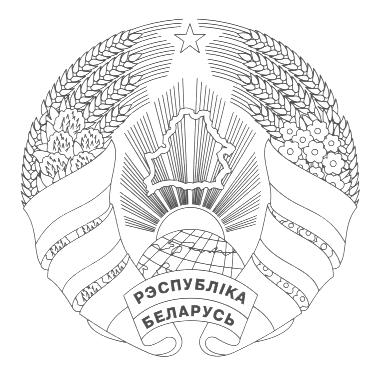 ВЫКАНАЎЧЫ КАМİТЭТ		                ИСПОЛНИТЕЛЬНЫЙ КОМИТЕТ  Р А Ш Э Н Н Е                                         Р Е Ш Е Н И Е 31 мая  2019 г. №  1300        						                   г. Баранавічы                                                               г. БарановичиВо исполнение поручения Брестского облисполкома от 29 января 2018г №55/12 Барановичский городской исполнительный комитет РЕШИЛ:1. Внести в решение Барановичского городского исполнительного комитета от 5 июня 2015 года № 1617 «О закреплении за предприятиями и организациями городских территорий и мерах по улучшению работы секторов по благоустройству» (далее - решение) следующие изменения:Приложение 1 к решению изложить в новой  редакции (прилагается);Приложение 2 к решению изложить в новой редакции (прилагается);2. Приложение 1 и Приложение 2 Решения Барановичского городского исполнительного комитета от 20 марта 2018 г. №676 «О внесении изменений в решение Барановичского городского исполнительного комитета от 5 июня 2015г №1617» признать утратившими силу.3. КУМОП ЖКХ «Барановичское ГЖКХ», КУРЭП ЖРЭУ г.Барановичи» разместить данное решение на сайтах предприятий.Председатель	Ю.А.ГромаковскийУправляющий делами	А.М.СемашкоКныревич 486342                                                                   Приложение 1                                                 		                                               к решению                                                                                                                                              Барановичского городского исполнительного комитета                                                                                                                                                             05.06.2015 № 1617(в редакции решения Барановичского городского                 исполнительного комитета___31 мая  2019г. № 1300_)Закреплениетерриторий за предприятиями и организациями всех форм собственности для выполнения работ по благоустройству города, поддержанию санитарного порядка, посыпке улиц, пешеходных связей в период гололеда и очистке от снега.СЕКТОР 1Примечание 1 – Территория, прилегающая к индивидуальным домовладениям, закрепляется для санитарной уборки и покоса трав, в зимний период для проведения противогололедных мероприятий за собственниками домовладений до проезжей части улиц, (вглубь пустырей – 25 м.) и контролируется сотрудниками ГОВД.Примечание 2 	- Собственники торговых ларьков, палаток, киосков, неучтенные организации производят уборку  прилегающей территории  в радиусе 5 метров.Примечание 3 -  закрепить для уборки прилегающей территории к ТП, ЦТП, ПНС, ГРП и под высоковольтными линиями электропередач в пределах санитарно-защитных зон за владельцами инженерных коммуникаций. Производственные отходы убираются в процессе  эксплуатации владельцами сооружений. Примечание 4 - Скос сорной растительности на территориях, закрепленных за службой санитарной очистки и уборки, производит служба озеленения Примечание 5 - Предприятия, не вошедшие в данное решение, выполняют работы по уборке прилегающей территории.Примечание 6. Закрепить для уборки случайного мусора и покосу трав за РУП «Барановичское отделение Белорусской железной дороги» территории в пределах полос отвода и санитарно-защитных зон вдоль железнодорожных путей.    Закреплениетерриторий за предприятиями и организациями всех форм собственности для выполнения работ по благоустройству города, поддержанию санитарного порядка, посыпке улиц, пешеходных связей в период гололеда и очистке от снега.СЕКТОР 2Примечание 1 – Территория, прилегающая к индивидуальным домовладениям, закрепляется для санитарной уборки и покоса трав, в зимний период для проведения противогололедных мероприятий за собственниками домовладений до проезжей части улиц, (вглубь пустырей – 25 м.) и контролируется сотрудниками ГОВД.Примечание 2 	- Собственники торговых ларьков, палаток, киосков, неучтенные организации производят уборку  прилегающей территории  в радиусе 5 метров.Примечание 3 -  закрепить для уборки прилегающей территории к ТП, ЦТП, ПНС, ГРП и под высоковольтными линиями электропередач в пределах санитарно-защитных зон за владельцами инженерных коммуникаций. Производственные отходы убираются в процессе  эксплуатации владельцами сооружений.Примечание 4 - Скос сорной растительности на территориях, закрепленных за службой санитарной очистки и уборки, производит служба озеленения Примечание 5 - Предприятия, не вошедшие в данное решение, выполняют работы по уборке прилегающей территории.Примечание 6 Территория между боковыми фасадами зданий закрепляется в равных долях для уборки и саночистки соседних объектов торговли и обслуживанияПримечание 7 Участковые инспекторы ГОВД осуществляют контроль за соблюдением санитарного порядка прилегающей территории к частным домовладениям:Пер. Кольцевой, ул. Маяковского от ул. Советской до ул. Лермонтова, ул. Богдановича от ул. Притыцкого до ул. Вильямса, ул. Царюка от ул. Кудрина до ул. Лермонтова, пер. Слонимский, ул. Лисина от ул. Царюка до ул. Чернышевского, ул. Я.Купалы от ул. Богдановича до ул. Чернышевского, пер. Чистый от ул. Богдановича до ул. Чернышевского, ул. Рагули от ул. Горького до ул. Чернышевского, пер. Рылеева от ул. Брестской до ул. Горького, ул. Щорса от ул. Мицкевича до ул. Чернышевского, ул. Калинина от ул. Калинина до ул. Чернышевского, ул. Белорусская от ул. Мицкевича до ул. Чернышевского, ул. Вильямса от ул. Чернышевского до ул. Мицкевича, ул. Кудрина от ул. Комсомольской до ул. Маяковского, ул. М. Казея от ул. Комсомольской до ул. Маяковского, ул. Пионерская от ул. М. Казея до ул. Лисина, ул. Лермонтова.Примечание 8. Закрепить для уборки случайного мусора и покосу трав за РУП «Барановичское отделение Белорусской железной дороги» территории в пределах полос отвода и санитарно-защитных зон вдоль железнодорожных путей.    Закреплениетерриторий за предприятиями и организациями всех форм собственности для выполнения работ по благоустройству города, поддержанию санитарного порядка, посыпке улиц, пешеходных связей в период гололеда и очистке от снега. СЕКТОР 3Примечание 1 – Территория, прилегающая к индивидуальным домовладениям, закрепляется для санитарной уборки и покоса трав, в зимний период для проведения противогололедных мероприятий за собственниками домовладений до проезжей части улиц, (вглубь пустырей – 25 м.) и контролируется сотрудниками ГОВД.Примечание 2 	- Собственники торговых ларьков, палаток, киосков, неучтенные организации производят уборку  прилегающей территории  в радиусе 5 метров.Примечание 3 -  закрепить для уборки прилегающей территории к ТП, ЦТП, ПНС, ГРП и под высоковольтными линиями электропередач в пределах санитарно-защитных зон за владельцами инженерных коммунаикаций. Производственные отходы убираются в процессе  эксплуатации владельцами сооружений.Примечание 4 - Скос сорной растительности на территориях, закрепленных за службой санитарной очистки и уборки, производит служба озеленения Примечание 5 - Предприятия, не вошедшие в данное решение, выполняют работы по уборке прилегающей территории.Примечание 6 Территория между боковыми фасадами зданий закрепляется в равных долях для уборки и саночистки соседних объектов торговли и обслуживанияПримечание 7. Закрепить для уборки случайного мусора и покосу трав за РУП «Барановичское отделение Белорусской железной дороги» территории в пределах полос отвода и санитарно-защитных зон вдоль железнодорожных путей.    Закреплениетерриторий за предприятиями и организациями всех форм собственности для выполнения работ по благоустройству города, поддержанию санитарного порядка, посыпке улиц, пешеходных связей в период гололеда и очистке от снега. СЕКТОР № 4  Примечание 1 – Территория, прилегающая к индивидуальным домовладениям, закрепляется для санитарной уборки и покоса трав, в зимний период для проведения противогололедных мероприятий за собственниками домовладений до проезжей части улиц, (вглубь пустырей – 25 м.) и контролируется сотрудниками ГОВД.Примечание 2 	- Собственники торговых ларьков, палаток, киосков, неучтенные организации производят уборку  прилегающей территории  в радиусе 5 метров.Примечание 3 -  закрепить для уборки прилегающей территории к ТП, ЦТП, ПНС, ГРП и под высоковольтными линиями электропередач в пределах санитарно-защитных зон за владельцами инженерных коммунаикаций. Производственные отходы убираются в процессе  эксплуатации владельцами сооружений.Примечание 4 - Скос сорной растительности на территориях, закрепленных за службой санитарной очистки и уборки, производит служба озеленения Примечание 5 - Предприятия, не вошедшие в данное решение, выполняют работы по уборке прилегающей территории.Примечание 6 Территория между боковыми фасадами зданий закрепляется в равных долях для уборки и саночистки соседних объектов торговли и обслуживанияПримечание 7. Закрепить для уборки случайного мусора и покосу трав за РУП «Барановичское отделение Белорусской железной дороги» территории в пределах полос отвода и санитарно-защитных зон вдоль железнодорожных путей.    Закреплениетерриторий за предприятиями и организациями всех форм собственности для выполнения работ по благоустройству города, поддержанию санитарного порядка, посыпке улиц, пешеходных связей в период гололеда и очистке от снега. СЕКТОР 5Примечание 1 – Территория, прилегающая к индивидуальным домовладениям, закрепляется для санитарной уборки и покоса трав, в зимний период для проведения противогололедных мероприятий за собственниками домовладений до проезжей части улиц, (вглубь пустырей – 25 м.) и контролируется сотрудниками ГОВД.Примечание 2 	- Собственники торговых ларьков, палаток, киосков, неучтенные организации производят уборку  прилегающей территории  в радиусе 5 метров.Примечание 3 -  закрепить для уборки прилегающей территории к ТП, ЦТП, ПНС, ГРП и под высоковольтными линиями электропередач в пределах санитарно-защитных зон за владельцами инженерных коммунаикаций. Производственные отходы убираются в процессе  эксплуатации владельцами сооружений.Примечание 4 - Скос сорной растительности на территориях, закрепленных за службой санитарной очистки и уборки, производит служба озеленения Примечание 5 - Предприятия, не вошедшие в данное решение, выполняют работы по уборке прилегающей территории.Примечание 6 Территория между боковыми фасадами зданий закрепляется в равных долях для уборки и саночистки соседних объектов торговли и обслуживанияПримечание 7. Закрепить для уборки случайного мусора и покосу трав за РУП «Барановичское отделение Белорусской железной дороги» территории в пределах полос отвода и санитарно-защитных зон вдоль железнодорожных путей.    Закреплениетерриторий за предприятиями и организациями всех форм собственности для выполнения работ по благоустройству города, поддержанию санитарного порядка, посыпке улиц, пешеходных связей в период гололеда и очистке от снега.СЕКТОР 6Примечание 1 – Территория, прилегающая к индивидуальным домовладениям, закрепляется для санитарной уборки и покоса трав, в зимний период для проведения противогололедных мероприятий за собственниками домовладений до проезжей части улиц, (вглубь пустырей – 25 м.) и контролируется сотрудниками ГОВД.Примечание 2 	- Собственники торговых ларьков, палаток, киосков, неучтенные организации производят уборку  прилегающей территории  в радиусе 5 метров.Примечание 3 -  закрепить для уборки прилегающей территории к ТП, ЦТП, ПНС, ГРП и под высоковольтными линиями электропередач в пределах санитарно-защитных зон за владельцами инженерных коммунаикаций. Производственные отходы убираются в процессе  эксплуатации владельцами сооружений.Примечание 4 - Скос сорной растительности на территориях, закрепленных за службой санитарной очистки и уборки, производит служба озеленения Примечание 5 - Предприятия, не вошедшие в данное решение, выполняют работы по уборке прилегающей территории.Примечание 6 Территория между боковыми фасадами зданий закрепляется в равных долях для уборки и саночистки соседних объектов торговли и обслуживанияЗакреплениетерриторий за предприятиями и организациями всех форм собственности для выполнения работ по благоустройству города, поддержанию санитарного порядка, посыпке улиц, пешеходных связей в период гололеда и очистке от снега.СЕКТОР № 7Примечание 1.  Территория и прилегающие территории частного сектора убирается домовладельцами и   контролируется работниками ГОВД.Примечание 2 .	Торговые ларьки, палатки, киоски, неучтенные организации производят уборку  прилегающей территории  в радиусе Примечание 3 .	Закрепить для уборки прилегающей территории к ТП, ЦТП, ПНС,ГРП в том числе, под высоковольтными линиями электропередач в пределах санитарно-защитных зон за владельцами инженерных коммуникаций. Производственные отходы убираются в процессе  эксплуатации владельцами сооруженийПримечание 4.  Скос сорной растительности на территориях, закрепленных за службой санитарной очистки и уборки, производит служба озеленения Примечание 5. Предприятия, не вошедшие в данное решение, выполняют работы по уборке прилегающей территории.  Примечание 6. Закрепить для уборки случайного мусора и покосу трав за РУП «Барановичское отделение Белорусской железной дороги» территории в пределах полос отвода и санитарно-защитных зон вдоль железнодорожных путей.    Приложение   2                                                		                                               к решению                                                                                                                                              Барановичского      городского исполнительного комитета                                                                                                                                                             05.06.2015  № 1617(в редакции решения Барановичского городского                 исполнительного комитета 31  мая 2019г.   №  1300 ) З А К Р Е П Л Е Н И Еавтобусных остановок за предприятиями всех форм собственности для выполнения работ по содержанию в надлежащем санитарном состоянии теневых навесов, посадочных площадок и подъездов к остановкам, очистке снега в зимний период. № Наименование организацийЗакрепление территорий1ЖЭС № 1Дворовые территории многоэтажной жилой застройки ЖЭС № 1 района Текстильный,  ул. Промышленной (чётная сторона), прилегающая территория к жэс №1.2Служба санитарной очистки и уборкиКУМОП ЖКХУл. Озёрная, Першукевича  до ул. Торфяной (механизированная уборка), ул. Гаевая, включая зелёные зоны, территорию у гаражного массива и пешеходные тротуары на протяжении асфальтового покрытия, отстой автобусов по ул. Фабричной, пр. Машерова включая зелёные зоны. Прибрежная зона озера Жлобинское  по ул. Гаевой, пер. Гаевый и ул.Торфяной. Лестничный спуск с  моста по ул. Фроленкова, прилегающая территория вдоль путепровода по ул. Тельмана. Ул. Осипенко асфальтированная часть (механизированная уборка в летний период).  Ул. Кирова от ул. Промышленной, включая повороты на прилегающие улицы (до тротуара) – механизированная  уборка, зелёная зона – уборка мусора, пешеходные тротуары – после уборки улиц, по которым осуществляется автомобильное и автобусное движение. Ул. Промышленная, пустыри по ул. Промышленная,  ул. Кирова от ул. Павлова до ул. Першукевича за исключением прилегающих территорий к иным субъектам хозяйствования). Сквер по пер. Цветочный. Пустырь в районе ул. Никольская и ул. Заболотная3Служба озеленения КУМОП ЖКХ«Барановичское городское ЖКХ» Уход за зелеными насаждениями. Скос травы. Зелёная зона озера Жлобинское,  проспект Машерова (включая пустыри), пер. Гаевый, ул. Гаевая (за исключением прилегающих территорий к иным субъектам хозяйствования). Ул. Кирова от ул. Промышленной, ул. Никольская, Заболотная (включая пустыри), бульвар Космонавтов. Ул. Тельмана зелёная зона вдоль путепровода. Сквер по ул. Пролетарская пер. Цветочный, ул. Промышленная, ул. Каролика.4ЧУП по оказанию услуг «АмериканИнвестКомпани» ул. Кирова, 43, Фабричная, 3Прилегающая территория по ул. Кирова до оси проезжей части, включая зелёную зону до поворота в частный сектор. Прилегающая территория по ул. Фабричная до оси проезжей части.  ½ зелёной зоны  до Дворца Культуры.5Диско-клуб «Шоколад» ИП Васильченко ул. Фроленкова, 54ВПрилегающая территория по ул. Фроленкова в радиусе 6 Бубен ул. Павлова, 56Прилегающая территория до оси проезжей части ул. Павлова, ул. Кирова.7ИП СитникУл. Кирова, 69Прилегающая территория. Ул. Кирова  от остановки «Сквер им. Степанищева» (нечетная сторона) до ул. Текстильной (согласно акта разграничения.).8Барановичский филиал РУП «Белоруснефть-Брестоблнефтепродукт АЗС № 34Прилегающая территория  от ограждения со стороны гаражного кооператива «Парковый» в радиусе  до поворота на проспект Машерова, включая зелёную зону и прибордюрную часть дороги - обе стороны, пешеходные тротуары.9Академия раннего развития «New-baby» Кирова, 67 Прилегающая территория до ограждения частного сектора, пешеходный тротуар  от остановки до ул. Павлова.10Арендатор, ул. Кирова, 67Прилегающая территория до ограждения частного сектора, пешеходный тротуар  от остановки до ул. Павлова. 11Благотворительная религиозная миссия «Возвращение» объединенной церкви христиан Веры Евангельской в Республике Беларусь, ул. Торфяная,53Прилегающая территория до оси проезжей части и влубь пустыря .12МПУ «Барановичимежрайгаз»Прилегающие территории к распределительным станциям в радиусе  13Барановичская городская организационная структура БФСО «Динамо»  ул. Кирова, 69«А»Прилегающая территория 14Владелецул. Промышленная, 3Прилегающая территория по ул. Промышленной, 3  до оси проезжей части, включая пешеходный тротуар, зеленую зону до поворота к жилому дому , 25м вглубь пустыря в сторону жел. дороги.15 Дворец культуры города Барановичи,  ул. Кирова, 62Прилегающая территория по ул. Кирова, ул. Фабричная до оси проезжей части. ½ зелёной зоны  до ул. Фабричная, 316Брестский ф-л РУП «Белпочта»         ОПС Барановичи 10Ул. Кирова, 44Прилегающая территория до оси проезжей части  от поворота к отделению (напротив ул. Кирова,  46), включая зелёную зону 17ГУО Музыкальная школа № 2Прилегающая территория до оси проезжей части.18ПТП «Оникс» Чучманский В.Н.Прилегающая территория, автостоянка у дома № 46 по ул. Кирова19ОДО «Олюрэд»Магазин  «Стройпирамида» Ул. Кирова, 44Прилегающая территория по ул. Кирова, 44 до оси проезжей части, включая пешеходный тротуар до автобусной остановки.20ООО «БелКомпозитИндустриПродукт» ул. Фабричная, 19 «Б»-1Прилегающая территория, ½ зелёной зоны до санатория «Магистральный»21ИП Полякова ул. Фабричная, 18Прилегающая территория зелёная зона и пешеходные тротуары22ОДО «ТехноРуф»ул. Заводская, 22АИП Ивановский Ю.Э.ул. Текстильная, ООО «Баверти» ул. Текстильная,16БХвалько В.И. ул. Текстильная,18/1ОАО «ХлебКучСервис» ул. Текстильная,18ЧПТУП «Белмонтажсталь» ул. Текстильная,18аЧТПУП «СтройМирМонтаж» ул. Заводская,22/7Владелец здания по ул. Заводская,22 (проходная)Лабович Н.И. ул. Текстильная,16вПрилегающая территория. 23ОДО «Юрремавто», ул. Текстильная, 14  Прилегающая территория до оси проезжей части, включая зелёную зону. 24Владелец, ул. Кирова, 75 «А»Прилегающая территория до оси проезжей части до территории магазина «Грабенчик».25ОАО «Барановичская птицефабрика»Фирменный магазин  № 3Прилегающая территория до оси проезжей части по  ул. Кирова26 Банно – оздоровительный комплекс  «Тонус»Прилегающая территория до оси проезжей части   по ул. Фабричная, Космонавтов, автопарковка27УЗ «Барановичская центральная поликлиника» Городская поликлиника № 2Прилегающая территория по ул. Фабричной, Космонавтов до жилого дома № 2 и до оси проезжей части, со стороны двора согласно акта разграничения.28Филиал СУ № 186 ОАО«Стройтрест № 25» Прилегающая территория вдоль забора до переходного моста, включая территорию спуска вдоль  железной дороги.  Ул. Промышленная (чётная сторона) - от поворота к ул. Промышленной № 32 до поворота к магазину «Советский» (включая зелёную зону и посадки).29Филиал СУ № 172 ОАО «Стройтрест № 25»Ул. Промышленная - нечётная сторона от въезда к общежитию  до въезда на предприятие, включая зелёную зону,  автостоянку за остановкой.  30ООО «Евроторг» магазин  по ул. Промышленная, 32 «А»Прилегающая территория 31Магазин «Автозапчасти»ИП Бертош В.Н.Прилегающая территория по ул. Промышленная включая автостоянку и зелёную зону. Пешеходный тротуар до остановки «ул. Промышленная»32Торгово-административное здание ЗАО «АТЛАНТ» БСЗ по ул. Промышленная, 42Прилегающая территория до оси проезжей части по ул. Кирова, ул. Промышленная. 33ОАО «Барановичское производственное хлопчатобумажное объединение»Прилегающая территория вокруг предприятия до оси проезжей части.  Ул. Кирова от ул. Павлова до ул. Спокойная (нечетная сторона). Ул. Спокойная (нечётная сторона).  Ул. Фабричная (исключая прилегающую территорию ЧУТП «БелАмикс» нечётная сторона) обе стороны, включая пешеходные тротуары и зелёную зону вдоль дороги, бул. Космонавтов, агитплощадка (искл. Территорию закрепл. за БГКСО), включая пешеходные тротуары.   Территория скважины, автостоянки по ул. Фабричная до оси проезжей части. Прилегающая территория к общежитиям по ул. Кирова и столовой № 51 до оси проезжей части.34ИП Копач Г.В.  Кирова, 69Прилегающая территория. Ул. Кирова  от остановки «Сквер им. Степанищева» (нечетная сторона) до ул. Текстильной (согласно акта разграничения.).35ТРУП «Барановичское отделение Белорусской  железной дороги» Санаторий «Магистральный»Прилегающая территория до оси проезжей части.  ½ зелёной зоны до забора ЧПУП «Карбон-механика». 10 м от забора со стороны урочища «Гай» 36Владелец здания ул. Спокойная, 13Прилегающая территория со стороны ул. Снежная, ул. Спокойная, ул. Клубная.37Филиал «Барановичский комбинат железобетонных конструкций» ОАО Кричевцементношифер ул. Кирова, 77Прилегающая территория до оси проезжей части по ул. Кирова. Ул. Кирова от въезда в урочище «Гай» до Кирова,102 (чётная сторона). Ул. Павлова (обе стороны) от остановки «Сквер им. Степанищева» по ул. Кирова (нечтн. сторона). Ул. Собко. Памятный знак.38ОАО «Барановичиспецстрой», ул. Пролетарская, 50Прилегающая территория по ул. Пролетарской, 50 до оси проезжей части.  39ООО «Артера-Карбонтех»ул. Кирова, 81Прилегающая территория до оси проезжей части по ул. Пролетарской. 40ЧУП «Светоприбор» ООО БелТиз» ул. Промышленная, 9аПрилегающая территория, включая зеленую зону до территории ЖСПК № 14941ЧУП «ГурманТрейд» магазин «Калинка» ул. Гаевая, 50  Прилегающая территория до оси проезжей части, включая автопарковки. 42ГУО «Гимназия № 3 г. Барановичи»Прилегающая территория по ул. Фабричная,  ул. Космонавтов, сквер по ул. Космонавтов напротив дома № 15 А.43ООО «Белгейтс»ул.Проминского, 52- АПрилегающая территория.  44ГУО  «СШ № 15 г. Барановичи»Прилегающая территория по периметру ограждения территории школы до оси проезжей части. Со стороны домов  № 4, 6 по пр. Машерова -  5 м от ограждения.45Административно-техническая инспекция Прилегающая территория по ул. Фроленкова, 50 ул. Кирова, 79 «Б», ул. Кирова, 68, мини-рынок по ул. Фабричная  до оси проезжей части46Детские дошкольные учрежденияПрилегающая территория до 10 м в сторону жилой застройки. При наличии пустыря - 25 м вглубь 47Обособленное структурное подразделение «Детская юношеская спортивная школа по футболу» Государственное учреждение физической культуры и спорта «Футбольный клуб «Барановичи»», ул. Фабричная, 5Прилегающая территория, стадион, пешеходный тротуар по ул. Кирова от Дворца культуры  «Текстильщик» до ПАСЧ № 3.48Автоматизированный растворо-бетонный узел филиала «Завод железобетонных изделий» ОАО «Стройтрест №25».Прилегающая территория от  железнодорожного переезда до железнодорожной ветки ОАО «БПХО». Ул. Кирова - обе стороны.49ЧТУП «Мойдодыр-люкс» Магазин «Мойдодыр»Прилегающая территория, включая зелёную зону за парапетом, до оси проезжей части по ул. Фабричная, 2250ЗАО «Молодечномебель» ТО «Молодечномебель»Ул. Фабричная, 22Прилегающая территория до оси проезжей части, площадка для разгрузки автотранспорта, зеленая зона до дороги51ЧМУП «УльтраКлиник» ул. Фабричная, 22Прилегающая территория до оси проезжей части, включая лестничный  марш и зеленую зону до дороги к жилому дому по ул.  Фабричная 20 «А».  52ЧТУП «ГНГ»  ул. Фабричная, 22Прилегающая территория в радиусе 5 м, клумба. 53Филиал «Завод железобетонных изделий» г. Барановичи ОАО Кричевцементношифер  ул. Кирова,75Прилегающая территория вдоль забора по ул. Фабричная, ул. Кирова от ул. Фабричная до оси проезжей части. Ул. Кирова от жилого дома № 44 (чётная сторона), ул. Спокойная (четная сторона) до ул. Першукевича.  54Пожарная аварийно-спасательная часть № 3Ул. Кирова от Кирова, 68 до Дворца культуры  прибордюрная часть и зелёная зона.55ОАО «Оршаагропроммаш», Кирова, 79Прилегающая территория, сквер по ул. Кирова до оси проезжей части. 56Аптека № 21, ул. Тельмана, 15Прилегающая территория, ½ зелёной зоны вдоль путепровода, зона отдыха.57Пожарная аварийно-спасательная часть № 2  ул. Тельмана, 21Прилегающая территория по ул. Тельмана, ул. Озёрная  до оси проезжей части.  58УО «Барановичский государственный профессионально-технический колледж сферы обслуживания»Прилегающая территория по ул. Кирова, 50 до оси проезжей части, включая пешеходные тротуары, до агитплощадки. Прилегающая территория к мастерским и общежитию по ул. Космонавтов  25 метров вглубь.59УО «Барановичский государственный колледж лёгкой промышленности  им.  Чернышева». Прилегающая территория до оси проезжей части по ул. Кирова, 48. 5 м вдоль забора со стороны пер. Торфяного.60ОДО «Советский № 3»   ул. Кирова, 54Прилегающая территория до оси проезжей части.  Автомобильная парковка напротив сквера по ул. Кирова 61ЧТУП  «Рагоза Мебель» Ул. Кирова от жилого дома № 56 до ул. Фабричная, включая пешеходный тротуар  до оси проезжей части. Земельный участок по 3 пер. Партизанскому, 29 и прилегающая к нему территория62Магазин «Евроопт», ул.  Кирова, 56 «А»Автопарковка между  домами № 56 и № 58 по ул. Кирова. Зеленая зона  до пешеходного тротуара вдоль агитплощадки. 63ОАО «БПХО»Фирменный магазин «Блакит»Прилегающая территория до оси проезжей части по ул. Фабричная (включая зелёную зону) до ул. Кирова. 64Магазин  № 8 «Родны кут»  Кирова,51Прилегающая территория до оси проезжей части.65ЧТУП «Аритида» Прилегающая территория по пер. Клубный, 5 «А», включая ½ пустыря пер Клубный, 5 и ул. Тельмана от забора частного сектора  до  пешеходного тротуара протяженностью 70 м вдоль частного сектора.66РУПП «Брестхлебпром» филиал Барановичский хлебозаводПрилегающая территория, ул. Текстильная,  ул. Заводская, ул. Проектная. Сквер напротив предприятия. Автомобильная парковка. Пустырь у железной дороги  возле предприятия.67ОДО «Узлесак» продовольственный  магазин Прилегающая территория до оси проезжей части68ООО «ДОКТОР ВРЕМЯ» Аптека № 13  ул. Фабричная, 20Прилегающая территория до оси проезжей части69Филиал РУП «Брестэнерго» «Барановичские электрические сети»Ул. Пролетарская от автобазы до территории сквера по ул. Пролетарская до оси проезжей части (нечётная сторона).  Пустырь за предприятием.70ОДО «Асстор и К» Чирко С.Н.Прилегающая территория до оси проезжей части по ул. Космонавтов и ул. Фабричной включая подъездную дорогу к магазину и пешеходный тротуар. 71ТРУП «Барановичское отделение Белорусской железной дороги» Прилегающая территория к отделению дороги до оси проезжей части, парковка автотранспорта Ул. Казакова (от ул. Фроленкова  до ул. Кирова), Ул. Фроленкова от переезда до ул. КазаковаУл. Фроленкова   от ул. Казакова до путепровода  обе  стороны, прилегающая территория к музею Белорусской железной дороги до оси проезжей части Прилегающая территория к клубу железнодорожников в радиусе 25 м вглубь пустыря по ул. Клубная. ½ зелёной зоны за ограждением скважины по ул. Промышленная КУПП «Водоканал» и лесополоса вдоль железной дороги от ЧУП «ЮВМАС» до гаражного кооператива. Пустырь по пер. Клубный, 5 72СООО «Багория», Кирова, 79/5Прилегающая территория по ул. Кирова до оси проезжей части73ООО «Ракан-ТОРГ, ул. Текстильная, 14Ул. Текстильная прилегающая территория, прибордюрная часть дороги (обе стороны) от сквера до ул. Фабричная75ЧТПУП «Искандер-Авто», Кирова, 79/3Прилегающая территория по ул. Кирова  до оси проезжей части76ОАО «Бархим»Прилегающая территория вокруг предприятия Ул. Проминского обе стороны. Пустырь по ул. Проминского.77ООО «АвтоМАЗТранс»  Козлов ул. Кирова, 184Прилегающая территория к ул. Кирова, 184 до оси проезжей части по ул. Промышленная, Кирова  78КУПП «Водоканал»Прилегающая территория к скважине по ул. Промышленной до оси проезжей части, ½ зелёной зоны за ограждением скважины и лесная полоса вдоль железной дороги от ЧУП по оказанию услуг «ЮВМАС» Добрица до гаражного кооператива79ЧУП по оказанию услуг «ЮВМАС»Добрица Прилегающая территория по ул. Промышленная,1  до оси проезжей части. зелёная зона вдоль  железной дороги до полосы отвода.80ЧУТПП «Корса-Транс» Прилегающая территория поул. Пролетарская 50/1 до оси проезжей части. 81Продовольственный магазин «Советский» по ул. Промышленная,20Прилегающая территория до оси проезжей части,  пустырь напротив магазина по ул.Промышленная до пер. Промышленный82Товарищество собственниковул. Пролетарская, 48  Прилегающая территория до оси проезжей части по ул. Пролетарская83Торговые павильоныПрилегающая территория в радиусе 25 м.84ОДО «Система»Прилегающая территория до оси проезжей части по ул. Космонавтов, 3.85ЧТУП «Сантехстроймаркет» Прилегающая территория до оси проезжей части по ул. Космонавтов 7, лестничный спуск напротив магазина86ЧУП «Торговый дом «Лагуна»ул. ФабричнаяПрилегающая территория до оси проезжей части от забора ОАО «БПХО» включая парковку за остановкой.87Магазин «Ритуальные услуги » ул. Фабричная, 10Прилегающая территория по ул. Фабричная до оси проезжей части.88ООО «Белинвестторг»Прилегающая территория, зелёная зона до оси проезжей части  к зданию № 48 по ул. Кирова до поворота.89ТК «Ассорти» ул. Фабричная, 14Прилегающая территория, включая ½ зеленой зоны    напротив здания90Автостоянка по ул. ФабричнойИП Левчук С.К.Прилегающая территория до оси проезжей части. Пустырь  25 м вглубь91ЧПУП «Еланва» Ул. Пролетарская от железнодорожного  переезда до въезда на предприятие и до оси проезжей части. 92ИП Клименков А.В.Ул. Пролетарская прилегающая территория.93ОДО «Промметизизделия»Ул. Пролетарская, 46 до оси проезжей части,3 включая пешеходный тротуар.94ЧПУП «БлумбергГрупп»Зелёная зона вдоль дороги и пешеходный тротуар по  ул. Пролетарская (нечётная сторона) от ул. Промышленная, до ул. Пролетарская, 163, включая пешеходный тротуар.95БП «Коммунальник», Пролетарская, 46/10  Сквер по ул. Пролетарская, от ул. Промышленная 96ОДО ТП «Мебель» ул. Фабричная, 12Прилегающая территория до оси проезжей части, включая пешеходный тротуар по ул. Фабричной. 97ТУП Барановичская межрайонная база Продовольственный магазин «Дискаунтер»Прилегающая территория до оси проезжей части по ул. Фабричная, 10, включая пешеходные тротуары.98Салон межкомнатных дверей ИП Булыга А.П.Прилегающая территория,  включая зелёную зону со стороны ул. Фабричная и ½ зелёной зоны напротив магазина.99Лимошкин И.К.,  ул. Фабричная, 14Магазин «Магия»Прилегающая территория, включая ½ зеленой зоны    напротив здания100Фирменный магазин № 9 ОАО «Дружба»Прилегающая территория до оси проезжей части101Владелец здания по ул. Жлобинская, 12Прилегающая территория по ул. Жлобинская. 102ООО «Белтепломонтажстрой» ул. Фроленкова, 49 «А»Прилегающая территория до оси проезжей части, пустырь в радиусе  50 м.103ЖСПКПрилегающая территория до оси проезжей части, 25 метров вглубь пустыря от границ землепользования.104Гоцко С.А. административно-торговое помещение Кирова, 67Прилегающая территория, зелёная зона  напротив, пешеходный тротуар до ул. Павлова.105ОАО «Барановичский завод автоматических линий» Прилегающая территория до оси проезжей части. Ул. Промышленная от перекрестка автомобильной дороги Брест-Москва-Новогрудок. Ул. Королика от автозаправочной станции до лицея машиностроения.106ИООО «ТНК-Би-ПИ-Запад» АЗС № 70 ул. Кирова,75/1Прилегающая территория до оси проезжей части по ул. Кирова107ГУО «Барановичский  центр повышения квалификации руководящих работникови специалистов»Прилегающая территория по ул. Космонавтов ,11 «А» до оси проезжей части, пустующая  зелёная зона напротив.  108Кожно-венерологический диспансерПрилегающая территория до оси проезжей части. 25 м вглубь пустыря со стороны оз. Жлобинского.109Барановичский РУЭС  пер. Торфяной,66(линия связи и абонентских устройств проводного вещания)Прилегающая территория в радиусе 5 м., Территория агитплощадки до пешеходного тротуара от ул. Космонавтов, д. 4 «Б» до ул. Кирова, д. 56.  110СООО «Битэнерго»Прилегающая территория по ул. Пролетарская, 52  до оси проезжей части.111УП «Барановичский комбинат надомного труда»Прилегающая территория по ул. Проминского до оси проезжей части.112Многотопливная автозаправкаИООО «Татбелнефтепродукт»Прилегающая территория по ул. Кирова. Ул. Пролетарской до оси проезжей части. 113Владелец, ул. Промышленная, 13 «Б»Прилегающая территория до оси проезжей части по ул. Промышленная и до бетонного парапета.114Городской район электросетейПрилегающая территория к ТП в радиусе до 25 м вглубь пустыря115Исправительное учреждение открытого типа №52 управления департамента исправительных наказаний МВД по  ул. Фроленкова,178 «А»Прилегающая территория до оси проезжей част.50 метров  вглубь пустыря  со стороны гаражного массива116Торговый павильон «У Карины» ОДО  «Евгения Маркет» Герасимович Е.С.Прилегающая территория по ул. Промышленная  117ЧТУП «Стройкомспецтранс»Пролетарская, 48Б Прилегающая территория до оси проезжей части по ул. Пролетарская. 118Жилой дом филиала ОАО «АТЛАНТ» БСЗ по ул. Промышленная, 32Прилегающая территория до оси проезжей части по ул. Промышленная, 32.119МЭС ООО «Мобильные энергетические системы»Прилегающая территория поул. Пролетарская, 52  до оси проезжей части120ЧПУП «Стальстройконструкция»Ул. Пролетарская, 48Прилегающая территория по ул. Пролетарская, до оси проезжей части, автостоянка. 121Государственное учреждение физической культуры и спорта «Хоккейный клуб «Барановичи»» Обособленное структурное подразделение «Детская юношеская спортивная школа по хоккею на траве» ул. Гаевая, 52аСтадион «ДубовоСпорт», прилегающая территория до оси проезжей части дороги и в радиусе 25 метров  вглубь пустыря122ЧУП «Леверан» ул. Текстильная,10 «А» Прилегающая территория до оси проезжей части дороги, включая стоянку, зелённую зону с  постройкой до оси проезжей части.123Барановичский филиал ДУП « Проектный институт «Брестгипрозем»Прилегающая территория по ул. Гаевая, 58 Автопарковка напротив124ЖСПК- 176Прилегающая территория до металлического ограждения от жилого дома № 51 по ул. Гаевая125Владелец здания ул. Фроленкова, 62 Прилегающая территория до оси проезжей части по ул. Фроленкова, 62126ОДО «Бульбаш» ул. Кирова, 101/1Прилегающая территория до оси проезжей части, влючая автопарковку.127«БП Коммунальник»Сквер по ул. Пролетарская, до жилого дома № 163 и пер. Промышленный 1,3.128Климович А.А., Пролетарская, 46Прилегающая территория до оси проезжей части129ГСПК «Гаевый», пр. Машерова, 1 БГСПК«АвтоДомБис», ул. Торфяная, 8 А ГСПК "Надежда", пер. ПромышленныйГПК «Кольцевой», ул. Гаевая, 53БГСПК "Надежда", пер. Промышленный ГПК "Кленовый", ул. Фроленкова, 190ГПК "ОКТЕТ", ул. Текстильная, 21 ГПК"Проворный г.Барановичи", пер. Переходный, 10Б ГПК "Пивзавод-Барановичи", ул. ФроленковаПрилегающая территория  по периметру 20 м.130Центр ресоциализации и адаптацииПрилегающая территория  по ул. Гаевая, 45 «А»,   ½ зелёной зоны   до жилого дома № 24 «А» по ул. Фабричной, подъездная дорога к территории.131ОДО «Фаворит» ул. Пролетарская, 50/1Прилегающая территория по ул. Пролетарская до оси проезжей части132 ЖПК № 149 ул. Промышленная, 11Автостоянка по ул. Промышленной133ГУДО «Ясли-сад № 47» ул. Гаевая, 57Прилегающая территория до оси проезжей части, ½ зелёной зоны до жилого дома № 53,Со стороны других жилых домов 5 м от ограждения 134ОДО Планета «Железяка» ул. Фабричная, 19 «Б»Прилегающая территория до оси проезжей части, ½ зелёной зоны до санатория «Магистральный»135ООО «ЛаранвиКапитал» Куйбышева, 42Прилегающая территория в радиусе 5 м по ул. Промышленая, 32 «А». прибордюрная часть дороги от ул. Промышленная. Прилегающая территория до оси проезжей части по ул. Пролетарская, 50136ООО «Бадак Транс» ул. Промышленная, 42 «А»Ул. Промышленная, до оси проезжей части. Уборка от случайного мусора в радиусе 30 м . Ул. Промышленная – пустырь между жилыми домами ЖЭС ЖСК и стоянкой в равных долях.137ИП Тимошкевич Кирова,67 Прилегающая территория. Ул. Кирова  от остановки «Сквер им Степанищева» (нечетная сторона) до ул. Текстильной (согласно акта разграничения.).138ООО «ТекстАйлГрупп» ул. Космонавтов, 15Прилегающая территория в радиусе 25 м139ОДО «Спецстройпасаж» ул. Пролетарская, 52/1Прилегающая территория до оси проезжей части 140Филиал ОДО «Юнлайн» г. Молодечно ул. Промышленная,32 АПрилегающая территория к ограждению предприятия до 10 м141ЖСПК № 213, ЖПК-2 «Атлант»- 5Ул. Промышленная – пустырь между жилыми домами ЖЭС ЖСК и стоянкой в равных долях.142ОАО «Комбинат пищевых продуктов»Прилегающая территория к бывшему строению в радиусе 30 метров по ул. Текстильная143«МартИннФуд», Кирова,  102Прилегающая территория до оси проезжей части, Пустырь рядом с магазином. Ул. Трудовая – пустырь между магазином и частным сектором.  144ООО «Домангидро», ул. Пролетарская, 179Прилегающая территория к автостоянке с гаражами вдоль ограждения  ул. Пролетарская, Кирова, пер. Промышленный - до оси проезжей части. 145Фабричная, 24 «Б», встроенное-пристроенное здание Прилегающая территория в радиусе 10 м146ООО «Техноконтинент», Кирова, 72Прилегающая территория по ул .Кирова,до оси проезжей части, со стороны железной дороги 10 м147ООО «Солстройкомплект», Кирова, 91 «А»Пустырь по ул. Кирова до пер. Промышленный 148«ИСТ 8»Ул. Промышленная от пер. Промышленного до поворота к Магазину «Советский», включая прибордюрную часть дороги1. Ул. Комсомольская, 1Зоомагазин «Hills»Прилегающая территория до проезжей части улицы, включая прибордюрную часть1. Салон-парикмахерская «Мистер X»,  ИП Каштанова Т.П.Прилегающая территория до проезжей части улицы, включая прибордюрную часть1. Фотоцентр «Коника», ЧТУП АрттекПрилегающая территория до проезжей части улицы, включая прибордюрную часть1. Туристическое агенство «Центртур»Прилегающая территория до проезжей части улицы, включая прибордюрную частьУл. Комсомольская, 3ООО «Товары для детей»Прилегающая территория по ул. Комсомольская, включая тротуар, прибордюрную часть, парковочный карман.Магазин "Керамин"Прилегающая территория по ул. Комсомольская, включая тротуар, прибордюрную часть, парковочный карман.КУП "Барановичская лечебно-консультативная поликлиника"Прилегающая территория по ул. Комсомольская, включая тротуар, прибордюрную часть, парковочный карман.Салон-магазин «Дельфа» Прилегающая территория по ул. Комсомольская, включая тротуар, прибордюрную часть, парковочный карман.Собственное производство Окон и ДверейПрилегающая территория по ул. Комсомольская, включая тротуар, прибордюрную часть, парковочный карман.Магазин ОДО «Подарки»Прилегающая территория по ул. Комсомольская. Ул. Гагарина от ул. Комсомольской до филиала 802 АСБ «Беларусбанк» - нечетная сторона, тротуары между газонами с нечетной стороны, уборка мусора с газана (согласно схеме разграничения). Парковочный карман у арки.Ул. Комсомольская, 8ООО «Отель «Мариинский» (ул. Гагарина, 29)Прилегающая территория по ул. Комсомольская.Ул. Гагарина от ул. Комсомольской, 8 до жилого дома № 25 – нечетная сторона.Ул. Комсомольская, 9Салон Цветы и Подарки «Лора»Прилегающая территория по ул. Комсомольская.Ул. Гагарина от ул. Комсомольской до дома №18 – четная сторона, уборка мусора с газана на прилегающей территории (первый газон от ул.Косомольская). Магазин «Ледис», ИП Романовская Е. А.Прилегающая территория до проезжей части улицы, включая тротуар и прибордюрную частьЮвелирная мастерская «Ювмас»Прилегающая территория до проезжей части улицы, включая тротуар и прибордюрную частьПаритетбанк ЦБУ № 16 УРМПрилегающая территория до проезжей части улицы, включая тротуар и прибордюрную частьТуристическая компания «Отпуск»Прилегающая территория до проезжей части улицы, включая тротуар и прибордюрную частьЮвелирная мастерская, хозмаркет ОДО «Стройматериалы»Прилегающая территория до проезжей части улицы, включая тротуар и прибордюрную частьКофейня «Doppio»Прилегающая территория до проезжей части улицы, включая тротуар и прибордюрную частьмагазин «Еврокухни», ИП Телешевич А. А.Прилегающая территория до проезжей части улицы, включая тротуар и прибордюрную частьМагазин «Золотое Руно», ИП Вальчик А. В.Прилегающая территория до проезжей части улицы, включая тротуар и прибордюрную частьМагазин «Валенсия»Прилегающая территория до проезжей части улицы, включая тротуар и прибордюрную частьКомпьютер-сервис «RED»Прилегающая территория до проезжей части улицы, включая тротуар и прибордюрную частьМагазин бытовой техники «Gefest»Прилегающая территория до проезжей части улицы, включая тротуар и прибордюрную частьАптека «Софи», ЧТУП СофифурияПрилегающая территория в радиусе 10 м.Салон красоты ЧУП «АльфаБьютиЛэнд»Прилегающая территория в радиусе 15 м. Сквер возле салона красотыУл. Комсомольская, 10 АМебель на заказ Компания ЮкосмебельПрилегающая территория по ул. Комсомольская включая тротуар и прибордюрную частьМагазин «Оптика» Прилегающая территория по ул. Комсомольская включая тротуар и прибордюрную частьУл. Комсомольская, 11 (бывший дом офицеров)ОДО «МОБАЙЛГРУПП» Бильярдный клуб «Монархь» Ул. Царюка от сквера до ул. Притыцкого - четная сторона (включая прибордюрную часть территории Сквера узников фашистских лагерей)ОДО «МОБАЙЛГРУПП» кинотеатр «Звезда»Парковочный карман по ул. Царюка со стороны жилого дома №14,14а по ул. Царюка.Газон по ул. Комсомольская до здания кинотеатра и со стороны жилого дома №9.Магазин «Омега»Газон со стороны ул. Комсомольская до магазина. Территория вдоль жилых домов по ул. Комсомольской,13, Царюка, 18а до территории магазина «Верас».Салон красоты «Визит»Парковочные места со стороны Сквера узников фашистских лагерей, прилегающая территория до заезда к зданию Комсомольская, 11.   Парикмахамерская «Гламур»Салон ГруммерПарковочные места со стороны Сквера узников фашистских лагерей, подъездные пути по ул. Царюка.   Административно-техническая инспекция (АТИ) Прилегающая территория согласно акту разграничения.Ул. Комсомольская, 12Парикмахерская Тереза ЧУП Топ-ЛайнПрилегающая территория до проезжей части включая прибордюрную частьМагазин Бабушкин Клубочек, ИП Касьянович Ю.Ф.Прилегающая территория до проезжей части включая прибордюрную частьСалон красоты MUR MURПрилегающая территория до проезжей части включая прибордюрную частьМагазин «Кухни Полька»Прилегающая территория до проезжей части включая прибордюрную частьООО «Профессиональные технологии»Прилегающая территория до проезжей части включая прибордюрную частьУл. Комсомольская, 13Фирменный магазин Барановичский Молочный комбинат «Верас»Прилегающая территория по ул. Комсомольская до проежей части улицы, включая тротуар и прибордюрную частьМагазин мебели «Центр Притяжения»Прилегающая территория по ул. Комсомольская до проежей части улицы, включая тротуар и прибордюрную частьСалон мебели «Дом Кухни»Прилегающая территория по ул. Комсомольская до проежей части улицы, включая тротуар и прибордюрную частьМагазин «Женские Штучки», ИП Мунжиу Л. Н.Прилегающая территория по ул. Комсомольская до проежей части улицы, включая тротуар и прибордюрную частьТуристическое агентство «Ветразь»Прилегающая территория по ул. Комсомольская до проежей части улицы, включая тротуар и прибордюрную частьМагазин "Сатик" CAT&KoПрилегающая территория по ул. Комсомольская до проежей части улицы, включая тротуар и прибордюрную частьУл. Комсомольская, 14Магазин «Пивная заправка»Прилегающая территория по ул. Комсомольская до проежей части улицы, включая тротуар и прибордюрную частьМагазин ТангоПрилегающая территория по ул. Комсомольская до проежей части улицы, включая тротуар и прибордюрную частьМагазин НюансПрилегающая территория по ул. Комсомольская до проежей части улицы, включая тротуар и прибордюрную частьУл. Комсомольская, 15Турагентство «ЕЛЕНА»Прилегающая территория по ул. Комсомольская до проежей части улицы, включая тротуар и прибордюрную частьМагазин «Зималетто», ИП Быков С.Ф.Прилегающая территория по ул. Комсомольская до проежей части улицы, включая тротуар и прибордюрную частьМагазин окна, двери ЧПТУП "Форсезон"Прилегающая территория по ул. Комсомольская до проежей части улицы, включая тротуар и прибордюрную частьУл. Комсомольская, 16Отделение №802/69 ОАО БеларусбанкПрилегающая территория по ул. Комсомольская до проежей части улицы, включая тротуар и прибордюрную частьМагазин «Окна, Двери», ИП Новик Д. В.Прилегающая территория по ул. Комсомольская до проежей части улицы, включая тротуар и прибордюрную частьМагазин автозапчастей «МГ-Бай»Прилегающая территория по ул. Комсомольская до проежей части улицы, включая тротуар и прибордюрную частьЦветочная лавка «Кветка бар»Прилегающая территория по ул. Комсомольская до проежей части улицы, включая тротуар и прибордюрную частьУл. Комсомольская, 17Компьютерный магазин «2 Ядра» ИП Бинда И. В.Прилегающая территория по ул. Комсомольская до проежей части улицы, включая тротуар и прибордюрную частьКондитерская лавка «Трюфель»Прилегающая территория по ул. Комсомольская до проежей части улицы, включая тротуар и прибордюрную частьТурагентство «По планете»Прилегающая территория по ул. Комсомольская до проежей части улицы, включая тротуар и прибордюрную частьПарикмахерская «Ким Стайл»Прилегающая территория по ул. Комсомольская до проежей части улицы, включая тротуар и прибордюрную частьУл. Комсомольская, 19 Компания «Отличные окна»Прилегающая территория по ул. Комсомольская до проежей части улицы, включая тротуар и прибордюрную частьУл. Комсомольская, 20 БФилиал ЗАСО «Белнефтестрах» в г. БарановичиПрилегающая территория по ул. Комсомольская до проежей части улицы, включая тротуар и прибордюрную частьСтудия Туризма и Отдыха «Like Travel»Прилегающая территория по ул. Комсомольская до проежей части улицы, включая тротуар и прибордюрную частьУл. Комсомольская, 21Парикмахерская " КРЕАТИВ"Прилегающая территория по ул. Комсомольская до проежей части улицы, включая тротуар и прибордюрную частьМагазин автозапчастей «Вираж»Прилегающая территория по ул. Комсомольская до проежей части улицы, включая тротуар и прибордюрную частьЛогистическая компания, почтовые услуги СДЭК «Экспресс-доставка»Прилегающая территория по ул. Комсомольская до проежей части улицы, включая тротуар и прибордюрную частьУл. Комсомольская, 22ЧТУП Кровляполимер Прилегающая территория по ул.Комсомольская.Дискаунтер "Копеечка" ЗАО "Доброном"Прилегающая территория по ул.Комсомольская.Ул. Куйбышева от ул. Комсомольская, 22 до прилегающей территории станции скорой и неотложной медицинской помощиУл. Комсомольская, 23 АЦентральная городская детская библиотекаПрилегающая территория по ул. Комсомольская до проежей части улицы, включая прибордюрную частьРесторан «Папараць Кветка»Прилегающая территория по ул. Комсомольская до проежей части улицы, включая прибордюрную частьДом Культуры ГУ «Строитель»Прилегающая территория по ул. Комсомольская до проежей части улицы, включая прибордюрную частьУл. Комсомольская, 24Магазин «Корона»Прилегающая территория по ул. Комсомольская до проезжей части улицы, включая тротуар и прибордюрную часть.Внутридворовая территория (парковка).Центр повышения квалификации, дополнительное образование УО «Центр повышения квалификации руководящих работников и специалистов промышленной безопасности»Прилегающая территория по ул. Комсомольская до проезжей части улицы, включая тротуар и прибордюрную часть.Внутридворовая территория (парковка).Строймаркет «Сантехника»ул. Куйбышева (от светофора до костела) до проезжей части улицы, включая тротуар и прибордюрную частьУл. Комсомольская, 25Магазин мягкой мебели ЧПТУП "КонВис"Прилегающая территория по ул. Комсомольская до дома №27 и ул. Куйбышева до проезжей части улицы, включая газоны и прибордюрную частьМинистерство природных ресурсов и охраны окружающей среды РУП «ИПЦ по геологии» Филиал БКГРЭ  «Западная партия»Прилегающая территория по ул. Комсомольская до дома №27 и ул. Куйбышева до проезжей части улицы, включая газоны и прибордюрную частьУл. Комсомольская, 26УПТК Филиал ОАО Строительный Трест № 25Ул. Рагули от ул. Комсомольской до ул. Пионерской обе стороныУл. Пионерская от ул. Притыцкого до ул. Лисина - обе стороны.Ул. Притыцкого от ул. Комсомольская до ул. Пионерской – четная сторона.Ул. Комсомольская от дома №24 до ул. Рагули – четная сторона, за исключением прилегающих территорий других предприятийУл. Комсомольская, 27Развлекательный центр «Лабиринт иллюзий»Прилегающая территория по ул.Комсомольская до проежей части улицы, включая прибордюрную частьГУО «Барановичский центр повышения квалификации руководящих работников и специалистов» Прилегающая территория по ул.Комсомольская до проежей части улицы, включая прибордюрную частьУл. Комсомольская, 28Магазин ТеплоЭкономПрилегающая территория по ул.Комсомольская до проежей части улицы, включая прибордюрную частьПарикмахерская, салон красоты «Гармония», ИП Гиндина Д. И.Прилегающая территория по ул.Комсомольская до проежей части улицы, включая прибордюрную частьПочтовое отделение GIPERMALLПрилегающая территория по ул.Комсомольская до проежей части улицы, включая прибордюрную частьСпа салон, парикмахерская NIMFA Прилегающая территория по ул.Комсомольская до проежей части улицы, включая прибордюрную частьЧПТУП «Гласс-мастер»Прилегающая территория по ул.Комсомольская до проежей части улицы, включая прибордюрную частьУл. Комсомольская, 29Аптека №80 ООО «Искамед»Прилегающая территория по ул.Комсомольская до проежей части улицы, включая прибордюрную частьМагазин «Мода макс»  Прилегающая территория по ул.Комсомольская, до проежей части улицы, включая прибордюрную часть и подход к пешеходному переходуУл. Комсомольская, 35Магазин №10 ОДО «Советский»Прилегающая территория по ул. Комсомольская до проежей части улицы, включая прибордюрную частьАптека № 113 Брестское РУП «Фармация»Прилегающая территория по ул. Комсомольская до проежей части улицы, включая прибордюрную частьМагазин автозапчастей «Друзья»Прилегающая территория по ул. Комсомольская до проежей части улицы, включая прибордюрную частьСалон Арт Валентина ЧУП Салон красотыПрилегающая территория по ул. Комсомольская до проежей части улицы, включая прибордюрную частьУл. Комсомольская, 44Магазин ТрикотажПрилегающая территория вокруг здания в радиусе 5 м до проезжей части улицы, включая газоны и прибордюрную частьМагазин ГардеробПрилегающая территория вокруг здания в радиусе 5 м до проезжей части улицы, включая газоны и прибордюрную частьУл. Комсомольская, 46Медицинский центр «Линия Здоровья»Прилегающая территория по ул. Комсомольская до беседкиУл. Комсомольская, 50Магазин автозапчастей ArmtekУл. Комсомольская от ул. Минина и Пожарского до ул. Калинина (кроме прилегающих территорий других предприятий). Парковочный карман.Лакокрасочные материалы оптовый магазин ГолдДекорУл. Комсомольская от ул. Минина и Пожарского до ул. Калинина (кроме прилегающих территорий других предприятий). Парковочный карман.Ул. Комсомольская, 52Магазин «Чудесная Страна»Прилегающая территория по ул. Комсомольская и ул. Калинина до проезжей части улицы, включая тротуар и прибордюрную частьУл. Комсомольская, 55КУПП «Водоканал» г.БарановичиПрилегающая территория по ул.Калинина от ул.Мицкевича до ул. Комсомольская – нечетная сторона (кроме прилегающих територий других предприятий). Прилегающая территория по ул. Комсомольская.Ул. Царюка от ул. Калинина до ул. Рагули - нечетная сторона. Ул. 50 Лет БССР от ул.Брестская до ул.Комсомольская – нечетная сторона (КНСтанция) Ул. Чернышевского – прилегающая территория вокруг водозаборной станции.ул. Маяковского - прилегающая территория вокруг водозаборной станции.ул. Комсомольская – прилегающая территория вокруг водозаборной станции.Ул. Комсомольская, 61Ресторан «Крокус»Согласно схеме разграниченияУл. Комсомольская, 65РУП «Белтелеком»Прилегающая территория по ул. Комсомольская и по ул. Кудрина до проезжей части улицы, включая тротуар и прибордюрную частьУл. Комсомольская, 87Барановичский филиал ОАО "Березовский мясоконсервный комбинат"Ул. Комсомольская от ул. Лермонтова до ул.50 лет БССР – четная сторона.Ул. Лермонтова от ул. Комсомольская до железнодорожного  полотна - четная сторона.Ул. Брестская от ул.50 лет БССР до ул. Лермонтова - нечетная сторона  (за исключением прилегающих территорий других предприятий).Ул. Комсомольская от ул. Лермонтова до магазина Евроопт – нечетная сторона. Ул. Лермонтова от ул. Комсомольской до территории ОАО «Барановичхлебопродукт» - обе стороны.Ул. Комсомольская, 89Филиал ООО «Евроторг» Магазин №309 «Евроопт»Прилегающая территория вокруг магазина в радиусе 10 мУл. Комсомольская, 89ОАО «Агроспецтранс»Ул. Комсомольская - нечетная сторона от магазина Евроопт до ул.50 лет БССР, парковочный карманУл. Комсомольская, 100КУП "Барановичская лечебно-консультативная поликлиника"Прилегающая территория вокруг здания до проезжей части улицы, включая прибордюрную частьУл.Комсомольская, 101Магазин «Все для праздника»Прилегающая территория до проежей части улицы, включая тротуар и прибордюрную частьПл. Ленина, 1Магазин  «Ткани» пл. ЛенинаПрилегающая территория к магазину и складам до проезжей части по длине дома №1 по пл. Ленина и дома №85 ул. СоветскаяПарикмахерская ОДО «Данилан»Прилегающая территория вдоль здания до зелёной зоны дворовой территории пл. Ленина, 1Городское отделение связи №8 Прилегающая территория вдоль здания до зелёной зоны дворовой территории пл. Ленина, 1Магазин-пекарня «DolceVita»Прилегающая территория к магазину  и складам до зеленой зоны дворовой територииФотостудия «Кадр» ИП МалащенкоПрилегающая территория от арки до магазина-пекарни «DolceVita».Магазин «Центр продаж и обслуживания» УП «Велком»Прилегающая территория от арки до магазина-пекарни «DolceVita».Магазин сумок BYCKOVSKIПрилегающая территория от арки до кафе «Бисквит»Салон красоты «Золушка» Прилегающая территория от арки до кафе «Бисквит»Кондитерская-кондитерская Бисквит, ЧУТПП ДюмикаПрилегающая территория вдоль здания пл. Ленина, 1, включая тротуар и прибордюрную частьКафе-пиццерия «Ля Пьяццо» Прилегающая территория вдоль здания пл. Ленина, 1, включая тротуар и прибордюрную частьОАО «Белкнига» магазин «Мысль»Прилегающая территория вдоль здания пл. Ленина, 1, включая тротуар и прибордюрную частьФотостудия ЧУП «Фуджи»Прилегающая территория вдоль здания пл. Ленина, 1, включая тротуар и прибордюрную частьЦБУ №9 ЗАО Идея БанкПрилегающая территория вдоль здания пл. Ленина, 1, включая тротуар и прибордюрную частьМагазин «Центр продаж и обслуживания» УП «Велком»Прилегающая территория вдоль здания пл. Ленина, 1, включая тротуар и прибордюрную частьСалон связи «Евросеть»Прилегающая территория вдоль здания пл. Ленина, 1, включая тротуар и прибордюрную частьСалон связи МТСПрилегающая территория вдоль здания пл. Ленина, 1 и ул. Димитрова включая тротуар и прибордюрную часть Ул. Ленина, 1Барановичская центральная районная аптека № 10 первой категорииПрилегающая территория к магазину и складам до проезжей части по длине дома №1 по ул. ЛенинаДискаунтер сумок Big BagПрилегающая территория к магазину и складам до проезжей части по длине дома №1 по ул. ЛенинаУл. Ленина, 3Кофейня Realist CafeПрилегающая территория до проезжей части, включая тротуар и прибордюрную частьУполномоченное агенство ОДО «Колумб и Компания»Прилегающая территория до проезжей части, включая тротуар и прибордюрную частьМагазин «У Валерона»Прилегающая территория до проезжей части, включая тротуар и прибордюрную частьМагазин бытовой техники «Атлант»Прилегающая территория до проезжей части, включая тротуар и прибордюрную частьУл. Ленина, 5УО «Барановичский технологический колледж Белкоопсоюза»Ул. Ленина, прилегающая территория в радиусе 10 мУл. Ленина, 5 АИгорный клуб «Адмирал»Прилегающая территория вокруг дома №5А по ул. Ленина до проезжей части, включая тротуар и прибордюрную частьУл. Ленина, 7Букмекерская контора  «Пари матч»Прилегающая территория вдоль здания в радиусе 5 мМагазин «Зико»Прилегающая территория по ул. Ленина до проежей части, включая тротуар и прибордюрную частьЧПТУП «САПиД»Прилегающая территория по ул. Ленина до проежей части, включая тротуар и прибордюрную частьЮвелирный магазин «Золотая мечта»Прилегающая территория по ул. Ленина до проежей части, включая тротуар и прибордюрную частьСалон связи LifeПрилегающая территория по ул. Ленина до проежей части, включая тротуар и прибордюрную частьУл. Ленина, 9Ювелирный магазин "Славия"Прилегающая территория по ул Ленина до проежей части, включая тротуар и прибордюрную частьЮвелирный магазин «Царское золото»Прилегающая территория по ул Ленина до проежей части, включая тротуар и прибордюрную частьФилмал ОАО «Белкнига» магазин «Книжный мир»Прилегающая территория по ул Ленина до проежей части, включая тротуар и прибордюрную частьКофейня LAVAZZA Caffe Espresso Прилегающая территория по ул Ленина до проежей части, включая тротуар и прибордюрную частьМагазин «Березка» ООО общепит «Школьник»Прилегающая территория по ул Ленина до проежей части, включая тротуар и прибордюрную частьБар «На посашок» ООО общепит «Школьник»Прилегающая территория по ул Ленина до проежей части, включая тротуар и прибордюрную частьМагазин кофе с собой «Caffe Room»Прилегающая территория по ул Ленина до проежей части, включая тротуар и прибордюрную частьУл. Ленина, 11БРУП Экспортно-импортного страхования «Белэксимгарант»Прилегающая территория к магазину по длине дома №11 по ул. Ленина до проезжей части, включая прибордюрную частьМужская парикмахерская Барбершоп, ИП Деркач Д.И.Прилегающая территория к магазину по длине дома №11 по ул. Ленина до проезжей части, включая прибордюрную частьМагазин обуви «Tori»Прилегающая территория к магазину по длине дома №11 по ул. Ленина до проезжей части, включая прибордюрную частьРУП «Издательство «Белбланкавыд»Прилегающая территория к магазину по длине дома №11 по ул. Ленина до проезжей части, включая прибордюрную частьМагазин Mister DomПрилегающая территория к магазину по длине дома №11 по ул. Ленина до проезжей части, включая прибордюрную частьМагазин обуви Гал*СПрилегающая территория к магазину по длине дома №11 по ул. Ленина до проезжей части, включая прибордюрную частьМагазин «Этоли»Прилегающая территория к магазину по длине дома №11 по ул. Ленина до проезжей части, включая прибордюрную частьУл. Ленина, 13Строительный магазин ОДО То ргимпортПрилегающая территория по улЛенина до проежей части, включая тротуар и прибордюрную частьПТЧУП «Обувь ремторг»Прилегающая территория по улЛенина до проежей части, включая тротуар и прибордюрную частьОтделение «На Ленина» ЗАО "Альфа-Банк"Прилегающая территория по улЛенина до проежей части, включая тротуар и прибордюрную частьМагазин оптикии ОДО «Лорнет»Прилегающая территория по улЛенина до проежей части, включая тротуар и прибордюрную частьМагазин кухни  ООО «Новалюкс-Бел»Прилегающая территория по улЛенина до проежей части, включая тротуар и прибордюрную частьМагазин «Луч» ОАО «Минский часовой завод»Прилегающая территория по улЛенина до проежей части, включая тротуар и прибордюрную частьМагазин «Пеуник» ОАО  «Барановичская птицефабрика»Прилегающая территория по улЛенина до проежей части, включая тротуар и прибордюрную частьУл. Ленина, 15Магазин «Веда» КУПП ВодоканалПрилегающая территория до проезжей части включая тротуар и прибордюрную частьЮвелирный магазин Сапфир Прилегающая территория по ул. Ленина и ул. Брестской, газон перед магазиномУл. Советская, 74 АТоргово-развлекательный центр «Центральный»Б-р Штоккерау от ул. Советской до здания АТИ (до середины бульвара, четная сторона, включая газон между зданиями б-р Штоккерау, 6 и б-р Штоккерау, 8), кроме прилегающих территорий других организацийУл. Советская, 82Горизонт гостиница УП «Горизонт-Тур»Прилегающая территория по ул. Советская. Ул. Комсомольская от ул. Советская до ул. Гагарина – четная сторона. Въезд на автостоянку по ул. Гагарина (за исключением территории других предприятий)Ресторан ЧУП Горизонт-Тур «Горизонт»Прилегающая территория по ул. Советская. Ул. Комсомольская от ул. Советская до ул. Гагарина – четная сторона. Въезд на автостоянку по ул. Гагарина (за исключением территории других предприятий)Банк БЕЛВЭБ, отделениеПрилегающая территория по ул.Комсомольская до проезжей части, включая тротуар, прибордюрную часть и парковочный карманЛомбард СелектПромФинансПрилегающая территория по ул.Комсомольская до проезжей части, включая тротуар, прибордюрную часть и парковочный карманРесторан-клуб NEROПрилегающая территория по ул.Комсомольская до проезжей части, включая тротуар, прибордюрную часть и парковочный карманУл. Советская, 84 Кофейня «Smile Coffee»Прилегающая территория по ул. Советская до проезжей части, включая тротуар, прибордюрную частьООО Бизнес-центр Центр поддержки предпринимательстваПрилегающая территория по ул. Советская до проезжей части, включая тротуар, прибордюрную частьМ-н «Сластена»Прилегающая территория по ул. Советская до проезжей части, включая тротуар, прибордюрную частьЛомбардПрилегающая территория по ул. Советская до проезжей части, включая тротуар, прибордюрную частьМагазин цифровой техники LikeПрилегающая территория по ул. Советская до проезжей части, включая тротуар, прибордюрную частьАптека АдельПрилегающая территория по ул. Советская до проезжей части, включая тротуар, прибордюрную частьСалон связи МТСПрилегающая территория по ул. Советская до проезжей части, включая тротуар, прибордюрную частьУл. Советская, 86Бар безалкогольных напитков Осьминожка бар ЧТУП КальдераПрилегающая територия в радиусе 10 мМагазин ШадеСалон связи Мобильные телефоны и аксессуары У ВалеронаСвадебный салон Татьяна ЧУП Купидон ММагазин парфюмерии и косметики Александра ЧТУП ЛозинаПрилегающая территория по ул. Советская до проезжей части, включая тротуар и прибордюрную часть Магазин № 32 ОАО «Продукты»Прилегающая территория по ул. Советская, ул. Царюка вдоль жилого дома № 2 Магазин парфюмерии и косметики МилаПрилегающая территория по ул. Царюка вдоль жилого дома до заезда во дворУл. Советская, 88Отделение Банк ВТБПрилегающая территория по ул. Советская и по ул. Царюка до магазина «Фокстрот»Магазин «Фокстрот» Прилегающая территория к магазину, прибордюрная часть до середины въезда во двор жилого дома по ул. Советская, 88 со стороны магазина.Выставочный центр музей УК Барановичский Краеведческий МузейПрилегающая территория по ул. Царюка, по ул. Советская и до магазина «Элегант»Магазина «Элегант»Прилегающая территория до проезжей части включая тротуар и прибордюрную частьМагазин КонтеПрилегающая территория до проезжей части включая тротуар и прибордюрную частьУл. Советская, 90Магазин Гудмани Военная формамагазин обувиПрилегающая территория до проезжей части включая тротуар и прибордюрную частьМагазин одежды Mark FormelleПрилегающая территория до проезжей части включая тротуар и прибордюрную частьУл. Советская, 90 АТорговый центр Двин Прилегающая територия в радиусе 10 мУл. Советская, 92Магазин AvonПрилегающая территория до проезжей части включая тротуар и прибордюрную частьУл. Советская, 94ЦБУ №130/32 ОАО БелагропромбанкУл. Мицкевича от ул. Гагарина до ул. Советская – нечетная сторона. Прилегающая территория по ул. СоветскаяМагазин обуви МегатопУл. Мицкевича от ул. Гагарина до ул. Советская – нечетная сторона. Прилегающая территория по ул. СоветскаяРУПП Слонимская фабрика художественных изделий Произвдственный цехУл. Мицкевича от ул. Гагарина до ул. Советская – четная сторона.Пустырь по ул. Мицкевича, 1 – территория от рекламного щита до ул. Мицкевича – согласно акту разграничения.Ул.Советская, 98Фирменный магазин № 7 СвiтанакПрилегающая территория по ул. СоветскаяПустырь по ул. Мицкевича, 1 – территория от рекламного щита до здания магазина «Свитанак» – согласно акту разграничения.Магазин «Джинсомания» Прилегающая территория по ул. Советская до парковочного карманаУл.Советская, 100Отдел ЗАГС Барановичского ГорисполкомаПрилегающая территория по ул. Советской между дворовыми территориями ул. Советская,98 и ул. Советская, 102, включая газоны, тротуарные дорожки и парковочный карман. Ул.Советская, 102 Аптека УП ЮнифармПрилегающая территория до проезжей части включая тротуар и прибордюрную частьСалон связи МТСПрилегающая территория до проезжей части включая тротуар и прибордюрную частьМагазин 8 МартаПрилегающая территория до проезжей части включая тротуар и прибордюрную частьМагазин ПетрухаПрилегающая территория по ул. Советская до проезжей части, включая прибордюрную часть, скверФирменный магазин, бар Мясной Мир Березовский Мясоконсервный комбинатПрилегающая территория по ул. Советская до проезжей части включая тротуар и прибордюрную часть.Территория возле складов во дворе Ул.Советская, 104 Магазин Ткани ЧТУП МусТексТрейдПрилегающая территория по ул. Советская до проезжей части, включая прибордюрную часть, скверПарикмахерская студия ВитруальПрилегающая территория по ул. Советская до проезжей части, включая прибордюрную часть, скверМагазин одежды Метелица ИП Запруцкий А. Л.Прилегающая территория по ул. Советская до проезжей части, включая прибордюрную часть, скверУл.Советская, 106 Аптека АдельПрилегающая территория по ул. Советская до проезжей части, включая тротуар и  прибордюрную частьМагазин ПосудаПрилегающая территория по ул. Советская до проезжей части, включая тротуар и  прибордюрную частьЗоомагазин УТУП ЗooмаркетгруппПрилегающая территория по ул. Советская до проезжей части, включая тротуар и  прибордюрную частьУл.Советская, 108 Комиссионный магазин АгораПрилегающая территория и скверМагазин электроники ВитязьПрилегающая территория по ул. Советская до проезжей части, включая тротуар и  прибордюрную частьУТУП Гид Эксперт Прилегающая территория по ул. Советская до проезжей части, включая тротуар и  прибордюрную частьФирменный магазин Брестский чулочный комбинат №5Прилегающая территория по ул. Советская до проезжей части, включая тротуар и  прибордюрную частьМагазин ЗООветПрилегающая территория по ул. Советская до проезжей части, включая тротуар и  прибордюрную частьУл.Советская, 110 Отделение №802/65 ОАО БеларусбанкПрилегающая территория по ул. Советская до проезжей части, включая тротуар,  прибордюрную частьМагазин одежды ТвоеПрилегающая территория по ул. Советская до проезжей части, включая тротуар,  прибордюрную частьМагазин продуктов Девяточка Торговая сеть Пометнем и КПрилегающая территория по ул. Советская и по ул. Чернышевского до проезжей части, включая тротуар и  прибордюрную частьБ-р Штоккерау, 1Магазин электроники Галактика ЧТУП Мир МедиаПрилегающая территория по ул. Советской и б-ру Штоккерау. Согласно схеме разграниченияБ-р Штоккерау, 2 АСобственники здания Паштет Т.Н. и ЕвтухСс.А.Прилегающая территория по б-ру Штоккерау до середины бульвара Согласно схеме разграниченияБ-р Штоккерау, 3Аптека №24Прилегающая территория по б-ру Штоккерау до середины бульвара Согласно схеме разграниченияБ-р Штоккерау, 4ИП Крашенинников И.Ю, ИП Савостьяник Ф. Н.Прилегающая территория по б-ру Штоккерау до середины бульвара Согласно схеме разграниченияБ-р Штоккерау, 4 АИП Крашенинников И.Ю. Прилегающая территория по б-ру Штоккерау до середины бульвара Согласно схеме разграниченияБ-р Штоккерау, 5ЧТУП «Бутербродная Лодочка», ИП Ярошевич А.Э.Прилегающая территория по б-ру Штоккерау до середины бульвара, проезд за магазином. Согласно схеме разграниченияНотариальная контора Барановичского районаПрилегающая территория по б-ру Штоккерау до середины бульвара Согласно схеме разграниченияСалон МТСПрилегающая территория согласно схеме разграниченияБ-р Штоккерау, 5 АИП Рагоза С.В.Прилегающая территория до середины бульвара Штоккерау, заезд к ателье «Фантазия» (от бара «Нестерка»). Согласно схеме разграниченияБ-р Штоккерау, 7Бар «Нестерка»Заезд к магазину и складам, прилегающая территория до середины б-ра Штоккерау Согласно схеме разграниченияБ-р Штоккерау, 8Бар BlackfoxПрилегающая территория по  бульвару Штоккерау до середины бульвара Согласно схеме разграниченияМагазин «Цветочный рай», ИП Лобко А. М. Прилегающая территория по  бульвару Штоккерау до середины бульвара Согласно схеме разграниченияАдминистративно-техническая инспекция (АТИ)Прилегающая территория. Согласно схеме разграниченияТорговый объект №56 ПетрухаПрилегающая территория по  ул. Гагарина до проезжей части включая тротуар и прибордюрную частьБ-р Штоккерау, 8 АФиллиал 802 ОАО «АСБ-Беларусбанк»Ул. Гагарина от ул. Горького до б-ра Штоккерау – нечетная сторона до проезжей части. Прилегающая территория, включая хозяйственные постройки (бывшие общественные туалеты)Ул. Гагарина, 2Букмекерская контора MaxlineПрилегающая территория по ул. Гагарина до проезжей части, включая тротуар и прибордюрную частьМагазин дверей Главный Вход Прилегающая территория по ул. Гагарина до проезжей части, включая тротуар и прибордюрную частьОптика Орион+Прилегающая территория по ул. Брестская до проезжей части, включая тротуар и прибордюрную частьМагазин СантехникиПрилегающая территория по ул. Брестская до проезжей части, включая тротуар и прибордюрную частьУл. Гагарина, 10УЗ «Барановичский родильный дом»Ул. Гагарина от ул. Красноармейская до ул. Горького - четная сторона.Ул. Горького от ул. Гагарина до магазина – четная сторона.Ул. Красноармейская от ул. Гагарина до ул. Грицевца – нечетная сторона.Ул. Гагарина, 14УЗ Барановичская центральная поликлиника Лечебно-диагностический корпусПрилегающая территория по ул. Комсомольской и ул. Гагарина до проезжей части, включая тротуар и прибордюрную часть.Ул. Гагарина, 18Парикмахерская «Аннушка»Ул. Гагарина от магазина Лора до жилого дома № 22 - четная сторона, тротуары между газонами с четной стороны, уборка мусора с газона (прилегающий к парикмахерской).Ул. Гагарина, 19Барановичское райпо Ул. Гагарина – прилегающая территория. Ул. Горького от ул. Советская до ул. Гагарина – нечетная сторона (за исключением прилегающих территорий других предприятий).Прилегающая к торговому зданию по ул. Брестской территория (до угла по ул.Притыцкого).Ул. Гагарина, 25Магазин одежды VivienneПрилегающая территория по б-ру Штоккерау до середины бульвараСтудия Мебели ЧТПУП «12 Стульев»Прилегающая территория по ул. Гагарина включая тротуар и прибордюрную частьМагазин ТинейджерПрилегающая территория по ул. Гагарина включая тротуар и прибордюрную частьТуристическое агентство ЧУП «Гулливер-Тур»Прилегающая территория по ул. Гагарина включая тротуар и прибордюрную частьУл. Гагарина, 29Дискаунтер Green & BrownПрилегающая территория по ул.Гагарина до проезжей части, включая тротуар и прибордюрную частьМагазин «Fix Price», хозтоварыПрилегающая территория по ул.Гагарина до проезжей части, включая тротуар и прибордюрную частьМагазин джинсовой одежды OttenПрилегающая территория по ул.Гагарина до проезжей части, включая тротуар и прибордюрную частьУл. Гагарина, 59Спортивный комплекс филиала ЗАО «АТЛАНТ – БСЗ»Ул. Гагарина от ул. Маяковского до ул. Мицкевича - обе стороны.Ул. Гагарина, 62ОАО «Барановичский автоагрегатный завод»Ул. Чернышевского от ул. Советской до пер. Рыночного – четная сторона (за исключением прилегающих территорий других предприятий)Ул. Горького, 2 Магазин Одежда из ЕвропыПрилегающая территория по ул. Горького, включая тротуар и прибордюрную частьМагазин Времена годаПрилегающая территория по ул. Горького, включая тротуар и прибордюрную частьУл. Горького, 3 Магазин обуви «Этор», ИП Паркулевич С.С.Ул. Горького, 4 ОАО «Медонт»Прилегающая территория перед входом в офис предприятия в радиусе 10 мСтоловая № 5 ОАО «Общепит Школьник» Прилегающая территория вокруг дома №4 по ул. Горького, от ул. Советская до ул. Гагарина – четная сторона (за исключением прилегающей территории других предприятий) до проезжей части, включая тротуар и прибордюрную частьУл. Горького, 5 Магазин одежды Подиум, ИП Мацако А. К.Прилегающая территория по ул. Горького, включая тротуар и прибордюрную частьМагазин мужской одежды "Инь-Ян"Прилегающая территория по ул. Горького, включая тротуар и прибордюрную частьМагазин ОхотникПрилегающая территория по ул. Горького, включая тротуар и прибордюрную частьУл. Горького, 7 Магазин Мода мираПрилегающая территория по ул. Горького, включая тротуар и прибордюрную частьУл. Горького, 9 Магазин спортивной одежды Кросс ИП Синевич Н. А.Прилегающая территория по ул. Горького, включая тротуар и прибордюрную частьПарикмахерская ВенераПрилегающая территория по ул. Горького, включая тротуар и прибордюрную частьУл. Горького, 10 Салон красоты Вероника ИП Самута В. С.Прилегающая территория по ул. Горького до проезжей части, включая тротуар и прибордюрную частьСалон красоты Мастер-БИС ЧУП Аксиома КрасотыПрилегающая территория по ул. Горького до проезжей части, включая тротуар и прибордюрную частьУл. Горького, 10 А Магазин №1 ОАО  «Птицефабрика «Дружба» Прилегающая территория до проезжей части, включая зелёную и прибодюрную зонуУл. Горького, 12 Барановичский объединенный городской военный комиссариатУл. Горького от ул. Притыцкого до магазина №1 (ОАО «Птицефабрика «Дружба») – четная сторона. Прилегающая территория со стороны жилого дома №10 по ул. Горького. Ул. Горького, 20 Детская музыкальная школа №1Ул. Горького от ул. Лисина до ул. Притыцкого – обе стороны.Ул. Притыцкого прилегающая территория до середины проезжей частиУл. Горького, 29 Автошкола «Барановичская ООС ДОСААФ»Ул. Горького от ул. Лисина до ул. Куйбышева – обе стороны. Ул. Горького, 56 Поликлиника №3УЗ «Барановичская центральная поликлиника»Ул. Горького от ул. Рагули до ул. Куйбышева обе стороны. Пер. Рылеева от ул. Горького до ул. Брестская - обе стороны. Прилегающая территория.Ул. Горького, 58 УЗ « Барановичская центральная поликлиника» Ул. Горького от ул. Минина и Пожарского до ул. Рагули - обе стороны. Прилегающая территория.Ул. Горького, 91  «Барановичский государственный музыкальный колледж»Ул. Горького от ул. Калинина до ул. М. Казея - обе стороны.Ул. Пионерская - прилегающая территорияУл.Красноармейская, 2Магазин Ковш изобилия у Валентины Прилегающая территория по ул. Красноармейская до проезжей части, включая тротуар и прибордюрную частьУл.Красноармейская, 3 Магазин СООО «Белвест» Прилегающая территория к магазину и складам по ул. Красноармейская от ул. Советская до проезжей части, включая тротуар и прибордюрную частьМагазин ПепиПрилегающая территория к магазину и складам по ул. Красноармейская от ул. Советская до проезжей части, включая тротуар и прибордюрную частьМедицинский центр СиневоПрилегающая территория к магазину и складам по ул. Красноармейская от ул. Советская до проезжей части, включая тротуар и прибордюрную частьУл.Красноармейская, 4 ОАО «Общепит Школьник» Ул. Гагарина от ул. Красноармейская до ул. Брестской (за исключением прилегающих территорий других предприятий). Ул.Красноармейская, 5 Собственник нежилого помещения Прилегающая территория по ул. Красноармейская от дома №5 до ул. Гагарина – нечетная сторона.  Ул. Гагарина от ул. Горького до ул. Красноармейской – нечетная сторона.Магазин Детская модаПрилегающая территория до проезжей части, включая тротуар и прибордюрную частьУл.Красноармейская, 6 Инспекция Природных Ресурсов и Охраны Окружающей Среды Городская и РайоннаяПрилегающая территория до проезжей части, включая тротуар и прибордюрную частьУл.Красноармейская, 8 Торговый  Дом Пассаж»ИП Заблоцкая Ю.А.ул. Красноармейская  от ул. Гагарина до ул. Советская – четная сторона (за исключением территории других предприятий)Ул.Красноармейская, 18 Химчистка ОАО «Кристалл - МАГ»Ул. Красноармейская от ул. Гагарина до ул. Грицевца – четная сторонаУл.Красноармейская, 21 Барановичский участок ЭМУ № 9 Филиал ОАО Белэлектромонтаж Ул. Красноармейская от ул. Грицевца до ул. Притыцкого – нечетная сторонаУл.Красноармейская, 22 ЧУПП «Тимбер»ул. Красноармейская от ул. Притыцкого до ул. Грицевца  - четная сторона (за исключением прилегающих территорий других предприятий).Ул. Грицевца от ул. Брестской до ул. Красноармейской  - четная сторона.Прилегающая территория по ул. Брестской.Ул.Красноармейская, 26 Аптечный дом ИП Потоцкая Н.К. Прилегающая территория и ½ парковочного кармана со стороны аптеки по ул. Красноармейская, 26 аУл.Красноармейская, 36 ГУО «Ясли-сад №2 г. Барановичи»Прилегающая территория по ул. Красноармейская, ул. Брестская.Ул. Лисина от ул. Красноармейской до ул. Брестской – обе стороныУл. Куйбышева, 3Яковлев О.А. (Здание бывшей производственной базы РУП «Военсервис»)Ул.Куйбышева от ул.Брестская до ул. Красноармейской – обе стороны, за исключением прилегающих территорий других предприятий до проезжей части, включая тротуар и прибордюрную часть. Ул. Красноармейская прилегающая территория.Ул. Куйбышева, 5Собственник здания ГолынкинПрилегающая территория по ул. Куйбышева и  по ул.Красноармейской до проезжей части, включая тротуар и прибордюрную частьУл. Куйбышева, 9Приход Храма Покрова Пресвятой БогородицыПрилегающая территория по ул. Куйбышева от ул.Красноармейской до ул.Горького – нечетная сторона до проезжей части, включая тротуар и прибордюрную часть.Отдел идеологической работы, культуры и по делам молодежи Барановичского райисполкомаУл. Пионерская от ул. Лисина до ул. Куйбышева обе стороны.Ул. Лисина от ул. Горького до ул. Пионерской - обе стороны.Ул. Куйбышева, 23БРУП «Белгосстрах» Представительство Белгосстраха по г. Барановичи и Барановичскому районуУл. Куйбышева от ул. Пионерская до ул. Красноармейской обе стороны (за исключением прилегающей территории других организаций)Ул. Куйбышева, 27Министерство здравоохранения РБ Станция скорой и неотложной медицинской помощиУл. Куйбышева от жилого дома №29 до ул. Пионерская. Ул. Лисина от ул. Пионерская до ул. Комсомольская – обе стороны. Ул. Куйбышева, 36Римско – католический приход  Воздвижения Святого Креста Прилегающая территория по ул. Куйбышева.Ул. Куйбышева, 42ОАО «Барановичская трикотажная фабрика «Радуга» ул. Куйбышева от ул. Царюка до ул. Комсомольская – четная сторона. Парковочный карман по ул. Куйбышева.Ул. Царюка от ул. Куйбышева до территорий Польского клуба и магазина «Сантехаква» - обе стороны.Магазин мебели Критул. Куйбышева от ул. Царюка до ул. Комсомольская – четная сторона. Парковочный карман по ул. Куйбышева.Ул. Царюка от ул. Куйбышева до территорий Польского клуба и магазина «Сантехаква» - обе стороны.Магазин Дятьковоул. Куйбышева от ул. Царюка до ул. Комсомольская – четная сторона. Парковочный карман по ул. Куйбышева.Ул. Царюка от ул. Куйбышева до территорий Польского клуба и магазина «Сантехаква» - обе стороны.Ул. Куйбышева, 46УЗ «Барановичская детская городская больница»Прилегающая территория по ул. Рагули.Ул. Рагули от ул. Комсомольская до ул. Мицкевича - обе стороны.  Ул. Куйбышева от ул. Царюка до ул. Мицкевича - обе стороны (включая автобусную остановку).Ул. Куйбышева, 48ЖПК № 1 (Жилищный потребительский кооператив №1 "Авангард")Прилегающая территория по ул. Куйбышева, ул. Мицкевича.Ул. Куйбышева, 55Арендаторы помещений по ул. Куйбышева, 55Ул. Куйбышева от ул. Маяковского до ул. Мицкевича - обе стороны.Прилегающая территория по ул. Мицкевича, включая прибордюрную часть.Пустующая территория по ул. Мицкевича, 50Ул. Лисина, 8Барановичский региональный центр вычислительной техники и информации ОАО «Брест-ВТИ»Ул. Красноармейская от ул. Куйбышева до ул. Притыцкого - обе стороны, за исключением прилегающих территорий других предприятий.Ул. Лисина  - прилегающая территорияУл. Лисина, 12Учреждение «Зональный государственный архив»Ул. Лисина от ул. Красноармейской до ул. Горького - обе стороны до середины проезжей части (в том числе тротуары, прибордюрная часть, зеленая зона)Ул. Брестская, 89ГУ «Территориальный центр социального обслуживания населения Барановичского района»Парковочный карман по ул. Брестской, прилегающая территория. Территория остановочного пункта.Ул. Брестская, 91ООО БКмаркетхауз ЗатейникСобственник Калейникова Е.Н.Прилегающая территория по ул. Брестская до проезжей части, включая тротуар и прибордюрную частьУл. Брестская, 93Производственная база ЧУП «Адамс»  Прилегающая территория по ул. Брестская и парковочный карман, по ул. Куйбышева от ул.Брестская до д.№3 до проезжей части, включая тротуар и прибордюрную часть  Магазин ГаечкаПрилегающая территория по ул. Брестская и парковочный карман, по ул. Куйбышева от ул.Брестская до д.№3 до проезжей части, включая тротуар и прибордюрную часть  Магазин ПоплавокПрилегающая территория по ул. Брестская и парковочный карман, по ул. Куйбышева от ул.Брестская до д.№3 до проезжей части, включая тротуар и прибордюрную часть  Магазин РитуалПрилегающая территория по ул. Брестская и парковочный карман, по ул. Куйбышева от ул.Брестская до д.№3 до проезжей части, включая тротуар и прибордюрную часть  Ул. Брестская, 98Капибар ООО ФудстримПрилегающая территория до проезжей части, включая тротуар и прибордюрную частьГруппа централизованного хозяйственного обслуживания учреждений образования отдела образования, спорта и туризма Барановичского райисполкомаУл. Брестская от ул. Куйбышева до пер. Рылеева - обе стороны.Прилегающая территория по пер. Рылеева.Ул. Брестская, 107ИП Михалевич Н.Н.Производственное здание Ул. Брестская от пер. Рылеева до прохода к зданию.  Пер. Рылеева -  обе стороны. Прилегающая территория по ул. Брестской и  перехода к пер. Рылеева – обе стороны вдоль лечебно - производственных мастерских.Ул. Брестская, 110СтоматологияПрилегающая территория до проезжей части, включая тротуар и прибордюрную частьУл. Брестская, 112Салон дверей Зеленый попугайПрилегающая территория до проезжей части, включая тротуар и прибордюрную частьЛечмед Прилегающая территория до проезжей части, включая тротуар и прибордюрную частьУл. Брестская, 117КУП «Лечебно-производственные мастерские «Барановичи»Ул. Брестская - прилегающая территория включая тротуар и прибордюрную частьУл. Брестская, 124 Л, Г, Д, ЖСобственник зданияПрилегающая территория до проезжей части, включая тротуар, прибордюрную часть, парковочный карманУл. Брестская, 128Магазин мой домПрилегающая территория до проезжей части, включая тротуар и прибордюрную частьРубалка и отдыхПрилегающая территория до проезжей части, включая тротуар и прибордюрную частьСтроматериалыПрилегающая территория до проезжей части, включая тротуар и прибордюрную частьУл. Брестская, 133УЗ «Барановичская городская больница»Ул. Калинина от ул. Брестской до ул. Горького – нечетная сторона.Ул. Горького от ул. Калинина до ул. Минина и Пожарского -  обе стороны.Прилегающая территория к бывшему зданию районной больницы.Ул. Брестская – прилегающая территория. Ул. Брестская, 135УЗ «Барановичская центральная поликлиника»«Барановичский психоневрологический диспансер» Ул. Брестская от ул. Кудрина до ул. Калинина – нечетная сторона.Ул. Калинина от ул. Брестской до ул. Горького - четная сторона.Ул. Брестская, 138 АЧУП «Аллан-сервис», Заезд на территорию сервиса.Прилегающая территория до железнодорожного полотна и до жилого дома №138 по ул. Брестской.Ул. Брестская, 146Магазин № 2 УТП ЗернопродуктыУл. Брестская от ул. Притыцкого до ул. Куйбышева - четная сторона (за исключением территорий других предприятий) включая тротуар и прибордюрную частьУл. Брестская, 151Стрелково - пожарная команда Брестского отряда  военизированной охраны Белорусской железной дорогиУл. Брестская от ул. Лермонтова до ул. Кудрина - обе стороны (за исключением территорий других предприятий)Ул. Брестская, 159ЧУП «Белоярь»Прилегающая территория по ул. Брестской (до оси проезжей части)Ул. Брестская, 166Барановичское районное отделение «Государственная служба медицинских судебных экспертиз»Прилегающая территория по ул. Брестской до проезжей части, включая тротуар и  прибордюрную частьУл. Брестская, 186Барановичский филиал РУП «Брестское  агентство по государственной регистрации и земельному кадастру»Ул. Брестская от ул. Калинина до ул. Кудрина – четная сторона. Проезд к жилым домам № 184-184 Б, 186 Б по ул. Брестской.Ул. Брестская, 188ГСПУО «Социально - педагогический центр г. Барановичи»Прилегающая территория по ул. Брестской до проезжей части, включая тротуар и прибордюрную частьУл. Пионерская, 31Филиал ЖЭУ ОАО «Стройтрест №25»Ул. Пионерская от ул. Куйбышева до ул. Рагули - обе стороны.Ул. Рагули от ул. Пионерской до ул. Горького обе стороныУл. Пионерская, 51 АМагазин Лето ООО БелСаваноМаркет (ул.Минина и Пожарского, 11)Прилегающая территория по ул.Минина и Пожарского нечетная сторона от ул. Пионерская  до дома №13, включая тротуар и прибордюрную частьУл. Пионерская, 79ЧУП «ОЛЕН – ТУР» Титовец В.Н.Прилегающая территория по ул. Кудрина и ул. Пионерская.Ул. Пионерская от ул. Кудрина до ул. М. Казея.Ул. Пионерская, 87КУП «ЕРСЦ г. Барановичи»Внутренняя территория, ограниченная улицами: Комсомольская – М.Казея – Пионерская – Лермонтова (согласно акту разграничения)Ул. Пионерская, 87ИП Войтик А.А.Внутренняя территория, ограниченная улицами: Комсомольская – М.Казея – Пионерская – Лермонтова (согласно акту разграничения)Ул. Пионерская, 98ГУО «ОСШ № 14 г. Барановичи»Прилегающая территория по ул. Лермонтова, ул. Пионерская от ул. Лермонтова до ул. Кудрина – четная сторона.ул. Пионерская от ул. Лермонтова до ул. М.Казея – четная сторонаУл. М.Казея от ул. Брестской до ул. Пионерской - обе стороны, прилегающие к ограждению территории со стороны селитебных территорий в радиусе, определяемом по согласованию с ЖЭС.Ул. Минина и Пожарского, 8 ОО «Белорусское общество глухих» УП «Блик»Ул. Пионерская от ул. Рагули до ул. Кудрина - обе стороныУл. Калинина от ул. Горького до ул. Комсомольской - обе стороны.Ул. Минина и Пожарского от ул. Пионерской до ул. Горького - обе стороны. Прилегающая территория по ул. Минина и Пожарского от пер. Студенческий до проезжей части, включая тротуар и прибордюрную часть.Ул. Минина и Пожарского, 13Магазин «Пачастунак з Ваукавыска»Прилегающая территория по ул. Минина и Пожарского  от магазина до ул. Комсомольская до проезжей части, включая тротуар и  прибордюрную часть – обе стороныМагазин Одежда для всей семьиПрилегающая территория по ул. Минина и Пожарского Магазин Белорусские обоиПрилегающая территория к дому №13, парковочный карманУл. Маяковского, 7 ГЛХУ «Барановичский лесхоз»Ул. Гагарина от ул. Маяковского до ул. Богдановича - обе стороны.Прилегающая территория по ул. Маяковского – обе стороны, парковочный карман.Ул. Маяковского, 11УО «Барановичский государственный университет» Ул. Маяковского от ул. Гагарина до ул. Грицевца - обе стороны до проезжей части включая тротуар и прибордюрную частьУл. Маяковского, 11 АООО «Бип-С Плюс» Бельский С.Н.Ул. Лисина от ул. Мицкевича до ул. Чернышевского – обе стороны. Ул. Маяковского от ул. Притыцкого до ул. Лисина обе стороны до проезжей части включая тротуар и прибордюрную частьУл. Маяковского, 12Бухгалтерия ГОРУОУл. Маяковского от ул. Гагарина до ул. Грицевца - четная сторона (включая тротуар и прибордюрную часть) Ул. Маяковского, 16ООО «Алмус», бар «Золотая бочка»Ул. М.Казея от ул. Комсомольской до ул. Пионерской - обе стороны (за исключением прилегающих территорий других предприятий).Ул. Маяковского, 20ОАО «Берестейский пекарь» филиал «Барановичский хлебозавод»Ул. Маяковского от ул. Грицевца до ул. Притыцкого - четная сторона. Ул. Грицевца от ул. Мицкевича до ул. Богдановича - обе стороны (за исключением прилегающих территорий других предприятий). Территория возле магазина (ул. Царюка, 12) в радиусе 5 м, включая прибордюрную часть, тротуар с четной стороны ул. Гагарина от магазина до парикмахерской «Аннушка».Ул. Маяковского, 25Магазин «Сладкая Фортуна», Ул. Маяковского от ул. Грицевца до прилегающей территории - нечетная сторона, прилегающая территория.Ул. Маяковского, 23Государственное предприятие «СМЭП Брестской области»Прилегающая территория по ул. МаяковскогоУл. Маяковского, 27ГУСО «Специальный детский сад № 45 г. Барановичи» Прилегающая территория по ул. Маяковского. Ул. Притыцкого в радиусе 10 мГосударственное предприятие «СМЭП Брестской области»Прилегающая территория по ул. МаяковскогоУл. Маяковского, 89ГУО «Экологический центр детей и юношества» Прилегающая территория по ул. Вильямса, ул. Маяковского.Ул. Маяковского от ул. Вильямса до ул. Лермонтова – обе стороны.Ул. Притыцкого, 13 Магазин «Фасад» Прилегающая территория по ул. Притыцкого, прилегающая территория по ул. Красноармейской включая тротуар и прибордюрную частьУл. Притыцкого, 20Магазин Теплоснаб ИП Стаховец Т. С.Прилегающая территория по ул. Красноармейской и ул. Притыцкого, ½ парковочного кармана со стороны ул. Красноармейской.Ул. Притыцкого, 26Детское кафе Ванька-встанька ЧУТПП ДюмикаПрилегающая территория до проезжей части включая тротуар и прибордюрную частьУл. Притыцкого, 29Собственник здания бывшей котельной по ул.Притыцкого, 29 Демочкин А.А.Прилегающая территория: со стороны ул.Притыцкого – до ул.Притыцкого, включая прибордюрную часть; с  стороны дворовой территории многоквартирной застройки – 5м. от огражденияУл. Чернышевского, 11 А ОСП «Коопрынок «Универсальный» Барановичского РайПОул. Чернышевского от пер. Рыночного до ул. Притыцкого - четная сторона (за исключением территории других предприятий). Торговая площадь по пер. Рыночному, автобусная остановка «Рынок», стоянка такси по пер. Рыночному. Переулок Рыночный обе стороныУл. Чернышевского, 61 ОАО «Торгмаш»Ул. Чернышевского от ул. Куйбышева до ул. Лермонтова – четная сторона (за исключением прилегающих территорий других предприятий).Ул. Чернышевского, 61 АУП «Мебельная фабрика «Лагуна»Территория вдоль складов по ул. Лермонтова до проезжей части, ул. Мицкевича от ул. Калинина до ул. Лермонтова (обе стороны), включая прибордюрную зонуУл. Грицевца, 5 Отдел ремонта средств измерения Госстандарт РБРУП «Барановичский центр стандартизации, метрологии и сертификации»Ул. Грицевца от ул. Брестской до ул. Красноармейской – нечетная сторона (за исключением территорий других предприятий)Ул. Царюка, 2 ОДО «ТИБмебель»Заезд во двор между жилыми домами №№2,4 по ул. Царюка.Ул. Царюка, 4 Операционный отдел филиала 802 ОАО «АСБ «Беларусбанк» Ул. Гагарина от магазина «Подарки» до ул. Царюка. Ул. Царюка от въезда во двор (ул. Советская, 86) до ул. Гагарина – четная сторона (за исключением территорий других предприятий). Парковочный карман со стороны газонов по ул. Гагарина.Ул. Царюка, 5 ОАО «Барановичская обувная фабрика»Ул. Царюка от середины въезда во двор жилого дома по ул. Советская,88 до ул. Притыцкого - нечетная сторона (за исключением прилегающей территории других предприятий).Ул. Гагарина от ул. Царюка до ул. Мицкевича - обе стороны (за исключением прилегающей территории других предприятий)Ул. Царюка, 7 ЧТПУП «АмариАтриум»Прилегающая территория. Территория здания по ул. Царюка,7. Въезд в магазин. Ул. Царюка от ул. Гагарина до Сквера узников фашистских лагерей – четная сторона (включая прибордюрную часть)Ул. Царюка, 18 АСобственник нежилого помещения ул. Царюка,18а, кв.35 Диланов Т.М.Места парковки транспортных средств по ул.Царюка со стороны жилого дома  №18,18а.Ул. Царюка, 39 РУП «Белорусский протезно- ортопедический восстановительный центр» Барановичский филиалул. Царюка от ул. Лисина до ул.Притыцкого - нечетная сторона, ул. Лисина от ул. Царюка до ул. Мицкевича - обе стороны.Ул. Царюка, 22 ГУ «Специализированная детско-юношеская школа олимпийского резерва №2 по легкой атлетике»Ул. Царюка от ул. Лисина до ул. ПритыцкогоУл. Притыцкого от ул. Царюка до ул. Комсомольская – четная сторона.Ул. Царюка, 2 6 ГТоргово-административное здание, ИП Булыга В.М.Заезд, стоянка, прилегающая территория во дворе ул. Комсомольская, 23а до гаражей и контейнерной площадкиУл. Царюка, 32 А Торговый объект «СантехАква», ул. Царюка,32аУл. Царюка от ул. Лисина до прилегающей территории – четная сторона, прилегающая территория.Ул. Царюка, 43 Барановичский горотдел Общественного объединения «Союз поляков на Беларуси»Ул. Царюка от ул. Лисина до прилегающей территории Польского клуба – нечетная сторона, прилегающая территория.Ул. Царюка, 46Торгово-административное здание по ул. Царюка, 46 Прилегающая территории и стоянка ул. Царюка. Ул. Рагули от ул. Царюка до жилого дома №29 по ул. Комсомольской. Стоянка по ул. Рагули.Ул. Царюка, 52ГУО «Д/с № 11 г. Барановичи»Прилегающая территория по ул. Царюка в радиусе 10 метровУл. Царюка, 64Собственник здания по ул. Царюка,64 (ИП Войтик А.А.)Прилегающая территория по ул. Калинина, ул. Царюка от ул. Калинина до ул. Рагули - четная сторона, (за исключением прилегающих территорий других предприятий) до проезжей части, включая тротуар и прибордюрную частьСалон дверей «Тук-тукПрилегающая территория по ул. Калинина, ул. Царюка от ул. Калинина до ул. Рагули - четная сторона, (за исключением прилегающих территорий других предприятий) до проезжей части, включая тротуар и прибордюрную частьТААО-Керамика ЧТУППрилегающая территория по ул. Калинина, ул. Царюка от ул. Калинина до ул. Рагули - четная сторона, (за исключением прилегающих территорий других предприятий) до проезжей части, включая тротуар и прибордюрную частьУл.50 лет БССР, 21ОАО «Барановичихлебопродукт»Ул.50 лет БССР от ул. Комсомольской до  ул. Чернышевского - нечетная сторона, прилегающая территория по ул. Лермонтова.Ул.50 лет БССР, 31ЧУТП «Беламикс»Прилегающая территория по ул. Лермонтова, ул.50 лет БССР, ул. Чернышевского.Ул.50 лет БССР, 33Магазин «Ритуальные услуги»Прилегающая территория по ул.50 лет БССР и по ул. Чернышевского.Ул. Мицкевича, 2Центр OriflameПрилегающая территория до проезжей части, включая тротуар и прибордюрную частьУл. Мицкевича, 11Барановичская центральная поликлиника Стоматологическое отделениеУл. Мицкевича от ул. Грицевца до ул. Гагарина - нечетная сторона, включая тротуар и прибордюрную частьУл. Мицкевича, 14УПП «БрИг» ОАО «Актамир»Ул. Мицкевича от ул. Грицевца до ул. Гагарина - нечетная сторона. Ул. Грицевца от ул. Царюка до ул. Мицкевича - обе стороны.Ул. Мицкевича, 25Служба банного хозяйства и общественного питания КУМОП ЖКХ «Г ЖКХ»Ул. Мицкевича от ул. Притыцкого до ул. Грицевца - обе стороны.  Ул. Притыцкого от ул. Мицкевича до ул. Маяковского - обе стороны.          Ул. Мицкевича, 33Магазин АвтоперекрестокПрилегающая территория до проезжей части, включая тротуар и прибордюрную частьУл. Мицкевича, 44ООО «Пласторез»Прилегающая территория по ул. МицкевичаУл. Мицкевича, 47Аптека № 147 Прилегающая территория по ул. Мицкевича ул. Богдановича, 11 АТорговый объектУл. Богдановича от ул. Гагарина до ул. Грицевца – обе стороны ул. Богдановича, 13ЗАО «Беллестехмонтаж» Ул. Богдановича от ул. Советская до ул. Гагарина и от ул. Грицевца до ул. Притыцкого - обе стороны.Ул. Вольная, 11ОСП филиал «Коопторг» Барановичского райпо, ул. ВольнаяУл. Вольная от ул. Брестской до железнодорожных путей - обе стороны.Пустующая территория вдоль железной дороги и путепровода.Сквер возле гаражного массива. Сквер по ул. Вольной (до ул. Брестской)Ул. Кудрина, 22 Медвытрезвитель ГОВДПрилегающая территория по ул. Кудрина, 22КУПП «Барановичикоммунтеплосеть»Прилегающая к ТЦП по ул. Куйбышева – ул. Царюка территория в радиусе 5м.Ул. Куйбышева от ул. Комсомольская до ул. Царюка - нечетная сторона.УКРСП «Барановичиремстрой»Прилегающая к путепроводу территория в радиусе 10м; территория под путепроводом.Парк им. 30-летия ВЛКСМ  Локомотивное депоПрилегающая территория очистных сооружений в радиусе 50м.Станция «Барановичи-Центральные»Ул. Притыцкого от ул. Брестской до пешеходного перехода обе стороны.Ул. Калинина от ул. Брестской до железнодорожного перехода – обе стороны.Территория под пешеходным переходом.Сквер между социальным приютом и жилым домом  №184 по ул. Брестской.Дистанция пути Прилегающая территория вдоль железнодорожного полотна в радиусе 50 м (р-н «кривого переезда», р-н ул. Вольной)Дистанция гражданских сооружений ТРУП «Барановичское отделение Белорусской железной дороги»Ул. Брестская от ул. Лермонтова до ул.50 лет БССР - четная сторона.Ул. Лермонтова проезд к железнодорожному полотну и вдоль жилых домов - обе стороны.Территория вдоль жилых домов от переезда вдоль огородов до очистных сооружений локомотивного депо.Территория вдоль жилых домов №№190-198 до административного здания ТРУП «Барановичское отделение Белорусской железной дороги»Ул. Брестская от ул. Калинина до пер. Рылеева – четная сторона (за исключением прилегающих территорий других предприятий) Ул. Брестская, 136 – прилегающая к теплопункту территория.Стрелково - пожарная команда Брестского отряда  военизированной охраны Белорусской железной дорогиУл. Брестская от ул. Лермонтова до ул. Кудрина - обе стороны (за исключением территорий других предприятий)КУП «Барановичикоммунтеплосеть» ТЦППрилегающая к ТЦП территория в радиусе 5м.Ул.Куйбышева от ул. Комсомольская до ул. Царюка – нечетная сторона. Ул.Царюка,20; Комсомольская,50; Мицкевича,4Служба озеленения КУМОП ЖКХ «Барановичское городское ЖКХ»Уход за зелеными насаждениями, скос травы:газоны, цветники по ул. Комсомольская, ул. Гагарина, ул. Брестская, ул. Совесткая, ул. Ленина. Ул. Горького от ул. Притыцкого до ул. Гагарина – нечетная  сторона. Памятник «Хлеб-соль»,  ул. Комсомольская от ул. Советской до ул. Брестской: зона зеленых насаждений, газоны между жилыми домами №17-19, 19-21,16-20,76-78, 78-80, 16-20,  газоны у здания  № 11 по ул. Комсомольская. Газоны: ул. Притыцкого от ул. Комсомольской до ул. Чернышевского, ул. Ленина, 13-11, 11-9, 9-7, 6-8, 8-10, 10-12.    ул. Гагарина от ул. Царюка до ул. Комсомольской,ул. Куйбышева от ул. Комсомольской до ул. Чернышевского,ул. Мицкевича от ул. Притыцкого до ул. Лермонтова. Территория парка им. 60 лет БССР, парка им. 30-летия ВЛКСМ согласно акту разграничения, Прилегающая зеленая зона вокруг парков. Сквер узников фашистских лагерей по ул. Царюка. Сквер по ул. Вольной, сквер Пирамидальные дубы по ул.КомсомольскойСлужба санитарной очистки и уборки  КУМОП ЖКХ «Барановичское ЖКХ»Ул. Горького от ул. Притыцкого до ул. Гагарина – нечетная сторона. Ул. Гагарина от ул. Горького до ул.    Комсомольской – четная сторона.Ул. Комсомольская от ул. Советской до ул. 50 лет БССР – обе стороны мехуборка. Ул. Чернышевского от ул. Притыцкого до ул. Куйбышева – четная сторона.Ул. Советская - обе стороны за исключением прилегающих территорий других предприятий. Ул. Куйбышева от ул. Комсомольская до ул. Чернышевского (обе стороны), за исключением прилегающих территорий других предприятий.Ул. Богдановича от ул. Грицевца до ул. Притыцкого – нечетная сторона.Ул. Грицевца от ул. Богдановича до ул. Чернышевского обе стороны.Ул. Кудрина от ул. Комсомольская до ул. Брестская – обе стороны.Ул. Гагарина от ул. Богдановича до ул. Чернышевского – обе стороны. Ул. Брестская от ул. Советской до ул. Калинина – обе стороны.Ул. Притыцкого от ул. Брестская до ул. Чернышевского – обе стороны.Ул. Ленина от ул. Брестской до пл. Ленина обе стороны.Площадь Ленина.Ул. Маяковского от ул. Лисина до ул. Куйбышева  - обе стороны.Ул. Мицкевича от ул. Притыцкого до ул. Калинина – обе стороны.Парк им. 60 лет СССРРесторан «Крокус», РУП «Белтелеком», КУПП «Водоканал», служба озеленения КУМОП ЖКХ, служба санитарной очистки и уборки КУМОП ЖКХ, ООО «ПАРКИНТЕРТЕЙМЕНТ» Согласно акту разграниченияПарк им. 30-летия ВЛКСМОтдел спорта и туризма БГИК, Магазин«Охотник,рыболов»(Романовская Е.А), Кафе «Парк Авеню» (Сасим Э.В. и Цариков Р.И.), кафе Зафер Кебаб (Кочйигит Е.В), УКРСП«Барановичиремстрой», Служба озеленения КУМОП ЖКХ «Барановичское городское ЖКХ», Служба санитарной очистки и уборки  КУМОП ЖКХ «Барановичское ЖКХ» Согласно акту разграниченияЖЭС №2Прилегающая территория по ул.Калинина,  ул.Микцевича до частного сектора, включая прибордюрную часть, придомовые территиории№№Наименование организацииЗакрепленная территория1.ОАО «Барановичский автоагрегатный завод»ОАО «Барановичский автоагрегатный завод»Ул. Чернышевского от ул. Грицевца до ул. Советской - обе стороны.Ул. Гагарина от ул. Чернышевского до ул. Курчатова – обе стороныУл. Курчатова от ул. Гагарина до ул. Притыцкого – четная сторона и нечётная сторона .Ул. Притыцкого от ул. Курчатова до ул. Чайковского – нечетная сторона2.ОСП «Коопрынок «Универсальный Барановичского  РАЙПО» ОСП «Коопрынок «Универсальный Барановичского  РАЙПО» Ул. Чернышевского от ул. Куйбышева до ул. Грицевца – нечетная сторона.Ул.Притыцкого от ул. Чайковского до ул. Чернышевского – нечетная сторона.Ул. Притыцкого от ул. Строителей до ул. Чернышевского – обе стороны. Территория мини-рынка, за исключением прилегающей территории других предприятий.3.Магазин «Ритуальные услуги»Службы ритуальных услугЖКХМагазин «Ритуальные услуги»Службы ритуальных услугЖКХУл. Чернышевского - ул. Притыцкого – прилегающая территория. Скос травы вдоль кладбища  по ул.Строителей вглубь 25 м. Сквер   «Шалом»4.ОДО «Южанка»ОДО «Южанка»Ул. Притыцкого – прилегающая территория. Стоянка для автотранспорта возле магазина, заезды к магазину.5. Филиал № 802 ОАО «АСБ Беларусбанк» Филиал № 802 ОАО «АСБ Беларусбанк»Ул. Притыцкого от магазина «Алеся» до остановки «Магазин Алеся»  – четная сторона. Стоянка для автотранспорта до мини-рынка. Прилегающая  территория  к зданию  банка. Стоянка для  автомобилей, прибордюрная    часть до торца  дома ул. Коммунистическая,5 А, включая  карман  для  машин. Уборка песка, покос  травы, уход  за  зелёными  насаждениями  В летний  период – уборка песка, мусора , уход  за  зелёными  насаждениями, в зимний  период – очистка  территории от  снега, посыпка  антиголлолёдной  смесью.6.ОАО «Алеся»ОАО «Алеся»Ул. Притыцкого – от территории ОАО «Беларусбанка» - прилегающая территория. Стоянка для автотранспорта от мини-рынка, уборка    части  двора (территория  разгрузки  машин  с  продовольствием).7.ГУ «Барановичский зональный центр гигиены и эпидемиологии»ГУ «Барановичский зональный центр гигиены и эпидемиологии»Ул. 50 лет ВЛКСМ от ул. Притыцкого до ул. Советской – нечетная  сторона.Пер. Вишневый 1,2,4,5,6. Пустырь по ул. 50 лет ВЛКСМ возле жилого дома  № 48.8.  УО «ОСШ №10 г. Барановичи»  УО «ОСШ №10 г. Барановичи»Ул. 50 лет ВЛКСМ от ул. Притыцкого до ул. Советской – четная сторона. Прилегающие к ограждению территории со стороны селитебных территорий в радиусе, определяемом по согласованию с ЖЭС.  Уборка, покос травы , уход  за  зелёными насаждениями за ограждением со стороны ЖПК-12   площадью 11м 650 см. 9.ЗАО Промснабсервис»  цех № 3  Волынец  Г.И.ЗАО Промснабсервис»  цех № 3  Волынец  Г.И.Ул. 50 лет ВЛКСМ от административного здания до цеха №3 – нечетная сторона.Пустырь по ул. Чернышевского до граници с ОАО «Торгмаш», 3-й пер. Вишневый -  вглубь  гаражного  массива.10.  ГУО «СШ №21 г. Барановичи»  ГУО «СШ №21 г. Барановичи»Ул. 50 лет ВЛКСМ от ул. Притыцкого до автостоянки – четная сторона. Прилегающие к ограждению территории со стороны селитебных территорий в радиусе, определяемом по согласованию с ЖЭС.11.ИП  Рагоза ,  Курчатова,11ИП  Рагоза ,  Курчатова,11Прилегающая  территория в радиусе 15 м, уборка от  песка  и мусора  парковки  для  машин, в зимний  период  посыпка   антиголлолёдной  смесью  и очистка  от снега и  наледи.12.ЧУП по  оказанию  услуг «Эмануэль-Стиль» ИП Прошунина Н.Э. ул.СоветскаяЧУП по  оказанию  услуг «Эмануэль-Стиль» ИП Прошунина Н.Э. ул.СоветскаяПрилегающая территория по ул. Курчатова и ул. Советская. Ул.Курчатова - до вновь  построенных магазинов  по ул.Курчатова 1,13.ОДО «Чабарок»ОДО «Чабарок»Ул. Советская - от ул. Курчатова до жилого дома №142 по ул.Советская  до    оси  проезжей  части14.Государственная нотариальная контора №1 Государственная нотариальная контора №1 Прилегающая территория по ул. Советская – от  жилого дома по ул.Советская, 142 до магазина «  Модная  точка».15.Магазин « Модная  точка»Магазин « Модная  точка»От  государственной нотариальной конторы №1   до жилого дома  № 146 по ул. Советской.Карман для стоянки автомобильного транспорта, газон. В летний  период – уборка песка, мусора, уход  за  зелёными  насаждениями, в зимний  период – очистка  территории от снега, посыпка  антигололёдной  смесью.Ул. Советская – прилегающая территория и заезд во двор между жилыми домами № 144-146.Прилегающая  территория до  оси  дороги по ул.  Советская уборка песка, очистка  от снега,  в зимний  период-  посыпка пешеходных  дорожек антигололёдной  смесью,  в летний  период  – покос  травы )16.Магазин « Мила»Магазин «Кристалл» ул. Советская, 142ИП Войтик А.А.Магазин « Мила»Магазин «Кристалл» ул. Советская, 142ИП Войтик А.А.Прилегающая  территория  по ул.  Советская от  заезда  к дому  ул. Советская,142 до нотариальной  конторы17.Магазин «Златка» Магазин «Златка» Прилегающая  территория  к магазину от въездных  ворот  ул.  Курчатова до  мини  - пекарни «Ватрушка». Уборка  территории  от  магазина до  стоянки  для  автомобилей , стоянка  для  автомобилей  от въездных  ворот до  мини  - пекарни «Ватрушка», прибордюрная  часть ( уборка  песка ,очистка от снега, посыпка  антиголлолёдной  смесью).Ул. Притыцкого – прилегающая территория. Стоянка для автотранспорта до территории магазина «Кирмаш», прибордюрная  часть  дороги.18.18 аАптека № 140                           Магазин   цветов «Вальсави» Аптека № 140                           Магазин   цветов «Вальсави» Ул. Советская – прилегающая территория, прибордюрная  часть  улицыКарман для стоянки автомобильного транспорта до  территории  магазина «Продсервис».19Городское отделение почтовой связи № 15ул. Советская,148Городское отделение почтовой связи № 15ул. Советская,148Ул. Советская – прилегающая территория.Ул. Коммунистическая - до магазина «Дарья»Карман для стоянки автомобильного транспорта, газон20ГУО  «СШ №16 г. Барановичи»ГУО  «СШ №16 г. Барановичи»Ул. Коммунистическая от жилого дома № 10 до магазина «Дарья» - четная сторона. Прилегающие к ограждению территории со стороны селитебных территорий в радиусе, определяемом по согласованию с ЖЭС, прибордюрная  часть  дороги21 Продовольственный киоск  «Полушка» ИП Лончин Е.В. Продовольственный киоск  «Полушка» ИП Лончин Е.В.Ул. Коммунистическая от тротуара жилого дома №10 по ул.Коммунистическая  до конца  остановки,  включая  остановку.22УО «Барановичский  колледж легкой промышленности  им. В.Е. Чернышева» Общежитие,  ул.Советская,67УО «Барановичский  колледж легкой промышленности  им. В.Е. Чернышева» Общежитие,  ул.Советская,67Ул. Советская от ул. Чернышевского до территории  ГУО «Дворец детского  творчества»Прилегающая территория по периметру здания.23ГУО «Дворец детского творчества»ГУО «Дворец детского творчества»Ул. Советская от ул. Чайковского до ул. Курчатова.Ул. Курчатова от ул. Советская до ул. Гагарина.Ул. Чайковского от ул. Советской до ул. Гагарина.24ОАО «Березовский мясоконсервный комбинат» Производственный цех г. Барановичи. Общежитие, ул. ПритыцкогоОАО «Березовский мясоконсервный комбинат» Производственный цех г. Барановичи. Общежитие, ул. Притыцкого Прилегающая  территория , в радиусе  15 м.25ОАО «Торгмаш»ОАО «Торгмаш»Ул. Чернышевского от ул. 50 лет  БССР до ул. Куйбышева – обе стороны.Ул. Вильямса – прилегающая территорияПустырь по ул. 50 лет ВЛКСМ между жилым домом № 34 и ГУО «Детский сад № 40 г. Барановичи»26ГУ «Барановичская межрайонная ветлаборатория»ГУ «Барановичская межрайонная ветлаборатория»Прилегающая территория по ул. Куйбышева и ул. Чернышевского27ОАО «Барановичигазстрой»ОАО «Барановичигазстрой»Ул. С.Лазо от ул. Куйбышева до ул. Загородней – обе стороны (прибордюрная часть дороги, и покос травы) Ул. Куйбышева от ул. С.Лазо до ул. Чернышевского – нечетная сторона.  28Служба озеленения КУМОП ЖКХ «Г ЖКХ»Служба озеленения КУМОП ЖКХ «Г ЖКХ»Уход за зелеными насаждениями. Ул. Куйбышева от ул. С.Лазо до ул. Коммунистическая – обе стороны (уборка  прибордюрной  части).  Ул.Березовая – покос трав вдоль грунтовых проездов шириной 5м. 1 раз в летний период.29СП «Дельфа» ОООЮричев В.П. ул.ЗагородняяСП «Дельфа» ОООЮричев В.П. ул.ЗагородняяУл. Загородняя – прилегающая территорияУл. Вильямса – обе стороны30ЧМУП «Карат – Дент» Стоматологическая поликлиника  ИП.Павловский ЧМУП «Карат – Дент» Стоматологическая поликлиника  ИП.Павловский Ул.Куйбышева –прилегающая  территория31МПУ «Барановичимежрайгаз»МПУ «Барановичимежрайгаз»Ул. Калинина от ул. 50 лет ВЛКСМ до ул. Чернышевского – обе стороны за вычетом территорий других организацийУл. Вильямса от ул. 50 лет ВЛКСМ до пересечения с пер. Почтовый,7Ул. 50 лет ВЛКСМ от ул. Вильямса до ул. Калинина–  четная сторонаПрилегающая территория к магазину по ул. Рагули, участок сквера по ул. Рагули.Уборка участка (березовая роща) между жилым домом № 46а и 42а (42б) по ул. 50 лет ВЛКСМ.32КНС –1 КУПП  «Водоканал»КНС –1 КУПП  «Водоканал»Ул. 50 лет ВЛКСМ и 50 лет БССР – прилегающая территория до улицы, включая прибордюрную часть. 33Учреждение «Барановичская районная ветеринарная станция»ГУ «Барановичская межрайветлаборатория»Учреждение «Барановичская районная ветеринарная станция»ГУ «Барановичская межрайветлаборатория»Прилегающая территория по ул. Вильямса и ул. Калинина34Служба санитарной очистки и уборки КУМОП ЖКХ «Г ЖКХ»Служба санитарной очистки и уборки КУМОП ЖКХ «Г ЖКХ»Ул. 50 лет БССР от ул. Загородней до ул. 50 лет ВЛКСМ (кроме территории заправки)Ул. 50 лет ВЛКСМ от ул. 50 лет БССР до ул. Вильямса – обе стороны и от ул. Вильямса до ул. Притыцкого – нечетная сторона за исключением прилегающих территорий к предприятиям и организациям, включая автопарковку по четной стороне в районе жилого дома № 26.Ул. Советская от ул. Коммунистическая до ул. 50 лет ВЛКСМ – четная сторона.Ул. Советская от ул. Курчатова до ул. Чернышевского – четная сторона.Ул. Притыцкого  от ул. 50 лет ВЛКСМ до ул. Курчатова - обе стороны (за исключением территорий других предприятий.)Ул. Загородная от от ул. 50 лет БССР до ул. С.Лазо (за исключением территории прилегающей к кладбищу и СП «Дельфа»ООО) – обе стороны. Ул. Коммунистическая от ул. Притыцкого до ул. Куйбышева – обе стороны. Ул. Чернышевского от ул. Притыцкого до ул. Грицевца – нечетная сторона.Ул. Коммунистическая от ул. Советской до ул. Притыцкого – нечетная сторона – прибордюрная часть до пешеходной  дорожки,  включая  остановку. Ул.  Коммунистическая от ул.  Советская до ул.  Притыцкого –четная  сторона. Проезжая часть от перекрестка ул. Куйбышева и  ул. Коммунистическая до поликлиники- прибордюрная часть дороги. Вывоз  бытового  мусора  с контейнерных  площадок  гаражного  массива по ул. 50 лет ВЛКСМ.Ул. Притыцкого –от ул.Коммунистическая  до магазина  «Алеся» - от  остановки  «магазин «Алеся»  до ул.50 лет ВЛКСМ -  четная сторона.Прибордюрная  часть  по ул. Курчатова от ул.  Советская до ул.  Притыцкого – нечетная  сторона. Ул. Курчатова от ул.   Советская до ул. Притыцкого  (нечётная сторона)  - в зимний  период  очистка пешеходных дорожек от  снега  посыпка  антиголлолёдной  смесью, борка  прибардюрной  части.Ул. Строителей от ул. Притыцкого до  ул. Куйбышева (обе  стороны) - мехуборка прибордюрной  части  35ОДО «Советский»ОДО «Советский»Ул. С.Лазо – прилегающая территория Ул. Рагули от ул. С. Лазо до магазина МПУ «Барановичимежрайгаз»36ЧУП «Коопзаготпромторг»ЧУП «Коопзаготпромторг»Ул. Калинина - ул. Вильямса – прилегающая территория37Служба ритуальных услуг КУМОП ЖКХ «Барановичское городское ЖКХ».Служба ритуальных услуг КУМОП ЖКХ «Барановичское городское ЖКХ».Городские кладбища – прилегающая к ним территория, территория сквера клуба еврейской культуры «Шалом»38Торговый центр «Анвой +» ИП  Войтик А.А.  по  ул. ПритыцкогоТорговый центр «Анвой +» ИП  Войтик А.А.  по  ул. ПритыцкогоУл. Притыцкого от ул. Строителей до ул. Курчатова – четная сторона. Стоянка для автотранспорта ул. Строителей 39ОДО Кабельное  телевиденье «Спика» по  ул. Строителей, 7аОДО Кабельное  телевиденье «Спика» по  ул. Строителей, 7а Прилегающая территория до ул. Куйбышева; между кладбищем зданием ОДО «Спика». Пустующая территория совместно  с ДОСААФ согласно Схеме разграничения 40СТО «Автомир» Шиномонтаж  по  ул. Куйбышева ИП Дубицкая Е.М.СТО «Автомир» Шиномонтаж  по  ул. Куйбышева ИП Дубицкая Е.М.Ул. Куйбышева, ул. С.Лазо – прилегающая территория  до  ворот  ОАО «Барановичигазстрой»41Парикмахерская ИП  ДобрицаФотография ИП Крапивина по  ул.КоммунистическаяПарикмахерская ИП  ДобрицаФотография ИП Крапивина по  ул.КоммунистическаяУл. Коммунистическая от ул. Притыцкого до жилого дома по ул. Коммунистическая, 1042 Аптека, Притыцкого,85Парикмахерская « Санай»Магазин «Карандаш», ул. Притыцкого,85Аптека, Притыцкого,85Парикмахерская « Санай»Магазин «Карандаш», ул. Притыцкого,85Ул. Притыцкого прилегающая территория вдоль дома по ул. Притыцкого,85ул.Коммунистическая до  территории Фотосалона,  В зимний  период – уборка снега. ,посыпка  антиголлолёдной  смесью , в летний  период – покос  травы покос  травы43Отделение ОАО «Белагропромбанк»Отделение ОАО «Белагропромбанк»Ул. Коммунистическая от жилого дома № 3 до ул. СоветскаяУл. Советская – прилегающая территория до  жилого дома № 15244ЧУТП  «Садавина-гароднина» Манько Александр Иосифович ул. Коммунистическая, 5ЧУТП  «Садавина-гароднина» Манько Александр Иосифович ул. Коммунистическая, 5Ул. Коммунистическая – прилегающая территория до пешеходной  дорожки. Сквер во дворе жилого дома по ул. Коммунистическая, 5  по периметру  подсобного  помещения.Ул. Коммунистическая - прилегающая территория со стороны бывшего магазина «Жар-птушка». Подъезд к складу. Стоянка для автомобилей (прибордюрная часть, зеленые насаждения).45Магазин бытовой химии   ул.Коммунистическая, 5Магазин бытовой химии   ул.Коммунистическая, 5Ул. Коммунистическая – прилегающая территория. Стоянка для автомобилей.46  Магазин  « Обувь»по ул Коммунистическая,5  Магазин  « Обувь»по ул Коммунистическая,5Ул. Коммунистическая – прилегающая территория   Подъезд к складу. Стоянка  для  автомобилей, (прибордюрная часть, зеленые насаждения).47Автостоянка ИП Грицкевич  А.И.по  ул. 50 лет ВЛКСМАвтостоянка ИП Грицкевич  А.И.по  ул. 50 лет ВЛКСМУл. 50 лет ВЛКСМ – прибордюрная часть вдоль прилегающей территории48Автозаправка ЧУПП «Скарб» по ул. 50 лет ВЛКСМАвтозаправка ЧУПП «Скарб» по ул. 50 лет ВЛКСМУл. 50 лет ВЛКСМ - ул. Калинина – прилегающая территория49Магазин «Кирмаш»  (включая  другие  расположенные  на данной  территории  организации)Магазин «Кирмаш»  (включая  другие  расположенные  на данной  территории  организации)Ул. Притыцкого – прилегающая территория. Стоянка для автотранспорта от территории магазина «Златка» до входа на рынок  (до середины проезжей части, включая прибордюрную часть)50 Магазин «Альба»ИП  Пинаев В. А.ул. ПритыцкогоМагазин «Альба»ИП  Пинаев В. А.ул. ПритыцкогоУл. Притыцкого – прилегающая территория51Наркологический диспансер  Строителей, 9Наркологический диспансер  Строителей, 9Прилегающая  территория, карман  для автомашин  в  торцевой  части  жилого  дома  по ул. Строителей, 952ЧУТП «Агрокомплекс» ул.Советская,146, магазин «Продсервис»ЧУТП «Агрокомплекс» ул.Советская,146, магазин «Продсервис»Ул. Советская – прилегающая территория до  магазина  «Вальсави» 53Собственник здания по ул. Притыцкого,91а  и Магазин  «Евроопт» Собственник здания по ул. Притыцкого,91а  и Магазин  «Евроопт» Прилегающая территория до ул. Притыцкого.  Автостоянка  возле магазина, заезд  к  магазину  с ул.Притыцкого, уборка  прибордюрной  части, зеленая зона и пешеходные дорожки от автобусной остановки с южной стороны до жилого дома №93.  54ЧУПП «Мебельная фабрика «Лагуна» ЧУПП «Мебельная фабрика «Лагуна» Прилегающая территория до оси проезжей части  по  ул. 50 лет ВЛКСМ. Уборка автостоянки, уборка  прибордюрной  части, зеленая зона улицы покос  травы55 Автостоянка по ул. Коммунистическая ИП Прончак.   Автостоянка по ул. Коммунистическая ИП Прончак.  Ул. Коммунистическая до жилого дома № 20 – четная сторона. Пустырь перед стоянкой до ЖПК № 22,24,28. Заезд на  стоянку с ул.  Куйбышева -  прибордюрная  часть до  оси  дороги (нечетная  сторона), покос  травы, уборка  от  случайного  мусора. Уборка территории со  стороны ул. Притыцкого 10 м. 56Собственник здания Пиццерия, со стороны ул.ПритыцкогоСобственник здания Пиццерия, со стороны ул.ПритыцкогоПрилегающая  территория в  радиусе 15 м., включая прибордюрную часть57ОАО «Барановичский молочный комбинат»ОАО «Барановичский молочный комбинат»Ул. 50 лет БССР от ул. Чернышевского до ул. Загородняя – нечетная сторона.Железнодорожная ветка- по всей длине со  стороны  ОАО «Барановичский молочный  комбинат». Прилегающая  территория  по ул.Волоховская58Автостоянка по ул. Гагарина ИП Бартош  Т.Л. Автостоянка по ул. Гагарина ИП Бартош  Т.Л. Прилегающая территория по  ул. Гагарина, в радиусе 15 м. включая прибордюрную часть59Производственные цеха по ул. Волоховская,26ЧУПП Мебельная фабрика  «Лагуна» Производственные цеха по ул. Волоховская,26ЧУПП Мебельная фабрика  «Лагуна» Прилегающая территория и пустырь по ул. Чернышевского. железнодорожная   ветка по  всей длине  со  стороны  фабрики. 60ОДО «Ваком»  ИП Коптев В.В. ул.ЧернышевскогоОДО «Ваком»  ИП Коптев В.В. ул.ЧернышевскогоПрилегающая территория по ул. Чернышевского61 СТО «Вираж» ИП Щербоносов Ю.А. ул.ЧернышевскогоСТО «Вираж» ИП Щербоносов Ю.А. ул.ЧернышевскогоПрилегающая территория по ул. Чернышевского62Жилищно-протребительские кооперативыЖилищно-протребительские кооперативыЖПК-147 - прилегающая территория в радиусе 25 м. ЖПК-12 -территория  до оси проезжей  части  дороги  по ул. Коммунистической.  Покос травы, уход за зелёными  насаждениями за кооперативом  площадью 11метров 650 см. ЖПК-123 – прилегающая  территория , территория  по  периметру  забора ГУО  СШ № 21 от дома №  42 по ул. 50 лет  ВЛКСМ до  дома  № 42 б по ул.  50 лет  ВЛКСМ до  оси асфальтированной  дороги ( уборка  мусора, покос травы )ЖПК № 106 –  Территория за домом до  проезжей  части ( покос  травы, осенью  - уборка  листвы) .  ЖПК № 127 -  прилегающая  территория от  середины  вьезда между домами, включая  деревья.(уборка песка, очистка  от снега,  в зимний  период-  посыпка пешеходных  дорожек антиголлолёдной  смесью,  в летний  период  – покос  травы )ЖПК -106, Коммунистическая,29 - Уборка  сквера за  кооперативом до  грунтовой  дороги.ЖПК-114, Коммунистическая,27 - Уборка  стоянки  для  машин  63Детские дошкольные  учрежденияДетские дошкольные  учрежденияПрилегающая территория в радиусе 10 м со стороны жилой застройки, скверов, зеленых зон. При наличии пустыря - 25м  вглубь.64Барановичский городской отдел социальной защиты населения ул.Коммунистическая,20.Барановичский городской отдел социальной защиты населения ул.Коммунистическая,20.Прилегающая территория, зеленая зона, заезд  к отделу  с  ул.  Куйбышева ( четная  сторона до  оси  дороги ) -  уборка  прибордюрной  части и  покос  травы, в  зимний период -  очистка от  снега и посыпка  антиголлеледной  смесью. 65Складские помещения  ИП Алхимов С.А. ул.ЧернышевскогоСкладские помещения  ИП Алхимов С.А. ул.ЧернышевскогоПрилегающая территория по ул. Чернышевского до ворот СТО - нечетная сторона, включая автобусную остановку.66Складские  помещения  компании «Новое  дело»Супрунюк В.В. ул.ЧернышевскогоСкладские  помещения  компании «Новое  дело»Супрунюк В.В. ул.ЧернышевскогоУл. Чернышевского от жилого дома .№ 71 до ул. 50 лет БССР – нечетная сторона.67 ЧТУП «Серебряный лев»Генский О.А. ЧТУП «Серебряный лев»Генский О.А.Прилегающая территория по ул. Волоховской68 Мебельные  склады БЛЭКРЭДВАЙТ   ИП Вашкевич Ю.А. Мебельные  склады БЛЭКРЭДВАЙТ   ИП Вашкевич Ю.А.Прилегающая  территория до оси дороги  ул. Волоховской.69УЗ «Барановичская центральная поликлиника» терапевтическое отделение №2 ул.Коммунистическая, 29УЗ «Барановичская центральная поликлиника» терапевтическое отделение №2 ул.Коммунистическая, 29Прилегающая территория по ул. Коммунистическая, 29. Покос травы и уборка  мусора  на  островке  возле  поликлиники.Стоянка для автомобилей.70Аварийная   КУПП «Барановичикоммунтеплосеть» Советская  146/вАварийная   КУПП «Барановичикоммунтеплосеть» Советская  146/вПрилегающая  территория   в  радиусе 30 метров71Крестьянско-фермерское хозяйство «Фортуна»   Крестьянско-фермерское хозяйство «Фортуна»   Прилегающая   территория    в  радиусе  30 м,  прибордюрная  часть  дороги72  УО «Барановичский  государственный колледж  легкой  промышленности им. В.Е. Чернышева» УО «Барановичский  государственный колледж  легкой  промышленности им. В.Е. Чернышева»Участок  территории  лесопосадки  в  районе  кладбища  ул. Куйбышева ( участок  граничащий прилегающими  территориями  ГСПК « Южный» И  ГСПК  « Монолит» согласно схеме разграничений73УО « Барановичский  технологический  колледж  Белкоопсоюза»УО « Барановичский  технологический  колледж  Белкоопсоюза»Лесополоса  по  ул.  Куйбышева (уборка  территории от  грунтовой  дороги (25 м) со  стороны поликлиники до  территории , закреплённой  за  ГСПК«Фаэтон»(25м.)согласно схеме разграничений.  74Торговый центр «Алвер»Торговый центр «Алвер»Прилегающая территория   -  15 м вглубь, пустырь дол ул.Зои Космодемьянской75Магазины по ул. Курчатова,1Магазины по ул. Курчатова,1Прилегающая территория по ул. Курчатова до  жилого дома №3, за исключением автобусной остановки. 76 Магазин  ул. Притыцкого,79Собственник  магазина  по ул. Курчатова ,17 Магазин  ул. Притыцкого,79Собственник  магазина  по ул. Курчатова ,17Прилегающая территория,  прибордюрная часть, дворовая территория. Газон от магазина до перекрестка ул. Притыцкого - ул. Курчатова – скос травы. Прилегающая территория по ул.  Курчатова. 77Магазин «Ткани» (ИП Казак Ю.Н.)Магазин «Ткани» (ИП Казак Ю.Н.)прилегающая территория и прибордюрная часть по ул. Советская,11978«АЗС-77 ТНК «БиПиЗапад», ул. Калинина,21«АЗС-77 ТНК «БиПиЗапад», ул. Калинина,21ул. 50 лет ВЛКСМ, ул. Калинина – прилегающая территория.79ООО «Ларанвикапитал»ООО «Ларанвикапитал»прилегающая территория и прибордюрная часть по ул. Притыцкого,77 а.80ООО «Аптечное дело»ООО «Аптечное дело»прилегающая территория и прибордюрная часть по ул. Притыцкого, 77а81мастерская по ремонту одежды(ИП Шамаль Т.Н. ИП Потоцкая А.В.)мастерская по ремонту одежды(ИП Шамаль Т.Н. ИП Потоцкая А.В.)прилегающая территория и прибордюрная часть по ул. Притыцкого,132 а82Филиал  № 802 ОАО «АСБ Беларусбанк»Филиал  № 802 ОАО «АСБ Беларусбанк»прилегающая территория до пешеходной дорожки по ул. Коммунистическая,5. Карман для стоянки автотранспорта в торце дома №7 по ул. Коммунистической.83ОДО «Фунт и К»ОДО «Фунт и К»прилегающая территория и прибордюрная часть по ул. 50 лет ВЛКСМ,5884Городская ветеринарная станцияГородская ветеринарная станцияприлегающая территория по периметру ограждения по  ул. Калинина,13885Районный узел электрической связиРайонный узел электрической связиприлегающая территория в радиусе 5 метров по ул. Коммунистическая,1086ПарикмахерскаяКоммунистическая,10ПарикмахерскаяКоммунистическая,10прилегающая территория в радиусе 5 метров по ул. Коммунистическая,1087Арендатор здания  Арендатор здания  прилегающая территория в радиусе 5 метров по ул. Советская,12388ЧУП «Липавл» магазин «Павел»Ул. 50 лет ВЛКСМ,38ЧУП «Липавл» магазин «Павел»Ул. 50 лет ВЛКСМ,38Прилегающая территория89Индивидуальный предприниматель Давидович Н.С. магазин «Венеция» ул. Притыцкого,114Индивидуальный предприниматель Давидович Н.С. магазин «Венеция» ул. Притыцкого,114Прилегающая территория90ЧТУП «ДемоТорг», Курчатова,11ЧТУП «ДемоТорг», Курчатова,11Прилегающая территория, ул. Курчатова прибордюрная часть от дома № 15 до дома № 1991Грибная странаГрибная странаУлица 50 лет БССР (проезжая часть, включая пешеходную зону) от ул.50 лет ВЛКСМ до территории ОДО «Диприз».92Арендаторы помещения  Курчатова,1(Мясная точка, Аптека) Арендаторы помещения  Курчатова,1(Мясная точка, Аптека) Прилегающая территория к магазину в радиусе 15 метров, включая  пешеходную  дорожку и покос трав на зеленой зоне.  В летний  период – уборка песка, мусора, уход  за  зелёными  насаждениями, в зимний  период – очистка  территории от  снега, посыпка  антигололёдной  смесью.93М-н  «Канцмастер» ул.Курчатова,3М-н  «Канцмастер» ул.Курчатова,3Прилегающая территория к магазину в радиусе 15 метров, включая  пешеходную  дорожку.  В летний  период – уборка песка, мусора, уход  за  зелёными  насаждениями, в зимний  период – очистка  территории от  снега, посыпка  антигололёдной  смесью.94Унитарное  предприятие  «Торговый  дом  Лагуна» ( 50 лет  ВЛКСМ, 35/1)Унитарное  предприятие  «Торговый  дом  Лагуна» ( 50 лет  ВЛКСМ, 35/1)Прилегающая  территория  по ул. 50 лет  ВЛКСМ и ул.  Вильямса  (уборка песка, очистка  от снега,  в зимний  период-  посыпка пешеходных  дорожек антигололёдной  смесью,  в летний  период  – покос  травы ) .95Арендатор  магазина  по ул.  Притыцкого,85 ( автозапчасти )магазин « Детали  машин ГАЗ»Арендатор  магазина  по ул.  Притыцкого,85 ( автозапчасти )магазин « Детали  машин ГАЗ»прилегающая  территория  по ул.  Притыцкого ( от угла  магазина до  парикмахерской  «Санай» - уборка песка, очистка  от снега,  в зимний  период-  посыпка пешеходных  дорожек антигололёдной  смесью,  в летний  период  – покос  травы.96Магазин «Спартак» Коммунистическая,5,ООО «АнКиВарТорг»Магазин «Спартак» Коммунистическая,5,ООО «АнКиВарТорг»Прилегающая  территория97ДОСААФДОСААФПрилегающая  территория в радиусе 15 м., уборка пустыря со  стороны ул. Строителей – уборка  от  мусора и  покос травы. 98.Трансформаторная подстанция« Южный»РУП «Брестэнерго «Барановичские электросети»Трансформаторная подстанция« Южный»РУП «Брестэнерго «Барановичские электросети» Прилегающая  территория  к подстанции по  ул. Вильямса, в радиусе 25 метров (до  грунтовой  дороги),  уборка случайного  мусора, в летний  период  покос  травы.ул.Березовая (под высоковольтной линией электропередач в пределах санитарно-защитной охранной зоны) уборка случайного мусора,  покос трав в летний период 1 раз.99.УКРСП «Барановичиремстрой»УКРСП «Барановичиремстрой» Насосная  станция  ливневой  канализации - покос  травы  по  периметру  станции  в  радиусе 15 м. (между домами ул. Коммунистическая, 5А и  Коммунистическая,5100.ГСПК « Фаэтон»ГСПК « Фаэтон»Уборка  прилегающей  территории в  радиусе 25 метров. 101.ГСПК «Видимый»лет  ВЛКСМГСПК «Полар ЮГ»лет  ВЛКСМГСПК «Южанский»лет  ВЛКСМГСПК «Редют»лет  ВЛКСМГСПК « Дельтор»50 лет  ВЛКСМГСПК «Аэродромный»50 лет  ВЛКСМГСПК «Ивушки -2018»Советская,144БГСПК «Видимый»лет  ВЛКСМГСПК «Полар ЮГ»лет  ВЛКСМГСПК «Южанский»лет  ВЛКСМГСПК «Редют»лет  ВЛКСМГСПК « Дельтор»50 лет  ВЛКСМГСПК «Аэродромный»50 лет  ВЛКСМГСПК «Ивушки -2018»Советская,144БУборка прилегающей территории гаражного  кооператива, согласно акту разграничения, покос  травы, уборка  от  случайного  мусора. Проезды между кооперативами убираются согласно графику.Уборка случайного мусора, покос  травы на прилегающей к гаражам территории по периметру 10м.102«Энергоснабмонтаж»ул.50 лет ВЛКСМ,43ОДО «Спика»ул.50 лет ВЛКСМ,45«Энергоснабмонтаж»ул.50 лет ВЛКСМ,43ОДО «Спика»ул.50 лет ВЛКСМ,45Прилегающий пустырь с юго-западной стороныПрилегающая территория с южной стороныСовместно: Прилегающая территория до ул.50 лет ВЛКСМ, включая покос травы, уборку прибордюрной части улицы согласно схеме разграничения№№Наименование организацииНаименование организацииЗакрепленная территорияЗакрепленная территория1ЖЭС – 4ЖЭС – 4Дворовые территории домов, находящихся на техническом обслуживании ЖЭС-4.Агитплощадка микрорайона "Северный"Зеленая зона по проспекту Советскомунапротив жилых домов № 18, 18/1, 18/2по ул.Жукова (уборка бытового мусора)Дворовые территории домов, находящихся на техническом обслуживании ЖЭС-4.Агитплощадка микрорайона "Северный"Зеленая зона по проспекту Советскомунапротив жилых домов № 18, 18/1, 18/2по ул.Жукова (уборка бытового мусора)2ОАО «Барановичский завод автоматических линий»ОАО «Барановичский завод автоматических линий»Ул. Жукова от б.Бородинского до ул. Наконечникова – нечетная сторона.Ул. Наконечникова от автостоянки ЧУП «Автодворик» до железнодорожного переезда, включая откос в сторону сквера. Ул. Жукова от б.Бородинского до ул. Наконечникова – нечетная сторона.Ул. Наконечникова от автостоянки ЧУП «Автодворик» до железнодорожного переезда, включая откос в сторону сквера. 3УО «Барановичский профессиональный лицей машиностроения»УО «Барановичский профессиональный лицей машиностроения»Ул. Жукова от бульвара Бородинского до ул. Наконечникова – четная сторонаУл. Жукова от бульвара Бородинского до ул. Наконечникова – четная сторона4Здание по ул. Наконечникова, 2ООО"Современные розничные технологии"
Здание по ул. Наконечникова, 2ООО"Современные розничные технологии"
Прилегающая территория по ул. Наконечникова 100м в сторону железнодорожного переездаЗеленая зонаПрилегающая территория по ул. Наконечникова 100м в сторону железнодорожного переездаЗеленая зона5ОДО «Спутник - автосервис»ОДО «Спутник - автосервис»Ул. Наконечникова от б.Бородинского до жилого дома № 23- прибордюрная часть, зеленая зона, тротуар.Ул. Наконечникова от б.Бородинского до жилого дома № 23- прибордюрная часть, зеленая зона, тротуар.6ГУ « ДЮСШ по хоккею и фигурному катанию»(КСКУП «Ледовый дворец»)
ГУ « ДЮСШ по хоккею и фигурному катанию»(КСКУП «Ледовый дворец»)
Прилегающая территория по пр.Советскому до пешеходного перехода,по ул.Жукова до оси проезжей частиПрилегающая территория по пр.Советскому до пешеходного перехода,по ул.Жукова до оси проезжей части7Магазин «Хлебосолье»
Магазин «Хлебосолье»
Прилегающая территория.ул.Наконечникова от бульвара Бородинского до 4 – ой осветительной опоры – четная сторона, включая пешеходную часть до пешеходного перехода. Прилегающая территория.ул.Наконечникова от бульвара Бородинского до 4 – ой осветительной опоры – четная сторона, включая пешеходную часть до пешеходного перехода. 8Станция Барановичи- Северные
Станция Барановичи- Северные
Ул. Наконечникова от входа на пешеходный железнодорожный  мост до въезда на территорию ООО «Современные розничные технологии» – четная сторона.Ул. Наконечникова от входа на пешеходный железнодорожный  мост до въезда на территорию ООО «Современные розничные технологии» – четная сторона.9Магазин «Дверовой» Магазин «Дверовой» Прилегающая территория по ул. Советская, включая прибордюрную частьПрилегающая территория по ул. Советская, включая прибордюрную часть10Городская телефонная станцияБарановичского РУЭС
Городская телефонная станцияБарановичского РУЭС
Прилегающая территория до оси проезжей части, в сторону жилого дома № 18/2 – до детской площадки Прилегающая территория до оси проезжей части, в сторону жилого дома № 18/2 – до детской площадки 11ГУО «ОСШ № . Барановичи»
ГУО «ОСШ № . Барановичи»
Ул. Жукова от б.Бородинского до музыкальной школы, включая прибордюрную часть.От ограждения в сторону ЖПК -   вглубь.5метров от ограждения со стороны стадиона школы в сторону жилого дома № 10/9 по ул. Жукова. Земляная насыпь, скос сорной растительности, уборка бытового мусораУл. Жукова от б.Бородинского до музыкальной школы, включая прибордюрную часть.От ограждения в сторону ЖПК -   вглубь.5метров от ограждения со стороны стадиона школы в сторону жилого дома № 10/9 по ул. Жукова. Земляная насыпь, скос сорной растительности, уборка бытового мусора12ГУО «ОСШ № . Барановичи»ГУО «ОСШ № . Барановичи»Прилегающая территория по ул.Жукова, включая прибордюрную часть. Зеленая зона, прилегающая к ограждению школы .земляная насыпь, скос сорной растительности, уборка бытового мусораПрилегающая территория по ул.Жукова, включая прибордюрную часть. Зеленая зона, прилегающая к ограждению школы .земляная насыпь, скос сорной растительности, уборка бытового мусора13Детская музыкальная школа № 3Детская музыкальная школа № 3 прилегающая территория по ул.Жукова включая прибордюрную часть прилегающая территория по ул.Жукова включая прибордюрную часть14ГУО «Лицей № .Барановичи»
ГУО «Лицей № .Барановичи»
Прилегающая территория до проспекта Советский. Аллея выпускников. Прилегающая территория до проспекта Советский. Аллея выпускников. 15Магазин «Советский»Магазин «Советский»Прилегающая территория по ул. НаконечниковаПрилегающая территория по ул. Наконечникова16ГУ «Специализированная детско-юношеская школа олимпийского резерва по боксу»ГУ «Специализированная детско-юношеская школа олимпийского резерва по боксу»Прилегающая территория по согласованиюс ЖЭСомСтоянка для автотранспорта, прилегающая к ДЮСШ по боксуПрилегающая территория по согласованиюс ЖЭСомСтоянка для автотранспорта, прилегающая к ДЮСШ по боксу17Торгово-выставочный комплекс«Светиловский»
Торгово-выставочный комплекс«Светиловский»
Прилегающая территория по пр.Советскому, включая газоны и пешеходные дорожкиТерритория под высоковольтными линиями электропередач от ул.Пролетарской до ГУО «Лицей №1 г. Барановичи». ул.Пролетарская от пр.Советского до ул. Тополевой- нечетная сторона.Прилегающая территория по пр.Советскому, включая газоны и пешеходные дорожкиТерритория под высоковольтными линиями электропередач от ул.Пролетарской до ГУО «Лицей №1 г. Барановичи». ул.Пролетарская от пр.Советского до ул. Тополевой- нечетная сторона.18Магазин  «Дружба» ОАО  «Птицефабрика Дружба»
Магазин  «Дружба» ОАО  «Птицефабрика Дружба»
Прилегающая территория по пр.Советскому включая стоянку для автотранспортаПрилегающая территория по пр.Советскому включая стоянку для автотранспорта19Магазин «Мебель Полесья» security@pinskdrev.byМагазин «Мебель Полесья» security@pinskdrev.byПрилегающая территория по пр. Советскому включая стоянку для автотранспортаПрилегающая территория по пр. Советскому включая стоянку для автотранспорта20ИП  Пищ Татьяна ВикторовнаИП  Пищ Татьяна ВикторовнаПрилегающая территория по пр.Советскому 19 включая стоянку для автотранспортаПрилегающая территория по пр.Советскому 19 включая стоянку для автотранспорта21Собственник здания ул.Советская, 67
Собственник здания ул.Советская, 67
Прилегающая территория по ул.Советской. 4-й пер.Советский от ул.Советской до ул. Димитрова –четная  сторона. Прилегающая территория по ул.Советской. 4-й пер.Советский от ул.Советской до ул. Димитрова –четная  сторона. 22КУТП «Дом торговли «Радуга»
КУТП «Дом торговли «Радуга»
Прилегающая территория по ул. Советской.  4-й пер. Советский от ул. Советской до ул. Димитрова – нечетная сторона.Прилегающая территория по ул. Советской.  4-й пер. Советский от ул. Советской до ул. Димитрова – нечетная сторона.23ОДО «Восход»ОДО «Восход»Прилегающая территория по ул. Советской и 3- му пер. Советскому. Прилегающая территория по ул. Советской и 3- му пер. Советскому. 24Филиал «Завод железобетонных изделий» ОАО «Стройтрест №25» Филиал «Завод железобетонных изделий» ОАО «Стройтрест №25» Проезд вдоль путепровода по пр. Советскому от въезда на путепровод до въезда на территорию филиала «Завод ЖБИ» – обе стороныПроезд вдоль путепровода по пр. Советскому от въезда на путепровод до въезда на территорию филиала «Завод ЖБИ» – обе стороны25Суд Барановичского района и г.Барановичи Суд Барановичского района и г.Барановичи прилегающая территория по ул.Пролетарской, включая прибордюрную частьприлегающая территория по ул.Пролетарской, включая прибордюрную часть26Филиал РУП «Брестэнерго» «Барановичские тепловые сети» Филиал РУП «Брестэнерго» «Барановичские тепловые сети» Пр. Советский – нечетная сторона.Ул. Пролетарская, прилегающая к ограждению Барановиские тепловые сети – четная  сторона.Пр. Советский – нечетная сторона.Ул. Пролетарская, прилегающая к ограждению Барановиские тепловые сети – четная  сторона.27Механическая прачечная «Кристалл»
Механическая прачечная «Кристалл»
Прилегающая территория по ул. ПролетарскаяПрилегающая территория по ул. Пролетарская28Филиал РУП «Брестэнерго» Барановичское межрайонное отделение энергонадзора»
Филиал РУП «Брестэнерго» Барановичское межрайонное отделение энергонадзора»
Прилегающая территория по пр. СоветскомуПрилегающая территория по пр. Советскому29Собственник здания ул.Пролетарской, 40Собственник здания ул.Пролетарской, 40Прилегающая территория по ул. Пролетарской, включая прибордюрную частьПрилегающая территория по ул. Пролетарской, включая прибордюрную часть30Вагонное депоТРУП «Барановичское отделение Белорусской железной дороги»
Вагонное депоТРУП «Барановичское отделение Белорусской железной дороги»
ул.Пролетарская от ул.Столовичской до путепровода по пр.Советскому – обе стороны.Пустырь по ул.Пролетарской под путепроводом.Гаражный массив по ул.Димитрова напротив административного здания Вагонного депоул.Пролетарская от ул.Столовичской до путепровода по пр.Советскому – обе стороны.Пустырь по ул.Пролетарской под путепроводом.Гаражный массив по ул.Димитрова напротив административного здания Вагонного депо31Станция Барановичи-Центральные
Станция Барановичи-Центральные
ул.Вильчковского от ул.Домашевичской до территории ИП Вострикова – нечетная сторона.ул.Вильчковского от ул.Домашевичской до ул.Столовичской - четная сторона. ул.Вильчковского от ул.Домашевичской до территории ИП Вострикова – нечетная сторона.ул.Вильчковского от ул.Домашевичской до ул.Столовичской - четная сторона. 32Служба санитарной очистки и уборки КУМОП ЖКХ «Г ЖКХ»Служба санитарной очистки и уборки КУМОП ЖКХ «Г ЖКХ»пр.Советский от путепровода до трассыКобрин - Столбцы - обе стороныпр.Советский от путепровода до ул.Пролетарской - четная сторона (напротив филиала РУП"Брестэнрго Барановичские тепловые сети"Проезд по проспекту Советскому к скверу «2-го тысячелетия Христианствана Руси»Проезд по проспекту Советскому к аркемежду домами № 18/1 и №18 по ул.Жуковаул.Брестская от ул.Советской до ул.Ленина - обе стороны - механизированная уборка.ул.Наконечникова от магазина "Пинск" дожилого дома № 1 - нечетная сторона , включая газоны и тротуары.ул.Жукова от пр.Советского до бульвара Бородинского- четная сторонастоянка для автотранспорта по бульваруКарвата - механизированная уборкаПрилегающая территория к озеру Светиловское:пр.Советский от Аллеи выпускников до ул.Жукова;ул.Жукова от ул.Наконечникова  до пр.Советского;Зеленая зона от пр. Советского до ул.ТополевойПустырь за Ледовым дворцом, ограниченный отстойником, пер.Ламповым, пер.Житним, ул.Развадовской;ул.Т.Шевченко от ж.д. № 3 до ул.Столовичской;ул.Столовичская от ул.т.Шевченко до ул.Вильчковского;трасса Кобрин - Столбцы от пр.Советского до гаражного массива - обе стороны ( за исключением мини-рынка "Афган -сервис" и автостоянки по ул.Наконечникова ИП АсташкоПереходные мосты на оз.Светиловскоепр.Советский от путепровода до трассыКобрин - Столбцы - обе стороныпр.Советский от путепровода до ул.Пролетарской - четная сторона (напротив филиала РУП"Брестэнрго Барановичские тепловые сети"Проезд по проспекту Советскому к скверу «2-го тысячелетия Христианствана Руси»Проезд по проспекту Советскому к аркемежду домами № 18/1 и №18 по ул.Жуковаул.Брестская от ул.Советской до ул.Ленина - обе стороны - механизированная уборка.ул.Наконечникова от магазина "Пинск" дожилого дома № 1 - нечетная сторона , включая газоны и тротуары.ул.Жукова от пр.Советского до бульвара Бородинского- четная сторонастоянка для автотранспорта по бульваруКарвата - механизированная уборкаПрилегающая территория к озеру Светиловское:пр.Советский от Аллеи выпускников до ул.Жукова;ул.Жукова от ул.Наконечникова  до пр.Советского;Зеленая зона от пр. Советского до ул.ТополевойПустырь за Ледовым дворцом, ограниченный отстойником, пер.Ламповым, пер.Житним, ул.Развадовской;ул.Т.Шевченко от ж.д. № 3 до ул.Столовичской;ул.Столовичская от ул.т.Шевченко до ул.Вильчковского;трасса Кобрин - Столбцы от пр.Советского до гаражного массива - обе стороны ( за исключением мини-рынка "Афган -сервис" и автостоянки по ул.Наконечникова ИП АсташкоПереходные мосты на оз.Светиловское33ОДО «Вектор»ИП Лось А.В.ОДО «Вектор»ИП Лось А.В.Ул. Пролетарская, прилегающая территория к платной автостоянке в радиусе  обе стороны. Территория частного сектора напротив автостоянки включая прибордюрную частьУл. Пролетарская, прилегающая территория к платной автостоянке в радиусе  обе стороны. Территория частного сектора напротив автостоянки включая прибордюрную часть34Римско- католический приход Фатимской Божьей МатериРимско- католический приход Фатимской Божьей МатериПрилегающая территория по ул. Фрунзе, пр. Советский, ул.Шевченко, ул. Вагонная . Ул. Т.Шевченко – четная сторона от пр. Советский до частного дома №8Прилегающая территория по ул. Фрунзе, пр. Советский, ул.Шевченко, ул. Вагонная . Ул. Т.Шевченко – четная сторона от пр. Советский до частного дома №835ОАО «Белсельэлектросетьстрой» филиал «Завод Энергодеталь»ОАО «Белсельэлектросетьстрой» филиал «Завод Энергодеталь»Прилегающая территория.Автостоянка напротив административного здания и территория прилегающая к теплотрассе. Проезд от стоянки ЧУПП"Тимбер" до проходной завода "Энергодеталь"Прилегающая территория.Автостоянка напротив административного здания и территория прилегающая к теплотрассе. Проезд от стоянки ЧУПП"Тимбер" до проходной завода "Энергодеталь"36Парикмахерская " Европа"ИП Сергеева Л.С.
evropa-1@mail.ruПарикмахерская " Европа"ИП Сергеева Л.С.
evropa-1@mail.ruПрилегающая территория.Зеленая зона, ограниченная ул.Короткой,Советской, Брестской, включая прибордюрную часть.Прилегающая территория.Зеленая зона, ограниченная ул.Короткой,Советской, Брестской, включая прибордюрную часть.37Магазин «Вэсма»Магазин «Вэсма»Прилегающая территория по  ул. Советской , включая прибордюрную часть Прилегающая территория по  ул. Советской , включая прибордюрную часть 38Магазин "Сантехника"Магазин "Сантехника"Прилегающая территория по ул.Советской, включая прибордюрную частьПрилегающая территория по ул.Советской, включая прибордюрную часть39ЧУПП «Тимбер»ИП Кривеня Г.Ч.
ЧУПП «Тимбер»ИП Кривеня Г.Ч.
Прилегающая территория Пустующая территория от ж/д переезда до ЧУПП "Тимбер" - скос сорной растительности, уборка бытового мусораПрилегающая территория Пустующая территория от ж/д переезда до ЧУПП "Тимбер" - скос сорной растительности, уборка бытового мусора40Мини-рынок ООО «Афган-Сервис»Мини-рынок ООО «Афган-Сервис»Прилегающая территория.Стоянка для автотранспорта. Газоны- 15м от автостоянки. Стоянка для автотранспорта напротив торговых павильонов по ул.НаконечниковаПрилегающая территория.Стоянка для автотранспорта. Газоны- 15м от автостоянки. Стоянка для автотранспорта напротив торговых павильонов по ул.Наконечникова41Филиал СУ-145 ОАО   «Стройтрест  № 25»
Филиал СУ-145 ОАО   «Стройтрест  № 25»
Прилегающая территорияУчасток ограниченный ул. Шевченко- Столовичская- Домашевичская.3-й пер. ДомашевичскийПроезд от ограждения филиала «Завод ЖБИ» до въезда на территорию филиала СУ-145Прилегающая территорияУчасток ограниченный ул. Шевченко- Столовичская- Домашевичская.3-й пер. ДомашевичскийПроезд от ограждения филиала «Завод ЖБИ» до въезда на территорию филиала СУ-14542Аптека № 146 второй категории
Аптека № 146 второй категории
Б. Бородинского от  ЖПК-67 до ГУ «Барановичский городской  диспансер спортивной медицины» до середины проезжей части бульвараБ. Бородинского от  ЖПК-67 до ГУ «Барановичский городской  диспансер спортивной медицины» до середины проезжей части бульвара43Дистанция защитных лесонасаждений  ТРУП  «Барановичское отделение Белорусской железной дороги»Дистанция защитных лесонасаждений  ТРУП  «Барановичское отделение Белорусской железной дороги»Участок, ограниченный  пешеходным мостом через железную дорогу и пешеходным переходом по ул. Наконечникова.Участок, ограниченный  пешеходным мостом через железную дорогу и пешеходным переходом по ул. Наконечникова.44Магазин "Ами-мебель" Магазин "Ами-мебель" Б. Бородинского до середины проезжей части бульвара от  ЖПК -67  до  отделения почтовой связи № 16Б. Бородинского до середины проезжей части бульвара от  ЖПК -67  до  отделения почтовой связи № 1645Отделение почтовой связи № 16Отделение почтовой связи № 16Б. Бородинского до середины проезжей части бульвара  от территории магазина «Двери»   до территории ЖПК – 133.Б. Бородинского до середины проезжей части бульвара  от территории магазина «Двери»   до территории ЖПК – 133.46Ресторан «Домашний круг»Рагоза Ю.В.Ресторан «Домашний круг»Рагоза Ю.В.Б. Бородинского до середины проезжей части бульвара от ресторана «Домашний круг» до магазина «Златка».Б. Бородинского до середины проезжей части бульвара от ресторана «Домашний круг» до магазина «Златка».47Магазин ООО «Златка» 
Магазин ООО «Златка» 
Б. Бородинского от территории ресторана «Домашний круг» до ул. Жукова до середины проезжей части бульвара, включая прибордюрную часть, стоянка для автотранспорта по ул.Жукова перед магазиномБ. Бородинского от территории ресторана «Домашний круг» до ул. Жукова до середины проезжей части бульвара, включая прибордюрную часть, стоянка для автотранспорта по ул.Жукова перед магазином48ООО "Золотой зубр"ООО "Золотой зубр"Б. Корвата от территории магазина «БОШ» до осевой части бульвара. Прилегающая территория по ул. Жукова до автостоянкиБ. Корвата от территории магазина «БОШ» до осевой части бульвара. Прилегающая территория по ул. Жукова до автостоянки49Магазин «БОШ»
Магазин «БОШ»
Бульвар Корвата от территории магазина «Импульс» до оси стоматологической поликлиники  и до оси бульвара.Бульвар Корвата от территории магазина «Импульс» до оси стоматологической поликлиники  и до оси бульвара.50 стоматологическая  поликлиника по ул. Жукова 12/3 стоматологическая  поликлиника по ул. Жукова 12/3Прилегающая территория к подпорной стенке поликлиники в радиусе 1м от стены до бордюра, прилегающая территория по б.Корвата до оси бульвара, стоянка для инвалидов 10м от стены здания поликлиникиПрилегающая территория к подпорной стенке поликлиники в радиусе 1м от стены до бордюра, прилегающая территория по б.Корвата до оси бульвара, стоянка для инвалидов 10м от стены здания поликлиники51Педиатрическое отделение филиала №3 Детская поликлиника ул. Жукова 10/3
Педиатрическое отделение филиала №3 Детская поликлиника ул. Жукова 10/3
Б. Корвата от территории поликлиники до территории УЗ «Барановичская центральная поликлиника» 1-е терапевтическое отделение по ул. Жукова 10/2 до оси проезжей части бульвараБ. Корвата от территории поликлиники до территории УЗ «Барановичская центральная поликлиника» 1-е терапевтическое отделение по ул. Жукова 10/2 до оси проезжей части бульвара52УЗ «Барановичская центральная поликлиника» 1-е терапевтическое отделение
УЗ «Барановичская центральная поликлиника» 1-е терапевтическое отделение
Б. Корвата от педиатрического отделения филиала №3 Детская поликлиника ул. Жукова 10/3 до ОДО «Шант» и до оси проезжей части бульвараБ. Корвата от педиатрического отделения филиала №3 Детская поликлиника ул. Жукова 10/3 до ОДО «Шант» и до оси проезжей части бульвара53ОДО «Шант» ул. Жукова 10/1ИП Хачикян А.Р.ОДО «Шант» ул. Жукова 10/1ИП Хачикян А.Р.Б. Корвата от УЗ «Барановичская центральная поликлиника» 1-е терапевтическое отделение  до оси проезжей части бульвара. Прилегающая территория по ул. Жукова до автостоянкиПрилегающая территория по ул.Жукова, 12/2 до оси бульвараБ. Корвата от УЗ «Барановичская центральная поликлиника» 1-е терапевтическое отделение  до оси проезжей части бульвара. Прилегающая территория по ул. Жукова до автостоянкиПрилегающая территория по ул.Жукова, 12/2 до оси бульвара54Барановичский городской диспансер спортивной медицины Барановичский городской диспансер спортивной медицины Б. Бородинского - территория ограниченная зданием диспансера по ул. Наконечникова, включая альпийскую горку - уборка бытового мусора и  въезд к диспансеру.Б. Бородинского - территория ограниченная зданием диспансера по ул. Наконечникова, включая альпийскую горку - уборка бытового мусора и  въезд к диспансеру.55Парикмахерская «Эммануэль Стиль» ИП Полойко Л.С.Парикмахерская «Эммануэль Стиль» ИП Полойко Л.С.Прилегающая территория по ул. Советской и 3-му пер. СоветскомуПрилегающая территория по ул. Советской и 3-му пер. Советскому56Магазин «Канцлер»Магазин «Канцлер»Прилегающая территория Прилегающая территория 57Бар «Провинция», мини-кафе ИП.Ерш С.М.Бар «Провинция», мини-кафе ИП.Ерш С.М.Прилегающая территория по ул.Советской.1-й пер.Советский от ул.Брестской до  территории бара – обе стороныПрилегающая территория по ул.Советской.1-й пер.Советский от ул.Брестской до  территории бара – обе стороны58ЧТУП" Ритейл Репаблик"ЧТУП" Ритейл Репаблик"Прилегающая территория по ул.Советской до универсама ОДО «Советский» - нечетная сторонаПрилегающая территория по ул.Советской до универсама ОДО «Советский» - нечетная сторона59Парикмахерская "На Советской"Парикмахерская "На Советской"Прилегающая территория по ул.Советской по длине дома( включая прибордюрную часть ) и по 2-ому пер.СоветскомуПрилегающая территория по ул.Советской по длине дома( включая прибордюрную часть ) и по 2-ому пер.Советскому60ОДО «Советский»ОДО «Советский»Прилегающая территория по ул.Советской. Ул. Бретская от ул. Советская до 2-го пер.Советского- нечетная сторона ( за исключением территории  ЧУТП «Белый бегемот»).Прилегающая территория к складу, стоянка для автотранспорта на перекрестке ул. Советская-БрестскаяПрилегающая территория по ул.Советской. Ул. Бретская от ул. Советская до 2-го пер.Советского- нечетная сторона ( за исключением территории  ЧУТП «Белый бегемот»).Прилегающая территория к складу, стоянка для автотранспорта на перекрестке ул. Советская-Брестская61Филиал ОАО «Красная звезда» (типография)
Филиал ОАО «Красная звезда» (типография)
Ул.Советская от Б. Штоккерау до ул.Комсомольской – четная сторона.Ул.Советская от Б. Штоккерау до ул.Комсомольской – четная сторона.62ЧТУП "Дюмика-Фуд"ЧТУП "Дюмика-Фуд"Прилегающая территория по ул. Советской и Б.ШтоккерауПрилегающая территория по ул. Советской и Б.Штоккерау63Учреждение культуры «Барановичский краеведческий музей»
Учреждение культуры «Барановичский краеведческий музей»
Прилегающая территория по ул.Советской и ул. Горького, включая прибордюрную частьПрилегающая территория по ул.Советской и ул. Горького, включая прибордюрную часть64Магазин «Товары для детей»Магазин «Товары для детей»Ул. Советская - прилегающая территория, включая прибордюрную часть.Зеленая зона за металлическим ограждением.Ул. Советская - прилегающая территория, включая прибордюрную часть.Зеленая зона за металлическим ограждением.65ИП ПаштетИП Паштет Прилегающая территория по ул.Советской, 66 по длине дома, включая прибордюрную часть Прилегающая территория по ул.Советской, 66 по длине дома, включая прибордюрную часть66Магазин «Ла моста» Магазин «Ла моста» Прилегающая территория по ул. Советской, включая прибордюрную частьПрилегающая территория по ул. Советской, включая прибордюрную часть67Магазин №4 "Мясная лавка" ЧУП «Барановичский коопторг»Магазин №4 "Мясная лавка" ЧУП «Барановичский коопторг»Прилегающая территория по ул. Советская и ул.Красноармейская , включая прибордюрную часть.Прилегающая территория по ул. Советская и ул.Красноармейская , включая прибордюрную часть.68 Аптека № 250 второй категории
 Аптека № 250 второй категории
Прилегающая территория до оси дороги.Газон и альпийская горкаПрилегающая территория до оси дороги.Газон и альпийская горка69УП «Медтехника»Магазин «Оптика»УП «Медтехника»Магазин «Оптика»Прилегающая территория до оси дорогиГазон и альпийская горкаПрилегающая территория до оси дорогиГазон и альпийская горка70Магазин "Ника мода"Магазин "Ника мода"Прилегающая территория по 2-му пер.СоветскомуПрилегающая территория по 2-му пер.Советскому71 магазин "Лорнет" Оптика
 магазин "Лорнет" Оптика
Прилегающая территория по 2-му пер.Советскому.Прилегающая территория по 2-му пер.Советскому.72Аварийно-диспетчерская служба КУРЭП «ЖРЭУ»Аварийно-диспетчерская служба КУРЭП «ЖРЭУ»Прилегающая территория по 2-му пер.Советскому до ул.Димитрова – обе стороны. Прилегающая территория по 2-му пер.Советскому до ул.Димитрова – обе стороны. 73Торговый дом «Нептун» по ул.Советской,59ИП Бобылев В.А.Торговый дом «Нептун» по ул.Советской,59ИП Бобылев В.А.Прилегающая территория до ограждения, газоны.Зеленая зона возле подвала за зданием во дворе.Прилегающая территория до ограждения, газоны.Зеленая зона возле подвала за зданием во дворе.74ЧП "Амари Атриум" Булочка И.В.ЧП "Амари Атриум" Булочка И.В.Прилегающая территория до альпийской горки, газоны по ул.Советской, 59Прилегающая территория до альпийской горки, газоны по ул.Советской, 5975Барановичский филиал ОАО «Брестпроект»
Барановичский филиал ОАО «Брестпроект»
Сквер по 3-ему пер.СоветскомуПрилегающая территория по ул.Советской, 59Сквер по 3-ему пер.СоветскомуПрилегающая территория по ул.Советской, 5976ИП Ромейко  3 пер.Советскому, 3ИП Ромейко  3 пер.Советскому, 3Прилегающая территорияПрилегающая территория77Представительство «Цептер»Представительство «Цептер»Прилегающая территория по ул. Советской и ул. Горького, включая прибордюрную часть.Прилегающая территория по ул. Советской и ул. Горького, включая прибордюрную часть.78ООО «Нептун»ИП Бобылев В.А.
neptun@tut.byООО «Нептун»ИП Бобылев В.А.
neptun@tut.byУл. Димитрова от площади Ленина до жилого дома №9 по ул. ДимитроваУл. Димитрова от площади Ленина до жилого дома №9 по ул. Димитрова79Брестский президиум областной коллегии адвокатов
Брестский президиум областной коллегии адвокатов
Ул. Брестская от 3- го пер. Советского до 2-го пер. Советского – нечетная сторона.Ул. Брестская от 3- го пер. Советского до 2-го пер. Советского – нечетная сторона.80Барановичский горрайотдел по чрезвычайным  ситуациям
Барановичский горрайотдел по чрезвычайным  ситуациям
Ул.Димитрова от 3-го пер.Брестского до ул.Брестской – четная сторона /за исключением территории, прилегающей к городскому району электросетей и к зданию, расположенному по ул.Димитрова 24, принадлежащему ООО «ДружбаТрейд»Ул. Брестская - четная сторона от ул.Шопена до ул.Димитрова /за исключением территории, прилегающей к жилым домам № 38,32/ул. Брестская - нечетная сторона от 3-го пер.Брестского до предупредительного светофора для въезда спецтехники на пожары и ЧС, принадлежащему Барановичского ГРОЧСУл.Димитрова от 3-го пер.Брестского до ул.Брестской – четная сторона /за исключением территории, прилегающей к городскому району электросетей и к зданию, расположенному по ул.Димитрова 24, принадлежащему ООО «ДружбаТрейд»Ул. Брестская - четная сторона от ул.Шопена до ул.Димитрова /за исключением территории, прилегающей к жилым домам № 38,32/ул. Брестская - нечетная сторона от 3-го пер.Брестского до предупредительного светофора для въезда спецтехники на пожары и ЧС, принадлежащему Барановичского ГРОЧС81Дистанция гражданских сооружений ТРУП «Барановичское отделение Белорусской железной дороги» Общежитиепо ул.ДимитроваДистанция гражданских сооружений ТРУП «Барановичское отделение Белорусской железной дороги» Общежитиепо ул.ДимитроваПрилегающая территория по ул.Димитрова до д/с № 46, включая прибордюрную частьПрилегающая территория по ул.Димитрова до д/с № 46, включая прибордюрную часть82 ГУО «Ясли-сад №6 г. Барановичи»
 ГУО «Ясли-сад №6 г. Барановичи»
Прилегающая территория по 3- пер. Советскому и ул. Димитрова Прилегающая территория по 3- пер. Советскому и ул. Димитрова 83Собственник здания по переулку 3-ему Брестскому, 1
Собственник здания по переулку 3-ему Брестскому, 1
3-й пер. Брестский от ул. Димитрова до ул.Брестской -обе стороны.Ул. Димитрова от пл.Ленина до административного здания Барановичского ГРОЧС – четная сторона.3-й пер. Брестский от ул. Димитрова до ул.Брестской -обе стороны.Ул. Димитрова от пл.Ленина до административного здания Барановичского ГРОЧС – четная сторона.84Кабельное телевидение «Норд» Кабельное телевидение «Норд» Ул. Брестская от ул. Советская до ул. Димитрова (включая карман для заезда автотранспорта напротив жилого дома № 48 по ул. Брестской) – четная сторонаУл. Брестская от ул. Советская до ул. Димитрова (включая карман для заезда автотранспорта напротив жилого дома № 48 по ул. Брестской) – четная сторона85Магазин "Мелкий ремонт"Магазин "Мелкий ремонт"Прилегающая территория по ул.Димитрова №9 Прилегающая территория по ул.Димитрова №9 86ГУО «ОСШ №9 г. Барановичи» ГУО «ОСШ №9 г. Барановичи» 2 пер. Димитрова от ул.Димитрова до ул.Встречной - обе стороны.1- пер. Димитрова от ул. Брестской до ул. Холостякова - обе стороны2- пер. Брестский от ул. Брестской до ул. Холостякова - обе стороныучасток на перекрестке ул. Димитрова-Брестская (скос сорной растительности и уборка мусора)2 пер. Димитрова от ул.Димитрова до ул.Встречной - обе стороны.1- пер. Димитрова от ул. Брестской до ул. Холостякова - обе стороны2- пер. Брестский от ул. Брестской до ул. Холостякова - обе стороныучасток на перекрестке ул. Димитрова-Брестская (скос сорной растительности и уборка мусора)87филиал ЗАО «АТЛАНТ» БСЗ
филиал ЗАО «АТЛАНТ» БСЗ
ул.Наконечникова от магазина «Сим-Сим» до мини-рынка «Афган-Сервис»,прилегающая территория к путепроводупо ул.Наконечникова  обе стороны.Проезд от ул.Минской до БСЗ, скос сорной растительности, уборка мусораул.Наконечникова от магазина «Сим-Сим» до мини-рынка «Афган-Сервис»,прилегающая территория к путепроводупо ул.Наконечникова  обе стороны.Проезд от ул.Минской до БСЗ, скос сорной растительности, уборка мусора88ГУО «Ясли-сад №46 г. БарановичиГУО «Ясли-сад №46 г. БарановичиПрилегающая территория по ул.Димитрова до оси проезжей частиПрилегающая территория по ул.Димитрова до оси проезжей части89Магазин  «Цвик» №1Магазин  «Цвик» №1Прилегающая территория  по всей длине жилого дома по ул. Брестской,7 Стоянка  автотранспорта.Прилегающая территория  по всей длине жилого дома по ул. Брестской,7 Стоянка  автотранспорта.90Государственное учреждение «Барановичское эксплуатационное управление Вооруженных Сил»
baranovichi_eu@mod.mil.byГосударственное учреждение «Барановичское эксплуатационное управление Вооруженных Сил»
baranovichi_eu@mod.mil.byУл.Димитрова от ул.Брестской до ул.Хлебной - обе стороны.Прилегающая территория по ул.Короткой, ул.Хлебной, ул.Встречной.Водоотстойник, находящийся на территории управления со стороны ул.Короткой (уборка бытового мусора, скос сорной растительности)Прилегающая территория к бетонному ограждению по ул.ХлебнойУл.Димитрова от ул.Брестской до ул.Хлебной - обе стороны.Прилегающая территория по ул.Короткой, ул.Хлебной, ул.Встречной.Водоотстойник, находящийся на территории управления со стороны ул.Короткой (уборка бытового мусора, скос сорной растительности)Прилегающая территория к бетонному ограждению по ул.Хлебной91ИП  Манько Г.Л.ИП  Манько Г.Л.Прилегающая территория по ул. Светиловской Прилегающая территория по ул. Светиловской 92Автошкола «БольшаяМедведица»
Автошкола «БольшаяМедведица»
Ул. Короткая - обе стороныУл. Короткая - обе стороны93Управление по труду, занятости и социальной защите
Управление по труду, занятости и социальной защите
Ул. Грибоедова от ул.Брестской до ул. Холостякова - обе стороныУл. Грибоедова от ул.Брестской до ул. Холостякова - обе стороны94ЧПТП "Квадратофф"
ЧПТП "Квадратофф"
Ул. Встречная - обе стороныУл.Холостякова от ул.Встречная до железнодорожного полотна - обе стороны.Перекресток Димитрова-Встречная.Ул. Встречная - обе стороныУл.Холостякова от ул.Встречная до железнодорожного полотна - обе стороны.Перекресток Димитрова-Встречная.95ООО «Румб»  пункт приема вторсырьяООО «Румб»  пункт приема вторсырьяПрилегающая территория по ул.ВстречнаяПрилегающая территория по ул.Встречная96ЧТУП «Дюмика-Фуд»ЧТУП «Дюмика-Фуд»Ул.Встречная от ул.Димитрова до ул.Холостякова-  обе стороны.Ул. Холостякова от ул.Встречной до ул. Шонена-  обе стороны.Прилегающая территория  по 2-му пер. БрестскомуУл.Встречная от ул.Димитрова до ул.Холостякова-  обе стороны.Ул. Холостякова от ул.Встречной до ул. Шонена-  обе стороны.Прилегающая территория  по 2-му пер. Брестскому97ИП Заблоцкая Ю.А. ИП Заблоцкая Ю.А. Прилегающая территория по ул.Хлебной,ул. Димитрова , включая прибордюрную часть.Прилегающая территория по ул.Хлебной,ул. Димитрова , включая прибордюрную часть.98ООО "БМСУ-4"
ООО "БМСУ-4"
Прилегающая территория, въезд от ул.Пролетарской в сторону ул.Минский парк до автостоянки ЧУПП"Тимбер"Прилегающая территория, въезд от ул.Пролетарской в сторону ул.Минский парк до автостоянки ЧУПП"Тимбер"99Папа КебабПапа КебабПрилегающая территория по пр.Советскому до клумбыПрилегающая территория по пр.Советскому до клумбы100Торговый центр «Анвой»ЧИУП "АнвойГрупп"Торговый центр «Анвой»ЧИУП "АнвойГрупп"Прилегающая территория по пр. Советский. Стоянка для автотранспорта.Прилегающая территория по пр. Советский. Стоянка для автотранспорта.101Магазин «Фортуна»ИП  Легун С.И.Магазин «Фортуна»ИП  Легун С.И.Прилегающая территория, ул. Т.Шевченко от магазина до частного дома № 3– нечетная сторона.Сквер по пр.Советскому ½ часть прилегающая к зданиюПрилегающая территория, ул. Т.Шевченко от магазина до частного дома № 3– нечетная сторона.Сквер по пр.Советскому ½ часть прилегающая к зданию102Автостоянка ИП  Рыбалко Р.Апо ул.Наконечникова.Автостоянка ИП  Рыбалко Р.Апо ул.Наконечникова.Ул. Наконечникова от магазина «Милениум+» до  4 –й  осветительной опоры  включая прибордюрную часть – четная  сторона.Ул. Наконечникова от магазина «Милениум+» до  4 –й  осветительной опоры  включая прибордюрную часть – четная  сторона.103Магазин «Сим-Сим»Магазин «Сим-Сим»Прилегающая территория по ул. Наконечникова включая прибордюрную частьПрилегающая территория по ул. Наконечникова включая прибордюрную часть104Магазин «Миллениум +»Магазин «Миллениум +»Прилегающая территория по ул. Наконечникова  включая прибордюрную частьПрилегающая территория по ул. Наконечникова  включая прибордюрную часть105Автостоянка ЧУП «Автодворик»по ул.НаконечниковаАвтостоянка ЧУП «Автодворик»по ул.НаконечниковаПрилегающая по ул. Наконечникова –четная сторона  до склада ЖЭС-4Прилегающая по ул. Наконечникова –четная сторона  до склада ЖЭС-4106Технический центр «Элоир»продажа канцтоваровТехнический центр «Элоир»продажа канцтоваровТехнический центр «Элоир»продажа канцтоваровУл. Гоголя от ул. Шопена до ул. Брестская – обе стороны.Ул. Гоголя от ул. Шопена до ул. Брестская – обе стороны.107Детские дошкольные учреждения Детские дошкольные учреждения Детские дошкольные учреждения Прилегающая территория в радиусе  со стороны жилой застройки, скверов, зеленых зонПри наличии пустыря -   вглубь  ( по согласованию с ЖЭСом)Прилегающая территория в радиусе  со стороны жилой застройки, скверов, зеленых зонПри наличии пустыря -   вглубь  ( по согласованию с ЖЭСом)108ОАО «Барановичский завод станкопринадлежностей»(БЗСП)
ОАО «Барановичский завод станкопринадлежностей»(БЗСП)
ОАО «Барановичский завод станкопринадлежностей»(БЗСП)
ул.Пролетарская от мебельного магазина ООО» Беляспист»  до железнодорожного переезда – четная сторонаул.Пролетарская от дома  № 137 по ул.Пролетарской до железнодорожного переезда – нечетная сторонаПрилегающая территория к озеру Светиловское от ул.Наконечникова  до ул.Тополевой.ул.Тополевая от ул.Пролетарской до ул.Жукова.ул.Наконечникова от автостоянки ЧУП»Автодворик» до железнодорожного переезда, включая откос в сторону сквераул.Пролетарская от мебельного магазина ООО» Беляспист»  до железнодорожного переезда – четная сторонаул.Пролетарская от дома  № 137 по ул.Пролетарской до железнодорожного переезда – нечетная сторонаПрилегающая территория к озеру Светиловское от ул.Наконечникова  до ул.Тополевой.ул.Тополевая от ул.Пролетарской до ул.Жукова.ул.Наконечникова от автостоянки ЧУП»Автодворик» до железнодорожного переезда, включая откос в сторону сквера109УО «Барановичский технологический колледж Белкоопсоюза» УО «Барановичский технологический колледж Белкоопсоюза» УО «Барановичский технологический колледж Белкоопсоюза» Ул. Брестская от 3-го пер. Брестского до жилого дома №7 по ул. Брестская – нечетная сторона. Ул. Брестская от ул.Шопена до ул. Гоголя – четная сторона.Ул. Брестская от 3-го пер. Брестского до жилого дома №7 по ул. Брестская – нечетная сторона. Ул. Брестская от ул.Шопена до ул. Гоголя – четная сторона.110Магазин "8-ое марта"Магазин "8-ое марта"Магазин "8-ое марта"Прилегающая территория по ул.Советской, включая прибордюрную часть.Прилегающая территория по ул.Советской, включая прибордюрную часть.111Охотничье-рыболовное хозяйство БООР
Охотничье-рыболовное хозяйство БООР
Охотничье-рыболовное хозяйство БООР
Проезд вдоль путепровода от ул.Короткой до железнодорожных путей  – обе стороны, Пустующая территория по ул.Короткая,15Проезд вдоль путепровода от ул.Короткой до железнодорожных путей  – обе стороны, Пустующая территория по ул.Короткая,15112Парикмахерская «Топ-Лайн»ИП  Смирнова С.В.Парикмахерская «Топ-Лайн»ИП  Смирнова С.В.Парикмахерская «Топ-Лайн»ИП  Смирнова С.В.Прилегающая территория по ул. Советской включая прибордюрную часть.Прилегающая территория по ул. Советской включая прибордюрную часть.113Салон штор "Стильный дом"Салон штор "Стильный дом"Салон штор "Стильный дом"Прилегающая территория по ул. Советской включая прибордюрную часть.Прилегающая территория по ул. Советской включая прибордюрную часть.114Жилищно-потребительскиекооперативы (ЖПК)Жилищно-потребительскиекооперативы (ЖПК)Жилищно-потребительскиекооперативы (ЖПК)Прилегающая территория по согласованию с ЖЭСом . Между ЖПК - по согласованию между собойПрилегающая территория по согласованию с ЖЭСом . Между ЖПК - по согласованию между собой115салон связи "Мобильные аксессуары"салон связи "Мобильные аксессуары"салон связи "Мобильные аксессуары"Прилегающая территория по 2-му пер. Советскому.Прилегающая территория по 2-му пер. Советскому.116ЖПК№ 25 ул. Жукова, 8ЖПК№ 25 ул. Жукова, 8ЖПК№ 25 ул. Жукова, 8Прилегающая территория по ул. Жукова до 2-го тротуара от дома.Прилегающая территория по ул. Жукова до 2-го тротуара от дома.117 ООО "РедФокс" магазин "Купалинка" ООО "РедФокс" магазин "Купалинка" ООО "РедФокс" магазин "Купалинка"Прилегающая территория по согласованию с ЖЭСомПрилегающая территория по согласованию с ЖЭСом118Служба озеленения КУМОП ЖКХ «ГЖКХ»Служба озеленения КУМОП ЖКХ «ГЖКХ»Служба озеленения КУМОП ЖКХ «ГЖКХ»Пустырь по пр.Советскому, сквер «2000 –летия Христианства на Руси»-скос сорной растительностиСкос травы на прилегающей территории озера  Светиловское со стороны ул. Жукова от ул. Наконечникова до пр. Советский и со стороны пр.Советского до ул.Тополевой. Б.Бородинского.   Скос сорной растительности между частным сектором и Ледовым дворцомУл.Жукова от пр.Советского до ул. Наконечникова – четная сторона, а так же в сторону б.Карвата до автостоянки. Бульвар Корвата.Зеленая зона по ул.Наконечникова от жилого дома № 1 до магазина "Пинск"- нечетная сторона до тротуара.  Пустырь по пр.Советскому, сквер «2000 –летия Христианства на Руси»-скос сорной растительностиСкос травы на прилегающей территории озера  Светиловское со стороны ул. Жукова от ул. Наконечникова до пр. Советский и со стороны пр.Советского до ул.Тополевой. Б.Бородинского.   Скос сорной растительности между частным сектором и Ледовым дворцомУл.Жукова от пр.Советского до ул. Наконечникова – четная сторона, а так же в сторону б.Карвата до автостоянки. Бульвар Корвата.Зеленая зона по ул.Наконечникова от жилого дома № 1 до магазина "Пинск"- нечетная сторона до тротуара.  119ОДО «Комби»автостоянкаОДО «Комби»автостоянкаОДО «Комби»автостоянкаПрилегающая территория по ул. Наконечникова , включая карман Прилегающая территория по ул. Наконечникова , включая карман 120ЧУТП «Белый бегемот»изготовление рекламнойпродукцииЧУТП «Белый бегемот»изготовление рекламнойпродукцииЧУТП «Белый бегемот»изготовление рекламнойпродукцииПрилегающая территория по ул.Советской,Брестской, пер.Слуцкому включая прибордюрную часть.Прилегающая территория по ул.Советской,Брестской, пер.Слуцкому включая прибордюрную часть.121Магазин "Много мебели" БлумбергМагазин "Много мебели" БлумбергМагазин "Много мебели" БлумбергПрилегающая территория по ул.Пролетарскойвключая прибордюрную частьПрилегающая территория по ул.Пролетарскойвключая прибордюрную часть122МЖПК № 4МЖПК № 4МЖПК № 4Прилегающая территория по ул.Жукова досередины проезжей части включая прибордюрную часть.Прилегающая территория по ул.Жукова досередины проезжей части включая прибордюрную часть.123МЖПК № 2МЖПК № 2МЖПК № 2Прилегающая территория по ул.Жукова до середины проезжей части включая   прибордюрную часть.Прилегающая территория по ул.Жукова до середины проезжей части включая   прибордюрную часть.124ООО «Торговые ряды» Пункт продажООО «Торговые ряды» Пункт продажООО «Торговые ряды» Пункт продажПрилегающая территория по ул.Хлебной.5м в сторону жилого дома № 3 по ул  Хлебной  от заезда на территорию.Территория прилегающая к 9 и 10 железнодорожному  пути.Прилегающая территория по ул.Хлебной.5м в сторону жилого дома № 3 по ул  Хлебной  от заезда на территорию.Территория прилегающая к 9 и 10 железнодорожному  пути.125ЖПК-33ЖПК-33ЖПК-33Прилегающая территория по ул.Жукова дотротуараПрилегающая территория по ул.Жукова дотротуара126Римско-католический приходФатимской божьей материРимско-католический приходФатимской божьей материРимско-католический приходФатимской божьей материПрилегающая территория по ул.Жукова, включая прибордюрную часть. Прилегающая территория по пр.Советскому до тротуара, автостоянкаПрилегающая территория по ул.Жукова, включая прибордюрную часть. Прилегающая территория по пр.Советскому до тротуара, автостоянка127ООО "Санта-Ритейл" Магазин "Санта - 79"ООО "Санта-Ритейл" Магазин "Санта - 79"ООО "Санта-Ритейл" Магазин "Санта - 79"Прилегающая территория по ул.Жукова включая прибордюрную частьПрилегающая территория по ул.Жукова включая прибордюрную часть128Торговые павильоны по ул. Наконечникова напротивмагазина «Пинск»Торговые павильоны по ул. Наконечникова напротивмагазина «Пинск»Торговые павильоны по ул. Наконечникова напротивмагазина «Пинск»Прилегающая территория, автостоянка напротив павильоновПрилегающая территория, автостоянка напротив павильонов129Торговый центр «Сити»Торговый центр «Сити»Торговый центр «Сити»Прилегающая территория по ул.Советской до середины проезжей части.1-ый пер.Советский.пустующий участок по 1-му пер. Советскому   к дому №4 по пер. Слуцкому.Прилегающая территория по ул.Советской до середины проезжей части.1-ый пер.Советский.пустующий участок по 1-му пер. Советскому   к дому №4 по пер. Слуцкому.130ОАО «Белинвестбанк»ОАО «Белинвестбанк»ОАО «Белинвестбанк»Прилегающая территория по ул.Димитрова, Брестская , 4-му пер. Советскому, включая прибордюрную часть.Прилегающая территория по ул.Димитрова, Брестская , 4-му пер. Советскому, включая прибордюрную часть.131Газораспределительная подстанция № 4МПУ «Барановичимежрайгаз»Газораспределительная подстанция № 4МПУ «Барановичимежрайгаз»Газораспределительная подстанция № 4МПУ «Барановичимежрайгаз»Территория:1.В сторону склада ЖЭС-4 до пешеходной дорожки2.В сторону стоянки ЧУП «Автодворик» до пешеходной дорожки3.В сторону ул.Наконечникова до середины проезжей части Территория:1.В сторону склада ЖЭС-4 до пешеходной дорожки2.В сторону стоянки ЧУП «Автодворик» до пешеходной дорожки3.В сторону ул.Наконечникова до середины проезжей части 132Спасательный постГорорганизация ОСВОДСпасательный постГорорганизация ОСВОДСпасательный постГорорганизация ОСВОДУборка бытового мусора на прилегающей к озеру «Светиловское» территории возле поста в радиусе 15м Уборка бытового мусора на прилегающей к озеру «Светиловское» территории возле поста в радиусе 15м 133ГУО Ясли-сад № . Барановичи»ГУО Ясли-сад № . Барановичи»ГУО Ясли-сад № . Барановичи»Прилегающая территория в радиусе 10м со стороны жилой застройки, скверов, зеленых зон, 25м – вглубь пустыря.Прилегающая территория в радиусе 10м со стороны жилой застройки, скверов, зеленых зон, 25м – вглубь пустыря.134Магазин «Бигуди"Магазин «Бигуди"Магазин «Бигуди"Прилегающая территория по ул.Советской, включая прибордюрную частьПрилегающая территория по ул.Советской, включая прибордюрную часть135 УКРСП «Барановичиремстрой»УКРСП «Барановичиремстрой»УКРСП «Барановичиремстрой»Территория, прилегающая к очистным сооружениям по пр.СоветскомуОчистные сооружения и открытая система ливневой канализации за Ледовым дворцом вдоль ул.Развадовская и ул.Домашевичская – случайный мусор, удаление сорной растительности от верхней отметки 2м вдольТерритория, прилегающая к очистным сооружениям по пр.СоветскомуОчистные сооружения и открытая система ливневой канализации за Ледовым дворцом вдоль ул.Развадовская и ул.Домашевичская – случайный мусор, удаление сорной растительности от верхней отметки 2м вдоль136КУПП «Барановичикоммунтеплосеть»КУПП «Барановичикоммунтеплосеть»КУПП «Барановичикоммунтеплосеть»ЦТП возле Ледового дворца – откос и 5м от откоса /скос сорной растительности и уборка бытового мусора/ЦТП возле Ледового дворца – откос и 5м от откоса /скос сорной растительности и уборка бытового мусора/137Торговый центр "Корона" на перекрестке пр.Советского,трассы Брест-СтолбцыТорговый центр "Корона" на перекрестке пр.Советского,трассы Брест-СтолбцыТорговый центр "Корона" на перекрестке пр.Советского,трассы Брест-Столбцыприлегающая территория по пр.Советскому, автодорога  Брест –Столбцы  (трасса Р-2) - до оси проезжей части, в сторону пустыря - 100м.велодорожка по пр.Советскому до поворота на д.Анисимовичиприлегающая территория по пр.Советскому, автодорога  Брест –Столбцы  (трасса Р-2) - до оси проезжей части, в сторону пустыря - 100м.велодорожка по пр.Советскому до поворота на д.Анисимовичи138ЖПК-71ЖПК-71ЖПК-71Прилегающая территория по ул. Наконечникова до березовой аллеи Прилегающая территория по ул. Наконечникова до березовой аллеи 139ЖПК-72ЖПК-72ЖПК-72Прилегающая территория по ул. Наконечникова до березовой аллеиПрилегающая территория по ул. Наконечникова до березовой аллеи140ЖПК -74ЖПК -74ЖПК -74Прилегающая территория  по ул. Наконечникова до березовой аллеиПрилегающая территория  по ул. Наконечникова до березовой аллеи141 ЧУП «Таксовозчик»ЧУП «Таксовозчик»ЧУП «Таксовозчик»Прилегающая территория по ул.КороткаяПрилегающая территория по ул.Короткая142Магазин ОДО "ДОРОРС" по ул.Пролетарской, 2бМагазин ОДО "ДОРОРС" по ул.Пролетарской, 2бМагазин ОДО "ДОРОРС" по ул.Пролетарской, 2бПрилегающая территория до оси проезжей частиПрилегающая территория до оси проезжей части143ТЧУП «Автозапчасть-запад»ТЧУП «Автозапчасть-запад»ТЧУП «Автозапчасть-запад»прилегающая территория по ул. Хлебной.прилегающая территория по ул. Хлебной.144магазин «Сапфир»магазин «Сапфир»магазин «Сапфир»прилегающая территория по ул. Брестской от ул. Ленина до жилого дома №7 по ул. Брестская. прилегающая территория по ул. Брестской от ул. Ленина до жилого дома №7 по ул. Брестская. 145Магазин «Мебель»Магазин «Мебель»Магазин «Мебель»прилегающая территория по ул. Брестской от ул. Ленина до ул. Гоголя включая тротуар,газоны, прибордюрную часть.прилегающая территория по ул. Брестской от ул. Ленина до ул. Гоголя включая тротуар,газоны, прибордюрную часть.146Собственник зданияул.Наконечникова, 37аСобственник зданияул.Наконечникова, 37аСобственник зданияул.Наконечникова, 37априлегающая территория по ул. Наконечникова между жилыми домами № 37,39 до середины проезжей части (скос сорной растительности и уборка бытового мусора).прилегающая территория по ул. Наконечникова между жилыми домами № 37,39 до середины проезжей части (скос сорной растительности и уборка бытового мусора).147магазин мебели «Новый дом»магазин мебели «Новый дом»магазин мебели «Новый дом»прилегающая территория по ул. Жукова включая прибордюрную часть.прилегающая территория по ул. Жукова включая прибордюрную часть.148Торговые объекты по ул. Брестская,38Торговые объекты по ул. Брестская,38Торговые объекты по ул. Брестская,38прилегающая территория,  включая прибордюрную часть и стоянку для автотранспорта. прилегающая территория,  включая прибордюрную часть и стоянку для автотранспорта. 149ОАО"Приорбанк" проспект Советский , 5бОАО"Приорбанк" проспект Советский , 5бОАО"Приорбанк" проспект Советский , 5бприлегающая территория к зданию до въезда во внутренний двор ТД "Анвой", включая 3 клумбы, заезд в гараж между ж.д. № 7 и 5 по проспекту Советскому.прилегающая территория к зданию до въезда во внутренний двор ТД "Анвой", включая 3 клумбы, заезд в гараж между ж.д. № 7 и 5 по проспекту Советскому.150ООО "Евроторг"ООО "Евроторг"ООО "Евроторг"Велодорожка по трассе Брест-Столбцы до поворота на АнисимовичиВелодорожка по трассе Брест-Столбцы до поворота на Анисимовичи151ЖПК-108ул. Жукова,10/6ЖПК-108ул. Жукова,10/6ЖПК-108ул. Жукова,10/6Прилегающая территория, включая прибордюрную часть.  от отмостки дома в сторону жилого дома № 10/9 по ул. Жукова.Прилегающая территория, включая прибордюрную часть.  от отмостки дома в сторону жилого дома № 10/9 по ул. Жукова.152ЖПК-82ул. Жукова,10/7ЖПК-82ул. Жукова,10/7ЖПК-82ул. Жукова,10/7Прилегающая территория, включая прибордюрную часть.  от отмостки дома в сторону жилого дома № 10/9 по ул. Жукова и до пешеходной дорожки вдоль ограждения школы №18.Прилегающая территория, включая прибордюрную часть.  от отмостки дома в сторону жилого дома № 10/9 по ул. Жукова и до пешеходной дорожки вдоль ограждения школы №18.153.ИП Малофей И.К.ИП Малофей И.К.ИП Малофей И.К.Прилегающая территория к зданию по ул.Пролетарской, 137, ул.Пролетарская от здания № 137 до ул.Тополевой - нечетная сторона - прибордюрная часть, скос сорной растительности, уборка бытового мусора. Прилегающая территория к зданию по ул.Пролетарской, 137, ул.Пролетарская от здания № 137 до ул.Тополевой - нечетная сторона - прибордюрная часть, скос сорной растительности, уборка бытового мусора. 154ЧУТП "Дело-компани"ЧУТП "Дело-компани"ЧУТП "Дело-компани"Прилегающая территория по ул.Жукова до оси проезжей части.Территория между ГУО «ДУ № 37», оз. Светиловским , в том числе пешеходная дорожка к магазину «Златка», волейбольная площадка. Прилегающая территория по ул.Жукова до оси проезжей части.Территория между ГУО «ДУ № 37», оз. Светиловским , в том числе пешеходная дорожка к магазину «Златка», волейбольная площадка. 155Подстанция деревни АнтоновоГКТП - 873Барановичский РЭСПодстанция деревни АнтоновоГКТП - 873Барановичский РЭСПодстанция деревни АнтоновоГКТП - 873Барановичский РЭСПрилегающая территория в радиусе 15м Прилегающая территория в радиусе 15м 156ГПК «Энергичный» пер.Антоновскийгаражный кооперативГПК «Энергичный» пер.Антоновскийгаражный кооперативГПК «Энергичный» пер.Антоновскийгаражный кооперативПрилегающая территория в радиусе 15мПрилегающая территория в радиусе 15м157Подстанция "Антоново"гаражный кооперативПодстанция "Антоново"гаражный кооперативПодстанция "Антоново"гаражный кооперативПрилегающая территория  в радиусе 15мПрилегающая территория  в радиусе 15м158ЖПК-59ЖПК-59ЖПК-59Прилегающая территория по пр.Советскому, 15В сторону автостоянки включая прибордюрную частьПрилегающая территория по пр.Советскому, 15В сторону автостоянки включая прибордюрную часть159Дистанция лесозащитных насаждений РУП  «Барановичское отделение Белорусской железной дороги " Дистанция лесозащитных насаждений РУП  «Барановичское отделение Белорусской железной дороги " Дистанция лесозащитных насаждений РУП  «Барановичское отделение Белорусской железной дороги " Лесополоса, прилегающая к железной дороге по ул.Наконечникова. Территория, прилегающая к пешеходному мосту по ул. Наконечникова через железную дорогу в районе остановочного пункта городских автобусов № 12, 16.Лесополоса, прилегающая к железной дороге в бывшей деревне АнтоновоЛесополоса, прилегающая к железной дороге по ул.Наконечникова. Территория, прилегающая к пешеходному мосту по ул. Наконечникова через железную дорогу в районе остановочного пункта городских автобусов № 12, 16.Лесополоса, прилегающая к железной дороге в бывшей деревне Антоново160Пункт технического обслуживания автомобилей по ул. ВильчковскогоИП Востриков С.В.Пункт технического обслуживания автомобилей по ул. ВильчковскогоИП Востриков С.В.Пункт технического обслуживания автомобилей по ул. ВильчковскогоИП Востриков С.В.Прилегающая территория по ул.Вильчковского до пешеходного моста,включая прибордюрную часть - нечетная сторона.  Прилегающая территория по ул.Вильчковского до пешеходного моста,включая прибордюрную часть - нечетная сторона.  161ГУО "Ясли-сад №44 г.Барановичи"ГУО "Ясли-сад №44 г.Барановичи"ГУО "Ясли-сад №44 г.Барановичи"Прилегающая территория по ул.Наконечникова в сторону ж.д. № 3 и № 5до теплотрассы.Прилегающая территория по ул.Наконечникова в сторону ж.д. № 3 и № 5до теплотрассы.162ЖПК - 20ул.Наконечникова, 15ЖПК - 20ул.Наконечникова, 15ЖПК - 20ул.Наконечникова, 15Прилегающая территория по ул.Наконечникова до пешеходной дорожки(скос сорной растительности, уборка бытового мусора).Дворовая территория с зелеными насаждениями со стороны подъездов.Прилегающая территория по ул.Наконечникова до пешеходной дорожки(скос сорной растительности, уборка бытового мусора).Дворовая территория с зелеными насаждениями со стороны подъездов.163ЧПУП "ГранитГолд"пр.Советский, 19ЧПУП "ГранитГолд"пр.Советский, 19ЧПУП "ГранитГолд"пр.Советский, 19Бетонная тумба для цветов перед окнами -посадка цветов, уборка бытового мусора, покраска тумбы.Бетонная тумба для цветов перед окнами -посадка цветов, уборка бытового мусора, покраска тумбы.164Дистанция пути ТРУП «Барановичское отделение Белорусской железной дороги»дежурный по переездуДистанция пути ТРУП «Барановичское отделение Белорусской железной дороги»дежурный по переездуДистанция пути ТРУП «Барановичское отделение Белорусской железной дороги»дежурный по переезду Въезд на ул.Минский парк - левая сторона, зеленый массив до железной дороги. Въезд на ул.Минский парк - левая сторона, зеленый массив до железной дороги.165ЖПК-15ул.Жукова 12аЖПК-15ул.Жукова 12аЖПК-15ул.Жукова 12аПрилегающая территория за домом до тротуара, 20м. от тротуара вглубь дворовой территорииПрилегающая территория за домом до тротуара, 20м. от тротуара вглубь дворовой территории166Учреждение «Зональный государственный архив в г.Барановичи»Учреждение «Зональный государственный архив в г.Барановичи»Учреждение «Зональный государственный архив в г.Барановичи»Прилегающая территория по пр.Советскому, 13Прилегающая территория по пр.Советскому, 13167Магазин «Белорусочка+»проспект Советский, 13«Папа Кебаб»Магазин «Белорусочка+»проспект Советский, 13«Папа Кебаб»Магазин «Белорусочка+»проспект Советский, 13«Папа Кебаб»Автостоянка по пр.Советскому напротив дома № 13Автостоянка по пр.Советскому напротив дома № 13168Торговые павильоны «Табак»Торговые павильоны «Табак»Торговые павильоны «Табак»Прилегающая территория в радиусе 5м.Прилегающая территория в радиусе 5м.169ЖПК-67б.Бородинского, 8ЖПК-67б.Бородинского, 8ЖПК-67б.Бородинского, 8Прилегающая территория по б.Бородинского до оси проезжей части бульвараПрилегающая территория по б.Бородинского до оси проезжей части бульвара170ЖПК-133б.Бородинского, 4аЖПК-133б.Бородинского, 4аЖПК-133б.Бородинского, 4аПрилегающая территория по б.Бородинского до оси проезжей части бульвараПрилегающая территория по б.Бородинского до оси проезжей части бульвара171СМП-294СМП-294СМП-294Проезд от проходной завода Энергодеталь до БМСУ-4Прилегающая территория, пустующий участок, прилегающий к ж.д.№9 по ул.Минский парк до газопроводаПроезд от проходной завода Энергодеталь до БМСУ-4Прилегающая территория, пустующий участок, прилегающий к ж.д.№9 по ул.Минский парк до газопровода172АвтостоянкиАвтостоянкиАвтостоянкиПрилегающая территория в радиусе 30мПрилегающая территория в радиусе 30м173КНС, ТП, ГРПКНС, ТП, ГРПКНС, ТП, ГРППрилегающая территория в радиусе - 20мПрилегающая территория в радиусе - 20м174ЧПТУП "Гласс-Мастер-Плюс"ЧПТУП "Гласс-Мастер-Плюс"ЧПТУП "Гласс-Мастер-Плюс"Прилегающая территория по ул.Пролетарская, Минский парк, включая прибордюрную частьПрилегающая территория по ул.Пролетарская, Минский парк, включая прибордюрную часть175Церковь Георгия ПобедоносцаЦерковь Георгия ПобедоносцаЦерковь Георгия ПобедоносцаПрилегающая территория ограниченная ул.Тополевой, ул.Жукова, водной гладью и пешеходной дорожкой за ТП.Прилегающая территория ограниченная ул.Тополевой, ул.Жукова, водной гладью и пешеходной дорожкой за ТП.176ТУП "Брестские угощения"проспект Советский, 21ТУП "Брестские угощения"проспект Советский, 21ТУП "Брестские угощения"проспект Советский, 21Прилегающая территория по проспекту, включая клумбу напротив магазинаПрилегающая территория по проспекту, включая клумбу напротив магазина177ГУК "Централизованная библиотечная система г.Барановичи"пр.Советский, 21ГУК "Централизованная библиотечная система г.Барановичи"пр.Советский, 21ГУК "Централизованная библиотечная система г.Барановичи"пр.Советский, 21Прилегающая территорияПрилегающая территория178Ветаптека "Зообазар"Ветаптека "Зообазар"Ветаптека "Зообазар"Прилегающая территория по ул.Советской, включая прибордюрную частьПрилегающая территория по ул.Советской, включая прибордюрную часть179Аптека "Доктор время"Аптека "Доктор время"Аптека "Доктор время"Прилегающая территория по ул.Советской, включая прибордюрную частьПрилегающая территория по ул.Советской, включая прибордюрную часть180Магазин детской одежды "Рыжая зебра"Магазин детской одежды "Рыжая зебра"Магазин детской одежды "Рыжая зебра"Прилегающая территория по ул.Советской, включая прибордюрную частьПрилегающая территория по ул.Советской, включая прибордюрную часть181Магазин одежды "Домино"Магазин одежды "Домино"Магазин одежды "Домино"Прилегающая территория по ул.Советской, включая прибордюрную частьПрилегающая территория по ул.Советской, включая прибордюрную часть182Магазин оптика "Лорнет"Магазин оптика "Лорнет"Магазин оптика "Лорнет"Прилегающая территория по ул.Советской, включая прибордюрную частьПрилегающая территория по ул.Советской, включая прибордюрную часть183Магазин "Мишель"Магазин "Мишель"Магазин "Мишель"Прилегающая территория по ул.Советской, включая прибордюрную частьПрилегающая территория по ул.Советской, включая прибордюрную часть184Магазин "Ткани"Магазин "Ткани"Магазин "Ткани"Прилегающая территория по ул.Советской, включая прибордюрную частьПрилегающая территория по ул.Советской, включая прибордюрную часть185Магазин "Красный пищевик"Магазин "Красный пищевик"Магазин "Красный пищевик"Прилегающая территория по ул.Советской, включая прибордюрную частьПрилегающая территория по ул.Советской, включая прибордюрную часть186Альфа банкАльфа банкАльфа банкПрилегающая территория по ул.Советской, включая прибордюрную частьПрилегающая территория по ул.Советской, включая прибордюрную часть187ОрифлеймОрифлеймОрифлеймПрилегающая территория в радиусе 5м. по 3-ему пер.Советскому, 3 Прилегающая территория в радиусе 5м. по 3-ему пер.Советскому, 3 188ИП Сасим С.М.ИП Сасим С.М.ИП Сасим С.М.Прилегающая территория по 3-ему пер.Советскому, 5 до оси переулка, автостоянкаПрилегающая территория по 3-ему пер.Советскому, 5 до оси переулка, автостоянка189ЗернопродуктыЗернопродуктыЗернопродуктыПрилегающая территория по 3-ему пер.Советскому, 7 до оси переулкаПрилегающая территория по 3-ему пер.Советскому, 7 до оси переулка190ИП Манько А.Г.ИП Манько А.Г.ИП Манько А.Г.Прилегающая территория по ул.Хлебная, 3 в сторону ул.Хлебной до оси проезжей части, в сторону ИП Заблоцкой до оси проезжей части, в сторону заезда к ЗАО "Торговые ряды"   1/2 частьПрилегающая территория по ул.Хлебная, 3 в сторону ул.Хлебной до оси проезжей части, в сторону ИП Заблоцкой до оси проезжей части, в сторону заезда к ЗАО "Торговые ряды"   1/2 часть191Гаражи по 3-ему пер.СоветскомуИП Фалевич В.С.Гаражи по 3-ему пер.СоветскомуИП Фалевич В.С.Гаражи по 3-ему пер.СоветскомуИП Фалевич В.С.Прилегающая территорияПрилегающая территория192Парикмахерская "Восход"Парикмахерская "Восход"Парикмахерская "Восход"Прилегающая территория по 3-ему пер.СоветскомуПрилегающая территория по 3-ему пер.Советскому193Магазин "Фарбы"Магазин "Фарбы"Магазин "Фарбы"Прилегающая территория по ул.ПролетарскойПрилегающая территория по ул.Пролетарской194ИП Алиев С.А.ИП Алиев С.А.ИП Алиев С.А.Прилегающая территория по ул.Светиловской, 45 до оси проезжей частиПрилегающая территория по ул.Светиловской, 45 до оси проезжей части195ИП Буфалик Н.Н.ИП Буфалик Н.Н.ИП Буфалик Н.Н.Прилегающая территория по ул.Холостякова, 69Прилегающая территория по ул.Холостякова, 69196Трактир по пр.Советскому, 50ИП Ковальчук С.Н.Трактир по пр.Советскому, 50ИП Ковальчук С.Н.Трактир по пр.Советскому, 50ИП Ковальчук С.Н.прилегающая территория - 5м от ограждения, сквер ½ часть прилегающая территория - 5м от ограждения, сквер ½ часть 197Парикмахерская "Прыгажуня"Парикмахерская "Прыгажуня"Парикмахерская "Прыгажуня"Прилегающая территория по ул.Промышленной, 7б-1Прилегающая территория по ул.Промышленной, 7б-1198ООО ЧУП "Иртекс"ООО ЧУП "Иртекс"ООО ЧУП "Иртекс"Прилегающая территория по ул.Промышленной, 7б-1 , зеленая зона, включая прибордюрную часть (напротив окон)Прилегающая территория по ул.Промышленной, 7б-1 , зеленая зона, включая прибордюрную часть (напротив окон)199БеларусбанкБеларусбанкБеларусбанкПрилегающая территория по ул.Промышленной 11а-1Прилегающая территория по ул.Промышленной 11а-1200Ремонт обувиРемонт обувиРемонт обувиПрилегающая территория по ул.Промышленной 11а-1Прилегающая территория по ул.Промышленной 11а-1201КУПП "Водоканал"Декоративные уличные водоразборные колонкиКУПП "Водоканал"Декоративные уличные водоразборные колонкиКУПП "Водоканал"Декоративные уличные водоразборные колонкиПрилегающая территорияПрилегающая территория202Фитнес клуб "К-2"Фитнес клуб "К-2"Фитнес клуб "К-2"Прилегающая территория по ул.Пролетарской, включая прибордюрную частьПрилегающая территория по ул.Пролетарской, включая прибордюрную часть203Косметический кабинет "Мэрилин Монро"Косметический кабинет "Мэрилин Монро"Косметический кабинет "Мэрилин Монро"прилегающая территория по 3-ему пер.Советскомуприлегающая территория по 3-ему пер.Советскому204Ремонт одеждыРемонт одеждыРемонт одеждыПрилегающая территория по 3-ему пер.СоветскомуПрилегающая территория по 3-ему пер.Советскому205Кафе "Шинок"Кафе "Шинок"Кафе "Шинок"Прилегающая территория по ул.Пролетарской, включая прибордюрную частьПрилегающая территория по ул.Пролетарской, включая прибордюрную часть206Мебельный магазин "Блэк Рейд Уайт"Мебельный магазин "Блэк Рейд Уайт"Мебельный магазин "Блэк Рейд Уайт"Прилегающей территория по ул.Пролетарской, включая прибордюрную частьПрилегающей территория по ул.Пролетарской, включая прибордюрную часть207ЧТПУП "Флюгер-Плюс"Магазин "Федора"ЧТПУП "Флюгер-Плюс"Магазин "Федора"ЧТПУП "Флюгер-Плюс"Магазин "Федора"Прилегающая  территория по ул.Димитрова, 9  включая прибордюрную частьПрилегающая  территория по ул.Димитрова, 9  включая прибордюрную часть208Стоматология "Смайл"Стоматология "Смайл"Стоматология "Смайл"Прилегающая территория по ул.Димитрова,9 включая прибордюрную частьПрилегающая территория по ул.Димитрова,9 включая прибордюрную часть209Магазин "Продукты"Магазин "Продукты"Магазин "Продукты"Прилегающая территория по ул.Димитрова, 9  включая прибордюрную частьПрилегающая территория по ул.Димитрова, 9  включая прибордюрную часть210ЧУП по оказанию услуг "Восьмое небо"ЧУП по оказанию услуг "Восьмое небо"ЧУП по оказанию услуг "Восьмое небо"прилегающая территория по ул.Димитрова, 15прилегающая территория по ул.Димитрова, 15211Собственник домовладения пр.Советский.1Собственник домовладения пр.Советский.1Собственник домовладения пр.Советский.1Прилегающая территория до проезжей части пр.Советского и ул.Минской, включая прибордюрную часть, тротуары, автомобильные парковки и зеленую зону.Прилегающая территория до проезжей части пр.Советского и ул.Минской, включая прибордюрную часть, тротуары, автомобильные парковки и зеленую зону.212ОАО «ДружбаТрейд»ОАО «ДружбаТрейд»ОАО «ДружбаТрейд» Ул.Димитрова – пустующий участок на пересечении улиц Димитрова и Брестская, включая тротуары и прибордюрную часть. Ул.Димитрова – пустующий участок на пересечении улиц Димитрова и Брестская, включая тротуары и прибордюрную часть.213РЭСРЭСРЭСПрилегающая территория с юго-восточной стороны до проезда к административному зданию, ул.Антоновская до Р2Прилегающая территория с юго-восточной стороны до проезда к административному зданию, ул.Антоновская до Р2214Ф-л РУП «Брестэнерго» Бараноичские электросетиФ-л РУП «Брестэнерго» Бараноичские электросетиФ-л РУП «Брестэнерго» Бараноичские электросетиЛесополоса под линиями электропередач в бывшей д.АнтоновоЛесополоса под линиями электропередач в бывшей д.Антоново215ИП Колесник А.В.Ул.Наконечникова,4ИП Колесник А.В.Ул.Наконечникова,4ИП Колесник А.В.Ул.Наконечникова,4Прилегающая территория по ул.Наконечникова, в сторону ст.Барановичи-Северные – 20мПрилегающая территория по ул.Наконечникова, в сторону ст.Барановичи-Северные – 20м216Гаражные кооперативы по проезду к БСЗ ЗАО «Атлант»Гаражные кооперативы по проезду к БСЗ ЗАО «Атлант»Гаражные кооперативы по проезду к БСЗ ЗАО «Атлант»Прилегающие территории до проезда, между собой по ½ частиПрилегающие территории до проезда, между собой по ½ части217ГСПК «СателитПлюс»ГСПК «СателитПлюс»ГСПК «СателитПлюс»Прилегающая территория в радиусе 15мПрилегающая территория в радиусе 15м218ГСПК «Северный»ГСПК «Северный»ГСПК «Северный»Прилегающая территория в радиусе 15мПрилегающая территория в радиусе 15м219ГСПК «Железнодорожник 2012»ГСПК «Железнодорожник 2012»ГСПК «Железнодорожник 2012»Прилегающая территория в радиусе 15мПрилегающая территория в радиусе 15м№№Наименование организацииЗакрепленная территорияЗакрепленная территория1ООО «ДОКА» (ремонт военной техниктетехники) ул.пос.Восточный,3ООО «ДОКА» (ремонт военной техниктетехники) ул.пос.Восточный,3прилегающая территория вдоль ограждения (зеленая зона) в сторону ж/д путей- 20м2Склад хранения нефтепродуктов (мини-наливной терминал) и АЗС -22.ОАО «Барановичская птицефабрика»Склад хранения нефтепродуктов (мини-наливной терминал) и АЗС -22.ОАО «Барановичская птицефабрика»Ул. Фроленкова от поворота на базу до железнодорожного переезда прибордюрная часть улицы, включая тротуарную дорожку. Прилегающая территория.Прилегающий пустырь по  ул.Фроленкова - ул.Кабушкина.Ул.Кабушкина- от границы территории (вдоль ул.Кабушкина) до проезжей части по ул.Кабушкина, за исключением территории расположенной в радиусе  от границы предприятия по изготовлению окон.3.ГУ «Барановичское эксплуатационное управление Вооруженных сил» и в/ч 55435 «Нефтебаза»ГУ «Барановичское эксплуатационное управление Вооруженных сил» и в/ч 55435 «Нефтебаза»Ул.Фроленкова – прилегающая территория – четная сторона (до середины проезжей части улицы, включая тротуарную дорожку)Автостоянка по ул.Фроленкова – нечетная сторона, включая зеленую зону в радиусе Зеленая зона (лесополоса) от ул.Фроленкова вглубь к гаражному массиву ул.Песчаная-Фестивальная (бывший участок ул.Фроленкова,2Ж).4ОАО  «Автобусный парк  г. Барановичи»Торговая площадь «Полесский» ОАО «Автобусный парк г.Барановичи»Автовокзал  ОАО «Автобусный парк г.Барановичи»ОАО  «Автобусный парк  г. Барановичи»Торговая площадь «Полесский» ОАО «Автобусный парк г.Барановичи»Автовокзал  ОАО «Автобусный парк г.Барановичи»Ул. Грунтовая от ул. Кабушкина до 1 –го пер. Грунтового (до середины проезжей части улицы, включая тротуарные дорожки)Ул. Фестивальная от ул. Грунтовая до ул. 20 Дивизии – обе стороны.Ул. Тельмана от путепровода до ул. Сержанта – нечетная сторона, прилегающая территория – четная сторона до середины проезжей части улицы, включая зеленую зону, тротуарную дорожку (за исключением территорий других предприятий).       Площадка для отстоя  автобусов, прилегающая аллея к площадке (от сфетофора ул. Тельмана  до посадочной площадки автобусной остановки в сторону ж.д.Тельмана 104), включая тротуарные дорожки, зеленую зону и прибордюрную часть. Съезд с  путепровода на ул. Фроленкова до пер.Клубного, зеленая зона под путепроводом. Ул.Парковая – диспетчерский пункт-прилегающая территория до середины проезжей части проспекта Машерова, ул.Парковая  (включая тротуарные дорожки).Конечная остановка автобусного маршрута №20. Разворотная площадка, включая лесополосу в радиусе  (д.Гирово ).Прилегающая территория по ул.Тельмана до середины проезжей части.  Автостоянка /парковка/ возле овощного рынка. Ул. Фроленкова -   прилегающая территория овощного рынка и автостоянка по ул.Фроленкова.Прилегающая территория вдоль путепровода, зеленая зона, пешеходный тротуар.Прилегающая территория по ул. Фроленкова(до середины проезжей части включая тротуарные дорожки)5ЧУП «НикаГолд»/Макарова Т.А./ ювелирная мастерская ул.Базисная 3ЧУП «НикаГолд»/Макарова Т.А./ ювелирная мастерская ул.Базисная 3Ул. Базисная – прилегающая территория6ЧУП «Барановичикооптранс»ЧУП «Барановичикооптранс»Ул. Поселковая от ул. Тельмана до ул. ПесчанаяУл. Песчаная от ул. Поселковой до ул. ФестивальнойУл. Грунтовая от 1-го пер. Тельмана до ул. Переносной – обе стороныАллея от 1 –го пер. Тельмана до ул. Поселковой1-й пер. Тельмана от ул. Грунтовая до ул. Тельмана – обе стороны за исключением прилегающих территорий других предприятий (до середины проезжей части улицы, включая тротуарные дорожки )7.Барановичское подразделение Дорожного центра по подготовке, переподготовке и повышению квалификации кадров.Ул.Защитная,10.Барановичское подразделение Дорожного центра по подготовке, переподготовке и повышению квалификации кадров.Ул.Защитная,10.Ул.Защитная – от ул.Крестьянской до ул.Поселковой ( включая тротуарные дорожки).Ул.Переносная от ул.Защитной до ул.Грунтовой.Ул.Грунтовая от ул.Переносной до ул.Крестьянской – обе стороны .Ул.Крестьянская от ул.Защитной до ул.Дальней.Ул.Дальняя от ул.Крестьянской до ул.Переносной – обе стороны.8ГУО «СШ № . Барановичи»ГУО «СШ № . Барановичи»Ул. Базисная от ул. Защитной до ул. Грунтовая – обе стороны до середины проезжей части улицы, включая тротуарные дорожки.Ул. Грунтовая от ул. Базисной до ул. Крестьянской – обе стороны до середины проезжей части, включая  тротуарные дорожки.Ул. Дальняя от ул. Крестьянской до ул. Базисной – обе стороныУл. Крестьянская от ул. Грунтовая до ул. Дальняя – обе стороны. Прилегающие к ограждению территории со стороны селитебных территорий в радиусе, определяемом по согласованию с ЖЭС.92-ой пер.Водопроводный,25В (собственники )2-ой пер.Водопроводный,25В (собственники )Ул. Фроленкова от железнодорожного переезда №1 до 5-го пер. Артиллерийского (до середины проезжей части улицы, включая тротуарные дорожки).Ул. Крестьянская от ул. Грунтовой до ул. ПесчанойЗеленая зона от въезда на территорию до 1-го переезда железнодорожных путей ул.Фроленкова (согласно акту разграничения территории среди собственников)10УП «ПилигримАвто»,магазин «Автозапчасти» /Макаренко В.И./УП «ПилигримАвто»,магазин «Автозапчасти» /Макаренко В.И./Ул. Тельмана от жилого дома №90 до жилого дома № 94 по ул. Тельмана (до середины проезжей части улицы, включая тротуарные дорожки).Аллея от здания магазина  до 1-го пер.Тельмана11ОАО «Грузовой автопарк №4»ОАО «Грузовой автопарк №4»Ул. Песчаная от ул. Поселковой до ул. КрестьянскойУл. Грунтовая от 2-го пер. Грунтового до 1 –го пер. Тельмана (до середины проезжей части улицы, включая тротуарные дорожки).Ул. Тельмана от путепровода до территории ОАО «Автобусный парк г. Барановичи» – четная  сторона.Ул. Тельмана  от ул. Циолковского до границы  ОАО «Автобусный парк г. Барановичи» нечётная сторона (до середины проезжей части улицы включая тротуарные дорожки), зелёная  зонаУл. Переносная от ул. Песчаная до ул. ГрунтоваяАллея от ул. Поселковой до жилого дома  № 68 по ул. ТельманаСквер ул. Тельмана- ул. Циолковского .12. Ул.Парковая, 37 (Торговый Дом) Ул.Парковая, 37 (Торговый Дом) Прилегающая территория ул.Парковая, включая прибордюрную часть, тротуарные дорожки, обе стороны. Автобусные остановки ул.Парковая на прилегающей территории – четная, нечетная сторона.Автостоянка (напротив магазина), включая зеленую зону в радиусе .13Магазин ул.Тельмана,157Магазин ул.Тельмана,157Прилегающая территория по ул. Тельмана  (до середины проезжей части, включая тротуарные дорожки)14ЗАО «Беллестехмонтаж»ЗАО «Беллестехмонтаж»Ул. Мясникова – прилегающая территория.Ул. Циолковского от ул. Тельмана до ул. Энтузиастов – нечетная сторона, от ул. Тельмана до бульвара Я.Колоса – четная сторона (до середины проезжей части улицы, включая тротуарные дорожки). Сквер на перекрестке ул. Торфяная- ул. Челюскина по  ул.Октябрьская возле жилого дома № 58 .15ГУО «ОСШ №17 г. Барановичи»ГУО «ОСШ №17 г. Барановичи»Ул. Циолковского от бульвара Я.Колоса до ул. Энтузиастов – четная  сторона ( до середины проезжей части улицы, включая тротуарные дорожки).Ул. Энтузиастов от ул. Циолковского до котельной по ул. Энтузиастов (прибордюрная часть, тротуарные дорожки)Бульвар Я.Коласа – прилегающая территория.Сквер по ул. Тельмана-Циолковского. 16ГУО «ОСШ № . Барановичи»ГУО «ОСШ № . Барановичи»Ул. Сержанта – прилегающая территория  обе стороны (до середины проезжей части улицы, включая тротуарные дорожки).Ул. Энтузиастов – прилегающая  территория до середины проезжей части,  включая тротуарные дорожки.17ГУО «Гимназия № 1г. Барановичи»ГУО «Гимназия № 1г. Барановичи»Ул. Циолковского – прилегающая территория - обе стороны( до середины проезжей части улицы, включая тротуарные дорожки).Проспект Машерова от ул. Циолковского до ул. Парковая – обе стороны (сбор бытового мусора)Прилегающая территория от ограждения   20м вглубьСквер по  1й пер. Циолковского.18ОДО «Усход»ОДО «Усход»Ул. Сержанта – прилегающая  территория – обе  стороны (до середины проезжей части улицы, включая тротуарные дорожки).Прилегающая территория (пустырь возле жилых домов по ул. Тельмана,183, 177)19ЗАО « Юнифуд»   ул.Тельмана 165ЗАО « Юнифуд»   ул.Тельмана 165Прилегающая территория, сквер ограниченный подпорной стенкой до ул. Тельмана/лицевая сторона/включая прибордюрную часть, тротуарную дорожку, зеленую зону.Прилегающая территория за магазином, въезд к складам.Ул.Сержанта – прилегающая территория  от  ул.Тельмана до бульвара Я.Колоса (прибордюрная часть, тротуарные дорожки, зеленая зона)20Барановичская дистанция водоснабжения и санитарно-технических устройств Барановичская дистанция водоснабжения и санитарно-технических устройств Зеленая зона в радиусе  от забора скважины21КУПП«Барановичикоммунтеплосеть»КУПП«Барановичикоммунтеплосеть»Ул. Энтузиастов от ул. Циолковского до ул. Сержанта – обе стороны (до середины проезжей части улицы, включая тротуарные дорожки).Прилегающая территория за забором (пустырь в радиусе )ЦТП – прилегающая территория в радиусе  по ул. Парковая, Тельмана, ЭнтузиастовУл.Фроленкова, 22 (котельная)-прилегающая территория , включая прибордюрную часть улицы.Зеленая зона (пустырь в сторону жилого дома № 20 ул.Фроленкова) – в равных долях с ЖЭС-5 КУРЭП ЖРЭУ скашивание сорной растительности, уборка бытового мусора.22Служба ритуальных услуг КУМОП ЖКХ «Г ЖКХ»Служба ритуальных услуг КУМОП ЖКХ «Г ЖКХ»Прилегающая территория вокруг кладбища «Русино»23Служба озеленения КУМОП ЖКХ « Г ЖКХ»Служба озеленения КУМОП ЖКХ « Г ЖКХ»Уход за зелеными насаждениями и скос травы:Ул. Парковая – обе стороны.Ул. Энтузиастов от ул. Циолковского до ул. Парковой – обе стороны.Ул. Энтузиастов от ул. Сержанта до ул. Р. Люксембург - обе стороны.Ул. Р.Люксембург от ул. Тельмана до ул. Энтузиастов – обе стороны.Проспект Машерова от ул. Циолковского до конечной  остановки по  ул. Фабричной.Зеленая зона озера Жлобинское (вдоль ул. Парковая до )Аллея по ул. Тельмана от границы рынка «Алексеевский»  до ул.Р.Люксембург – нечётная сторона и вглубь до границ жилых домов.Ул. Тельмана  от ул.Р.Люксембург до 1-го пер.Освобождения-  нечетная сторона, включая  лесополосу (скашивание травы ,уход за зелеными насаждениями) до границ автостоянки и частного сектора.Территория  от 1-го пер.Освобождения до Несвижского перекрестка- нечетная сторона – до границ частного сектора.(от ул.Тельмана до границ частного сектора ). Территория – от ул. Кабушкина до мастерской  «Шиномонтаж» по ул.Тельмана - четная сторона. Территория  от мастерской  «Шиномонтаж» до поворота на автозаправку- четная сторона.  24Барановичский межрайонный наркологический диспансерул.Парковая 53Барановичский межрайонный наркологический диспансерул.Парковая 53Прилегающая территория, зеленая зона.25Барановичская дистанция сигнализации и связиБарановичская дистанция сигнализации и связиПрилегающая территория.Ул. Фроленкова – прилегающая территория до середины проезжей части, включая тротуарные дорожки.26ДОРОРС КООП «Полесский» ОАО «ДОРОРС» Магазин «Экспресс №1»ДОРОРС КООП «Полесский» ОАО «ДОРОРС» Магазин «Экспресс №1» Прилегающая территория ул. Фроленкова.(до середины проезжей части), кафе «Бильярдная»-прилегающая территорияТерритория, расположенная по диагонали от фонтана в сквере по ул. Фроленкова в пределах треугольника, прилегающая территория ул.Фроленкова (тротуарная дорожка, зеленая зона)27ОДО «Орбита»ОДО «Орбита»Прилегающая территория   до ограждения.Ул. Фроленкова от въезда на автовокзал до магазина №4 ОДО «Советский»- обе стороны28Магазин  ул.Фроленкова,36Магазин  ул.Фроленкова,36Прилегающая территорияУл. Фроленкова от кафе «Орбита» до «Бильярдной»- обе  стороны (до середины проезжей части улицы, включая тротуарные дорожки).29ОАО «Дорстроймонтажтрест» Барановичский завод строительных деталей и конструкций ОАО «Дорстроймонтажтрест» Барановичский завод строительных деталей и конструкций Ул. Фроленкова от ул. Першукевича до 5 –го пер. Артиллерийского- нечетная сторона (до середины проезжей части улицы, включая тротуарные дорожки).Ул. Фроленкова от жилых домов дистанции гражданских сооружений до 5 –го пер. Артиллерийского – четная сторона (до середины проезжей части улицы, включая тротуарные дорожки).2-й пер. Водопроводный .-прилегающая территория.30УЗ «Барановичская городская детская больница» Пятое педиатрическое отделение /Тельмана 153/УЗ «Барановичская городская детская больница» Пятое педиатрическое отделение /Тельмана 153/Прилегающая территория до середины проезжей части ул.Тельмана, включая тротуарную дорожку.31ОДО «Надежда»/магазин /ОДО «Надежда»/магазин / 1-й пер.Тельмана – прилегающая территория (до середины проезжей  части, включая тротуарные дорожки).  ул. Грунтовая – прилегающая территория. .32филиал СУ-213 ОАО «Стройтрест № 25»филиал СУ-213 ОАО «Стройтрест № 25»Прилегающая территория 33филиал СУ- 145 ОАО «Стройтрест №25»филиал СУ- 145 ОАО «Стройтрест №25»Прилегающая территория по 1-му пер. Тельмана.1-й пер. Рабочий – прилегающая территория – обе стороны.34ООО «Нептун – Транс»производственная база(ул.Кабушкина,16)ООО «Нептун – Транс»производственная база(ул.Кабушкина,16)Прилегающая территория в радиусе  от ограждения.35Страховая компанияЗАСО «Таск»Страховая компанияЗАСО «Таск»Прилегающая территория в радиусе  от здания до середины проезжей части по ул. Тельмана.36Приход Храма Святого благоверного князя  Александра НевскогоПриход Храма Святого благоверного князя  Александра НевскогоПрилегающая территория к Храму.Автостоянка напротив храма. Пешеходная дорожка с ул.Кабушкина ( вход в храм), включая зеленую зону.37Магазин  ул.Энтузиастов,32Магазин  ул.Энтузиастов,32Прилегающая территория в радиусе  от магазина, ул.Энтузиастов прилегающая территория( включая зеленую зону, парковку для автотранспорта).Въезд на территорию жилых домов, прилегающая территория до границы «Коммунтеплосеть».38Магазин «Ритуальные услуги»,Тельмана 52Магазин «Ритуальные услуги»,Тельмана 52Прилегающая территория в радиусе  вглубь.Ул. Тельмана -прилегающая территория до середины проезжей части( включая тротуарную дорожку, зеленую зону, прибордюрную часть улицы)39Магазин ОДО «Стройматериалы»Магазин ОДО «Стройматериалы»Ул. Базисная- прилегающая территория (прибордюрная часть)- обе стороны (включая тротуарные дорожки).Прилегающая территория от ограждений в радиусе .40.ЧТУП «МастерВИТ» пер.2-ой Водопроводный ,25АЧТУП «МастерВИТ» пер.2-ой Водопроводный ,25АПрилегающая территория в радиусе  от ограждения.Ул.Фроленкова – прилегающая территория ( приб.часть, включая тротуарную дорожку)41ИП Шостак О.В. (ул.Кабушкина,5)ИП Шостак О.В. (ул.Кабушкина,5)Территория  от границы забора (слева) ограждающего участок по ул.Кабушкина,5 до лесопосадки ( около  от участка) до середины проезжей части ул.Кабушкина. Прилегающая территория при въезде.42Филиал УЗ «Барановичская центральная поликлиника»Аптека № 154Филиал УЗ «Барановичская центральная поликлиника»Аптека № 154Ул.Тельмана прилегающая территория (до середины проезжей части улицы включая тротуарную дорожку).43.ЖЭС-5 КУРЭП «ЖРЭУ г.Барановичи»ЖЭС-5 КУРЭП «ЖРЭУ г.Барановичи»Прилегающая территория возле жилого дома № 104, по ул.Тельмана № 66, № 68 и ул.Энтузиастов 62 ( включая тротуарные дорожки).Пешеходная часть бульв. Я.Колоса ( от ул.Сержанта до границы ГУО «ОСШ № .Барановичи) – весеннее-осенний период в ходе проведения месячника по благоустройству.44ПАП-БАР «Прага» по ул.Базисная,1ПАП-БАР «Прага» по ул.Базисная,1Прилегающая территория по ул. Базисная– обе стороны, зеленая зона вокруг здания.45 ГУО «Детский сад № . Барановичи» ГУО «Детский сад № . Барановичи»Прилегающая территория за забором   вглубь, пустырь –  вглубь.46Римско-католический приход Святого Зигмунта по ул. ЭнтузиастовРимско-католический приход Святого Зигмунта по ул. ЭнтузиастовПустырь за забором по ул. Новаторов в радиусе . Ул. Энтузиастов – прилегающая территория (до середины проезжей части улицы, включая тротуарную дорожку).47ООО «ЛЕО» «Алексеевский» ООО «ЛЕО» «Алексеевский»  Прилегающая территория ул. Тельмана до середины проезжей части.Ул.Сержанта прилегающая территория /до середины проезжей части улицы, включая тротуарную дорожку). Автостоянка /парковка/  возле жилого дома  №177 по  ул.Тельмана.  48Здание по ул.Циолковского 5аЗдание по ул.Циолковского 5аПрилегающая территория к зданию (пустырь до границ жилых домов). Ул. Циолковского –  прилегающая территория до середины проезжей части, включая тротуарную дорожку. 49Медицинское учреждение  по ул. Парковая,20 Медицинское учреждение  по ул. Парковая,20 Прилегающая  территория.50Здание по Бульвар Я.Колоса,8 Здание по Бульвар Я.Колоса,8 Прилегающая территория в радиусе Пустырь у жилого дома № 159  ул. Тельмана (автостоянка).51Магазин   ул.Тельман, 62Магазин   ул.Тельман, 62Прилегающая территория ул.Тельмана до середины проезжей части, включая тротуарную дорожку, зеленую зону. 52Ремонт автомобилей ЧСУП «Капустник» (ул.Базисная 8)Ремонт автомобилей ЧСУП «Капустник» (ул.Базисная 8)Прилегающая территория53ЗАО «Топливная компания АВА» ул. Тельмана 100 ЗАО «Топливная компания АВА» ул. Тельмана 100 Прилегающая территория по ул. Тельманадо середины проезжей части включая зеленую зону и тротуарную дорожку.54Община «Церковь евангельских христиан баптистов «Свет Евангелия» по ул. ГрунтоваяОбщина «Церковь евангельских христиан баптистов «Свет Евангелия» по ул. ГрунтоваяПрилегающая территория по ул. Грунтовая(до середины проезжей части)55Магазин «Бресторгтехника» Магазин «Бресторгтехника» Прилегающая территория в радиусе 20м.56Городское отделение почтовой связи № 17Городское отделение почтовой связи № 17Прилегающая территория по ул. Тельмана57ОДО «Белопторг»/магазин,офис/ОДО «Белопторг»/магазин,офис/Прилегающая территория в радиусе  58УО «Высший частный экономико-юридический колледж»магазин «Зеленая остановка»УО «Высший частный экономико-юридический колледж»магазин «Зеленая остановка»Прилегающая территория по ул.Тельмана -обе стороны до середины проезжей части улицы.Территория  от границы рынка «Алексеевский» до ул.Р.Люксембург  и от Храма  Александра –Невского  до ул.Р.Люксембург, включая тротуарные дорожки (подметание, в зимний период очистка от снега и наледи)  –сбор бытового мусора.Ул. Тельмана – нечетная сторона, автобусная остановка для высадки пассажиров.Прилегающая территория вглубь пустыря до границы частного сектора59Жилищный потребительский кооперативЖилищный потребительский кооперативПрилегающая территория в радиусе .ЖСПК-22,29 – детская площадка между домами в равных долях. ЖСПК №77,81,85,100,104 – прилегающий пустырь в равных долях.ЖСПК № 54,56,63-прилегающий пустырь в равных доляхЖПК-126 (ул. Тельмана,106) – въезд на дворовую территорию  с ул. Кабушкина, со стороны частного сектора – обе стороны, включая зеленую зону в сторону пустыря в радиусе .ЖПК -88 (Парковая,27) – прилегающий пустырь в равных долях с ЦТП «Барановичикоммунтеплосеть» до ул. Новаторов.ЖПК – 215 (ул. Парковая,9), ЖСПК - 216 (ул. Парковая,10) – прилегающая территория включая зеленую зону , парковку для автомобилей, проезжую часть подъезда к жилому  дому.  ЖСПК – 195 (ул. Тельмана,157/3) – прилегающая территория, зеленая зона включая тротуарную дорожку вдоль ул. Тельмана.ЖСПК -194 (ул. Тельмана, 153/3 – прилегающая территория, зеленая зона включая тротуарную дорожку по ул. Тельмана.  ЖПК-52 (ул.Тельмана 187)-от площадки для парковки автотранспорта (ж.д.187 ул.Тельмана)  в сторону ж.д. №№ 177/1, 2 ул.Тельмана (зеленая зона).ЖПК-73 (Парковая 13)-прилегающая территория зеленая зона, (пустырь) в сторону Д/У №56 в равных долях с Д/У № 56 -парковка автотранспорта на прилегающей территории со стороны подъездов, и на прилегающей территории со стороны ж.д.№ 12 ул.ПарковаяЖПК- 113 (Парковая 17)- парковка автотранспорта на прилегающей территории со стороны ж.д.№ 14 ул.Парковая-зеленая зона в сторону ж.д.№ 11 ул.Парковая, прилегающая территория     до  вглубьЖСПК -216 (Парковая 10) –прилегающая территория ( зеленая зона) между ж.д.№ 11 ул.Парковая ,в равных долях с ж.д.Парковая 11.             60Детские дошкольные учрежденияДетские дошкольные учрежденияПрилегающая территория в радиусе  со стороны жилой застройки, скверов, зеленых зон,При наличии пустырей -   вглубь.61Учебный корпус ул.Парковая, 62 УО «Барановичский государственный университет»Учебный корпус ул.Парковая, 62 УО «Барановичский государственный университет»Пр. Машерова от ул. Парковой  -прилегающая территория, зеленая зона.Ул. Парковая – прилегающая территория- до середины проезжей части улицы, зеленая зона, ( включая тротуарную дорожку ). 62ООО «ИМПОРТ-ЭКСПОРТ» БТ Таможенный постООО «ИМПОРТ-ЭКСПОРТ» БТ Таможенный постПрилегающая территория в радиусе .63.И.П. Козлов Ю.С.Автостоянка ул.Тельмана, 205Территория по пр.МашероваИ.П. Козлов Ю.С.Автостоянка ул.Тельмана, 205Территория по пр.МашероваПрилегающая территория в радиусе , прибордюрная часть ул.Р.Люксембург- в пределах границ землепользования и прилегающая территория в радиусе:до пр.Машерова, включая прибордюрную часть; до проезда к магазину «БелМаркет», с северо-восточной стороны – 90м, с юго-восточной стороны – 30м.64Служба санитарной очистки и уборки КУМОП ЖКХ «Барановичское ЖКХ»Служба санитарной очистки и уборки КУМОП ЖКХ «Барановичское ЖКХ»Ул. Парковая – обе стороны, карман для автобусов, разворотная площадка (механизированная уборка), зеленая зона – сбор бытового мусора.Ул. Энтузиастов от ул. Циолковского до ул. Парковой – обе стороны.Ул. Энтузиастов от ул. Сержанта до ул. Р. Люксембург,- обе  стороны (за исключением территорий других предприятий)Ул. Р.Люксембург от ул. Тельмана до ул. Энтузиастов – обе стороны, включая автобусные остановки маршрута №20.Ул. Циолковского от ул. Энтузиастов до проспекта Машерова - обе стороны (механизированная уборка), проспект Машерова - ( механизированная уборка )Ул.Фестивальная (механизированная уборка, подметание)Ул.Кабушкина (механизированная уборка)Ул. Першукевича ( механизированная уборка)Ул.Фроленкова автостоянка на привокзальной площади (мех.уборка)Автобусные остановки:Ул. Тельмана «Автокомбинат»- четная, нечетная сторона.Ул. Тельмана  «Тельмана» - четная, нечетная сторона.Ул. Тельмана  «Автовокзал» - четная; нечетная сторона.Ул. Энтузиастов остановка маршрута автобуса №20:. «Новаторов», «Оз.Жлобинское»- четная; нечетная сторона.Ул. Тельмана  «Ул. Поселковая»;  «Детский сад №13»- четная,  нечетная сторона.Ул. Циолковского  «Школа» четная, нечетная сторона. Пляжная зона озера Жлобинское вдоль ул. Парковой. Ул. Кабушкина – механизированная уборка  (благоустроенная часть ).Ул. Тельмана от ул. Сержанта до Несвижского перекрестка обе стороны – механизированная уборка, подметание.65ООО «Компания АЛДИ» /автостоянкаул.Циолковского ,80/ООО «Компания АЛДИ» /автостоянкаул.Циолковского ,80/Автостоянка  по  ул. Циолковского – Попова - прилегающая  территория  от  ограждения  в юго-восточном направлении ., прибордюрная часть ул.Циолковского, в северо-восточном направлении – .66ГУО «Ясли-сад № . Барановичи»ГУО «Ясли-сад № . Барановичи»Прилегающая  территория, пустырь  в  сторону  Энтузиастов, 6067ООО Торговый  Дом «Кали-ласка»ООО Торговый  Дом «Кали-ласка»Прилегающая  территория  до  середины  проезжей  части  ул. Фроленкова.Съезд  с  путепровода, прилегающая территория.68Торговый  комплекс                          « Радужный»Торговый  комплекс                          « Радужный»Прилегающая  территория до середины проезжей части ул.Тельмана, включая тротуарные дорожки. Зеленый газон.69ЧТУП «Вершок» магазин «Солнечный»ЧТУП «Вершок» магазин «Солнечный»Прилегающая территория до середины проезжей части ул.Энтузиастов и ул.Новаторов. Парковка автотранспорта. Зеленая зона на прилегающей территории в сторону ж.д.№ 11 и № 8 по ул.Парковая в радиусе .70Филиал 802 ОАО «АСБ Беларусбанк» Городское отделение №802/63 ул.Сержанта,4Филиал 802 ОАО «АСБ Беларусбанк» Городское отделение №802/63 ул.Сержанта,4Прилегающая территория в радиусе .71«Аквалаймсервис» ул.Базисная, 5а/ мастерская по ремонту автомобилей/«Аквалаймсервис» ул.Базисная, 5а/ мастерская по ремонту автомобилей/Прилегающая территория  ул.Базисная, ул.Защитная до середины проезжей части72 ул.Фроленкова, 46 магазины ул.Фроленкова, 46 магазиныСобственники здания в северо-западном направлении – 20м, в северо-восточном направлении – 10м, до съезда с путепровода, включая прибордюрную часть. 73ИП Соболь Г.А. ул.Кабушкина,108ИП Соболь Г.А. ул.Кабушкина,108Прилегающая территория 74Стоматологическая поликлиника ИП Кернога Ю.А.ул.Братская  2гСтоматологическая поликлиника ИП Кернога Ю.А.ул.Братская  2гПрилегающая территория до автобусной остановки, пустырь в сторону жилых домов частного сектора по ул.Братской.75ИП Астапчик А.И.ул.Тельмана 94 (магазин)ИП Астапчик А.И.ул.Тельмана 94 (магазин)Прилегающая территория до середины проезжей части ул.Тельмана76ИП Ошмянко С.В.ул.Тельмана 96 а (магазин)ИП Ошмянко С.В.ул.Тельмана 96 а (магазин)Прилегающая территория в радиусе .77ООО Торговые ряды. Магазин «Цвик» ул.Тельмана, 106ООО Торговые ряды. Магазин «Цвик» ул.Тельмана, 106Прилегающая территория в сторону жилого дома № 104 ул.Тельмана  до хоз.площадки. Парковка для автотранспорта напротив магазина. Прилегающая территория в сторону храма (в равных долях).   78Филиал РУПП «Брестхлебпром» Барановичскийхлебозавод (выездная точка возле Торгового Дома «ДДМ»)Филиал РУПП «Брестхлебпром» Барановичскийхлебозавод (выездная точка возле Торгового Дома «ДДМ»)Прилегающая территория в радиусе 79.Магазин «Плетенка» ул.Парковая ,47а И.П.Сергеева И.М.Магазин «Плетенка» ул.Парковая ,47а И.П.Сергеева И.М.Прилегающая территория от здания магазина «Плетенка» в сторону жилых домов ул.Парковая д.№№ 50.51.52 – до пешеходной дорожки ( треугольник)Прилегающая территория в сторону жилого дома № 47 ул.Парковая в радиусе  до детской игровой площадки.Прилегающая территория в строну жилого дома № 42 ул.Парковая ( лицевая сторона) до парковки автомобилей ( зеленая зона),Прилегающая территория от контейнерной площадки в радиусе .80Собственники здания по   ул.Грунтовая,45аООО "Мулен Руж Клаб", ООО "ТемпКомплект",Частное торговое унитарное предприятие "САВ-СЕРВИС"Собственники здания по   ул.Грунтовая,45аООО "Мулен Руж Клаб", ООО "ТемпКомплект",Частное торговое унитарное предприятие "САВ-СЕРВИС"Прилегающая территория  до середины проезжей части ул.Грунтовая. Парковка автотранспорта.  81.Магазин «Евроопт» ул.Энтузиастов 2ВМагазин «Евроопт» ул.Энтузиастов 2ВПрилегающая территория автостоянки, зеленая зона в радиусе   от автостоянки.Прилегающая территория в сторону ул.Энтузиастов (включая прибордюрную часть улицы, тротуарную дорожку.)82Магазин №5 СООО «Златка» ул.ФестивальнаяМагазин №5 СООО «Златка» ул.ФестивальнаяПрилегающая территория в радиусе 83Филиал 802 ОАО «АСБ «Беларусбанк». Городское отделение № 802/68Ул.Парковая, 7Филиал 802 ОАО «АСБ «Беларусбанк». Городское отделение № 802/68Ул.Парковая, 7Прилегающая территория, парковка для автомобилей84Брестский филиал РУП «Белпочта» районный узел почтовой связи.Городское отделение  почтовой связиУл.Парковая 7Брестский филиал РУП «Белпочта» районный узел почтовой связи.Городское отделение  почтовой связиУл.Парковая 7Прилегающая территория85ОДО «ТИБ-Мебель» Производственная база по изготовлению встроенной и корпусной мебели(Кабушкина 11)ОДО «ТИБ-Мебель» Производственная база по изготовлению встроенной и корпусной мебели(Кабушкина 11)Прилегающая территория.Ул.Кабушкина (от ул.Фестивальная до здания ОДО «ТИБ-Мебель»).Зеленая зона от проезжей части ул. Кабушкина в радиусе 20м вглубь.86И.П Сенько (ул.Тельмана, 104 Б )И.П Сенько (ул.Тельмана, 104 Б )Прилегающая территория ул.Тельмана до середины проезжей части, территория (зеленая зона) до ул.Кабушкина  ( вдоль ул.Тельмана ), автостоянка.87СТО ул.Фестивальная, блок 3 гараж № 12-13 ИП Касяник Е.М.СТО ул.Фестивальная, блок 3 гараж № 12-13 ИП Касяник Е.М.Прилегающая территория ул.Фестивальная до середины проезжей части. прилегающая территория  в радиусе 10м (зеленая зона )88Ресторан «Купидон»(. Южнее д.Гирово )Ресторан «Купидон»(. Южнее д.Гирово )Прилегающая территория от ограждения в радиусе ., въезд на территорию. Прилегающая территория со стороны МАСЗ-16 в равных долях.89«ПригородСтройИнвест ИООО «БелМаркет-компани» пр. Машерова,7«ПригородСтройИнвест ИООО «БелМаркет-компани» пр. Машерова,7прилегающая территория вглубь  пустыря . Проспект Машерова – прилегающая территория, прибордюрная часть включая тротуарную дорожку.90ИООО «Лукойл Белоруссия» МАЗС-16ИООО «Лукойл Белоруссия» МАЗС-16прилегающая территория (зеленая зона) в радиусе  со стороны ресторана «Купидон» в равных долях, въезд на территорию. 91ООО Саак «Автозапчасти» ул. Тельмана,128ООО Саак «Автозапчасти» ул. Тельмана,128Ул. Тельмана- прилегающая территория включая лесополосу и зеленую зону.  92Филиал РУП «Брестэнерго»СМУ-1 (1-ый .Тельмана,15)Филиал РУП «Брестэнерго»СМУ-1 (1-ый .Тельмана,15)Прилегающая территория по ул. Фестивальная, пер.1-й Тельмана, ул.Грунтовая до середины проезжей части.93РУП «Белпочта» Барановичский районный узел почтовой связи ул.Фроленкова.РУП «Белпочта» Барановичский районный узел почтовой связи ул.Фроленкова.Прилегающая территория. Автостоянка.94«Белмаркет» Магазин №152 ул.Тельмана 98«Белмаркет» Магазин №152 ул.Тельмана 98Прилегающая территория, до середины проезжей части улицы Тельмана. Парковка для автомобилей..95СООО «Новый парк» магазин «Мила» ул.Тельмана 100 БСООО «Новый парк» магазин «Мила» ул.Тельмана 100 БПрилегающая территория до середины проезжей части ул.Тельмана.96Пер.1-ый Водопроводный,4 (здание)Пер.1-ый Водопроводный,4 (здание)Прилегающая территория в радиусе 10м.97ЧПТУП «БелГранСервис» ул.Фроленкова 2в/1ЧПТУП «БелГранСервис» ул.Фроленкова 2в/1Прилегающий участок, ограниченный: ул.Кабушкина (граница индивидуальной жилой застройки- бетонный забор ул.Фроленкова 2в/1 и 2б/1 со стороны фасада, и далее линией до ул.Кабушкина.)98СТО ул.Фроленкова 2б/1СТО ул.Фроленкова 2б/1Прилегающая территория ограниченная боковой стороной территории СТО до ул.Кабушкина.99.УП «Барановичское отделение Белорусской железной дороги»Станция Барановичи-ЦентральныеКультурно-спортивный центр УП «Барановичское отделение Белорусской железной дороги»Дистанция гражданских сооружений  УП «Барановичское отделение Белорусской железной дороги»Станция Барановичи-Полесские«Барановичский вагонный участок» УП «Барановичское отделение Белорусской железной дороги»УП «Барановичское отделение Белорусской железной дороги»Станция Барановичи-ЦентральныеКультурно-спортивный центр УП «Барановичское отделение Белорусской железной дороги»Дистанция гражданских сооружений  УП «Барановичское отделение Белорусской железной дороги»Станция Барановичи-Полесские«Барановичский вагонный участок» УП «Барановичское отделение Белорусской железной дороги»Территория от административных зданий по ул.Фроленкова (нечет.сторона) зеленая зона,включая прибордюрную часть ул.Фроленкова, тротуарную дорожку, придорожную зону лесополосы до дорожного знака «БАРАНОВИЧИ», исключая  автобусную остановку «ГАЗинститут», автостоянку напротив военной части.Участок ограниченный ул.Кабушкина-ул.Фроленкова ( железнодорожная ветка) до территории РУП «Брестоблнефтепродукт».Привокзальная площадь по ул.Фроленкова. Сквер у фонтана – прилегающая территория, зеленая зона. Сквер в честь города – побратима Карловы вары. Сквер «Паровоз»- прилегающая территория до ул.Фроленкова (зеленая зона). Ул.Фроленкова – от здания музея истории Барановичского отделения (нечетная сторона) до прилегающей территории ОАО Дорстроймантажтрест» «Барановичский завод строительных деталей и конструкций (до середины проезжей части улицы включая тротуарную дорожку.)Прилегающая территория к музею по ул. Фроленкова до середины проезжей части включая тротуарную дорожку и зеленую зону.Ул.Жлобинская,21- прилегающая территория.ул. Фроленкова от границы территории Дистанции сигнализации и связи до границы УП «Барановичское отделение Белорусской железной дороги» - обе стороны до середины проезжей части включая зеленую зону и тротуарную дорожку.Пустующий участок (ул. Фроленкова,28) – уборка бытового мусора, скашивание сорной растительности в весенне-осенний период.Зеленая зона от 1-го переезда ж/д по ул.Фроленкова (слияния путей) –100 метров.Прилегающая территория  административного здания от ограждения в радиусе .Прилегающая территория административного здания от ограждения в радиусе . Ул Фроленкова- от клуба «Бильярдная» до ул. Першукевича (четная сторона). Прилегающая территория к бомбоубежищу до ул.Фроленкова (зеленая зона).От сооружений (гаражи автотранспорта) до 1-го переезда (нечетная сторона)-прибордюрная часть включая  тротуарную дорожку. Прилегающая территория зеленой зоны к гаражам автотранспорта в радиусе .  Зеленая зона от сервисного обслуживания пассажиров до ул.Фроленкова.100ООО «АВТОДЖИН-ГАРАНД» Цысов А.А.Ул.поселок Восточный,3/1ООО «АВТОДЖИН-ГАРАНД» Цысов А.А.Ул.поселок Восточный,3/1Прилегающая территория101Государственный институт повышения квалификации и переподготовки кадров в области газоснабжения.Ул.поселок Восточный ,3 АГосударственный институт повышения квалификации и переподготовки кадров в области газоснабжения.Ул.поселок Восточный ,3 АПрилегающая территория. Автостоянка на прилегающей территории.102ООО «Баньян» мебельная фабрика «Лагуна» ул.Пос.Восточный,3ООО «Баньян» мебельная фабрика «Лагуна» ул.Пос.Восточный,3Прилегающая территория от ограждения в радиусе 103Магазин «Корона» Тельмана,60Магазин «Корона» Тельмана,60Прилегающая территория в радиусе .Прилегающая территория ул.Тельмана (включая прибордюрную часть, тротуарную дорожку)104Ул.Тельмана,124 магазин Шимко А.П. ЧТУП «Белинструментторг»Ул.Тельмана,124 магазин Шимко А.П. ЧТУП «Белинструментторг»Прилегающая территория ул.Тельмана- ул.Р.Люксембург ( до середины проезжей части улиц, включая тротуарные дорожки)105Тельмана, 152 ООО «Торговые ряды»Тельмана, 152 ООО «Торговые ряды»Прилегающая территория  к ул.Тельмана, включая зеленую зону.106Ул.Парковая,16 И.П.Тарашкевич м-н «Закрома»Ул.Парковая,16 И.П.Тарашкевич м-н «Закрома»Прилегающая территория от строения, включая зеленую зону, прибордюрную часть ул.Парковая. Автостоянка. Въезд к ж.д.№ 14 по ул.Парковая.107УКРСП «Барановичиремстрой»УКРСП «Барановичиремстрой»Территория вдоль водоотводного канала по ул.Циолковского –  Попова (от ул.Циолковского вдоль ул.Попова по всему каналу до проезжей части дороги и  в сторону гаражного массива)Прибрежная зона оз.Жлобинского шириной . от уреза водной глади.108ГСПК «Фестивальный-Барановичи»ГСПК «Фестивальный-Барановичи»Прилегающая территория вглубь зеленой зоны 25м109ГПК «ФестиГар»ГПК «ФестиГар»Прилегающая территория вглубь зеленой зоны 25м110ГПК «Улица Песчаная»ГПК «Улица Песчаная»Прилегающая территория вглубь зеленой зоны 25м.111ООО «Бобовников Люкс»ул.Кабушкина,13ООО «Бобовников Люкс»ул.Кабушкина,13Прилегающая территория вглубь зеленой зоны 25м уборка случайного мусора, покос сорной растительности.112Собственники зданий и сооружений по:ул.Кабушкина,10(ЛанскаяС.Е)ул.Кабушкина,14 (Прохареня М.Н)ул.Кабушкина,20 (Майсюк А.С.)ул.Фроленкова,2Ж/5 (ЧТУП «Гривиди»)Собственники зданий и сооружений по:ул.Кабушкина,10(ЛанскаяС.Е)ул.Кабушкина,14 (Прохареня М.Н)ул.Кабушкина,20 (Майсюк А.С.)ул.Фроленкова,2Ж/5 (ЧТУП «Гривиди»)Прилегающая территория вглубь зеленой зоны 25м уборка случайного мусора, покос сорной растительности.113Восточный проезд (прилегающая к проезду территория)Восточный проезд (прилегающая к проезду территория)Согласно Акту разграничения между: предприятиями КУПП «Барановичикоммунтеплосеть», войсковая часть №54804, УНР, ИП Столяр В.И., ООО «Фабрика сварки» согласно Акту разграничения.1Государственное учреждение «222 лечебного  центра ВВВ и войск ПОВ»Федько,12Ул.Свердлова от ул.Баранова до гаражного массива -обе стороны. Прилегающая территория  по периметру  здания до середины проезжей части дороги. Ул.Рокоссовского от ул.Свердлова  до ул.Федько. (обе стороны).Зеленая зона вдоль забора по ул.Свердлова в радиусе 5 метров.2 филиал «Военсервис» г.Барановичи РУП «Торгово –производственное управление при Министерстве обороны» ул.Войкова №12Ул.Войкова от ул.Смоленской до ул. Тимирязева (прибордюрая часть дороги ,тротуар, зеленая зона)Ул.Смоленская  нечетная сторона от ул.Войкова до ул.Свердлова.Пустующая территория по Войкова,63ЧУП «Нияз»Ул.Войкова от ул.Смоленской до ул.Баранова четная сторона.Ул. Смоленская до ул. Свердлова – четная сторона. ул.Баранова - уборка бытового мусора на зеленой зоне.4Продовольственный магазин РУП «Военсервис» ул.Войкова,7Ул.Войкова,7 - прилегающая территория до середины проезжей части дороги, зеленая зона в радиусе 10 метров,.5ЧУТП «СОЛАРС-ЦЕНТР»(Войкова,13)Ул.Войкова –  Заслонова  - прилегающая территория до середины проезжей части дороги.6. ЖПК «Лидер»Прилегающая территория вокруг дома до середины проезжей части дороги, автостоянка для транспорта.. Прилегающая территория вокруг детской площадки в радиусе .7.ЧУП по оказанию услуг «Эмануэль стиль» Ул.Войкова,18- прилегающая территория до середины проезжей части дороги . Зеленая зона в радиусе 5м.8.ООО «Ларанвикапитал»ул. Войкова,16 Ул.Войкова, 30 и 32Многоотраслевое помещение по ул.50 лет ВЛКСМ д.3(И.П.Войтик) Зеленая зона   по ул.Войкова от тротуарных дорожек в радиусе 10 метров. Автомобильная парковка  по ул.Войкова. Зеленая зона  от ул.Войкова  - 40м. до жилого дома по ул.Федько,1. По периметру ограждения : со стороны ул. Свердлова в радиусе 10 метров, с северо-западной стороны -  30 м до проезда.Уборка случайного мусора на зеленой зоне с северо-западной стороны до проезда. Ул.Войкова- прибордюрная часть дороги на прилегающей территории вдоль забора до территории в\ч 54804.Ул.50 лет ВЛКСМ- прибордюрная часть дороги, зеленые зоны  от предприятия  ОАО 558 «АРЗ»  до водозаборной скважины – нечетная сторона.9.ЧУП «АНТОНДЕНТ»Прилегающая территория до середины проезжей части дороги. Зеленая зона в радиусе 10 метров.(вдоль забора)по ул.Свердлова.10.Магазин «Советский»Войкова .16Зеленая зона ,цветники до автостоянки. Автостоянка для транспорта, прибордюрная часть дороги на прилегающей территории.11.ОДО «ВВС ИМПЕКС-СЕРВИС»Прилегающая территория   по ул.Баранова (до забора дома Баранова,4)  ул. Дзержинского , прибордюрная  часть дороги. Автостоянки для транспорта.12И.П.Рогоза С.В. (территория бывшего таксомоторного парка по ул.Советской,99)Ул.Советская  прилегающая территория, въезд на территорию со стороны ул.Советской. Ул.Пушкина прилегающая территория.13Частное предприятие «Золотой зубр» магазин «У Копейки».Ул.Баранова,30 - прилегающая территория (согласно схемы разграничения)14РУП «Брестхлебпром Барановичского хлебозавода магазин  «Пекарня» .Ул.Советская, ул.Пушкина-  прилегающая территория до середины проезжей части дороги.15 ООО «Торгимпорт»Советская д.105Ул. Пушкина , ул.Советской - четная сторона прилегающая территория.Пустующая территория, зеленая зона по ул.Пушкина.16ОАО « 558 Авиаремонтный завод»Ул.50 лет ВЛКСМ от ул.Советской до территории дома № 3 по ул.50 лет  ВЛКСМ  - нечетная сторона.Ул.50 лет ВЛКСМ от конечной остановки до ул.Советской – четная сторона.Ул.Советская от ул.50 лет ВЛКСМ до магазина ООО«Санта Ритейл»– нечетная сторона.Ул.З.Космодемьянской - обе стороны.Прилегающая территория от железобетонного ограждения  в сторону пустыря в радиусе  ( гаражный массив).17ГУО «Гимназия №2 г. Барановичи»Ул.З.Космодемьянская от ул.О.Кошевого до ул.50лет ВЛКСМ.Ул.О.Кошевого от ул.З.Космодемьянской до ул. Свердлова.Ул.50 лет ВЛКСМ до ул.З.Космодемьянской.Прилегающие к ограждению территории со стороны селитебных территорий в радиусе, определяемом по согласованию с ЖЭС.18ИП Антонников А.В,  ИП Каныгин А.И., ИП Ивановский Ю.Э., ЧПТП «БарФёст - М», ИП Дыдышко Е.М.ИП Цвирко М.В., Комбинат противопожарных работПроезд к территории собственников от ул.Войкова согласно схемы и Акта разграничения 19УО Барановичский государственный университет»(далее БарГУ)Войкова,21Ул. Войкова,21 -  прилегающая территория до середины проезжей части дороги. Автостоянка напротив БарГУ по ул. Мерецкова. Ул. Мерецкова – зеленые зоны, прибордюрая часть дороги, прилегающая   сторона к БарГУ.  Клумбы напротив остановки (разворотная площадка).Прилегающая территория вдоль забора  по ул. Орджоникидзе (  ). Прилегающая территория по ул. Уборевича до середины проезжей части дороги. Прилегающая территории по ул.Комарова в радиусе -10 метров.20Гостиница в/ч 54804Прилегающая территория по ул. Войкова,17.Прилегающая территория по ул. Уборевича,4.Контейнерная площадка по ул. Уборевича,1.Зеленая зона в радиусе 10  метров вокруг контейнерной площадки.Прилегающая территория по периметру жилого дома по ул.Уборевича,1  до путепровода и железобетонного забора. 21Общество автолюбителей «Белая медведица» по ул.ЛенинаПрилегающая территория до путепровода.2 по периметру забора стоянки.22 В/ч 7404Ул.Чурилина, от КПП до пожарной части в/ч 54804 - нечетная сторона .Ул.Чурилина от ул. 50 лет ВЛКСМ до прилегающей территорий в\ч 25886  – четная сторона .Пустырь по ул.Уборевича от забора В\ч 7404 – в радиусе  15 метров.23В/ч 54804Ул.Войкова, ул. 50 лет ВЛКСМ  прилегающая территория до оси  проезжей части дороги. «Сквер героя РБ Карвата» и прилегающая территория вокруг сквера до проезжей части дороги , включая прибордюрную часть. Автостоянка для транспорта и проезд с юго-западной части сквера до гаражного массива Прилегающая территория по ул.Свердлова вдоль забора. Прилегающая территория вокруг пожарной части в/ч 54804 по ул.Чурилина, ул.Войкова.24В/ч 25886Ул.Чурилина, ул.50 лет ВЛКСМ - прилегающая территория до середины проезжей части дороги.25Контрольно-   пропускной пункт в\ч 29969Прилегающая территория вокруг КПП от забора  по ул. Войкова, ул. Комарова в радиусе . Автостоянка по ул. Войкова. Ул.Рокоссовского от ул. Войкова до ул. Федько -обе стороны. Зеленая зона по ул.Комарова с зелеными  молодыми насаждениями. Памятный знак «самолет» (газоны, цветники, тротуарные дорожки)вокруг  «Самолета».26.  И.П.Казак  ул.50 лет ВЛКСМ д.4\1Прилегающая территория вдоль железобетонного  забора.Сквер напротив здания по ул.50 лет ВЛКСМ д.4\1. 27.ООО «ЗАЗКАН»Прилегающая территория и зеленая зона вдоль железобетонного забора. 28ОАО «Барановичский комбинат пищевых продуктов»Ул. Лидская - обе стороны. Прилегающая территория по ул.Чурилина по нечетной стороне до войсковой части 54804.1,2,3- переулки Лидские - обе стороны29ООО «Седой Граф»50 лет ВЛКСМД6 «Г»Прилегающая территория в радиусе .въезд на территорию «Мебельсервис» - обе стороны.Автостоянка по ул.50 лет ВЛКСМ, зеленая зона напротив автостоянки до  территории домов ЖПК (согласно схеме разграничения).30Автостоянка по ул.50 лет ВЛКСМ. ИП Шут Г.И.Прилегающая территория до оси  проезжей части дороги.31УЗ «Барановичская центральная поликлиника» Станция переливания крови.Ул.50 лет ВЛКСМ от станции переливания крови до магазина. Автостоянка для машин.32ОАО «ГаммаРитейл»Ул.50 лет ВЛКСМ д.10Ул.50 лет ВЛКСМ – прилегающая территория от магазина  до ограждения школы  (зеленые зоны, прибордюрная часть дороги.).33ООО «Золотой Зубр»  Ул.50 лет ВЛКСМ д.2а.Прилегающая территория вокруг магазина, зеленая зона до проезжей части дороги.Прибордюрная часть дороги, стоянка для транспорта. 34ГСПК «ПОЛЕТ-БИС»Прилегающая территория в радиусе .35ЧУПТП «Сфера ТВ»Войкова д.17 «Б»Прилегающая территория от забора  в радиусе 15м по ул.Комарова. Войкова д.17 «Б» прилегающая территория до гостиницы 10 метров, тротуарные дорожки и зеленая зона со стороны дома Войкова 19,19а до автостоянки. Зеленая зон по ул.Федько,16 «В» в радиусе 15 метров 36И.П.МинайловаКомарова ,13Прилегающая территория вокруг здания до середины проезжей части дороги.Подъездная дорога к магазину. Прилегающая территория по ул.Чурилина,1 «Б»37ГУ «Барановичское  эксплуатационное управление Вооруженных Сил» (общежитие) Часть пустующей территории по ул. 50 лет ВЛКСМ за Стадионом  в радиусе  .Прилегающая территория  по ул.50 лет ВЛКСМ (до середины проезжей части дороги.)38ГУДО  «Ясли-сад № . Барановичи»Орджоникидзе д.10Ул.Орджоникидзе, ул. Рокоссовского –прилегающая территория до середины проезжей части дороги. Зеленая зона по ул. Комарова, ул. Заслонова в радиусе .39ГУДО  «Ясли-сад  № . Барановичи»З.Космодемьянская ,39Пустырь по ул.Свердлова до середины проезжей части дороги.Ул.З.Космодемьянской,39 – прилегающая территория в радиусе 40ГУО «Ясли-сад № . Барановичи»Войкова ,3Ул. Войкова,3 – прилегающая территория до середины проезжей части дороги.41ГУДО «Ясли-сад №39 г. Барановичи»50 лет ВЛКСМ,22 «А»Ул.50 лет ВЛКСМ,22-а  – прилегающая территория в радиусе 42ЖЭС-6 КУРЭП «ЖРЭУ»Комарова ,13Зеленая зона по ул. Орджоникидзе 16,16а – .Дворовые территории жилого фонда. Автостоянка по ул.Заслонова .43Служба санитарной очистки и уборки КУМОП ЖКХ «БГЖКХ»50 лет ВЛКСМ,49Ул.Войкова от старых казарм до ул.Ленина- четная сторона.Ул.Войкова от БарГУ до ул.Ленина  – нечетная сторона.Ул.Баранова   от ул. Советская  до путепровода – обе стороныПер.Слесарный – обе стороны.Ул. Советская от ул. Ленина до ул. Коммунистической – нечетная сторона (кроме прилегающей территории к магазинам). Ул. Пирогова от ул. Советской до ул. Дзержинского -  обе стороны. Доска почета. Территория, прилегающая к зданию горисполкома (пл. Ленина, 2)   и территория, прилегающая к зданию райисполкома (ул. Советская,79 ). Фонтаны, стоянки, урны для мусора; а/стоянка напротив Дома культуры (тротуары, газоны). Бульвар Хейнола - пешеходные дорожки, зеленые зоны.Ул. Ленина от ул. Войкова до ул. Советской   –  четная сторона. ул. Уборевича  - механизированная уборка- обе стороны. Уборка бытового мусора зеленая зона  по ул.Уборевича(сквер)ул.Свердлова.ул.Чурилина (пустырь).44Служба озеленения КУМОП ЖКХ»БГЖКХ» Куйбышева,96Уход за зелеными насаждениями и скос травы:Сквер по ул. Уборевича от путепровода    до ГСК «ФОБОС». Зеленые зоны по ул.Уборевича.Газоны напротив БарГУ по ул. Войкова - нечетная сторона.Газон по ул. Советской от ул. 50 лет ВЛКСМ до ул. Коммунистической – нечетная  сторона.Газоны напротив ГУ «Стадион «Локомотив» по ул. Баранова и ул. Ленина  до путепровода.Газоны по ул. Ленина от ул. Брестская до магазина « Техно»Газоны между жилыми домами  по ул. Ленина 21,49,37а.Клумбы между домами по ул.Войкова № 15,15.Газоны по ул. 50 лет ВЛКСМ от З.Космодемьянской до ул. Советской .Бульвар Хейнола. Ул. Советская от ул. Ленина до ул.50 лет ВЛКСМ -  цветники,  зеленые насаждения.Ул. Баранова от  путепровода  до ул. Советской. Сквер «Вечный огонь» Зеленая зона по ул.Пирогова - обе стороны.  Пустыри по  Чурилина .45Транспортный цех КУРЭП «ЖРЭУ»Федько ,16 «Б»Зеленая зона вдоль гаражного массива по ул.Свердлова. Ул. Марецкого  –прибордюрная часть дороги от ул.Войкова до транспортного цеха - нечетная сторона. Пустырь по ул.Войкова 25м от проезда (уборка бытового мусора, покос сорной растительности)46ЖПК-145Баранова д.46Зеленая зона от дома до центральной тротуарной дорожки к магазину «Вастека».Прибордюрная част дороги от дома до  ул.Заслонова нечетная сторона.47.Мастерская «Ремонт авто-стекол» ИП СавкоУл.Ленина,85 -прилегающая территория до путепровода. Пустырь до железобетонного забора48ЧУП «СЛОВМИНТОРГ»Ул.Войкова – прилегающая территория. Зеленая зона вокруг павильона «Любовь»  до тротуарной дорожки. 49ИП Баранцевич М.М.ИП Крупенич Ю.50 лет ВЛКСМ-4аПрилегающая территория от железобетонного забора до контейнерной площадки ЖПК.50ЖПК №86 50 лет ВЛКСМ д.12 «Д»Зеленая зона от контейнерной площадки до проезжей части дороги по ул.Свердлова. Зеленая зона по ул.50 лет ВЛКСМ (согласно схемы разграничения)51ЖПК №7; МЖСК №8; ЖПК № 135;   ЖПК № 132; ЖПК №136Пустырь (согласно схемы разграничения ).52КУПП «Барановичи коммунтеплосеть»50 лет ВЛКСМ ,2 аУл.50 лет ВЛКСМ – прилегающая территория к гаражному массиву (до водозаборной скважины)Прилегающая территория  по ул.Уборевича в радиусе  - в сторону пустыря.Ул. Ленина от автостоянки до ул. Борисовской – четная  сторона ( до  тротуаров по ул. Ленина.).Ул. 50 лет ВЛКСМ,2а – прилегающая территория и автостоянка. Ул. Заслонова - нечетная сторона. 53ОАО   «Барановичская швейная фабрика»Войкова,2Ул.Ленина от ул.Брестская до ул. Войкова- обе стороны. Прилегающая территория по ул.Войкова и ул.Тимирязева.Автостоянка для транспорта по ул.Тимирязева.54ОАО «ГаммаРитейл» ул.Ленина д.18Ул.Ленина от ул.Войкова до прилегающее территории магазина – четная сторона. Прибордюрная часть дорги, тратуар.55Государственное учреждение   «Физкультуры и спорта «Футбольный клуб»ГУ «ДЮСШ олимпийского резерва и велоспорта (Войкова д.3 «а»Ул.Ленина от магазина  до ул. Баранова- четная сторона. Ул. Войкова - прилегающая территория. Стоянка для автотранспорта по ул.Баранова. Ул.Баранова от ул.Войкова до путепровода(прилегающая сторона). Прилегающая территория по ул.Войков, Баранова.(газоны  стоянка для автотранспорта)56«Торговый дом» ЛагунаПрилегающая территория вокруг здания в радиусе 5 метров и до средины проезжей части дороги( Ленина д.22 «А»)Брестская д.4-прилегающая территория до центральных тротуаров(покос сорной растительности и уборка бытового мусора)Зеленая зона согласно схемы разграничения.57Магазин «Детская планета»Баранова д.55Прилегающая территория по длине жилого дома №55             ( зеленая зона, тротуары ,прибордюрная часть дороги)до средины проезжей части дороги.58Парикмахерская ОДО «Данилан» .Баранова,57Прилегающая территория  по длине жилого дома до средины проезжей части дороги.59СООО  «Златка» магазин № 11Ул.Ленина д.24\3Прилегающая территория до средины проезжей части дороги. Стоянка для автотранспорта. Прилегающая территория вокруг автостоянки до ул. Ленина, включая прибордюрную часть  дороги.60ИОО Автозаправочная станция № 18   «Лукойл» БеларусьПроезд к автозаправочной станции с ул.Ленина - обе стороны.Сквер  возле путепровода.Прилегающая территория до путепровода61Собственник помещенияул.Ленина д.30\1Прилегающая территория вокруг магазина  и складских помещений в радиусе .62«Приорбанк» ОАО  ЦБУ 505.Ленина,71Прилегающая территория до середины дороги. Прилегающая сторона  автостоянки.Ул.Ленина от проезда Вокзального до ул. Борисовской – нечетная сторона. Ул. Борисовская – четная сторона.63Инспекция Министерства по налогам и сборам.Ленина ,69Ул. Борисовская – нечетная сторона. Проезд Вокзальный от ул. Борисовской до ул. Бобруйской - обе стороны. Проезд Вокзальный, 9 - пустующая территория.64КУТП «Дом торговли «Радуга»Ленина,53Прилегающая территория перед магазином, газон. Прилегающая сторона автостоянки транспорта. Ул. Бобруйская - обе стороны.65ОДО  «Селюр-сервис» магазин «Мир косметики» Бобруйская,6Прилегающая территория до середины проезжей части дороги. Зеленый газон напротив.66ООО «Центр электронных технологий» Ленина,53Прилегающая территория по ул.Ленина в радиусе . Пустующая территория по ул. Бобруйская,12.67Центральная городская библиотека им.В.П. Тавлая  ул.Ленина№51,53Ул.Ленина от ул. Холостякова до въезда на автостоянку.68Магазин «Техно»Ленина,21 Ул.Ленина,21 от ул. Холостякова до остановки «Швейная фабрика» -  нечетная сторона (согласно схемы разграничения).69Медицинский центр «Лазарь» Борисовская,4Прилегающая территория вдоль забора и контейнерной площадки в радиусе 5 метров. Тротуары, прилегающие к зданию, прибордюрная часть дороги на прилегающей территории. 70ООО «Пометнев и К»  Магазин «Весна»Ленина,8Прилегающая территория (согласно схемы разграничения)71Аптека «Доктор время»Ленина,20Прилегающая территория по ул.Ленина,20 до середины проезжей части дороги. 72Городской Дом культуры.Ленина ,4аПрилегающая территория в радиусе .Ул.Дзержинского от ул.Ленина до ул.Чкалова.Ул.Чкалова от ул.Учительской до ул.Дзержинского Автостоянка для транспорта.73ЧТУП «ПБ+ «Старый дворик»Прилегающая территория по периметру здания. зеленая зона в радиусе  от тротуарной дорожки.74Учреждение «Барановичский кинотеатр «Октябрь»Прилегающая территория по ул.Ленина и бульвару Хейнола.75ООО «Парфюмтрейд» Ленин д.4Прилегающая территория по длине дома №4 по ул.Ленина.76УКРСП «Барановичиремстрой»(грейдирование и расчистка снега )Ул.Малаховская с переулками, ул.Лидская с переулками, ул.Борисовская, ул.Бобруйская, ул.Костюшко, ул.Пушкина, ул.Тургенева, ул.Чапаева, ул.8-ое Марта, ул.Некрасова, ул.Свердлова, ул. Ломоносова, ул.О.Кошевого с переулками, ул.Крупской, Тимерязева, Дзержинского, Бородина, Вокзальный проезд, Тимирязева ,Дзержинского, Бородина ( улицы частного  сектора).77Служба уличного освещения КУМОП ЖКХ «БГЖКХ»Холостякова,6аУл. Холостякова от ул.Ленина до ул. Грибоедова - обе стороныПер.Гвардейский - обе стороны.78Магазин  «Двери»Холостякова 8 «А»Прилегающая территория по ул. Холостякова.(автостоянка для транспорта)79Филиал  «Барановичский гортопсбыт» БОУП «Управления ЖКХ»Холостякова,42аУл. Холостякова от ул.Грибоедова до ул.Шопена обе стороны.Ул.Шопена от ул.Брестской до ул. Холостякова обе стороны.Пер.Коперника от ул.Брестской до ул. Холостякова - обе стороны.80РУП «Белтелеком»Барановичский зональный узел электросвязи.Советская,81Ул. Дзержинского от ул. Баранова до ул. Смоленская - обе стороны.Прилегающая территория по ул. Советская. Ул.Дзержинского от ул.Пирогова до ул.Чкалова-нечетная сторона.  Прилегающая территория по ул.Смоленской.81Брестский филиал РУП «Белпочта» Районный узел почтовой связи .Советская,81Прилегающая территория по ул. Советская, ул. Смоленская;  автостоянка по ул. Советская. Ул.Дзержинского от ул. Смоленская до ул. Пирогова - обе стороны. Ул. Смоленская от ул. Советская до ул. Свердлова - обе стороны.Ул.Войкова ,13- прилегающая территория до середины проезжей части дороги. Подъездные пути со стороны складских помещений.82РайисполкомСоветская,79Прилегающая территория по ул. Советская, ул.Пирогова - прилегающая территория в радиусе .83 Учреждение «Барановичская  специализированная детско-юношеская спортивная школа олимпийского резерва профсоюзов по спортивной гимнастике и боксу» б-р Хейнола,6Прилегающая территория. Зеленая зона до автостоянки,  и центральных тротуаров.84ГУО «Ясли-сад   № . Барановичи»Прилегающая территория по бульвару Хейнола в радиусе 85ГУО  «Гимназия № . Барановичи»Пирогова,4Ул. Пирогова от ул. Дзержинского до ул. Учительской - обе стороны. Ул. Учительская от ул. Пирогова до ул. Чкалова - обе стороны. Ул. Дзержинского от ул. Пирогова до ул. Чкалова.Прилегающие к ограждению территории со стороны селитебных территорий в радиусе86Районный отдел внутренних дел Чкалова,5Ул.Чкалова - обе стороны от ул. Дзержинского до ул.Крупской. Ул. Дзержинского - обе стороны от ул. Ленина до ул. Пирогова.  Ул. Дзержинского  от ул. Пирогова до ул. Смоленской и ул. Крупской. Ул. Крупской - обе стороны от ул. Смоленской до ул. Чкалова.Прилегающие автостоянки для транспорта87УЗ «Барановичская детская городская больница» Детская поликлиника.Чкалова,2Прилегающие территории по ул. Чкалова, ул. Крупской, ул. Дзержинского.Пустырь по ул.Пирогова .(уборка бытового мусора и покос сорной растительности)88ЖПК-130 ул. 50лет ВЛКСМ,16 ул. Советская,131Уборка бытового мусора (вся зеленая зона), скос травы до тротуарной дорожки от ул. Советской до ул. З.Космодемьянской 89ГУО  «ОСШ № . Барановичи»Чкалова,7Ул. Тимирязева от прилегающей территории ОАО «Швейная фабрика».  Ул. Чкалова – прилегающая территория. Ул.Свердлова от ул.Чкалова до ул. Смоленской – обе стороны.90УБУ № 101 «БПС-Сбербанк» .Дзержинского,7Прилегающие территории по ул.Дзержинского,ул. Пирогова. Стоянка для парковки автотранспорта.91ОАО « Кристал-маг»Дзержинского,12Ул. Дзержинского – четная сторона  от ул. Пирогова до ул. Смоленской.92Административно - техническая инспекцияУборка минирынков. Ул.Ленина, 18 Войкова,13 .93Приход  Храма Святых Жен - МироносицПрилегающая территория по ул. Пирогова. Бульвар Хейнола  до центральных тротуарных дорожек.94БГОУ КГБ РБ по Брестской областиДзержинского,1Ул. Держинского, ул. Чкалова - прилегающая территория. Часть сквера, расположенного между территориями ЧУП «ФОТОСТИЛЬ- ДИЗАЙН»  и КГБ РБ по Брестской области.95ЧУП  «ФОТОСТИЛЬ-ДИЗАИН»Ленина 7 «А»Ул. Держинского -  прилегающая территория. Часть сквера - до средины проезжей части дороги.96 Дистанции пути.Гастелло,23территория вдоль железобетонного  забора по ул.Уборевича от конторы дорожного мастера № 18  по  в каждую сторону (уборка бытового мусора).Зеленая зона по ул.Фроленкова до путей № 30.97Учреждение здравоохранения  (Пирогова, 5 )Прилегающая территория, газоны, цветники.98Магазин  «1 Копейка»Войкова,14 «А» Прилегающая территория по ул. Войкова в радиусе . Клумба вдоль ограждения. Зеленая зона от ограждения .99ЧУП «Троя»(складские помещения) Склад по ул. 50 лет ВЛКСМ – прилегающая территория. Пустырь между забором КУПП «Коммунтеплосеть» до станции переливания крови.Парковка  для транспорта по ул.50 лет ВЛКСМ.100ЧУПУП «Саморез» магазин «Мир крепежа»Советская д.105 «А»Прилегающая территория  вокруг магазина-,  автостоянка  для транспорта.101Магазин  « Марко-сервис»Советская ,105 «А»Магазин «Белоснежка»Прилегающая территория  вокруг магазина-,  автостоянка  для транспорта102ООО «Золотой Зубр» м-н «Эконом» « Орджоникидзе д.12Прилегающая территория по ул. Орджоникидзе, ул. Рокоссовского.Ул. Орджоникидзе от ул. Рокоссовского до ул. Заслонова - нечетная сторона.103Городской отдел внутренних дел50 лет ВЛКСМ д.1   Прилегающая территория по ул.50 лет ВЛКСМ, ул. Чурилина. Автостоянка для транспорта. Прибордюрная часть дороги по ул.50 лет ВЛКСМ до гаражного массива.104ЖПК № 24 по ул. 50 лет ВЛКСМ д.14 «В»Прилегающая зеленая зона в радиусе .105ЖПК№ 92по ул.  З.Космодемьянская д.39аПрилегающая зеленая зона от автостоянки в радиусе 30 метров.(согласно схемы разграничения).106ЖПК № 23 – ул.50 лет ВЛКСМ, 12 «А»  ЖПК №109- ул. 50 лет ВЛКСМ,  8 «Б»Прилегающая территория  ( согласно схемы разграничения).107ООО  «Белартис» магазин      «Комод» Магазин «Мебель»Ул. Войкова от въезда на  ОАО «Швейная фабрика» до пешеходного перехода -  прибордюрная часть дороги и тротуар.Прилегающая территория от пешеходной дорожки от ул.Тимирязева до ОАО «Швейная фабрика».108Арендные  помещения по Ленина д.49Согласно схемы разграничения.109ГСК « ФОБОС»Прилегающая территория по ул.Уборевича вдоль гаражного массива  до середины проезжей части дороги. Прилегающая территория вокруг контейнерной площадки в радиусе .110ЖПК № 128 ул. Орджоникидзе,1Ул. Орджоникидзе(нечетная сторона),прилегающие зеленые зоны вокруг дом.111ЖПК №134 ул. Уборевича,8Прилегающая территория от детской площадки в радиусе 25м.Зеленая зона от торца дома до ул.Заслонова. и дома № 10 по ул.Уборевича112ЖПК  №40  ул. Баранова,55Автостоянка на прилегающей территории. Прибордюрная часть дороги от путепровода до автостоянки., дворовая территория с прилегающими газонами.113ООО «Санта Ритейл»Ул.Советская прилегающая территория вокруг магазина .Ул.Советская от магазина до ул.Коммунистической.114ДКУП «УКС г.Барановичи»Зеленая зона по ул.50 лет ВЛКСМ – Свердлова  пустующая территория после снесенного «Комбината надомного труда»Зеленая зона в границах согласованного для строительства многоквартирной жилой застройки земельного участка  улиц Баранова – Войкова – Рокоссовского – Свердлова.115ОАО «Бел-газпромбанк»Ул.Советская от ул.Коммунистической до ул.Курчатова. Прилегающие территории вокруг здания.116Комбинат противопожарных работ. ИП Каныгин А.И.Прилегающая территория вдоль забора по ул.УборевичаЗеленая зона -  вдоль железнодорожных путей.117ЧУП   Магазин «Вастеко»Орджоникидзе ,1Прилегающая территория по периметру магазина до центральных тротуаров и зеленая зона. Ступени около пешеходного перехода, тротуарная дорожка до магазина.118Община христиан полного Евангелия  «Новое поколение»Прилегающая территория по ул.Смоленской119Локомотивное  депоДоватора,7 Зеленая зона от путей № 30 до середины проезжей части дороги  ул.поселок Восточный (уборка мусора покос сорной растительности)120Община христиан веры евангельской «Церковь Вознесение»ЛидскаяПрилегающая территория по ул. Лидской.Проезд Вокзальный вдоль железнодорожных путей. 121ФУТП «Юника»    Магазин  «Хуторок»Ул. Холостякова от ул. Шопена до ул. Встречной – обе стороны. Ул. Встречная – прилегающая территория.122  КУМПП ЖКХ «Барановичское   районное ЖКХ» Прилегающая территория по ул. Встречной.Ул. Холостякова  - нечетная сторона.Прилегающая территория вдольж\п.123   Аптека «Софи» (Войкова д.14)Ул.Баранова прилегающая территория (тротуары, газоны, прибордюрная часть дороги)124ЧУПП «Ровалент СпецСтой»ул. Баранова,30Ул.Баранова - прилегающая территория, тротуары, газоны, прибордюрная часть дороги (согласно схемы разграничения). Зеленая зона  до ул. Свердлова. (уборка бытового мусора)125Гаражно  строительный кооператив « Гудок № -2» Прилегающая территория  вдоль гаражного кооператива до середины проезжей части дороги от стены 126ЧТУП «Софифури» Ул.Войкова д.24 Прилегающая территория по всей длине дома до средины проезжей части дороги. Автостоянка для транспорта. Зеленая зона от  автостоянки 5 метров.127Товарищество собственников Карбышева,6Прилегающая территория, зеленая зона до детской площадки ж/д ул.Комарова,17, автопарковки128ЖПК ул.Карбышева д.2Прилегающая территория по периметру дома, зеленная зона по длине дома  до хвойных деревьев.Детская площадка согласно схемы разграничения. Автостоянка по ул. 129ЖПК «Лайба»Ул.Карбышева д.4Прилегающая территория по периметру дома ,зеленая зона по длине дома  до хвойных деревьев, прибордюрная часть дороги по ул.Заслонова. Детская площадка согласно схемы разграничения. 130Магазин «Райдер»Войкова д.14Прибордюрная часть дороги и тротуар по длине дома по ул.Войкова ,14131Магазин «Старт»Ул.Баранова д.34Прибордюрная часть дороги и тротуар от аптеки до ул.Войкова .Автостоянка для транспорта по ул.Баранова.132Магазин «Колобок»Прилегающая территория вокруг магазина по ул.З.Космодемьянская, подъездные пути к магазину . Парковка для автотранспорта. 133ГПК «ЮгБар»ГСПК «Северный-7»ГСПК «Аэрос»ГСПК «Альтаир»ГСПК «Авиатор»Прилегающие территории, зеленые зоны (Согласно схеме разграничения)134Барановичское городское общественное объединение мотоклуб«Западный регион»Территория, используемая для проведения спортивных мероприятий и соревнований между ОАО «558 АРЗ» и гаражными кооперативами№№ п/пНаименование организацийЗакрепленная территория1Служба санитарной  очистки  и  уборки  КУМОП  ЖКХ «Г ЖКХ»Ул. Брестская от ул.50 лет БССР до  ул. Герцена - нечетная сторона.Ул. Брестская от жилого дома № 268   до светофора (2-е Третьяки) – обе стороны .Ул.Брестская Ул.50 лет БССР  от  ул. Багрима  до ул. Загородная - обе  стороны. Карьер по ул. Крайняя - ул. Железнодорожная  (в том числе зелёная  зона,  прилегающая  к  карьеру).Пустырь по ул. Бадака  – от ул. Бадака /район онкодиспансера/ - до ОАО «Металлопторг».Ул. Репина – механизированная уборка, ул. Долгая от ул. Глинки до ул. Т.Шевченко – механизированная уборка,ул. Кооперативная – обе стороны (механизированная уборка).Ул. Брестская от ул. Западная до въезда на микрорайон «Тексер» нечетная сторона – механизированная уборка.Въезд на ул. Тексер от ул. Брестская до въезда в гимназию № 5- обе стороны.Ул. Профессиональная от дома № 5 до дома № 35 – нечетная сторона.Район  «Боровки» - ул. Багрима включая тротуар у частного сектора, Ф.Скорины,  ул. Андреева,  ул. Домейко ул.Марфицкого и Журавлевича – механизированая уборкаУл.50лет БССР Сквозной проезд до ул.И.Андреева от дома № 78 до Евроопта (кроме закрепленной территории за Автостоянкой)Ул.50лет БССР Проезд к зданиям  по  ул.Ф.Скорины 4А и 4Б до автомобильной парковки, бульвар, прибордюрная часть, Ул.А.Волошина –механизированная уборка2Сортировочно-перегрузочная  станция  КУМОП ЖКХ «Г ЖКХ»30 м в сторону ул. Слонимское  шоссе до  конечной  остановки № 13 – нечётная  сторона; 25 м от ограждения в сторону ЧУПП «Актив - Шуз»;   Зеленая зона вдоль проезда шириной 10 м. напротив предприятия.3Служба  озеленения КУМОП ЖКХ «Г ЖКХ»Уход за зелеными насаждениями и скос травы:ул.Слонимское шоссе от конечной остановки ул.Слонимское шоссе до оз.Мышанка ул. Комсомольская - от ул.50 лет БССР до ул. Брестская.Ул. Брестская  – от ул.50 лет БССР до забора грузового центра транспортной логистики-обе стороны.Сквер памяти воинам артиллеристам по ул. Брестская. ул. 50 лет БССР  от  ул. Багрима  до ул. Загородная. Район  «Боровки» - ул. Багрима, Ф.Скорины,  ул. Андреева,  ул. Домейко ул.Марфицкого и Журавлевича (зелёная  зона).Слонимское шоссе - въезд  в  город - обе стороны.Пустырь по ул. Бадака – от ул. Бадака (район онкодиспансера) - до ОАО «Металлопторг»Клумбы:- на пересечении ул. Комсомольская - ул. Брестская- на  остановке «2-е Третьяки»- обе  стороны- на  полосе  отвода (возле железнодорожного моста)- на  пересечении ул. Профессиональная - Брестская- памятник «Скорбящая мать» (включая  зелёную зону)- памятник 40лет ПобедыУл. Бадака  - от дома № 73А по ул. Крайняя  до ул. Вильчковкого – правая сторона (зелёная зона от  проезжей  части  дороги  до  частных домовладений)Ул. Вильчковского - от ул. Бадака до УП «Барановичская СПМК №3» – нечётная сторона (зелёная зона - от  проезжей  части  дороги  до  частных домовладений)Ул. Доменикана обе стороны. Сквер по ул.Колхозной 4УП «Медтехника»Ул. Доватора  от  ул. Брестская  до железнодорожного переходного моста – обе  стороныПрилегающая территория – до  середины  проезжей части  дороги. Согласно акту разграничения.5ООО «АмиксМебель»Здание по ул.Брестская 226/1Склад по  ул.Брестская 226/1Прилегающая территория к зданию  (зеленая  зона, прибордюрная часть, тротуарная дорожка), парковочные места, прилегающая территория к складу в радиусе 5м (схема)  Согласно акту разграничения.5/2Брестская 226ИП Полякова Л.В.Прилегающая территория Согласно акту разграничения.5/3 ООО «Западная инвестиционная компания» (магазин Легион)Прилегающая территория (согласно акта разграничения), прибордюрная часть, зеленая зона, тротуарная дорожка по ул.Брестской от светофора  до възда к ЧПУП « Строй Пласт Мастер» (дом 230) - четная сторона. Согласно акту разграничения.5/5Земли общего пользования Прилегающая территория. Согласно акту разграничения.5/6ООО «Киль»Ул.Брестская, 226/10Прилегающая территория. Согласно акту разграничения.5/7РУП «Брестэнерго»,  ТП по ул.Брестской 226 Прилегающая территория в радиусе 10м. Согласно акту разграничения.5/8ЧПУТП «Брестоблхим»Прилегающая территория Согласно акту разграничения.5/9ИП МискевичПрилегающая территория Согласно акту разграничения.6УП «Дорстроймонтажтрест»  Строительно-монтажный поезд-760Ул. Брестская от въезда к ЧПУП « Строй Пласт Мастер»  до въезда  к  ИП Шадуро (Главная дорога) по ул. Брестская – четная  сторона (прибордюрная часть дороги, пешеходная дорожка).Газоны по ул. Брестская от административного  здания до ул. Доватора – четная  сторона. Прилегабщая терриртория к административному зданию, парковка согласно акту разграничения7РУП «Барановичское отделение Белорусской железной дороги» Локомотивное депоУл. Брестская от ул. Герцена до ул. Западная – нечетная сторона. (зелёная зона, прибордюрная часть  дороги, пешеходная дорожка.)Газоны и пешеходная дорожка по ул. Брестская от ул. Доватора до въезда к  ИП Шадуро   –  четная сторона. Согласно акту разграничения.8Магазин  ООО «Журавинка»Прилегающая территория. Территория до середины проезда между магазином «Журавинка и «Стройка» до остановочной площадки. Согласно акту разграничения.9КУПП «Барановичитеплосеть»( котельные)ул.Тексер, ул.БрестскаяПрилегающая территория Согласно акту разграничения.10РУП «Белтелеком»Здание по ул.ТексерПрилегающая территория к зданию в радиусе 10м. Согласно акту разграничения.11ОАО «ДОРОРС»Магазин «Стройка» ул.Брестская, 258Прилегающая территория. Стоянка вдоль магазина. Территория до середины проезда между магазином «Журавинка и «Стройка» до остановочной площадки.Зеленая зона (газон) со двора магазина, площадка-подъезд к складу магазина Согласно акту разграничения12Магазин  № 82 ОАО «ДОРОРС»ул. Брестская, 268Прилегающая территория.Зелёная  зона, прибордюрная часть  в строну ул. Брестская.Въезд к складам магазинаПрилегающая территория  до железнодорожных  путей,  обрезка кустарника,  1/2зеленой зоны вдоль улицы Брестской (дом № 268-270 от  пешеходной дорожки до середины проезжей части дороги. Согласно акту разграничения.13ИП Новик В. А.ул. Брестская,279Г/2Прилегающая территория согласно  акту разграничения14ИП Малащенко Д.М. ул.Брестская,279Г/3 и 279Г/1Прилегающая территория согласно  акту разграничения   15Войсковая часть № 97047 85  бригада  связи, м-н ТексерПрилегающая  территория.    Ул.Брестская (проезд в Тексер) – от ДС №69 до въезда в ВЧ обе стороны (зеленая зона, прибордюрная часть, тротуарная дорожка). Автостоянка, прилегающая к дому №293 по ул.Брестская ул.Кооперативная  четная сторона от ул.Берстская до ул.Чернышевского (зеленая зона, прибордюрная часть, тротуарная дорожка). Автостоянка на пересечении ул.Кооперативная и ул.Чернышевского. Согласно акту разграничения. 16Войсковая часть № 35544ул. ВесенняяПрилегающая  территория. ул.Кооперативная  нечетная сторона от ул. Брестской до ул.Чернышевского (зеленая зона, прибордюрная часть, тротуарная дорожка) ул.Весеннея – прилегающая территория к ВЧ до середины проезжей части.ул.Чернышевского – прилегающая территория к ВЧ до середины проезжей части.Согласно акту разграничения.17Войсковая часть № 96577Ул.50 лет БССР от ул.Брестская   до ул. Чернышевского - четная сторона  (прибордюрная часть  дороги, тротуарная  дорожка) Согласно акту разграничения.Прилегающая территория к ВЧ по ул. Чернышевского – до  середины  проезжей части  дороги.Пер. Совхозный-ул.Герцена  – пустырь до оврага (скос, уборка бытового мусора, веток). Согласно акту разграничения.18ОАО «Барановичхлебопродукт» Ул.  50 лет БССР  от  ул. Комсомольская  до  магазина «Ханс- Маркет» – прибордюрная часть  дороги, тротуарная  дорожка, зеленая зона нечетная сторона. 19Барановичская дистанция водоснабжения и сантехнических устройств.РУП «Барановичское отделение Белорусской железной дороги»Въезд на территорию.Ул. Слонимское  шоссе от 2-го железнодорожного  моста  до ул. Бадака – обе стороны (прибордюрная часть, тротуар, зеленая зона). Скос до кустарных посадок на откосе. Тротуарные дорожки под вторым железнодорожным  мостом – обе стороны. Пустыть по ул. Слонимское  шоссе (уборка случайного мусора). Скважина № 3  по ул. Доватора – прилегающая территория. Согласно акту разграничения.20Станция обезжелезивания РУП «Барановичское отделение Белорусской железной дороги»Прилегающая территория. Зеленая зона, прибордюрная часть  по ул. Слонимское шоссе (от автобусной остановки «Онкодиспансер» до станции) – нечетная сторона.Въезд  на  станцию (зеленая зона, прибордюрная часть). Согласно акту разграничения.21Дом отдыха локомотивных бригадУП «Барановичское отделение Белорусской железной дороги»Ул.Доватора,1АПрилегающая территория от забора скважины №3 до забора производственной базы УП «Дорстроймонтажтрест» СМП – 760. Согласно акту разграничения.22УО «Барановичский  государственный профессиональный лицей строителей»Прилегающая территория по ул. Профессиональная.Ул. Брестская от клумбы до въезда в микрорайон «Тексер» – нечётная  сторона  (прибордюрная  часть  дороги).Ул. Брестская от 1-го железнодорожного  моста до остановки «2-е Третьяки»- четная сторона (прибордюрная  часть  дороги, тротуарная дорожка).Ул. Брестская - прилегающая территория (зеленая зона до тротуарной дорожки) вдоль  УО «Барановичский  государственный профессиональный лицей строителей» до административного здания «Белсантехмонтаж-2». Согласно акту разграничения.23РУП «Белгеология. Белорусская гидрогеологическая экспедиция» Ул. Профессиональная от УО «Барановичский  государственный профессиональный лицей строителей» до въезда на базу (зеленая зона). Прилегающая территория, въезд на базу. Согласно акту разграничения.24Магазин №10 ОАО «Птицефабрика «Дружба»Ул. Профессиональная – прилегающая территория, прибордюрная часть дороги, автостоянка. Согласно акту разграничения.25Сервисно-торговое Республиканское унитарное предприятие «Торговый дом Восточный»магазин  «Ваш выбор»ул.Профессиональная, 1Угол ул. Профессиональная - Брестская  - прилегающая территория, включая зеленую  зону, тротуарные дорожки до дома № 285/4  со стороны Брестской, и со стороны ул. Профессиональной до  магазина «Дружба». Парковочные места на автостоянке по ул.Профессиональная. Согласно акту разграничения.26ЧУПП «Тимбер» ул.ПрофессиональнаяПрилегающая территория, ул. Профессиональная от УО «Барановичский  государственный профессиональный лицей строителей» до филиала СУ-172 ОАО «Стройтрест № 25» (прибордюрная часть, тротуарная дорожка). Согласно акту разграничения.27Филиал СУ-172 ОАО «Стройтрест №25»Прилегающая  территория . Ул. Профессиональная – от ЧУПП «Тимбер» до ул.Пригородной (прибордюрная часть, тротуарная дорожка). Согласно акту разграничения.28КУПП ВКХ «Водоканал» очистные сооруженияУл. Профессиональная от ул.Пригородной  до очистных сооружений - чётная  сторона.ул. Профессиональная  от 1-го пер.Профессионального  до  очистных  сооружений – нечётная  сторона.  Пустырь возле жилого дома №5  по ул. Профессиональная. Согласно акту разграничения. 29База  КУПП «Водоканал»Ул. Бадака от въезда  к филиалу «МСУ-3»  до филиала «Брестэнерго» Барановичиэнергострой  - обе стороны, прилегающая территория въезда на базу филиала «МСУ-3». Согласно акту разграничения.30УКРСП «Барановичиремстрой»Территория вокруг клумбы – пересечение ул.Брестской и Профессиональной прибордюрная  часть  дороги.Въезд на базу - обе стороны. Согласно акту разграничения.31ООО «KRAFTER»Ул.ПрофессиональнаяПрилегающая территория. Скос зеленой зоны со стороны ул.Тексер до дома № 1,3,7,9 вдоль забора, кроме ТП. Въезд  к магазину «Евроопт» (прибордюрная часть, зеленая зона). Ул. Профессиональная- от въезда к магазину  «Евроопт» до пер. 1-й  Профессионального (тротуарная дорожка, прибордюрная часть).Согласно акту разграничения.32ЧУПП  «Мебельная  фабрика «Лагуна»Ул. Брестская от въезда  на  базу УКРСП                        «Барановичиремстрой»  до 1-го железнодорожного моста – чётная  сторона (прибордюрная  часть, тротуарная дорожка, зелёная  зона  до  полосы  отвода)  согласно схеме. Ул. Брестская – зеленая зона, прибордюрная часть дороги, прилегающая территория к бывшей базе ПМК-2.   Согласно акту разграничения.            33ЧУП Торговый дом «Лагуна»Здание по  ул. Брестская, 281ААптека, Мебельный магазин  Прилегающая  территория (согласно  акту  разграничения)34Автобаза РУП «Барановичское отделение Белорусской железной дороги».Ул. Брестская – въезд на базу, прилегающая территория. Скос до проезжей части. Согласно акту разграничения.35Барановичский грузовой центр транспортной логистики. РУП «Барановичское отделение Белорусской железной дороги»Ул. Брестская - от въезда на базу «УКРСП «Барановичиремстрой» до гаражей – четная сторона.Прилегающая территория. Согласно акту разграничения.36Филиал Барановичского монтажного управления ОАО «Белсантехмонтаж-2»Ул. Брестская от клумбы до УКРСП «Барановичиремстрой» - нечетная сторона  (прибордюрная часть и зеленая зона от проезжей части до тротуарной дорожки). Тротуарная  дорожка. Согласно акту разграничения.37Собственник здания по ул.Брестская.224А,224Б,224ВПрилегающая территорияПроезд на территорию – левая  сторона.Согласно акту разграничения.38ООО «ТранзитТранс» ул.БадакаПрилегающая территория в радиусе 10м. Согласно акту разграничения.39Транспортный участок районного узла почтовой связиУл. Брестская – прилегающая территория до середины проезжей части дороги, зеленая зона, стоянка для автотранспорта. Согласно акту разграничения.40Городские отделения почтовой связи №№ 6Прилегающая территорияОтделение №6 – прилегающая территория, прибордюрая часть, тротуарная дорожка по ул.Брестской до здания магазина  ЧТУП «Юлитана» четная сторона.  Согласно акту разграничения. 41ОАО Барановичский завод запасных частей  «Автако»Ул. Брестская от территории районного узла почтовой связи до конечной остановки автобусного маршрута № 14 – нечетная сторона (прибордюрная часть дороги, зелёная зона). Территория в сторону пустыря – 100м вглубь. Согласно акту разграничения.42ООО «БарановичиИнвест»Ул. Брестская от 1-го железнодорожного моста до въезда на территорию дистанции водоснабжения и сантехнических устройств - нечетная сторона (тротуарная дорожка, прибордюрная часть).Ул. Брестская от 1-го железнодорожного моста до 2-го железнодорожного моста - четная сторона (тротуарная дорожка, прибордюрная часть).Прилегающая территория к магазину «Светофор», зеленая зона от зданий до проезжей части дороги, парковочные места при въезде к магазину «Светофор». Разделительная насыпь между  парковкой магазина и въездом к дистанции ГС. Согласно акту разграничения.43Дистанция гражданских сооружений УП «Барановичское отделение Белорусской железной дороги»Ул. Вильчковского от привокзальной площади до ул. Б.Хмельницкого - нечётная сторона (тротуарная дорожка, прибордюрная часть).Ул. Вильчковского - от магазина ОАО «ДОРОРС» № 84 до ул.Б.Хмельницкого – чётная сторона (тротуарная дорожка, прибордюрная часть). Пустырь по ул. Разина – согласно акту разграничения.Место стоянки автомобилей на привокзальной площади Барановичи-Центральные.44Учреждение «Следственный изолятор № 6»Въезд к СИЗОсо стороны улицы Слонимское шоссе, зеленая зонаПрилегающая территория.Дорога, зеленая зона вдоль жилого дома по ул. Брестской 262А. посыпка в зимний период прохода до ж/д путей.  Согласно акту разграничения.45Онкологический диспансер  Прилегающая территория  по ул. Бадака.  Ул. Слонимское шоссе  от  ул. Бадака  до противотуберкулёзного  диспансера – обе стороны, включая зеленую зону и тротуары. Уборка случайного мусора, покос трав до лесопарка. Согласно акту разграничения.46Наркологический диспансер совместно с противотуберкулезным диспансеромУл. Слонимское шоссе от онкологического диспансера до УЗ «Барановичская городская больница №2» – обе стороны. Уборка случайного мусора, покос трав до лесопарка. Согласно акту разграничения.47УЗ «Барановичская городская больница №2» Ул. Слонимское шоссе от противотуберкулезного диспансера до остановки «Железнодорожная больница» - обе стороны (согласно  акту  разграничения), включая зеленую зону и тротуары. Уборка случайного мусора, покос трав до лесопарка. Согласно акту разграничения.48УЗ «Барановичская городская поликлиника №4» ул. Слонимское шоссеУл. Слонимское шоссе – от  городской  больницы  №2 до  автобусной  остановки  - четная сторона, включая зеленую зону и тротуары. Согласно акту разграничения.49а) Стоматологическая  поликлиника №2                                       б) Аптека ул.Брестская 270АПрилегающая территория. Зелёная зона – до  тротуарной дорожки, тротуарная дорожка. Въезд  в  поликлинику - правая сторона  (прибордюрная  часть  дороги) 1/2зеленой зоны вдоль улицы Брестской (№ дома 268-270) от пешеходной  дорожки до середины проезжей части. Согласно акту разграничения50ОАО «Барановичиметаллопторг»Ул. Слонимское шоссе от остановки «Железнодорожная больница» до въезда на предприятие – правая сторона.Въезд на предприятие – обе стороны.Пустырь в радиусе  от кромки  дороги. Согласно акту разграничения.51Тарный склад ОАО «Барановичский  комбинат пищевых продуктов»ИП Абдуллаев Н.Н.ИП Беланович О.Н.Прилегающая территория и въезд к авторынку «Звездный» (левая сторона)Ул. Слонимское шоссе – от автобусной остановки № 13 до железнодорожного переезда – левая сторона – - 1 декада (с 1 по 10 число)- 2 декада (с 11 по 20 число)- 3-я декада (с 21 по 31 число)52База ОАО «ДОРОРС» Ул. Слонимское шоссе  от въезда на базу ОАО «Комбинат пищевых продуктов» до въезда на базу УП «Межрайонная база «Облпотребсоюза» – правая сторона.Въезд  на  базу  ОАО «ДОРОРС» – правая  сторона. Согласно акту разграничения.53ООО  «Центр  образования  и  практической  подготовки»Автодром ул.Слонимское шоссеВъезд  на  автодром  со  стороны ул. Слонимского  шоссе – левая  сторона. Прилегающая  территория.  Согласно акту разграничения.54УП «Межрайонная база Облпотребсоюза»Въезд на базу УП «Межрайонная база Облпотребсоюза»Ул. Слонимское шоссе от въезда на базу УП «Межрайонная база Облпотребсоюза»  (исключая территорию закрепленную за ИП Шумский Н.Н (здание по ул.Слонимское шоссе, 26) до железнодорожного переезда – правая  сторона . Согласно акту разграничения.55Барановичский филиал ИЧУПП «Актив Шуз»Ул. Слонимское шоссе - прилегающая территория. Ул. Слонимское шоссе - от автобусной  остановки «Железнодорожная  больница» до середины участка между зданием предприятия  и  зданием  СПС  КУМОП ЖКХ «Г ЖКХ»  -  нечётная  сторона, 25 м от ограждения в сторону сортировочной станции.70м в юго-восточном направлении в  сторону  строящихся гаражей (сбор случайного мусора). Согласно акту разграничения.56ООО  «АЛНЕКС»ул.Бадака 19Б/3Прилегающая территория в радиусе 20 м.ул.Крайняя  от ул.Слонимское шоссе до ул.Вербная -нечетная сторона.                                                                                         (прибордюрная часть, тротуарная дорожка) Пустырь по ул.Бадака  согласно акту разграничения.57ООО «Торгтехмаш»ул.БадакаВъезд на территорию. Зеленая зона, прибордюрная часть.   Ул. Крайняя от ул. Слонимское шоссе  до ул. Вербная – четная сторона   (прибордюрная часть, тротуарная  дорожка,, зеленая зона).  Зеленая зона в радиусе 15м на пересечении  ул.Крайняя, ул.Бригадная – уборка случайного мусора.Пустырь по ул.Бадака Согласно акту разграничения.58Магазин «Мясной мир»Березовского мясокомбината по ул. Бадака ,39БУл. Бадака – прилегающая территория, тротуарная дорожка, прибордюрная часть  Автостоянка  напротив магазина по  ул. Бадака - чётная  сторона. Автостоянка по ул.Бадака  напротив магазина с нечетной стороны. Согласно акту разграничения.59Филиал  УПТК ОАО «Стройтрест № 25»Прилегающая территория в радиусе 20 м.Ул. Колхозная от ул. Бадака до ул. 17 Сентября – обе стороны (прибордюрная часть  дороги, тротурная дорожка, зелёная зона). Въезд на  территорию базы – прилегающая территория (прибордюрная часть, тротуарная дорожка, зеленая зона).Парковочные места. Согласно акту разграничения.60СУ-145Филиал ОАО «Стройтрест №25»Прилегающая территория в радиусе 20 м.Ул. Бадака от ул. Слонимское шоссе до ул.Славная - обе стороны (прибордюрная часть, тротуарная дорожка, зеленая зона), кроме нечетной стороны – от АЗС Белоруснефть до 2-го пер.Бадака.Согласно акту разграничения.61Магазин  № 80 ОАО «ДОРОРС»  по  ул. Колхозная Ул. Колхозная, прилегающая территория в радиусе 20Зеленая зона. Согласно акту разграничения.62ГУО «ОСШ № . Барановичи»Ул. Колхозная от ул. Жуковского до ул. 17-е Сентября – четная сторона.Прилегающая территория. Согласно акту разграничения.63ТРУП «Барановичское отделение Белорусской железной дороги»Дистанция электроснабженияУл. Колхозная от  ул.17 Сентября до  конечной автобусной остановки маршрута  № 7 – обе стороны.Ул. Железнодорожная  от ЗЦГиЭ до территории дистанции электроснабжения – нечётная  сторона.Ул. Центральная от ул. Дорошевича до – дистанции электроснабжения – обе  стороны. Согласно акту разграничения.64ГСК «Локомотив»Прилегающая  территория.Пустырь по ул.Железнодорожная на границе с кооперативом «Путеец».  Согласно акту разграничения.65ГСК «Путеец»Прилегающая территория. Пустырь по ул. Железнодорожная на границе с кооперативом «Локомотив».  Согласно акту разграничения.66Филиал  «Брестэнерго»  Барановичиэнергострой РУПУл. Бадака от базы КУПП «Водоканал» до Торимекс (ОАО Автоспецстрой)– обе стороны. Согласно акту разграничения.67Филиал «Мостостроительное управление № 3» ОАО «Мостострой»Прилегающая территория. Въезд на территорию с ул.Бадака – правая сторона.Ул. Бадака – зеленая зона согласно акту разграничения. 68«Торимекс» (г. Минск) - производство кабельной продукцииОАО «Автоспецстрой» - грузоперевозки  (арендатор)Ул. Бадака от филиала «Брестэнерго» Барановичиэнергострой РУП до ОДО «Лесной массив» - обе стороны. Согласно акту разграничения.69ОДО «Лесной массив»Прилегающая территория по ул. Бадака – обе стороны. Согласно акту разграничения.70ИП Зданович С.НУл.Бадака, 37Прилегающая территория по ул. Бадака – обе стороны. Согласно акту разграничения.
71 Филиал Брестского управления ОАО «Белтеплоизоляция»Ул. Бадака от ИП Зданович С.Н. до ул. Вильчковского – обе стороны (прибордюрная часть дороги, зелёная зона). Ул. Вильчковского – прилегающая территория – от здания до середины проезжей части дороги. Прибордюрная часть (въезд –поворот с ул.Бадака на ул.Вильчковского обе стороны). Согласно акту разграничения.72Барановичское ДРСУ  № 136Въезд на ул. Вильчковского (зеленая зона)Ул. Вильчковского от базы теплоизоляции до кислородной станции «Нептун» - нечетная сторона (прибордюрная часть до середины проезжей части дороги, зеленая зона, тротуарная дорожка) .Ул. Бадака –прилегающая территория от Столярного цеха до ул. Вильчковского.  Согласно акту разграничения.73ИП Винин Склад по ул.Брестской (½ склада Журавинки)Прилегающая терриитория в радиусе 5 м. Согласно акту разграничения.74ЧУТПП «Чудо-подорожник»Прилегающая территория в радиусе 10 м.Въезд на ЧУПП «Чудо-подорожник» - левая сторона до оси проезжей части – от ул. Бадака до «Стройоптторг». Согласно акту разграничения.75ЗАО «Белакта»Ул. Вильчковского - от правого угла здания до въезда к частному дому – зеленая зона. Въезд на базу.  Согласно акту разграничения.76Филиал ООО «ОМА» в г. Барановичи(магазин стройматериалов по ул. Вильчковского, 182)Прилегающая территория к зданию по ул. Вильчковского до середины проезжей части дороги. Автостоянка.Разделительный газон по ул. Вильчковского. Согласно акту разграничения.77филиал  Дорожное строительное  управление №22 ОАО «ДСТр.№4 г. Брест»Ул. Вильчковского от ул. Бадака до территории УП «Барановичская СПМК-3» – обе стороны  (дорога,  зелёная зона, придорожная полоса). Согласно акту разграничения.78ОАО «Барановичипромбурвод»Ул. Вильчковского от грузовой станции до въезда на базу. Въезд на базу - прилегающая территория  левая сторона. Согласно акту разграничения.79 Барановичское Райпо Въезд с ул. Вильчковского – правая  сторона (дорога, зелёная  зона). Согласно акту разграничения.80РУП «Барановичский ЦСМС»Ул. Вильчковского -  прилегающая территория: с южной стороны между переулками 5 Славянский- метеостанция – 4 пер.Вильчковского. Согласно акту разграничения.81Метеорологическая станцияПрилегающая территория по  ул. Вильчковского, пустующая территория с западной стороны 50х125м (уборка случайного мусора, покос сорных трав). Согласно акту разграничения.82ЧУП «Варфоломей» изготовление столярных  изделий.ул.Вильчковского,164Прилегающая территория. Ул. Вильчковского от  Метеостанци до  до ул.Матросова  – четная сторона (зеленая  зона, прибордюрная  часть  дороги до середины проезжей части).  Согласно акту разграничения.83 ООО «Владиславстрой»Въезд на базу от ул. Вильчковского – обе  стороны. Прилегающая территория. Согласно акту разграничения.84УП «Барановичская СПМК – 3» Ул.Вильчковского, 77АПрилегающая территория.Ул. Вильчковского от въезда на УП «Барановичская ПМК-10» до ул. Б.Хмельницкого – четная сторона (прибордюрная часть дороги, тротуарная дорожка). Согласно акту разграничения.85ООО «Регионавтоснаб» по пер.3-й пер.ВильчковскогоПрилегающая территория.Тротуарная дорожка, прибордюрная часть от Районного ЖКХ до Райагросервиса»- обе стороны.  Согласно акту разграничения.86УП «Газстрой»Ул. Вильчковского от Метеостанции до ул. Гастелло – нечетная сторона (прибордюрная часть  дороги, тротуарная дорожка).ул.Мечникова – обе стороны. Согласно акту разграничения.87КУМПП ЖКХ  «Барановичское районное ЖКХ»Прилегающая территория. 3-й пер.Вильчковского (прибордюрная часть, тротуарная дорожка, зеленая зона) от Райагросервиса до ул.Вильчковского обе стороны. Согласно акту разграничения.89ООО «ЛаранвиПлюс»  ул.Вильчковского,51Прилегающая территория. Ул. Вильчковского от  ул.Матросова до ул.Б.Хмельницкого – четная сторона (зеленая  зона, прибордюрная  часть  дороги до середины проезжей части).  Согласно акту разграничения.90КУСПТП «Барановичский райагросервис»Прилегающая территория. 3-й пер.Вильчковского (прибордюрная часть, тротуарная дорожка, зеленая зона) от Районного ЖКХ до ул.Репина обе стороны. Согласно акту разграничения.91ГСК  «Развадово»Прилегающая  территория  по ул. Репина  и 3-му  пер. Вильчковского до  середины  проезжей части дороги. Свободная от строений территория между гражами и забором «Барановичский райагросервис» со стороны ул.Репина. Согласно акту разграничения.92УП «Барановичское отделение Белорусской железной дороги».Барановичская дистанция путиПолоса отвода по ул. Брестская от ИП  Вашкевич Ю.А. до 1-го железнодорожного моста (зелёная зона, прибордюрная часть дороги). Полоса отвода по ул. Брестская от железнодорожного моста до забора грузового центра транспортной логистики (зелёная зона). Ул. Железнодорожная от пер. Деповского до Слонимского шоссе – обе стороны.Ул. Гастелло от ул. Вильчковского до ул. Центральной – обе  стороны (прибордюрная  часть  дороги, тротуарные  дорожки, зелёная зона).Ул. Центральная от ул. Гастелло до ул. Дорошевича – обе стороны.Пешеходный мост возле вокзала  «Станция Барановичи-Центральные».Тротуарные дорожки, прибордюрная часть под ж/д мостами (1и2) по ул.БрестскаяУл. Брестская -  под железнодорожными  мостами (тротуарные дорожки, прибордюрная часть)  93ГУО «ОСШ № . Барановичи»Прилегающая территория. Согласно акту разграничения.94«Станция Барановичи-Центральные»Прилегающая территория.Ул. Вильчковского от ул. Домашевичская до вокзала – обе  стороны (прибордюрная часть дороги, тротуарные дорожки).Полоса отвода между двумя пешеходными мостами.Привокзальная площадь ст. Барановичи-Центральные. 95Барановичский пассажирский участок УП «Барановичское отделение Белорусской железной дороги»Привокзальная площадь станции Барановичи-Центральные (согласно акту разграничения)96Магазин №84  ОАО «ДОРОРС»  по  ул. ВильчковскогоПрилегающая территория по ул. Вильчковского, ул. Разина (согласно акту разграничения)96/1Гр. Проценко Валентина НиколаевнаЗдание по ул. Долгая 1АПрилегающая территория в радиусе . вглубь (скос, уборка мусора). прилегающая ук зданию прибордюрная часть по ул.Долгая.97Здание ИП Дыдышко Ю.И. по ул. Вильчковского,4А КАФЕ Бургер Мастер (возле здания вокзала  станции Барановичи–Центральные). Прилегающая территория (скос, тротуарная дорожка, прибордюрная часть дороги до дома № 1 по ул.Вильчковского. Согласно акту разграничения.98ГУ «Барановичский ЗЦГиЭ»  по  ул. Железнодорожная, 16 Прилегающая территория.Ул. Железнодорожная от ЗЦГиЭ до пер. Деповского99ЦБУ ОАО «Паритетбанк»Прилегающая территория по ул. Брестская. 100Дом быта ИП Рогоза С.В.Ул.Тексер,4Прилегающая территория в радиусе 10м. Автостоянка.101ГУО «Ясли-сад  г. Барановичи» №№ 69,54,57,51,53,20,32,23 Прилегающая территория в радиусе  со стороны жилой застройки, скверов, зеленых зон,   вглубь пустырей102ЧУПП «Явид»Ул.Вильчковского,182 ВПрилегающая территория. Въезд  на предприятие. Уборка от бытового мусора территории сада по ул. Вильчковского. Согласно акту разграничения.103Аварийно-спасательный поезд Ул.Доватора 2А(Здание НГЧ)Прилегающая территория по  ул. Доватора. Проезд между зданием и домом 240А по ул.Брестская, территория со двора здания. Согласно акту разграничения.104Магазин  «Цвик -2» ООО «Торговые ряды»  ул.Брестская, 246Прилегающая территория по  ул. Брестская (тротуарная дорожка).  Автостоянка (прибордюрная часть, уборка мусора). Согласно акту разграничения.   105ООО «Кисель-Транс»Ул.ВильчковскогоПрилегающая территория (до  гаражей)Зеленая зона от забора  до ул. Вильчковского. Согласно акту разграничения.106Собственник зданияул. Вильчковского, 184 Б Прилегающая территория Автостоянка107Филиал ПЗ АО «Славнефть»Ул.ВильчковскогоПрилегающая территория в рвдиусе 30м. Согласно акту разграничения.108ООО «Техноаквариум» ул. Брестская,272а.  Стоянка напротив УО «Барановичский  государственный профессиональный лицей строителей» по ул.Брестской Прилегающая территория к стоянке:С северной стороны до откоса железной дороги; с северо-восточной – до кольцевой развязки по ул.Брестской,с западной, юго-западной – 10м. от границы предоставленного земельного участка  (уборка мусора, скос травы) прибордюрная часть.  Согласно акту разграничения.109ОАО «Барановичский монтажный участок» Гродномонтажавтоматика ул.Вильчковского, 184 ВПрилегающая территория в радиусе 30м. Согласно акту разграничения. 110ПТУП ОРС -2 ОАО «Белтрубоводстрой» ул.ВильчковскогоПрилегающая  территория (до  гаражей). Согласно акту разграничения.111ОДО «Группа спецстрой»Прилегающая  территория по ул.Вильчковского  (до  гаражей). Согласно акту разграничения. 112Столовая № 5 ОАО «ДОРОРС»Ул.ДоватораУл. Доватора – прилегающая территория113Опытная путевая машинная станция № 115 Ул. Брестская от бывшей базы ПМК-2 до стоянки для автотранспорта «Транспортного участка РУПС» - нечетная сторона (зеленая зона, прибордюрная часть). Въезд на ОПМС-115  (обе стороны). Прилегающая территория в радиусе 20м (до границы с санитарной зоной полосы отвода ж/д путей) ул.Брестская (зеленая зона, прибордюрная часть) от въезда в Центр транспортной логистики до поворота на ОПМС 115 четная сторона. Согласно акту разграничения.114Филиал 802 ОАО «АСБ Беларусбанк» Городское отделение № 802/72 ул.Брестская 230Прилегающая территория  - до  середины проезжей части  по  ул.Брестская, парковка согласно акту разграничения.115Филиал 802 ОАО «АСБ Беларусбанк» Городское отделение № 802/58Прилегающая территория  - до  середины проезжей части  по  ул.Брестская, парковка согласно акту разграничения.116АЗС  ИООО «ЛУКОЙЛ  Белоруссия» - ул. Слонимское шоссе.Прилегающая  территория. Въезд на заправочную станцию – левая сторона.Зеленая зона до автомобильной дороги. согласно акта разграничения117ЧУП «Барановичский заготпромторг» Прилегающая территория. Ул. Долгая  от ул. Вильчковского  до  сквера - обе  стороны. Прибордюрная  часть  дороги, тротуарные дорожки. Согласно акту разграничения.118Отдел культуры райисполкома.Организационно - методический районный центр. Ул. 50 лет БССРПрилегающая территория в радиусе 20м. 119ЧПУП «СтройПластМастер» - ул. Брестская, 230Прилегающая  территория, зелёная зона от здания  до  прибордюрной  части  дороги. Стоянка для  автотранспорта и въезд  на предприятие – обе стороны. согласно акта разграничения120Барановичская первичная организация ООО «Белорусское общество глухих»ул.Комсомольская, 100Прилегающая территория по ул. Комсомольская, тротуарная дорожка, прибордюрная часть от ул.50лет БССР до начала здания №102. Согласно акту разграничения.121Котельная по ул. Комсомольская,102КУПП « Коммунтеплосеть»Ул. Брестская от ул. 50 лет БССР до ул.Комсомольской - нечётная сторона( прибордюрная часть, зелёная зона), прилегающая территория в границах санитартно-защитной зоны. Согласно акту разграничения.122 АЗС ПО «Белоруснефть»ул.Бадака Прилегающая территория в радиусе 30 м.ул.Бадака от ул.Колхозной до автомойки Чайка нечетная сторона (зеленая  зона 20 м. в глубь пустыря, прибордюрная часть, тротуарная дорожка). Пустырь по улице Бадака согласно акту разграничения.123ИП  Вашкевич Ю.А.магазин «Люкс» продовольственных и непродовольственных  товаровПрилегающая  территория. Ул. Брестская от лестницы, ведущей к СИЗО, до магазина – четная сторона (прибордюрная часть, зеленая зона). Согласно акту разграничения.124ИП Шадуро О.А.«Главная дорога»Автостоянка по ул. БрестскаяУл. Брестская от стоматологической поликлиники до ЧУП «Валюсь» – четная  сторона (тротуарная дорожка, прибордюрная часть дороги, зеленая зона от тротуарной дорожки до проезжей части, полоса отвеода до ул.Брестской). прилегающая территория со стороны ул.Железнодорожной в радиусе 10м. Согласно акту разграничения.125ЧУП «Валюсь»СТО  по ул. Брестскаяул. Брестская от ИП Шадуро О.А.  до  лестницы (зелёная зона, прибордюрная  часть  дороги). Проход к лестнице от ж/д путей, лестница (уборка случайного мусора, посыпка).  Полоса отвода со стороны ул. Брестская от ИП Шадуро О.А., тротуарная дорожка и зеленая зона до проезжей части по ул.Бресткой. Прилегающая территория территория  со стороны ул.Железнодорожной  в радиусе 10м. Согласно акту разграничения.126УПТЧП «Альфа» М.СапегаПрилегающая  территория.Прибордюрная часть дороги напротивдомов № 62,64 по ул. Репина. Клумба (прибордюрная часть, зеленая зона). Стоянка автотранспорта, прилегающая территория   в радиусе 10м.Согласно акту разграничения.127ЧТУП «Пасейдон-торг» ул. Брестская, 293-БПрилегающая территория  в радиусе 5 метров вокруг киоска (скос, уборка мусора, прибордюрная часть)128ИП Астапчик О.М.Киоск по ул.ВильчковскогоПрилегающая территория по  ул. Вильчковского. Пустырь  по ул. Разина – Пустырь  по ул. Разина – скос, уборка мусора вглубь пустыря 10 м129Заготовительный ларек №5 ЧУП «Барановичский заготпромторг» Ул. Брестская – прилегающая территория. Согласно акту разграничения.130ГУО «ОСШ №4 г. Барановичи»Прилегающие территории по ул. Доватора, ул. Весенняя, ул. Серафимовича, ул.Д.Бедного. Согласно акту разграничения.131ГУО «Гимназия №5 г. Барановичи»Прилегающая территория. Сквер по ул.Тексер. Согласно акту разграничения.132Автостоянка  ИП Лембиевский В.И.Микрорайон «Боровки» Прилегающая  территория.  Согласно акту разграничения.133 Участок № 2 филиал 5 ОАО       «Белсвязьстрой»Прилегающая территория по периметру: до  ул.Багрима, до проезда от ул.Багрима до ул.Мичурина и до ул.Мичурина. Согласно акту разграничения.134Котельная по ул. Брестская, 277аПрилегающая территория в радиусе 10 м. (скос зеленой зоны, обрезка зеленых насаждений, уборка случайного мусора). Согласно  акту  разграничения.135Автостоянка «Тексер»ЧТУП «Бикет» Прилегающая  территория  (согласно  акту  разграничения)136Собственник здания по ул. Вильчковского, 164/1Прилегающая территория в радиусе 15м, включая автомобильную парковку137ЖПК, МЖСК по ул. 50 лет БССР, ул. Багрима, ул. Андреева, ул. Домейко, ул.Ф.Скорины, ул.Волошинаул. Профессиональная, ул. Славная, ул. Репина, ул. БадакаПрилегающая территория (согласно актам  разграничения). Контейнерные площадки, состоящие на балансе и входящие в зону уборки.138ОАО «Барановичский молочный комбинат»Ул. 50 лет БССР от ул. Чернышевского до ул. Багрима - четная сторона139ОДО «Промизолкомплект»Ул.Матросова, 80АПрилегающая  территория  до оси проезжей части. Пустырь по ул. Репина согласно акту разграничения.140ЧПУП «Пластстройсервис»Ул. Репина, 49Прилегающая  территория до оси проезжей части. Пустырь по ул. Репина согласно акту разграничения.141ЧУП «Ля-Фасон»Ул.Вильчковского, 70Прилегающая территория по  ул. Вильчковского 15 м. в радиусе. 142ИП Заяц Т.М. (Жукова 14/4-23)Киоск по ул.ВильчковскогоПрилегающая территория по  ул. Вильчковского. Пустырь  по ул. Разина – скос, уборка мусора вглубь пустыря 10 м 143Магазин стройматериалов «Мастер-пластик» ул. Брестская, 273 – от въезда к жилому дому № 275 до здания ИП Паштета  (прибордюрная часть дороги, тротуарная дорожка, зелёная зона). Согласно акту разграничения.144ИП Паштет Г.М.ул. Брестская  от ул. Западная до магазина «Мастер-Пластик» - прибордюрная часть, тротуарная дорожка, зелёная зона. Согласно акту разграничения.145 СП  «Дельфа» ОООПрилегающая  территория  по  ул. Репина. Согласно акту разграничения.  146Магазин  ЧТУП «Юлитана» по ул. Брестская, 189 (двери)Прилегающая  территория  по  ул. Брестская, зеленая зона, прибордюрная часть, тротуарная дорожка до ул.Герцена. Согласно акту разграничения.147Магазин «Евроопт» по ул.И.Андреева - микрорайон «Боровки»Прилегающая  территория в радиусе 20м, автомобильные парковки по обе стороны улицы.  Согласно акту разграничения.   148Магазин «АЛМИ» - микрорайон «Боровки»Прилегающая  территория. Парковочные места для  автотранспорта. Согласно акту разграничения.149Магазин «Евроопт» по ул. Бадакаул. Бадака – прилегающая территория до  середины  проезжей части  дороги.  в сторону пустыря.  Согласно акту разграничения. 150ГСПК «Тексер» Прилегающая  территория в радиусе 15м. Согласно акту разграничения.151«Евроопт»  ул. ТексерПрилегающая  территория. Согласно акту разграничения.152«Транссервисцентр» по ул. МатросоваПрилегающая  территория до оси проезжей части. Пустырь по ул. Репина согласно акту разграничения.153Продуктовый  магазин «Миндаль» (2-й пер. Профессиональный)Прилегающая территория  в радиусе 10м от магазина, прибордюрная часть от дома Тексер 5 до въезда в гимназию – обе стороны. Согласно акту разграничения.  154Общежитие музыкального  училища по  ул. ВесенняяПрилегающая территория. Ул Весенняя до оси проезжей части от ул. Кооперативная до СШ №4. Территория по ул.Кооперативная вдоль забора.  Согласно акту разграничения.155Павильон «Колбасы у дяди Васи»Прилегающая территория. Согласно акту разграничения.  156Магазин Барановичского Райпо «ПроЗапас»   по ул. 50 лет БССР Прилегающая  территория. Парковочные места  для  автотранспорта. Ул. Багрима от ул. 50 лет БССР до домов частного домовладения - обе стороны (прибордюрная часть дороги, зеленая зона, тротуарные дорожки). Согласно акту разграничения.157ГСПК «Успешный» ул.Слонимское шоссе-ул.Шляхтиной.Прилегающая территория в радиусе 20м. Согласно акту разграничения. 158ОАО «Стройтрест №25»Микрорайон «Боровки» прилегающая территория к строительным площадкам в радиусе 25м.(уборка мусора, покос травы )159ДЭУ-24 РУП «Бреставтодор»Прилегающая территория: до ул.Вильчковского; с восточной стороны – до ул.Изумрудной (уборка случайного мусора).160Строящаяся гостиница  ИП Войтик А.А.Ул.Доменикана, 169Прилегающая территория по ул. Доменикана в радиусе 20м. Въезд на территорию. Акт разграничения161Ресторан «Звездное» РАЙПОУл.Доменикана. 169Прилегающая территория в радиусе 20м. Въезд на территорию. Акт разграничения. 162Кафе «Старый друг» д.Звездное, 213кмПрилегающая территория по периметру 30м.163УПТЧП «Альфа» М.Сапегаул.Слонимское шоссеПрилегающая территория в радиусе 20м. Согласно акту разграничения164ИП Слабчик Р.В.ул. Брестская, 262АПрилегающая территория в радиусе 70м (покос травы, уборка мусора)165ГСПК «ПМС-115г.Барановичи»ул.БрестскаяОт ул. Пригородная до въезда к мастерской по ремонту автомобилей (Шиномонтаж)  – прилегающая территория вдоль забора в радиусе 10м (зеленая зона, уборка случайного мусора)166ОДО «Ракан - крупяной дом»ул.Слонимское шоссеПрилегающая территория. Въезд в организацию с ул. Слонимское шоссе - правая сторона (25м вглубь) Акт разграничения167«Агрострой» (Барановичские оконные системы) ул. Слонимское шоссе, 48.Прилегающая территория от предприятия  до ул.Слонимское шоссе (до середины проезжей части дороги), включая зеленую зону и прибордюрную часть. Прилегающая территория к проезду. (Акт разграничения)168ЧТУП «Транскарголайн» ул. Слонимское шоссе, 57Прилегающая территория в радиусе 20м. Согласно акту разграничения. 169ОАО «Жабинковский сахарный завод» (филиал в г. Барановичи)Прилегающая территория, скос зеленой зоны в радиусе 25 м.. Ул.Слонимское шоссе. Въезд на предприятие. Согласно акту разграничения.  170Магазин «Белмаркет» ул. Брестская Прилегающая территория, прибордюрная часть дороги по ул. Брестская171КУП по оказанию услуг «АТИ» ул.Слонимское шоссе 51 (бывший мясокомбинат)Прилегающая территория, скос зеленой зоны в радиусе 25 м.. Пустырь (уборка случайного мусора) вглубь 100 м. Согласно акту разграничения.172Фирменный магазин «Брестский мясокомбинат» ул.Брестская,279ГПрилегающая территория в радиусе 10м. Согласно акту разграничения.  173Военная комендатура  ул. ТексерПрилегающая территория. Въезд  к пропускному пункту комендатуры, прибордюрная часть дороги справа и слева.174ООО «Нептун» Прилегающая территория к зданию ООО «Нептун» по ул. Доменикана175Автосервис (Агрострой)ул.Слонимское шоссеПрилегающая территория в радиусе 20м176ИП Шумский Н.Н.Слонимское шоссе, 26 ШиномонтажПрилегающая территория. Уборка бытового мусора, прибордюрной части, разворотной площадки для автобусов, зеленой зоны в радиусе 25м177Магазин «Евроопт» Ул.Репина,61Прилегающая территория. Прибордюрная часть от начала здания  магазина до дома № 55 обе стороны.178АЗС ПО «Белоруснефть»ул.50лет БССР  Прилегающая территория. Тротуарная дорожка, прибордюрная часть по ул.Марфицкого и Журавлевича –нечетная сторона. Акт разграничения 179ООО «БелАВТОномия»ул.Марфицкого и Журавлевича Прилегающая территория. Тротуарная дорожка, прибордюрная часть, парковочные места, въезды на территорию. Согласно акту разграничения. 180Мастерская по ремонту автотранспорта (шиномонтаж) по ул.Брестской (в районе гаражного кооператива ПМС 115) Прилегающая территория зеленой зоны от поворота на ОПМС 115 до ул.Брестской– уборка мусора. Согласно акту разграничения.181ЧТПУ «Ю-Транс-Фокс» Строительство склада автозапчастей ул.Вильчковского 95/2Прилегающая территория. Согласно акту разграничения.182Собственник здания  ИП Шимко А.П.Вильчковского,3А,1ДПрилегающая территория. Согласно акту разграничения.183Территория очистных сооружений «Пруды»Покос сорной растительности– СО КУМОП ЖКХ; Уборка мусора – ССО и УКУПП «Водоканал», Крестьянское Фермерское хозяйство «Грибная страна»  (в равных долях)184БрестоблгазАЗС по ул.Марфицкого и ЖуравлевичаПрилегающая территория. Зеленая зона, тротуарная дорожка, прибордюрная часть по ул. Марфицкого и Журавлевича. Согласно акту разграничения.185ОДО «Промметизизделия»Магазин «СтальНик»Ул.Брестская, 226 Б,ВУл.Брестскя Прилегающая территория, скос (сквер между домом № 230А по ул. Брестская) до границы придомовой территории. Согласно акту разграничения. 186ЧУП «Вершок»ул.ДомениканаПрилегающая территория до ул.Доменикана , включая прибордюрную часть, 60м в сторону автозаправки (покос и уборка мусора). Согласно акту разграничения.187АЗС  ПО «Белоруснефть»ул.ДомениканаПрилегающая территория до ул.Доменикана , включая прибордюрную часть, 60м в сторону ЧУП «Вершок» (покос и уборка мусора). Согласно акту разграничения.188Парикмахерская «ZENGO»Ул.Брестская,281Прилегающая территория  - до  середины проезжей части  по  ул. Брестская, парковка согласно акту разграничения.189ИП Волынец Геннадий ИвановичАвтостоянка по ул.Слонимское шоссеПрилегающая территория, скос в радиусе 25 м до начала проезжей части по ул.Слонимское шосе и до начала проезжей части дороги, ведущей к дистанции водоснабжения, прибордюрная часть от 2-го жд моста до въезда на автогстоянку. Согласно акту разграничения190ЧПУТП  «Форсезон» Ул.Вильчковского, 94Прилегающая территория (прибордюрная часть, тротуарная дорожка, зеленая зона) от  дома № 90 до №96191ИП Лишиленко Сергей АлексеевичШиномонтаж ул.Вильчковского, 162Прилегающая территория. Ул. Вильчковского от  Метеостанци до ул.Матросова  – четная сторона (зеленая  зона, прибордюрная  часть  дороги до середины проезжей части). Согласно акту разграничения.192ЧПТУП Мастерские мебели «УЮТ» ул.ВильчковскогоПрилегающая территория. Ул. Вильчковского от  Метеостанци до  ул.Матросова  – четная сторона (зеленая  зона, прибордюрная  часть  дороги до середины проезжей части). Согласно акту разграничения.193ЧПУТП «Оутфорс»ул.ВильчковскогоПрилегающая территория. Ул. Вильчковского от  Метеостанци до  ул.Матросова  – четная сторона (зеленая  зона, прибордюрная  часть  дороги до середины проезжей части) Согласно акту разграничения. 194ООО «БелСаваноМаркет» магазин «Крыница» ул.Вильчковского, 49АПрилегающая территория. Согласно акту разграничения.195ООО «Белспецстройтехнологии»ул.Вильчковского,164Прилегающая территория. Ул. Вильчковского от  Метеостанци до  до ул.Матросова  – четная сторона (зеленая  зона, прибордюрная  часть  дороги до середины проезжей части) Согласно акту разграничения.196ЧП «ТVКГрупп» МагазинУл.Брестская, 242Прилегающая территория. Согласно акту разграничения.197Крестьянское фермерское хозяйство «Грибная страна»Прилегающая территория в радиусе 25м. Уборка случайного мусора, покос травы вдоль проездов согласно акту разграничения.198ООО «СантаРитейл» Боровкиул.ЧернышевскогоПрилегающая территория, парковочные места. Тротуарная дорожка, зеленая зона, прибордюрная часть   по ул.Чернышевского от магазина до ул.А.Волошина и по ул.Чернышевского до перекрестка с ул.Кооперативной до светофора. Согласно акту разграничения.199ГПК «ПроффиГар»Ул.Чернышевского, 177Прилегающая территория в радиусе 20м. Согласно акту разграничения.200Магазин «У дома»Ул.Репина, 57Прилегающая территория в радиусе 10м. Согласно акту разграничения.201ИП Вашкевич Ю.А. Ул.Ф.Скорины, 4А и 4БПрилегающая территория 15м по периметру зданий, включая автомобильную парковку вдоль проезда со стороны ул.50 лет БССР.  Согласно акту разграничения. 202ООО «Холл Кэмикал»Слон шоссе, 61Прилегающая территория Скос и уборка 25 м от ограждения в сторону сортировочной станции и в сторону гаражей.70м в юго-восточном направлении в  сторону  строящихся гаражей (сбор случайного мусора). Согласно акту разграничения.203ИП Бузук И.Л.Недостроенное здание по ул.БадакаПрилегающая территория в радиусе 30 м.ул.Бадака от автомойки Чайка до ИП Гросс И.А. нечетная сторона (зеленая  зона 20 м. в глубь пустыря, прибордюрная часть, тротуарная дорожка). Пустырь по улице Бадака согласно акту разграничения.204Салон красоты «BEATU BUFFET» ул.Брестская 246Прилегающая территория, зеленая зона от угла здания Брестская, 246  до клумбы магазина «Цвик», тротуарная дорожка, зона отдыха.205Аптека «Добрыя леки» перекресток ул.Глинки,44 и 3-й пер. Вильчковского,22Прилегающая территория (прибордюрная часть и тротуарная дорожка, зеленая зона) на протяжении всего  здания по ул.Глинки   206ООО «АмиксМебель»Здание по ул.Вильчковского, 56Прилегающая территория к зданию по ул.Вильчковского,56 (зеленая  зона, прибордюрная часть, тротуарная дорожка),автостоянка напротив здания207Департамент трудаБарановичский межрайонный отделУл.Вильчковского Прилегающая территория208ИП Гросс Игорь АлександровичНедостроенное здание по ул.Бадака13/1Прилегающая территория в радиусе 30 м.ул.Бадака от ИП Бузук И.Л. до 2-го пер.Бадака нечетная сторона (зеленая  зона 20 м. в глубь пустыря, прибордюрная часть, тротуарная дорожка). Пустырь по улице Бадака согласно акту разграничения.209ЭлектросетиПодстанция «Западная»ул.Слонимское шоссеПрилегающая территория, скос и уборка в радиусе 25 м, въезд на подстанцию – левая сторона- 10м – уборка случайного мусора.Акт разграничения.210Собственники зданий по адресу Бадака, 91А Прилегающая территория. Акт разграничения211Консультативно-медицинская поликлиника Ул.КомсомольскаяПрилегающая территория, тротуарная дорожка, прибордюрная часть от начала жилого дома  №102 до светофора (пересечение с ул.Брестской)212Шкляр Татьяна Александровна АрендаМагазин «Все для праздника»Прилегающая территория, прибордюрная часть, тротуарная дорожка  по ул.Комсомольской от ул.50лет БССР до ул. Брестской нечетная сторона213ООО «Агропродукт»ул.Слонимское шоссеПрилегающая территория в радиусе 20м. Согласно акту разграничения214ИП Юрчик Антон Александрович    Минирынок (въезд на Тексер)Прилегающая территория , прибордюрная часть, тротуарная дорожка, зеленая зона, парковочные места   от здания  Ами Мебель  до  поворота к домам Бр. 281А, 279Б –  сторона прилегающая к рынку. Согласно акту разграничения.215ООО «Скиналий» 2-й пер.Бадака.41Прилегающая территория. Согласно акту разграничения. 216РУП «Трест БЕЛТРАНССТРОЙ»(СМП № 294)Прилегающая территория к жилым домам по ул.Вильчковского, 90А и 90Б, дорожный  проезд вдоль сараев Вильчковского ,90 и Вильчковского,94217ООО «Солстройкомплект»ул.50лет БССР, 88Прилегающая территория. Согласно акту разграничения.218Гр. Печоник Владимир МихайловичАвтомойка «Чайка» ул.БадакаПрилегающая территория в радиусе 30 м.ул.Бадака от АЗС Белоруснефть до ИП Бузук И.Л. нечетная сторона (зеленая  зона 20 м. в глубь пустыря, прибордюрная часть, тротуарная дорожка). Пустырь по улице Бадака согласно акту разграничения.219ИП Писаренко К.В.ул.50лет БССР (автомойка)Прилегающая территория согласно акту разграничения220ИП Таймасова Е.В.ул.50 лет БССР Прилегающая территория согласно акту разгарничения221Общежитие СПМК-3ул.Репина,54Прилегающая территория в радиусе 15м222Автодромы ул.Слонимское шоссе и ул.БрестскаяПрилегающая территория в радиусе 30м223Котельная по пер.3-й Вильчковского (территория Райагросервиса»КУПП « Коммунтеплосеть»Прилегающая территория. Схема разгарничения.224ОАО «Белметалл»Прилегающая территория в радиусе 30м.Въезд на территорию.225Католический храм по ул.ВолошинаПрилегающая территория в радиусе 30м226Строящаяся православная церковь Валентины Минской  по ул.Волошина (подрядная организация)Прилегающая территория  в радиусе 30м от границ стройплощадки227СПМК-2 ул.ВильчковскогоПрилегающая территория в радиусе 15м. Сквер перед зданием. Въезд  на территорию предприятия. 228Кафе «Драга», ул.БадакаПрилегающая территория в радиусе 15м229Райагросервисул.Слонимское шоссе Прилегающая территория в радиусе 20м. Согласно акту разграничения230Котельная по ул.Брестской 285БПрилегающая территория в радиусе 20м. Схема разграничения.231РПУП Дорводоканалул.Слонимское шоссеПрилегающая территория в радиусе 10м. Проезд от  Сортировочно-перегрузочной станции до объекта –правая сторона  10м от  проезжей части –  уборка случайного мусора.Акт разграничения232РПУП Дорводоканалул.Слонимское шоссе  Прилегающая территория, скос, уборка случайного мусора. Скважина №6 - скос и уборка в радиусе 20м. Разделительная насыпь между  въездом к дорводоканалу и парковкой магазина «Светофор». Согласно  акту разграничения.233ООО «Белхольцтранс» ул.Профессиональная, 55Прилегающая территория в радиусе 25м. Уборка случайного мусора, покос травы вдоль проездов  согласно  акту  разграничения.234ЧУТП «М-Транспорт»ул.Слонимское шоссе, 1ВПрилегающая территория, скос, уборка случайного мусора. Согласно  акту разграничения.235ПМК-1ул.БадакаПрилегающая территория в радиусе 20 м. Пустырь по ул.Бадака согласно акту разграничения.236Евроопт по ул.Ф.СкориныПрилегающая терриитория до ул.Ф.Скорины, автомобильные парковки и проезд, включая зеленую зону до многоквартирных жилых домов. Согласно акту разграничения.237РУП «Специальная связь» Аптека  ул.Ф.Скорины, 3АПрилегающая территория. Согласно акту разграничения.238Оз.МышанкаОСВОД до автопарковки, въезд на озеро  (в зимний период уборка мусора)239Собственники зданий (бывшее СПМК-2) ул.ВильчковскогоПрилегающая территория. Согласно акту разграничения.240ООО «Вуджи»ул.ВильчковскогоПрилегающая территория. Въезд на предприятие. Согласно акту разграничения.241Автосервисул.Брестская 226 корп 4Прилегающая территория согласно акта разграничения.242КУП по оказанию услуг «Административно–техн. инспекция»Склады по ул.Профессиональной Прилегающая территория в радиусе 15м.243ЧТУП «БелАМИКС» ул.50лет БССР,31 А,БПрилегающая территория по ул.50лет БССР, по ул.Чернышевского, ул.Лермонтова244ИП Дроздович Наталья Антоновнамагазин «Ханс Маркет»ул.50лет БССРПрилегающая территория до середины проезжей части245Гр. Дроздович Виктор Эдуардовичул.50лет БССРПрилегающая территория246ОДО «Лилия» ул.50лет БССРПрилегающая территория247СПМК-3Проезд Набережный. Акт разграничения248ЧСУП «БелПрофКровля» ул.ВильчковскогоПрилегающая территория. Проезд Набережный. Акт разгарничения249ООО «Юглис»ул. ВильчковскогоПрилегающая территория. Проезд Набережный. Акт разгарничения 250ИП Жебрун Михаил МихайловичПрилегающая территория. Проезд Набережный. Акт разгарничения 251ИП Рощупкин Валерий МихайловичПрилегающая территория. Проезд Набережный. Акт разгарничения252ЧПУП «Толмет»Прилегающая территория. Проезд Набережный. Акт разгарничения253ИП Комяк В.К.Прилегающая территория. Проезд Набережный. Акт разгарничения254ЧПУП «ВитаСтройТранс»Прилегающая территория. Проезд Набережный. Акт разгарничения255УП «Газстрой»Прилегающая территория. Проезд Набережный. Акт разгарничения256ООО «Кипер –Фиш»ул.ВильчковскогоПрилегающая территория в радиусе 10м257Магазин Партнер плюс по ул.Брестская 258Бприлегающая территория Согласно акта разграничения258ООО «МНК-Транс»ул.РепинаПрилегающая территория до оси проезжей части. Пустырь по ул. Репина согласно акту разграничения.259ЧТУП «БарГрузАвто»ул.РепинаПрилегающая территория до оси проезжей части. Пустырь по ул. Репина согласно акту разграничения.260Белспецстройтехнологииул.РепинаПрилегающая территория до оси проезжей части. Пустырь по ул. Репина согласно акту разграничения.261ООО «ТрансНавигаторПлюс»ул.РепинаПрилегающая территория до оси проезжей части. Пустырь по ул. Репина согласно акту разграничения.262Гр.Геннер Аул.репинаПрилегающая территория до оси проезжей части. Пустырь по ул. Репина согласно акту разграничения.263ООО «МегаполисИнвест»ул.Бадака,78Б,В Прилегающая территория в радиусе 20 м.Въезд на территорию (прибордюрная часть, зеленая зона).ул.Крайняя  от ул.Слонимское шоссе до ул.Вербная -четная сторона                                                                                        (прибордюрная часть, тротуарная дорожка)  Пустырь по ул.Бадака согласно акту разграничения.264ПТУП «Интеркарго»ул.Бадака 19А/7 Прилегающая территория в радиусе 20 м. Пустырь по ул.Бадака согласно акту разграничения.265ООО «МегаСтрой»ул.Бадака, 19А/12Прилегающая территория в радиусе 20 м. Пустырь по ул.Бадака согласно акту разграничения.266ООО «БелТутайЗапчасть»Бадака 19А/2Прилегающая территория в радиусе 20 м. Пустырь по ул.Бадака согласно акту разграничения.267ООО «Юнатеп»Бадака 19А/1Прилегающая территория в радиусе 20 м. Пустырь по ул.Бадака согласно акту разграничения.268Гр. Артемков Г.В.ул.Бадака Прилегающая территория в радиусе 30 мсогласно акту разграничения.269Бородинский Валерий Казимировичул.БадакаПрилегающая территория. Согласно акту разграничения.270ООО «Стройопторг» ул.БадакаПрилегающая территория. Уборка случайного мусора на пусыре по ул.Бадака. Ул.Бадака - прибордюрная часть от ул.Славная до производственной базы КУПП «Водоканал» обе стороны. Согласно акту разграничения.271ООО «ВудСтройТорг» ул.БадакаПрилегающая территория. Согласно акту разграничения.272ООО «ТИМЛИКС» ул.БадакаПрилегающая территория. Согласно акту разграничения.273ИП Воробей Андрей ИвановичСлонимское шоссеПрилегающая территория в радиусе 20м. Согласно акту разграничения274Городские отделения почтовой связи № 13ул.БрестскаяПрилегающая территория  - до  середины проезжей части  по  ул. Брестская, парковка согласно акту разграничения.275Магазин №19 РУП Торгово-Производственное управление при министерстве обороны РБпо ул.Брестская 281Прилегающая территория  - до  середины проезжей части  по  ул. Брестская, парковка согласно акту разграничения.276Магазин по ул.Брестская 281 «Карандаш»Прилегающая территория согласно акту разграничения.277ООО «Элегмаинвест»Ул.Бадака,29аПрилегающая территория в радиусе 20м, ул.Бадака обе стороны, включая прибордюрную часть278ЖЭС №7 ул.Брестская,279БДворовые территории многоквартирной застройки, прилегающая территория к ЖЭСу (до детского сада), уборка случайного мусора в сквере воинов – артиллеристов, зеленая зона у жилых домов Брестская,273 – 275.279ИООО «БелДан»ул.Слонимское шоссеПрилегающая территория, скос зеленой зоны в радиусе 25 м.. Пустырь (уборка случайного мусора) вглубь 100 м. Ул.Слонимское шоссе от конечной автобусной остановки «База ОПС» до ж/д переезда – левая сторона. Въезд на предприятие. Согласно акту разграничения.  280Брествторчерметул.Слонимское шоссеПрилегающая территория в радиусе 20м. Въезд на территорию. Согласно акту разграничения281ЧПУП «Дереворесурсы»ул.Слонимское шоссеПрилегающая территория в радиусе 20м. Согласно акту разграничения282ЧТУП «Стиль-Интерьер»ул.Слонимское шоссеПрилегающая территория в радиусе 20м. Согласно акту разграничения283ИП Спасских Светлана Олеговнаул.Слнимское шоссеПрилегающая территория в радиусе 20м. Согласно акту разграничения284ИП Вашкевич Ю.А.Склады по ул.Слонимское шоссеПрилегающая территория в радиусе 20м. Согласно акту разграничения285ООО «Юнатеп»ул.Слонимское шоссеПрилегающая территория в радиусе 20м. Согласно акту разграничения286ЧПТП «КонВис»ул.Слонимское шоссеПрилегающая территория в радиусе 20м. Согласно акту разграничения287ИП Чеботарь Н.В.Ул.Вильчковского,182ВПрилегающая территория в радиусе 20м288ЧПУП «Стройторгхим»Ул.Вильчковского,182АПрилегающая территория в радиусе 20м289ЧПТУП «ТанБел и К»Ул.Вильчковского,182ДПрилегающая территория в радиусе 20м290ООО «Компания «Новое дело»Ул.Вильчковского,182БПрилегающая территория в радиусе 20м291ИП Судник ГКУл.Вильчковского,186БПрилегающая территория в радиусе 20м292ИП Жихарко Ф.Г. ООО «КЮВА»Ул.Вильчковского,184/2 и 184/3Прилегающая территория в радиусе 20м293ООО «Внешнеэкономическая Лизинговая Компания»Ул.Вильчковского,184 АПрилегающая территория в радиусе 20м294ООО «КонкордТрейд»Ул.Вильчковского,184БПрилегающая территория в радиусе 20м295ООО «КИППЕР ФИШ»Ул.Вильчковского,184 ВПрилегающая территория в радиусе 20м296Кривецкая Н.В., Кривецкий А.Н.Ул.Вильчковского,184 ГПрилегающая территория в радиусе 20м297ЧУТП «Техком»Ул.Вильчковского,18О АПрилегающая территория в радиусе 20м298ЧТУП «АприориТрейд»Вильчковского,182АПрилегающая территория в радиусе 20м299ООО «Авитак»Ул.Вильчковского,182АПрилегающая территория в радиусе 20м300ООО «Т-КОМПАНИ»Ул.Вильчковского,182АПрилегающая территория в радиусе 20м301База «Бакалея»2 пер.БадакаПрилегающая территория в радиусе 20м302ЧСУП «КонкритЛюкс»2 пер. Бадака,178Прилегающая территория в радиусе 20м303ИП Алексеев В.Н.2 пер.БадакаПрилегающая территория в радиусе 20м304ООО «Парфюмтрейд»Ул.Домейко, 1Прилегающая территория до ул.Домейко и ул.Багрима, включая прибордюрную часть. Ограниченная многоквартиными жилыми домами. Акт разграничения305ЧПТУП «БарПолиУпак»  ул.Слонимское шоссе, 43ЛПрилегающая территория, скос зеленой зоны в радиусе 25 м.. Пустырь (уборка случайного мусора) вглубь 100 м. Согласно акту разграничения.306ЧТПУП «ААП Бетон»ул.Слонимское шоссе,43Д Прилегающая территория, скос зеленой зоны в радиусе 25 м.. Пустырь (уборка случайного мусора) вглубь 100 м. Согласно акту разграничения.307ООО «Автопомощник»ул.Слонимское шоссе,43КПрилегающая территория, скос зеленой зоны в радиусе 25 м.. Пустырь (уборка случайного мусора) вглубь 100 м. Согласно акту разграничения.308ИП Лепешко М. М.Слонимское шоссе ,43ЖПрилегающая территория, скос зеленой зоны в радиусе 25 м.. Пустырь (уборка случайного мусора) вглубь 100 м. Согласно акту разграничения.309ОАО «Стройтрест №25»ул.Слонимское шоссеПрилегающая территория, скос зеленой зоны в радиусе 25 м.. Пустырь (уборка случайного мусора) вглубь 100 м. Согласно акту разграничения.310Фермерское хозяйство «Фруктовый дар» Раткевич Ю.С.ул.Слонимское шоссе, 43Б Прилегающая территория, скос зеленой зоны в радиусе 25 м.. Пустырь (уборка случайного мусора) вглубь 100 м. Согласно акту разграничения.311ГСПК «Мечта-2»Ул.Репина (41)Прилегающая территория в радиусе 20м312ГСПК «Западный»Ул.Репина, 66БПрилегающая территория в радиусе 20м313ГСПК «Севиг» Ул.Вильчковского Прилегающая территория в радиусе 20м314ГСПК «Сигара»Ул.Вильчковского, 190АПрилегающая территория в радиусе 20м314ГПК «Сплинтекс»Ул.Брестская, 248АПрилегающая территория в радиусе 20м316ГПК «Контактник»Ул.Колхозная 3АПрилегающая территория в радиусе 20м317Городские отделения почтовой связи № 7 ул.РепинаПрилегающая территория в радиусе 20м№№№№Наименование улицы, на которой расположена остановкаНаименование улицы, на которой расположена остановкаНаименование остановкиНаименование остановкиПредприятия,организацииСЕКТОР №1СЕКТОР №1СЕКТОР №1СЕКТОР №1СЕКТОР №1СЕКТОР №1СЕКТОР №1Ул. ФабричнаяУл. Фабричная«Ул. Фабричная»четная, нечетная сторона«Ул. Фабричная»четная, нечетная сторонаЧУПП «Мебельная фабрика «Лагуна»22Ул. ФабричнаяУл. Фабричная«БПХО» четная, нечетная сторона«БПХО» четная, нечетная сторонаОАО «Барановичское производственное хлопчатобумажное объединение»33Ул. Кирова Ул. Кирова  «Сквер им. Степанищева»четная сторона «Сквер им. Степанищева»четная сторонаЧУП по оказанию услуг «Отель Рагоза»44Ул. Кирова Ул. Кирова «Сквер им. Степанищева»нечетная сторона«Сквер им. Степанищева»нечетная сторонаИП Лешко А.И.ИП Сенько С.В.55Ул. Павлова Ул. Павлова «Ул. Павлова»нечетная сторона«Ул. Павлова»нечетная сторонаРУП «Брестхлебпром» Барановичский хлебозавод 66Ул. Павлова Ул. Павлова «Ул. Павлова»четная сторона«Ул. Павлова»четная сторонаРУП «Брестхлебпром» Барановичский хлебозавод77Ул. Фроленкова Ул. Фроленкова «Ул. Фроленкова»четная сторонанечетная сторона«Ул. Фроленкова»четная сторонанечетная сторонаТРУП Барановичское отделение Белорусской железной дорги»Дистанция сигнализация и связи88Ул. КироваУл. Кирова«Завод ЖБИ» четная сторона«Завод ЖБИ» четная сторонаДворец культуры города Барановичи99Ул. Кирова Ул. Кирова «Завод ЖБИ» нечетная сторона«Завод ЖБИ» нечетная сторонаФилиал «Завод железобетонных изделий»г. Барановичи ОАО Кричевцементношифер  ул. Кирова,75 1010Ул. Кирова Ул. Кирова «Ул. Казакова»нечетная сторона«Ул. Казакова»нечетная сторонаЧУП «АмериканИнвестКомпани» - ручная уборкаСлужба санитарной очистки и уборки КУМОП ЖКХ «Г ЖКХ» - уборка валов снега1111Ул. Кирова Ул. Кирова «Ул. Казакова»четная сторона«Ул. Казакова»четная сторонаСлужба санитарной очистки и уборки КУМОП ЖКХ «Г ЖКХ» 1212Ул. КироваУл. Кирова«Ул. Озерная» четная, нечетная сторона«Ул. Озерная» четная, нечетная сторонаСлужба санитарной очистки и уборки КУМОП ЖКХ «Г ЖКХ»1313Ул. Гаевая Ул. Гаевая «Школа №15»«Санаторий «Магистральный»четная, нечетная сторона«Школа №15»«Санаторий «Магистральный»четная, нечетная сторонаСлужба санитарной очистки и уборки КУМОП ЖКХ «Г ЖКХ»1414Ул. ПершукевичаУл. Першукевича«Ул. Першукевича»«Ул. Першукевича»Служба санитарной очистки и уборки ЖКХ1515Ул. Кирова Ул. Кирова «Комбинат железобетонных конструкций» четная, нечетная сторона«Комбинат железобетонных конструкций» четная, нечетная сторонаФилиал «Барановичский комбинат железобетонных конструкций» ОАО Кричевцементношифер ул. Кирова, 771616Ул. Кирова Ул. Кирова «Электросети» четная сторона«Электросети» четная сторонаФилиал РУП «Брестэнерго» Барановичские электрические сети»1717Ул. Кирова Ул. Кирова «Электросети» нечетная сторона«Электросети» нечетная сторонаИООО «Татбелнефтепродукт»1818ул. Кирова ул. Кирова «Завод автоматичесих линий» четная сторона«Завод автоматичесих линий» четная сторонаОАО «Барановичский завод автоматических линий»1919Ул. Промышленная Ул. Промышленная «Завод автоматических линий»  нечетная сторона«Завод автоматических линий»  нечетная сторонаОАО «Барановичский завод автоматических линий»2020Ул. ПромышленнаяУл. Промышленная«Ул. Промышленная» нечетная сторона«Ул. Промышленная» нечетная сторонаИП  Шиковецкий филиал СУ-186 ОАО «Стройтрест №25»2121Ул. Промышленная Ул. Промышленная «Ул. Промышленная»четная сторона«Ул. Промышленная»четная сторонаИП Соловьевафилиал СУ-186 ОАО «Стройтрест №25»2222пр. Машерова пр. Машерова «Ул. Парковая»четная, нечетная сторона«Ул. Парковая»четная, нечетная сторонаСлужба санитарной очистки и уборки КУМОП ЖКХ «Г ЖКХ» 2323Ул. Королика Ул. Королика «Ул. Королика» четная, нечетная сторона«Ул. Королика» четная, нечетная сторонаОАО «Барановичский завод автоматических линий»2424Ул. ПролетарскаяУл. Пролетарская«Завод санэлектрозаготовок» четная сторона «Завод санэлектрозаготовок» четная сторона ИП Клименков 2525Ул. ПролетарскаяУл. Пролетарская«Завод санэлектрозаготовок» нечетная сторона                       «Завод санэлектрозаготовок» нечетная сторона                       филиал  РУП «Брестэнерго «Электрические сети»2626пр. Машеровапр. Машерова«Пр. Машерова»«Пр. Машерова»Служба санитарной очистки и уборки КУМОП ЖКХ «Г ЖКХ» 2727Ул. ПромышленнаяУл. Промышленнаяостановка «Колпеница» четная, нечетная  сторонаостановка «Колпеница» четная, нечетная  сторонаОАО «Завод автоматиченских линий»СЕКТОР №2СЕКТОР №2СЕКТОР №2СЕКТОР №2СЕКТОР №2СЕКТОР №2СЕКТОР №211Ул.КомсомольскаяУл.Комсомольская«Стройтрест» четная сторона«Стройтрест» четная сторонаСлужба санитарной очистки и уборки ЖКХ22Ул.КомсомольскаяУл.Комсомольская«Стройтрест» - нечетная сторона«Библиотека» - нечетная сторона«Стройтрест» - нечетная сторона«Библиотека» - нечетная сторонаСлужба санитарной очистки и уборки ЖКХ ОАО «Стройтрест № 25»33Ул.КомсомольскаяУл.Комсомольская«Мясокомбинат» нечетная сторона«Мясокомбинат» нечетная сторонаСлужба санитарной очистки и уборки ЖКХ44Ул.КомсомольскаяУл.Комсомольская«Мясокомбинат» четная сторона«Мясокомбинат» четная сторонаУО «Барановичский государственный университет»55Ул.ГорькогоУл.Горького«Музыкальная школа» четная, «Музыкальная школа» четная, Служба санитарной очистки и  уборки КУМОП ЖКХ «Г ЖКХ»66Ул.ГорькогоУл.Горького«Больница» четная«Больница» четнаяСлужба санитарной очистки и уборки КУМОП ЖКХ «Г ЖКХ»77Ул.ПритыцкогоУл.ПритыцкогоМузыкальная школа» четная сторонаМузыкальная школа» четная сторонаСлужба санитарной очистки и уборки КУМОП ЖКХ «Г ЖКХ»88Ул.КудринаУл.Кудрина«ул.Кудрина» четная, нечетная сторона«ул.Кудрина» четная, нечетная сторонаСлужба санитарной очистки и уборки КУМОП ЖКХ«Г ЖКХ»99Ул.БрестскаяУл.Брестская«Мясокомбинат» четная, нечетная сторона«Мясокомбинат» четная, нечетная сторонаСлужба санитарной очистки и уборки КУМОП ЖКХ«Г ЖКХ»1010Ул.БрестскаяУл.Брестская«Больница» четная, нечетная сторона«Больница» четная, нечетная сторонаСлужба санитарной очистки и уборки КУМОП ЖКХ«Г ЖКХ»1111Ул. ПритыцкогоУл. Притыцкого«Музыкальная школа»«Музыкальная школа»Служба санитарной очистки и уборки  КУМОП ЖКХ«Г ЖКХ»1212Ул.КомсомольскаяУл.Комсомольская«Ул. Гагарина» нечетная сторона«Ул. Гагарина» нечетная сторонаСлужба санитарной очистки и уборки КУМОП ЖКХ«Г ЖКХ»1313Ул.КомсомольскаяУл.Комсомольская«Парк» нечетная сторона«Парк» нечетная сторонаСлужба санитарной очистки и уборки КУМОП ЖКХ«Г ЖКХ»1414Ул.КомсомольскаяУл.Комсомольская«Мясоконсервный комбинат» нечетная сторона«Мясоконсервный комбинат» нечетная сторонаСлужба санитарной очистки и уборки КУМОП ЖКХ«Г ЖКХ»1515Ул.КомсомольскаяУл.Комсомольская«Лечебно-консультативная поликлиника» четная сторона.«Лечебно-консультативная поликлиника» четная сторона.Служба санитарной очистки и уборки КУМОП ЖКХ«Г ЖКХ»1616Ул. ПритыцкогоУл. Притыцкого«ул. Царюка» -четная сторона,                         «Рынок» - нечетная сторона«ул. Царюка» -четная сторона,                         «Рынок» - нечетная сторонаСлужба санитарной очистки и уборки ЖКХ«Г ЖКХ»1717Ул. КуйбышеваУл. Куйбышева«ул. Куйбышева» четная сторона«ул. Куйбышева» четная сторонаУЗ «Барановичская детская городская больница»1818Ул. КуйбышеваУл. Куйбышева«ул. Чернышевского» нечетная сторона«ул. Чернышевского» нечетная сторонаСлужба санитарной очистки и уборки КУМОП ЖКХ «Г ЖКХ»1919Ул. ЧернышевскогоУл. Чернышевского«З-д Торгмаш» четная сторона«З-д Торгмаш» четная сторонаОАО «Торгмаш»2020ул. Чернышевскогоул. Чернышевского«Ул. Куйбышева» четная сторона«Ул. Куйбышева» четная сторонаСлужба санитарной очистки иуборки КУМОП ЖКХ «Г ЖКХ»2121ул. Чернышевскогоул. Чернышевского«ул. «50 лет БССР»  четная сторона«ул. «50 лет БССР»  четная сторонаЧУТПП «Беламикс»2222Ул. БрестскаяУл. Брестская «Лисина» четная сторона «Лисина»  нечетная сторона «Лисина» четная сторона «Лисина»  нечетная сторонаСлужба санитарной очистки и уборки КУМОП ЖКХ«Г ЖКХ»ГУ «Территориальный центр социального обслуживания населения»23 23 Ул.БрестскаяУл.Брестская«Ул. Брестская» четная, нечетная (маршрут №16)«Ул. Брестская» четная, нечетная (маршрут №16)Служба санитарной очистки и уборки КУМОП ЖКХ «Г ЖКХ»2424ул. Чернышевскогоул. Чернышевского«Рынок» четная сторона«Рынок» четная сторонаЧТПУП «Барановичский коопрынок»2525ул. 50 лет БССРул. 50 лет БССР«Мелькомбинат» нечетная сторона«Мелькомбинат» нечетная сторонаОАО «Барановичский комбинат хлебопродуктов»СЕКТОР №3СЕКТОР №3СЕКТОР №3СЕКТОР №3СЕКТОР №3СЕКТОР №3СЕКТОР №311Ул.ПритыцкогоУл.Притыцкого«Рынок» четная, нечетная сторона.«Рынок» четная, нечетная сторона.Служба санитарной очистки и уборки КУМОП ЖКХ«Г ЖКХ»22Ул.ПритыцкогоУл.Притыцкого«Магазин «Алеся» четная, нечетная сторона.«Магазин «Южанка» - четная, нечетная сторона.«Магазин «Алеся» четная, нечетная сторона.«Магазин «Южанка» - четная, нечетная сторона.Служба санитарной очистки и уборки КУМОП ЖКХ«Г ЖКХ»33Ул.50 лет БССРУл.50 лет БССР«Молочный комбинат» нечетная сторона«Молочный комбинат» нечетная сторонаОАО «Барановичский молочный комбинат»44Ул.ЧернышевскогоУл.Чернышевского«ул.50 лет БССР» нечетная сторна.«ул.50 лет БССР» нечетная сторна.ИП Алхимов С.А.66Ул.ЧернышевскогоУл.Чернышевского«Завод Торгмаш» нечетная сторона«Завод Торгмаш» нечетная сторонаОАО «Торгмаш»77Ул.КуйбышеваУл.Куйбышева«ул. Куйбышева» четная сторона«ул. Куйбышева» четная сторонаОАО «Барановичигазстрой»88Ул.ЗагородняяУл.Загородняя«Зеленхоз» нечетная сторона«Зеленхоз» нечетная сторонаСлужба санитарной очистки и уборки КУМОП ЖКХ «Г ЖКХ»99Ул.ЗагордняяУл.Загордняя«Продбаза» четная сторона.«Продбаза» четная сторона.СП «Дельфа» ООО1010Ул.ЗагородняяУл.Загородняя«Продбаза» нечетная сторона«Продбаза» нечетная сторонаСП «Дельфа» ООО1111Ул. 50 лет БССРУл. 50 лет БССР«Спецавтобаза» нечетная сторона«Боровки» четная, нечетная сторона«Спецавтобаза» нечетная сторона«Боровки» четная, нечетная сторонаСлужба санитарной очистки и уборки КУМОП ЖКХ «Г ЖКХ» 1212Ул. 50 лет ВЛКСМУл. 50 лет ВЛКСМ«СШ №21»  четная сторона«СШ №21»  четная сторонаГУО «ОСШ № . Барановичи»1313Ул. 50 лет ВЛКСМУл. 50 лет ВЛКСМ«СШ № 21»  нечетная сторона«СШ № 21»  нечетная сторонаСлужба санитарной очистки и уборки КУМОП ЖКХ «Г ЖКХ»1414Ул. 50 лет ВЛКСМУл. 50 лет ВЛКСМ« Горгаз»  четная сторона« Горгаз»  четная сторонаМПУ «Барановичимежрайгаз»1515Ул. 50 лет ВЛКСМУл. 50 лет ВЛКСМ«Вишневая» четная сторона«Вишневая» четная сторонаГУО «ОСШ № . Барановичи»1616Ул. 50 лет ВЛКСМУл. 50 лет ВЛКСМ«Вишнёвая» нечетная сторона«Вишнёвая» нечетная сторонаГУ «Барановичский зональный центр гигиены и эпидемиологии» 1717Ул. 50 лет ВЛКСМУл. 50 лет ВЛКСМ«Спецавтобаза» нечетная сторона«Спецавтобаза» нечетная сторонаСлужба санитарной очистки и уборки КУМОП ЖКХ «Г ЖКХ»1818Ул. Чернышевского»Ул. Чернышевского»«Рынок» - нечетная сторона«Рынок» - нечетная сторонаЧТПУП «Барановичский коопрынок»1919Ул. СоветскаяУл. Советская«Микрорайон» четная сторона«Микрорайон» четная сторонаСлужба санитарной очистки и уборки КУМОП ЖКХ «Г ЖКХ»2020Ул. СоветскаяУл. Советская«Ул. З.Космодемьянской» четная сторона«Ул. З.Космодемьянской» четная сторонаООО «СантаРитейл»2121Ул. Курчатова Ул. Курчатова  «Ул. Курчатова» «Ул. Курчатова»Служба санитарной очистки и уборки КУМОП ЖКХ «Г ЖКХ»2222Ул. КоммунистическаяУл. Коммунистическая. «Ул. Коммунистическая» - четная сторона- нечетная сторона. «Ул. Коммунистическая» - четная сторона- нечетная сторонаИП.ЛончинСлужба санитарной очистки и уборки КУМОП ЖКХ «Г ЖКХ»2323ул. Чернышевского ул. Чернышевского «ул. Куйбышева» нечетная сторона«ул. Куйбышева» нечетная сторонаМагазин МПУ «Барановичимежрайгаз»2424ул. Притыцкогоул. Притыцкого«Ул. Притыцкого» нечетная стороначетная сторона«Ул. Притыцкого» нечетная стороначетная сторонаОАО «Автоагрегатный завод»Служба санитарной очиски и уборкиСЕКТОР №4СЕКТОР №4СЕКТОР №4СЕКТОР №4СЕКТОР №4СЕКТОР №4СЕКТОР №4 1 1 ул.Наконечникова ул.Наконечникова «бульвар Бородинского»- четная сторона «бульвар Бородинского»- четная сторона  магазин"Хлебосолье"22ул.Вильчковскогоул.Вильчковского«ул.Столовичская» - четная сторона «ул.Столовичская» - четная сторона Станция Барановичи-Центральные33ул.Брестскаяул.БрестскаяОстановка пригородного транспортаОстановка пригородного транспортаЧУТП "Белый бегемот"44ул.Вильчковскогоул.Вильчковского«ул.Столовичская» - нечетная  сторона«ул.Столовичская» - нечетная  сторонаИП Востриков С.В.55ул.Советскаяул.Советская«ул.Красноармейская»- четная сторона«ул.Красноармейская»- четная сторонаСлужба санитарной очистки и уборки КУМОП ЖКХ"ГЖКХ".66ул.Пролетарскаяул.Пролетарская«Завод станкопринадлежностей»-четная, нечетная сторона.«Завод станкопринадлежностей»-четная, нечетная сторона.ОАО "Барановичский завод станкопринадлежностей"77ул.Советская ул.Советская «ул.Красноармейская» - нечетная сторона«ул.Красноармейская» - нечетная сторонаЧП Центр "С-видео" (ИП Силицкий С.В.)88пр.Советскийпр.Советский«Тепловые сети» - нечетная сторона«Тепловые сети» - нечетная сторонафилиал РУП "Брестэнерго" Барановичские тепловые сети99пр.Советскийпр.Советский«Лицей» - четная и нечетная сторона«Лицей» - четная и нечетная сторонаСлужба санитарной очистки и уборки КУМОП ЖКХ "ГЖКХ"1010пр.Советскийпр.Советский«Ледовый дворец»-четная и нечетная сторона«Ледовый дворец»-четная и нечетная сторонаСлужба санитарной очистки и уборки КУМОП ЖКХ "ГЖКХ"1111пр.Советскийпр.Советский«проспект Советский» - четная и нечетная сторона«проспект Советский» - четная и нечетная сторонаСлужба санитарной очистки и уборки КУМОП ЖКХ "ГЖКХ"1212ул.Наконечниковаул.НаконечниковаКонечная маршрутов №12, 18, 16, 3микрорайон "Северный"Конечная маршрутов №12, 18, 16, 3микрорайон "Северный"филиал ЗАО "Атлант" БСЗ1313ул.Наконечникова -ул.Наконечникова -«ул.Наконечникова» - нечетная и нечетная сторона «ул.Наконечникова» - нечетная и нечетная сторона ИП Качинский П.Б.1414ул.Наконечниковаул.Наконечникова«Бульвар Бородинского»-нечетная сторона«Бульвар Бородинского»-нечетная сторонаООО "РедФокс"1515ул.Т.Шевченкоул.Т.Шевченко«ул. Тараса Шевченко»«ул. Тараса Шевченко»Римско-каталический приход Фатимской Божьей Матери1616ул.Столовичскаяул.Столовичская«ул. Столовичская» - четная и нечетная сторона«ул. Столовичская» - четная и нечетная сторонаСлужба санитарной очистки и уборки КУМОП ЖКХ "ГЖКХ"1717ул.Наконечниковаул.Наконечникова«микрорайон "Северный"«микрорайон "Северный"магазин "Советский"1818ул.Жуковаул.Жукова«магазин "Златка"  - четная сторона«магазин "Златка"  - четная сторонамагазин "Златка"1919ул.Жуковаул.Жукова«ул.Жукова» - нечетная и четная сторона «ул.Жукова» - нечетная и четная сторона Служба санитарной очистки и уборки КУМОП ЖКХ "ГЖКХ"2020ул.Жуковаул.Жукова«магазин "Златка" - нечетная сторона«магазин "Златка" - нечетная сторонаСлужба санитарной очистки и уборкиКУМОП ЖКХ "ГЖКХ"2121ул.Наконечниковаул.Наконечникова«микрорайон "Северный"«микрорайон "Северный"ИП КазарновскийСЕКТОР №5СЕКТОР №5СЕКТОР №5СЕКТОР №5СЕКТОР №5СЕКТОР №5СЕКТОР №511Ул.ФроленковаУл.Фроленкова«ГАЗинститут» четная, нечетная сторона«ГАЗинститут» четная, нечетная сторонав/ч 55435 «Нефтебаза»ГУ Повышения квалификации и подготовки кадров в области газоснабжения 22Ул.ФроленковаУл.Фроленкова«Нефтебаза» четная, нечетная сторона«Нефтебаза» четная, нечетная сторонаСклад хранения нефтепродуктов, АЗС-22ОАО «Барановичская птицефабрика»33Ул. ФроленковаУл. Фроленкова«Железнодорожный вокзал» нечетная сторона«Железнодорожный вокзал» нечетная сторонаУП Барановичское отделение Белорусской железной дороги, вокзал «Барановичи Полесские»44Ул.ФроленковаУл.Фроленкова«Лесоторговые склады» «Лесоторговые склады» Общежитие ОАО «Барановичский завод строительных деталей и конструкций» 55Ул.ФроленковаУл.Фроленкова«Кладбище Русино»«Кладбище Русино»Служба ритуальных услуг КУМОП ЖКХ «Г ЖКХ»66Ул.ФроленковаМаршрут автобуса №7Ул.ФроленковаМаршрут автобуса №7«Железнодорожный вокзал» четная сторона«Железнодорожный вокзал» четная сторонаОАО «Автобусный парк г.Барановичи» 77Ул.ТельманаУл.ТельманаконечнаяконечнаяОАО «Автобусный парк г.Барановичи»88Ул.ТельманаУл.Тельмана«Автовокзал» четная сторона«Автовокзал» четная сторонаРынок «Кирмаш» ОАО «Автобусный парк г.Барановичи», собственники торговых павильонов  (Согласно акту разграничения)99Ул.ТельманаУл.Тельмана«Автовокзал» нечетная сторона«Автовокзал» нечетная сторонаСлужба санитарной очистки и уборки КУМОП ЖКХ «Г ЖКХ»1010Ул.ТельманаУл.Тельмана«Ул. Тельмана» четная, нечетная сторона«Ул. Тельмана» четная, нечетная сторонаСлужба санитарной очистки и уборки КУМОП ЖКХ «Г ЖКХ»1111Ул.ТельманаУл.Тельмана«Детский сад №13» нечетная сторона.«Ул. Поселковая» четная сторона«Детский сад №13» нечетная сторона.«Ул. Поселковая» четная сторонаСлужба санитарной очистки и уборки КУМОП ЖКХ «Г ЖКХ»1212Ул.ЦиолковскогоУл.Циолковского«Ул. Циолковского» четная, нечетная сторона«Ул. Циолковского» четная, нечетная сторонаСлужба санитарной очистки и уборки КУМОП ЖКХ «Г ЖКХ»1313Ул.ТельманаУл.Тельмана«Автокомбинат» четная, нечетная сторона.«Автокомбинат» четная, нечетная сторона.Служба санитарной очистки и уборки КУМОП ЖКХ «Г ЖКХ»1414Ул.ЭнтузиастовУл.Энтузиастов«ул.Новаторов» четная сторона«ул.Новаторов» четная сторонаСлужба санитарной очистки и уборки КУМОП ЖКХ «Г ЖКХ»1515Ул.ЭнтузиастовУл.Энтузиастов«Озеро Жлобинское» нечетная сторона«Озеро Жлобинское» нечетная сторонаСлужба санитарной очистки и уборки КУМОП ЖКХ «Г ЖКХ»1616Ул. ПарковаяУл. Парковая«Торговый дом ДДМ» обе стороны«Торговый дом ДДМ» обе стороныСобственник здания по ул.Парковая 37,  собственники торговых павильонов. 1717Ул.Парковая Ул.Парковая Конечная, разворотная  площадка (механизированная уборка)Конечная, разворотная  площадка (механизированная уборка)Служба санитарной очистки и уборки  КУМОП ЖКХ «Г ЖКХ»1818Ул. ТельманаУл. ТельманаПригородные автобусы на г. ЛяховичиПригородные автобусы на г. ЛяховичиОАО «Автобусный парк г. Барановичи»1919Ул. ЭнтузиастовУл. ЭнтузиастовМаршрут №20 четная, нечетная сторонаМаршрут №20 четная, нечетная сторонаСлужба санитарной очистки и уборки КУМОП ЖКХ «Г ЖКХ»2020Ул.Р.ЛюксембургУл.Р.ЛюксембургМаршрут автобуса №20 четная, нечетная сторонаМаршрут автобуса №20 четная, нечетная сторонаСлужба санитарной очистки и уборки КУМОП ЖКХ «Г ЖКХ»2121Несвижский перекрестокНесвижский перекрестокмаршрут №20 конечнаямаршрут №20 конечнаяОАО «Автобусный парк г. Барановичи»2222Проспект МашероваПроспект МашероваМаршрут автобуса №6Маршрут автобуса №6«ПригородСтройИнвест ИООО «БелМаркет-компани»2323Проспект МашероваПроспект МашероваМаршрут №31 «Университет»Маршрут №31 «Университет»Служба санитарной очистки и уборки КУМОП ЖКХ «ГЖКХ»СЕКТОР №6СЕКТОР №6СЕКТОР №6СЕКТОР №6СЕКТОР №6СЕКТОР №6СЕКТОР №611Ул.50 лет ВЛКСМУл.50 лет ВЛКСМКонечная автобусного маршрута №16,9,8,6,13Конечная автобусного маршрута №16,9,8,6,13ОАО  «558 «Авиаремонтный завод»22Ул.СоветскаяУл.Советская«ул.З.Космодемьянской» нечетная сторона.«ул.З.Космодемьянской» нечетная сторона.ООО «Санта Ритейр»33Ул.Советская (маршрут№13)Ул.Советская (маршрут№13)«Микрорайон»«Микрорайон»Служба санитарной очистки и уборки КУМОП ЖКХ «Г ЖКХ»44Ул.СоветскаяУл.Советская«Микрорайон» нечетная сторона.«Микрорайон» нечетная сторона.Служба санитарной очистки и уборки КУМОП ЖКХ «Г ЖКХ»55Ул.БарановаУл.Баранова«Стадион» четная и        нечетная сторона.«Стадион» четная и        нечетная сторона.Государственное учреждение «Стадион «Локоматив»66Ул.БарановаУл.Баранова«Ул.Советская» четная сторона.«Ул.Советская» четная сторона.ОДО ВВС «ИМПЕКС -СЕРВИС»77Ул.ВойковаУл.Войкова«Гостиница» нечетная сторона.«Гостиница» нечетная сторона.Служба санитарной очистки и уборки КУМОП ЖКХ «Г ЖКХ»8.8.Ул. ВойковаУл. Войкова«Гостиница» четная сторона.«Гостиница» четная сторона.ЧУП «СЛОВМИНТОРГ»99Ул.ВойковаУл.Войкова«Сквер героя Карвата» нечетная сторона.«Сквер героя Карвата» нечетная сторона.УО «Барановичский государственный университет»1010Ул. ВойковаУл. Войкова«Сквер героя Карвата» четная  сторона.«Сквер героя Карвата» четная  сторона.В/ч 548041111Ул.ЧурилинаУл.Чурилина«Пищекомбинат»«Пищекомбинат»ОАО «Барановичский комбинат пищевых продуктов»1212Ул. ЛенинаУл. Ленина«Площадь Ленина» четная сторона«Площадь Ленина» четная сторонаСлужба санитарной очистки и уборки КУМОП ЖКХ «Г ЖКХ»1313Ул. ЛенинаУл. Ленина«Швейная фабрика» четная сторона«Швейная фабрика» четная сторонаСлужба санитарной очистки и уборки КУМОП ЖКХ «Г ЖКХ»1414Ул. ЛенинаУл. Ленина«Стадион» четная и нечетная сторона «Стадион» четная и нечетная сторона Служба санитарной очистки и уборки КУМОП ЖКХ «Г ЖКХ»1515Ул.СоветскаяУл.Советская«Сквер памяти» четная и нечетная сторона«Сквер памяти» четная и нечетная сторонаСлужба санитарной очистки и уборки КУМОП ЖКХ «Г ЖКХ»1616Ул.СоветскаяУл.Советская«Выставочный зал» четн.нечетн.стор.«Выставочный зал» четн.нечетн.стор.Служба санитарной очистки и уборки КУМОП ЖКХ «Г ЖКХ»1717Ул. Баранова Ул. Баранова «Ул. Советская» нечетная сторона«Ул. Советская» нечетная сторона Барановичский РУЭС1818Ул. 50 лет ВЛКСМУл. 50 лет ВЛКСМ«Станция переливания крови» -  нечетная сторона  -  четная сторона«Станция переливания крови» -  нечетная сторона  -  четная сторона«Станция переливания крови»М-н  «Продукты»СЕКТОР №7СЕКТОР №7СЕКТОР №7СЕКТОР №7СЕКТОР №7СЕКТОР №7СЕКТОР №71ул.Брестскаяул.Брестская«Депо» чётная  сторона«Депо» чётная  сторонаСлужба санитарной очистки и уборки КУМОП ЖКХ «Г ЖКХ»Служба санитарной очистки и уборки КУМОП ЖКХ «Г ЖКХ»2ул.Брестскаяул.Брестская«Депо»  нечётная  сторона«Депо»  нечётная  сторонаСлужба санитарной очистки и уборки КУМОП ЖКХ  «Г ЖКХ»Служба санитарной очистки и уборки КУМОП ЖКХ  «Г ЖКХ»3ул.Брестскаяул.Брестская«1-е Третьяки» чётная сторона«1-е Третьяки» чётная сторонаСлужба санитарной очистки и уборки КУМОП ЖКХ «Г ЖКХ»Служба санитарной очистки и уборки КУМОП ЖКХ «Г ЖКХ»4ул.Брестскаяул.Брестская«1-е  Третьяки» нечётная  сторона«1-е  Третьяки» нечётная  сторонаСлужба санитарной очистки и уборки КУМОП ЖКХ «Г ЖКХ»Служба санитарной очистки и уборки КУМОП ЖКХ «Г ЖКХ»5ул.Брестскаяул.Брестская«2-е Третьяки» чётная  сторона«2-е Третьяки» чётная  сторонаИП.Вашкевич Ю.А.ИП.Вашкевич Ю.А.6ул.Брестская ул.Брестская «2-е Третьяки»  нечётная  сторона«2-е Третьяки»  нечётная  сторонаСлужба санитарной очистки и уборки ЖКХСлужба санитарной очистки и уборки ЖКХ7ул.Брестскаяул.Брестская«Лицей  строителей» нечётная  сторона«Лицей  строителей» нечётная  сторонафилиал Барановичское монтажное управление  ОАО «Белсантехмонтаж-2»филиал Барановичское монтажное управление  ОАО «Белсантехмонтаж-2»8ул.Брестскаяул.Брестская«Лицей  строителей» чётная  сторона«Лицей  строителей» чётная  сторонаЧУПП «Мебельная фабрика «Лагуна»ЧУПП «Мебельная фабрика «Лагуна»9ул.Брестскаяул.Брестская«Посёлок Пригородный»  чётная  сторона«Посёлок Пригородный»  чётная  сторонаБарановичский грузовой центр транспортной логистики.Барановичский грузовой центр транспортной логистики.10ул.Брестскаяул.Брестская«Посёлок Пригородный»  нечётная  сторона«Посёлок Пригородный»  нечётная  сторонаБарановичский грузовой центр транспортной логистикиБарановичский грузовой центр транспортной логистики11ул.Брестскаяул.Брестская«ОПМС-115»«ОПМС-115»ОАО «Барановичский завод запасных частей «Автако»ОАО «Барановичский завод запасных частей «Автако»12ул.Брестскаяул.Брестская«Лечебно –консультативная поликлиника» чётная  сторона«Лечебно –консультативная поликлиника» чётная  сторонаСлужба санитарной очистки и уборки КУМОП ЖКХ «Г ЖКХ»Служба санитарной очистки и уборки КУМОП ЖКХ «Г ЖКХ»13ул.Брестскаяул.Брестская«Лечебно-консультативная поликлиника» нечётная  сторона «Лечебно-консультативная поликлиника» нечётная  сторона Служба санитарной очистки и уборки КУМОП ЖКХ «Г ЖКХ»Служба санитарной очистки и уборки КУМОП ЖКХ «Г ЖКХ»14ул.Комсомольскаяул.Комсомольская«Лечебно-консультативная поликлиника» нечётная  сторона  чётная  сторона«Лечебно-консультативная поликлиника» нечётная  сторона  чётная  сторонаСлужба санитарной очистки и уборки КУМОП ЖКХ «Г ЖКХ»Служба санитарной очистки и уборки КУМОП ЖКХ «Г ЖКХ»15ул.Комсомольскаяул.Комсомольская«Лечебно-консультативная поликлиника» нечётная  сторона  нечётная  сторона«Лечебно-консультативная поликлиника» нечётная  сторона  нечётная  сторонаСлужба санитарной очистки и уборки КУМОП ЖКХ «Г ЖКХ»Служба санитарной очистки и уборки КУМОП ЖКХ «Г ЖКХ»16ул.Бадакаул.Бадака«Диспансер»  чётная  сторона«Диспансер»  чётная  сторонаПротивотуберкулезный диспансерПротивотуберкулезный диспансер17ул.Бадакаул.Бадака«Диспансер» чётная  сторона«Диспансер» чётная  сторонаФилиал СУ-145  ОАО «Стройтрест № 25»Филиал СУ-145  ОАО «Стройтрест № 25»18ул.Бадакаул.Бадака«Бадака»  нечётная  сторона«Бадака»  нечётная  сторонафилиал СУ-145 ОАО «Стройтрест №25»филиал СУ-145 ОАО «Стройтрест №25»19ул.Бадакаул.Бадака«Бадака» чётная  сторона«Бадака» чётная  сторонаФилиал СУ-145 «Стройтрест № 25»Филиал СУ-145 «Стройтрест № 25»20ул.Бадакаул.Бадака«Крайняя» нечётная  сторона«Крайняя» нечётная  сторонаБаза КУПП «Водоканал»База КУПП «Водоканал»21ул.Бадакаул.Бадака«Крайняя» чётная  сторона«Крайняя» чётная  сторонафилиал РУП «Брестэнерго»  Барановичиэнергострой» филиал РУП «Брестэнерго»  Барановичиэнергострой» 22ул.Бадакаул.Бадака«Дорожно-промышленное предприятие»  чётная  сторона«Дорожно-промышленное предприятие»  чётная  сторонафилиал СУ-145 ОАО «Стройтрест №25»филиал СУ-145 ОАО «Стройтрест №25»23ул.Бадакаул.Бадака«Дорожно-промышленное предприятие»  нечётная  сторона«Дорожно-промышленное предприятие»  нечётная  сторонафилиал СУ-145 ОАО «Стройтрест №25»филиал СУ-145 ОАО «Стройтрест №25»24ул.Слонимское шоссеул.Слонимское шоссе«Диспансер» чётная  сторона«Диспансер» чётная  сторонаОнкологический диспансерОнкологический диспансер25ул.Слонимское шоссеул.Слонимское шоссе«Диспансер»  нечётная  сторона, включая прилегающую территорию в радиусе 20м«Диспансер»  нечётная  сторона, включая прилегающую территорию в радиусе 20мБарановичская дистанция водоснабжения УП «Барановичское отделение Белорусской железной дороги»Барановичская дистанция водоснабжения УП «Барановичское отделение Белорусской железной дороги»26ул.Слонимское шоссеул.Слонимское шоссе«Слонимское шоссе» - нечётная  сторона«Слонимское шоссе» - нечётная  сторонаУЗ «Барановичская городская  больница № 2»УЗ «Барановичская городская  больница № 2»27ул.Слонимское шоссеул.Слонимское шоссе«Слонимское шоссе»  чётная  сторона«Слонимское шоссе»  чётная  сторонаУЗ «Барановичская центральная поликлиника №4»УЗ «Барановичская центральная поликлиника №4»28ул.Слонимское шоссеул.Слонимское шоссе«База ОПС» четная сторона«База ОПС» четная сторонаШиномонтаж (владелец здания ул.Слонимское шоссе, 26).Разворотная площадка для автобусов, прибордюрная частьШиномонтаж (владелец здания ул.Слонимское шоссе, 26).Разворотная площадка для автобусов, прибордюрная часть29Ул.Слонимское шоссеУл.Слонимское шоссе«База ОПС» нечетная сторона«База ОПС» нечетная сторонаСортировочно-перегрузочная  станция  КУМОП ЖКХ «ГЖКХ»Сортировочно-перегрузочная  станция  КУМОП ЖКХ «ГЖКХ»30Ул.Слонимское шоссеУл.Слонимское шоссе«Агрострой»«Агрострой»ООО «Агрострой»ООО «Агрострой»31Ул.Слонимское шоссеУл.Слонимское шоссе«Мемориальный комплекс Память» четная сторона«Мемориальный комплекс Память» четная сторонаСлужба санитарной очистки и уборки КУМОП ЖКХ «ГЖКХ»Служба санитарной очистки и уборки КУМОП ЖКХ «ГЖКХ»32Ул.Слонимское шоссеУл.Слонимское шоссе«Мемориальный комплекс Память» нечетная сторона«Мемориальный комплекс Память» нечетная сторонаООО «Барановичиинвест»ООО «Барановичиинвест»33ул.Колхознаяул.Колхозная«Колхозная»  чётная  сторона«Колхозная»  чётная  сторонаУПТК ОАО «Стройтрест №25»УПТК ОАО «Стройтрест №25»34ул.Колхознаяул.Колхозная«Колхозная» нечётная  сторона«Колхозная» нечётная  сторонаИП.ЖавнерчикИП.Жавнерчик35ул.Колхознаяул.Колхозная«СШ№3» чётная  сторона«СШ№3» чётная  сторонаГУО «ОСШ №3 г. Барановичи»ГУО «ОСШ №3 г. Барановичи»36ул.Колхознаяул.Колхозная«СШ№3»  нечётная  сторона«СШ№3»  нечётная  сторонаГУО «ОСШ №3 г. Барановичи»»ГУО «ОСШ №3 г. Барановичи»»37ул.Колхознаяул.Колхозная«ДЭС»«ДЭС»Барановичская дистанция электроснабжения УП «Барановичское отделение Белорусской железной дороги»Барановичская дистанция электроснабжения УП «Барановичское отделение Белорусской железной дороги»38ул.Колхознаяул.Колхозная«ДОРОРС»  нечётная  сторона«ДОРОРС»  нечётная  сторонаБарановичская дистанция электроснабжения УП «Барановичское отделение Белорусской железной дороги»Барановичская дистанция электроснабжения УП «Барановичское отделение Белорусской железной дороги»39ул.Вильчковскогоул.Вильчковского«Сельхозтехника» нечётная  сторона«Сельхозтехника» нечётная  сторонаКУМПП ЖКХ «Барановичское районное ЖКХ»КУМПП ЖКХ «Барановичское районное ЖКХ»40ул.Вильчковскогоул.Вильчковского«Сельхозтехника» чётная сторона«Сельхозтехника» чётная сторонаКУМПП ЖКХ «Барановичское районное ЖКХ»КУМПП ЖКХ «Барановичское районное ЖКХ»41ул.Вильчковскогоул.Вильчковского«ДСУ-22»  чётная  сторона«ДСУ-22»  чётная  сторонафилиал ДСУ-22 ОАО «Дорожно-строительный трест №4, г. Брест»филиал ДСУ-22 ОАО «Дорожно-строительный трест №4, г. Брест»42ул.Вильчковскогоул.Вильчковского«ДСУ-22»  нечётная  сторона«ДСУ-22»  нечётная  сторонафилиал ДСУ-22 ОАО «Дорожно-строительный трест №4, г. Брест»филиал ДСУ-22 ОАО «Дорожно-строительный трест №4, г. Брест»43ул.Вильчковскогоул.Вильчковского«Метеостанция»  чётная  сторона«Метеостанция»  чётная  сторонаМетеостанцияМетеостанция44ул.Вильчковскогоул.Вильчковского«Метеостанция»  нечётная  сторона«Метеостанция»  нечётная  сторонаЦСМЦСМ45ул.Вильчковскогоул.Вильчковского«Магазин ОМА» -  чётная  сторона«Магазин ОМА» -  чётная  сторонаСПМК-2СПМК-246ул.Вильчковскогоул.Вильчковского«Магазин ОМА»- нечётная  сторона«Магазин ОМА»- нечётная  сторонафилиал ООО «ОМА» в г. Барановичифилиал ООО «ОМА» в г. Барановичи47ул.Вильчковскогоул.Вильчковского«ЖД вокзал Центральный»  чётная  сторона«ЖД вокзал Центральный»  чётная  сторонаСтанция Барановичи-Центральные- прибордюрная частьМагазин ДорОРС- посадочная площадкаСтанция Барановичи-Центральные- прибордюрная частьМагазин ДорОРС- посадочная площадка48ул.Вильчковскогоул.Вильчковского«ЖД вокзал Центральный»  нечётная  сторона«ЖД вокзал Центральный»  нечётная  сторонаСтанция Барановичи-Центральные Станция Барановичи-Центральные 49пер.3- Вильчковскогопер.3- Вильчковского«3-й пер Вильчковского»» четная и нечетная сторона«3-й пер Вильчковского»» четная и нечетная сторонаРайонное ЖКХРайонное ЖКХ50ул.Репинаул.Репина«Репина»-конечная«Репина»-конечнаяТорговый дом «Альфа»Торговый дом «Альфа»51ул.50 лет БССРул.50 лет БССР«Комбинат хлебопродуктов»  чётная  сторона«Комбинат хлебопродуктов»  чётная  сторонав/ч 96577в/ч 9657752ул.50 лет БССРул.50 лет БССР«Комбинат хлебопродуктов»  нечётная  сторона«Комбинат хлебопродуктов»  нечётная  сторонаКомбинат «Хлебопродукты»Комбинат «Хлебопродукты»53 ул.50 лет БССРул.50 лет БССР«М-н Боровки»- чётная  сторона «М-н Боровки»- чётная  сторона РайПО мгазин «Прозапас»РайПО мгазин «Прозапас»54ул.50 лет БССРул.50 лет БССР«М-н Боровки»- нечётная  сторона «М-н Боровки»- нечётная  сторона Служба санитарной очистки и уборки КУМОП ЖКХ «ГЖКХ»Служба санитарной очистки и уборки КУМОП ЖКХ «ГЖКХ»55ул.50 лет БССРул.50 лет БССР«Утесская»- чётная  сторона «Утесская»- чётная  сторона Служба санитарной очистки и уборки КУМОП ЖКХ «ГЖКХ»Служба санитарной очистки и уборки КУМОП ЖКХ «ГЖКХ»56ул.Ф.Скориныул.Ф.Скорины«Андреева»- нечетная сторона«Андреева»- нечетная сторонаСлужба санитарной очистки и уборки КУМОП ЖКХ «ГЖКХ»Служба санитарной очистки и уборки КУМОП ЖКХ «ГЖКХ»57ул.Ф.Скориныул.Ф.Скорины«Андреева»- четная сторона«Андреева»- четная сторонаСлужба санитарной очистки и уборки КУМОП ЖКХ «ГЖКХ»Служба санитарной очистки и уборки КУМОП ЖКХ «ГЖКХ»58ул.50лет ВЛКСМ ул.50лет ВЛКСМ «Березовая»-четная сторона«Березовая»-четная сторонаСлужба санитарной очистки и уборки КУМОП ЖКХ «ГЖКХ»Служба санитарной очистки и уборки КУМОП ЖКХ «ГЖКХ»59ул.50лет ВЛКСМ ул.50лет ВЛКСМ «Березовая»-нечетная сторона«Березовая»-нечетная сторонаСлужба санитарной очистки и уборки КУМОП ЖКХ «ГЖКХ»Служба санитарной очистки и уборки КУМОП ЖКХ «ГЖКХ»60ул.Домейко ул.Домейко «Домейко»-четная сторона«Домейко»-четная сторонаСлужба санитарной очистки и уборки КУМОП ЖКХ «ГЖКХ»Служба санитарной очистки и уборки КУМОП ЖКХ «ГЖКХ»61ул.Домейко ул.Домейко «Домейко»-нечетная сторона«Домейко»-нечетная сторонаСлужба санитарной очистки и уборки КУМОП ЖКХ «ГЖКХ»Служба санитарной очистки и уборки КУМОП ЖКХ «ГЖКХ»62ул.Ф.Скориныул.Ф.Скорины«Ф.Скорины»-нечетная сторона«Ф.Скорины»-нечетная сторонаСлужба санитарной очистки и уборки КУМОП ЖКХ «ГЖКХ»Служба санитарной очистки и уборки КУМОП ЖКХ «ГЖКХ»63ул.Домейко ул.Домейко «Ф.Скорины»-четная сторона«Ф.Скорины»-четная сторонаСлужба санитарной очистки и уборки КУМОП ЖКХ «ГЖКХ»Служба санитарной очистки и уборки КУМОП ЖКХ «ГЖКХ»64ул.Домейко ул.Домейко «Багрима»-четная сторона«Багрима»-четная сторонаСлужба санитарной очистки и уборки КУМОП ЖКХ «ГЖКХ»Служба санитарной очистки и уборки КУМОП ЖКХ «ГЖКХ»65ул.Домейко ул.Домейко «Багрима-нечетная сторона«Багрима-нечетная сторонаСлужба санитарной очистки и уборки КУМОП ЖКХ «ГЖКХ»Служба санитарной очистки и уборки КУМОП ЖКХ «ГЖКХ»66ул.Чернышевскогоул.Чернышевского«Гимназия №5»-четная«Гимназия №5»-четнаяСлужба санитарной очистки и уборки КУМОП ЖКХ «ГЖКХ»Служба санитарной очистки и уборки КУМОП ЖКХ «ГЖКХ»67ул.Чернышевскогоул.Чернышевского«Гимназия№5-нечетная сторона«Гимназия№5-нечетная сторонаСлужба санитарной очистки и уборки КУМОП ЖКХ «ГЖКХ»Служба санитарной очистки и уборки КУМОП ЖКХ «ГЖКХ»68ул.Профессиональнаяул.Профессиональная«Лицей строителей»-нечетная сторона«Лицей строителей»-нечетная сторонаСлужба санитарной очистки и уборки КУМОП ЖКХ «ГЖКХ»Служба санитарной очистки и уборки КУМОП ЖКХ «ГЖКХ»69ул.Профессиональнаяул.Профессиональная«Лицей строителей»-четная сторона«Лицей строителей»-четная сторонаРУП «Белгеология. Белорусская гидрогеологическая экспедиция»РУП «Белгеология. Белорусская гидрогеологическая экспедиция»70ул. Домениканаул. Доменикана«ДЭУ-24»-четная сторона«ДЭУ-24»-четная сторонаДЭУ-24 РУП «Бреставтодор»ДЭУ-24 РУП «Бреставтодор»71ул. Домениканаул. Доменикана«ДЭУ-24»-нечетная сторона«ДЭУ-24»-нечетная сторонаДЭУ-24 РУП «Бреставтодор»ДЭУ-24 РУП «Бреставтодор»72Ул.БарвянаяУл.Барвяная«Барвяная» конечная разворотная«Барвяная» конечная разворотнаяСлужба санитарной очистки и уборки КУМОП ЖКХ «ГЖКХ»Служба санитарной очистки и уборки КУМОП ЖКХ «ГЖКХ»73Ул.ВильчковскогоУл.Вильчковского«Звездное» обе стороны«Звездное» обе стороныСлужба санитарной очистки и уборки КУМОП ЖКХ «ГЖКХ»Служба санитарной очистки и уборки КУМОП ЖКХ «ГЖКХ»74ул. Долгаяул. Долгая«ул.Долгая»-четная, нечетная сторона«ул.Долгая»-четная, нечетная сторонаСлужба санитарной очистки и уборки КУМОП ЖКХ «ГЖКХ»Служба санитарной очистки и уборки КУМОП ЖКХ «ГЖКХ»75Ул. КооперативнаяУл. Кооперативная«ул. Весенняя» - нечетная сторона«ул. Весенняя» - нечетная сторонаСлужба санитарной очистки и уборки КУМОП ЖКХ «ГЖКХ»Служба санитарной очистки и уборки КУМОП ЖКХ «ГЖКХ»76ул. Кооперативнаяул. Кооперативная«ул.Весенняя» - четная сторона«ул.Весенняя» - четная сторонаСлужба санитарной очистки и уборки КУМОП ЖКХ «ГЖКХ»Служба санитарной очистки и уборки КУМОП ЖКХ «ГЖКХ»77ул.50лет БССРул.50лет БССР«Тепличный комбинат»«Тепличный комбинат»Фермерское хозяйство «Грибная страна»Фермерское хозяйство «Грибная страна»78ул.50лет БССРул.50лет БССР«Диприз»«Диприз»ДипризДиприз79БоровцыБоровцы«Боровцы» «Боровцы» Служба санитарной очистки и уборки КУМОП ЖКХ «ГЖКХ»Служба санитарной очистки и уборки КУМОП ЖКХ «ГЖКХ»80Ул.ИзумруднаяУл.Изумрудная«Изумрудная»«Изумрудная»Служба санитарной очистки и уборки КУМОП ЖКХ «ГЖКХ»Служба санитарной очистки и уборки КУМОП ЖКХ «ГЖКХ»81Ул.БрестскаяУл.Брестская«Автодром» «Автодром» Служба санитарной очистки и уборки КУМОП ЖКХ «ГЖКХ»Служба санитарной очистки и уборки КУМОП ЖКХ «ГЖКХ»